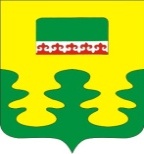 О бюджете Урмаевского сельского поселения                                                                      Комсомольского района Чувашской Республики на 2020 год                                                 и на плановый период 2021 и 2022 годовСтатья 1. 	Основные характеристики бюджета Урмаевского сельского поселения Комсомольского района Чувашской Республики на 2020 год и на плановый период 2021 и 2022 годов1. Утвердить основные характеристики бюджета Урмаевского сельского поселения Комсомольского района Чувашской Республики (далее – бюджет Урмаевского сельского поселения) на 2020 год:прогнозируемый общий объем доходов бюджета Урмаевского сельского поселения в сумме 12 299 601,00 рубль, в том числе объем  безвозмездных поступлений в сумме 9 402 801,00 рубль, из них объем межбюджетных трансфертов, получаемых из бюджетов бюджетной системы Российской Федерации, в сумме 9 052 601,00 рубль;общий объем расходов бюджета Урмаевского сельского поселения в сумме 12 299 601,00 рубль;предельный объем муниципального долга Урмаевского сельского поселения в сумме 0,00 рублей;верхний предел муниципального долга Урмаевского сельского поселения на 1 января 2021 года в сумме 0,00 рублей, в том числе верхний предел долга по муниципальным гарантиям Урмаевского сельского поселения в сумме 0,00 рублей;объем расходов на обслуживание муниципального долга Урмаевского сельского поселения в сумме 0,00 рублей;дефицит бюджета Урмаевского сельского поселения в сумме 0,00 рублей.2. Утвердить основные характеристики бюджета Урмаевского сельского поселения на 2021 год:прогнозируемый общий объем доходов бюджета Урмаевского сельского поселения в сумме 10 129 095,00 рублей, в том числе объем безвозмездных поступлений в сумме 6 937 195,00 рублей, из них объем межбюджетных трансфертов, получаемых из бюджетов бюджетной системы Российской Федерации, в сумме 6 682 195,00 рублей;общий объем расходов бюджета Урмаевского сельского поселения в сумме 10 129 095,00 рублей, в том числе условно утвержденные расходы в сумме 253 230,00 рублей;предельный объем муниципального долга Урмаевского сельского поселения в сумме 0,00 рублей;верхний предел муниципального долга Урмаевского сельского поселения на 1 января 2022 года в сумме 0,00 рублей, в том числе верхний предел долга по муниципальным гарантиям Урмаевского сельского поселения в сумме 0,00 рублей;объем расходов на обслуживание муниципального долга Урмаевского сельского поселения в сумме 0,00 рублей;дефицит бюджета Урмаевского сельского поселения в сумме 0,00 рублей.3. Утвердить основные характеристики бюджета Урмаевского сельского поселения на 2022 год:прогнозируемый общий объем доходов бюджета Урмаевского сельского поселения в сумме 10 839 909,00 рублей, в том числе объем безвозмездных поступлений в сумме        7 375 509,00 рублей, из них объем межбюджетных трансфертов, получаемых из бюджетов бюджетной системы Российской Федерации, в сумме 7 120 509,00 рублей;общий объем расходов бюджета Урмаевского сельского поселения в сумме 10 839 909,00 рублей, в том числе условно утвержденные расходы в сумме 542 000,00 рублей;предельный объем муниципального долга Урмаевского сельского поселения в сумме 0,00 рублей;верхний предел муниципального долга Урмаевского сельского поселения на 1 января 2023 года в сумме 0,00 рублей, в том числе верхний предел долга по муниципальным гарантиям Урмаевского сельского поселения в сумме 0,00 рублей;объем расходов на обслуживание муниципального долга Урмаевского сельского поселения в сумме 0,00 рублей;дефицит бюджета Урмаевского сельского поселения в сумме 0,00 рублей.Статья 2. 	Главные администраторы доходов бюджета Урмаевского сельского поселения и главные администраторы источников финансирования дефицита бюджета Урмаевского сельского поселения 1. Утвердить перечень главных администраторов доходов бюджета Урмаевского сельского поселения согласно приложению 1 к настоящему решению.2. Утвердить перечень главных администраторов источников финансирования дефицита бюджета Урмаевского сельского поселения согласно приложению 2 к настоящему решению.3. Установить, что главные администраторы доходов бюджета Урмаевского сельского поселения и главные администраторы источников финансирования дефицита бюджета Урмаевского сельского поселения осуществляют в соответствии с законодательством Российской Федерации, законодательством Чувашской Республики и нормативными правовыми актами Урмаевского сельского поселения контроль за правильностью исчисления, полнотой и своевременностью уплаты, начисление, учет, взыскание и принятие решений о возврате (зачете) излишне уплаченных (взысканных) платежей в бюджет, пеней и штрафов по ним.4. Установить, что:1) по соглашению между администрацией Урмаевского сельского поселения и администрацией Комсомольского района Чувашской Республики функции администратора доходов бюджета Урмаевского сельского поселения выполняет администрация Комсомольского района Чувашской Республики;2) уполномоченным органом по получению данных по лицевым счетам администраторов доходов бюджета Урмаевского сельского поселения является муниципальное казенное учреждение «Централизованная бухгалтерия Комсомольского района Чувашской Республики».Статья 3.	Прогнозируемые объемы поступлений доходов в бюджет Урмаевского сельского поселения на 2020 год и на плановый период 2021 и 2022 годов Учесть в бюджете Урмаевского сельского поселения прогнозируемые объемы поступлений доходов в бюджет Урмаевского сельского поселения:на 2020 год согласно приложению 3 к настоящему решению;на 2021 и 2022 годы согласно приложению 4 к настоящему решению.Статья 4. 	Бюджетные ассигнования бюджета Урмаевского сельского поселения на 2020 год и на плановый период 2021 и 2022 годов1. Утвердить:а) распределение бюджетных ассигнований по разделам, подразделам, целевым статьям (муниципальным программам Урмаевского сельского поселения и непрограммным направлениям деятельности), группам (группам и подгруппам) видов расходов классификации расходов бюджета Урмаевского сельского поселения на 2020 год согласно приложению 5 к настоящему решению;б) распределение бюджетных ассигнований по разделам, подразделам, целевым статьям (муниципальным программам Урмаевского сельского поселения и непрограммным направлениям деятельности), группам (группам и подгруппам) видов расходов классификации расходов бюджета Урмаевского сельского поселения на 2021 и 2022 годы согласно приложению 6 к настоящему решению;в) распределение бюджетных ассигнований по целевым статьям (муниципальным программам Урмаевского сельского поселения и непрограммным направлениям деятельности), группам (группам и подгруппам) видов расходов, а также по разделам, подразделам классификации расходов бюджета Урмаевского сельского поселения на 2020 год согласно приложению 7 к настоящему решению;г) распределение бюджетных ассигнований по целевым статьям (муниципальным программам Урмаевского сельского поселения и непрограммным направлениям деятельности), группам (группам и подгруппам) видов расходов, а также по разделам, подразделам классификации расходов бюджета Урмаевского сельского поселения на 2021 и 2022 годы согласно приложению 8 к настоящему решению;д) ведомственную структуру расходов бюджета Урмаевского сельского поселения на 2020 год согласно приложению 9 к настоящему решению;е) ведомственную структуру расходов бюджета Урмаевского сельского поселения на 2021 и 2022 года согласно приложению 10 к настоящему решению.2. Утвердить:объем бюджетных ассигнований Дорожного фонда Урмаевского сельского поселения:на 2020 год в сумме 1 754 630,00 рублей;на 2021 год в сумме 1 785 049,00 рублей;на 2022 год в сумме 2 410 783,00 рубля;прогнозируемый объем доходов бюджета Урмаевского сельского поселения от поступлений, указанных в пункте 3 Порядка формирования и использования бюджетных ассигнований Дорожного фонда Урмаевского сельского поселения, утвержденного решением Собрания депутатов Урмаевского сельского поселения от 30 октября 2013 года №1/85 «О создании Дорожного фонда Урмаевского сельского поселения Комсомольского района Чувашской Республики»:на 2020 год в сумме 1 754 630,00 рублей;на 2021 год в сумме 1 785 049,00 рублей;на 2022 год в сумме 2 410 783,00 рубля.Статья 5.	Особенности осуществления в 2020 году операций со средствами, поступающими во временное распоряжение казенных учреждений Урмаевского сельского поселения, и средствами юридических лиц, не являющихся участниками бюджетного процесса1. Остатки средств на счетах Управления Федерального казначейства по Чувашской Республике, открытых в Отделении – Национальном банке по Чувашской Республике Волго-Вятского главного управления Центрального банка Российской Федерации в соответствии с законодательством Российской Федерации, на которых отражаются операции со средствами, поступающими во временное распоряжение казенных учреждений Урмаевского сельского поселения, а также операции со средствами юридических лиц, не являющихся участниками бюджетного процесса, могут перечисляться Управлением Федерального казначейства по Чувашской Республике в 2020 году в бюджет Урмаевского сельского поселения с их возвратом до 31 декабря 2020 года на счета, с которых они были ранее перечислены, с учетом положений, предусмотренных частью 2 настоящей статьи, в порядке, установленном финансовым отделом администрации Комсомольского района.2. Управление Федерального казначейства по Чувашской Республике осуществляет проведение кассовых выплат за счет средств, указанных в части 1 настоящей статьи, не позднее второго рабочего дня, следующего за днем представления казенными учреждениями Урмаевского сельского поселения, иными организациями платежных документов, в порядке, установленном финансовым отделом администрации Комсомольского района. Статья 6. 	Особенности использования бюджетных ассигнований на обеспечение деятельности органов местного самоуправления Урмаевского сельского поселения Органы местного самоуправления Урмаевского сельского поселения не вправе принимать решения, приводящие к увеличению в 2020 году численности муниципальных служащих Урмаевского сельского поселения и работников муниципальных учреждений Урмаевского сельского поселения, за исключением случаев принятия решений о наделении их дополнительными функциями.Статья 7.	Предоставление иных межбюджетных трансфертов бюджету Комсомольского района Чувашской РеспубликиУтвердить общий объем иных межбюджетных трансфертов, предоставляемых из бюджета Урмаевского сельского поселения бюджету Комсомольского района Чувашской Республики, на 2020 год в сумме 1 684 300,00 рублей, на 2021 год в сумме 1 678 000,00 рублей, на 2022 год в сумме 1 678 000,00 рублей.Утвердить распределение иных межбюджетных трансфертов бюджету Комсомольского района Чувашской Республики:на 2020 год согласно приложению 11 к настоящему решению (таблицы 1, 2);на 2021 и 2022 годы согласно приложению 12 к настоящему решению (таблица 1).Статья 8.	Источники внутреннего финансирования дефицита бюджета Урмаевского сельского поселения Утвердить источники внутреннего финансирования дефицита бюджета Урмаевского сельского поселения: на 2020 год согласно приложению 13 к настоящему решению;на 2021 и 2022 годы согласно приложению 14 к настоящему решению.Статья 9.	Муниципальные заимствования Урмаевского сельского поселения Утвердить Программу муниципальных заимствований Урмаевского сельского поселения:на 2020 год согласно приложению 15 к настоящему решению;на 2021 и 2022 годы согласно приложению 16 к настоящему решению.Статья 10.	Предоставление муниципальных гарантий Урмаевского сельского поселения в валюте Российской ФедерацииУтвердить Программу муниципальных гарантий Урмаевского сельского поселения в валюте Российской Федерации:на 2020 год согласно приложению 17 к настоящему решению;на 2021 и 2022 годы согласно приложению 18 к настоящему решению.Статья 11.	Особенности исполнения бюджета Урмаевского сельского поселения1. Установить, что в соответствии с пунктом 3 статьи 217 Бюджетного кодекса Российской Федерации основанием для внесения в показатели сводной бюджетной росписи бюджета Урмаевского сельского поселения изменений, связанных с особенностями исполнения бюджета Урмаевского сельского поселения  и перераспределением бюджетных ассигнований между главными распорядителями средств бюджета Урмаевского сельского поселения, является внесение изменений в бюджетную классификацию Российской Федерации, в том числе уточнение кодов бюджетной классификации по средствам, передаваемым на осуществление отдельных расходных полномочий.2. Установить, что финансовый отдел администрации Комсомольского района вправе перераспределить бюджетные ассигнования между видами источников финансирования дефицита бюджета Урмаевского сельского поселения при образовании экономии в ходе исполнения бюджета Урмаевского сельского поселения в пределах общего объема бюджетных ассигнований по источникам финансирования дефицита бюджета Урмаевского сельского поселения, предусмотренных на финансовый год.Статья 12. Вступление в силу настоящего решенияНастоящее решение вступает в силу с 1 января 2020 года. Глава УрмаевскогоКомсомольского района                                                                                           М.М.ЗайнуллинТаблица 1Распределениеиных межбюджетных трансфертов бюджетуКомсомольского района Чувашской Республики для осуществления частиполномочия сельского поселения по созданию условий для организации досуга и обеспечения жителей сельского поселения услугами организаций культурына 2020 год(рублей)Таблица 2Распределениеиных межбюджетных трансфертов бюджетуКомсомольского района Чувашской Республики на реализацию проектовкомплексного обустройства площадок под компактнуюжилищную застройку на 2020 год(рублей)Таблица 1Распределениеиных межбюджетных трансфертов бюджетуКомсомольского района Чувашской Республики для осуществления частиполномочия сельского поселения по созданию условий для организации досуга и обеспечения жителей сельского поселения услугами организаций культурына 2021 и 2022 годы(рублей)Приложение 13к проекту решения Собрания депутатов Урмаевского сельского поселения Комсомольского района Чувашской Республики «О бюджете Урмаевского сельского поселения Комсомольского района Чувашской Республики на 2020 год и на плановый период 2021 и  2022 годов»Источники внутреннего финансирования дефицита бюджета Урмаевского сельского поселения Комсомольского района Чувашской Республики на 2020 год(рублей)Приложение 14к проекту решения Собрания депутатов Урмаевского сельского поселения Комсомольского района Чувашской Республики «О бюджете Урмаевского сельского поселения Комсомольского района Чувашской Республики на 2020 год и на плановый период 2021 и 2022 годов»Источники внутреннего финансирования дефицита бюджета Урмаевского сельского поселения Комсомольского района Чувашской Республики на 2021 и 2022 годы                                                                                                                                             (рублей)Приложение 15к проекту решения Собрания депутатов Урмаевского сельского поселения Комсомольского района Чувашской Республики «О бюджете Урмаевского сельского поселения Комсомольского района Чувашской Республики на 2020 год и на плановый период 2020 и 2022 годов»ПРОГРАММА муниципальных заимствований Урмаевского сельского поселения Комсомольского района Чувашской Республики на 2020 год                                                                                                         (рублей)Приложение 16к проекту решения Собрания депутатов Урмаевского сельского поселения Комсомольского района Чувашской Республики «О бюджете Урмаевского сельского поселения Комсомольского района Чувашской Республики на 2020  год и на плановый период2021 и 2022 годов»ПРОГРАММА муниципальных заимствований Урмаевского сельского поселения Комсомольского района Чувашской Республики на 2021 и 2022 годы                                                                                                         (рублей)Приложение 17к проекту решения Собрания депутатов Урмаевского сельского поселения Комсомольского района Чувашской Республики «О бюджете Урмаевского сельского поселения Комсомольского района Чувашской Республики на 2020 год и на плановый период 2021 и 2022 годов»Программа муниципальных гарантий Урмаевского сельского поселения Комсомольского района Чувашской Республики в валюте Российской Федерации на 2020 год1. Перечень подлежащих предоставлению в 2020 году муниципальных гарантий Урмаевского сельского поселения Комсомольского района Чувашской РеспубликиИтого: предоставление муниципальных гарантий Урмаевского сельского поселения Комсомольского района Чувашской Республики в 2020 году – 0 рублей2. Перечень подлежащих исполнению в 2020 году муниципальных гарантий Урмаевского сельского поселения Комсомольского района Чувашской Республики3. Общий объем бюджетных ассигнований, предусмотренных на исполнение муниципальных гарантий Урмаевского сельского поселения Комсомольского района Чувашской Республики по возможным гарантийным случаям в 2020 году Приложение 18к проекту решения Собрания депутатов Урмаевского сельского поселения Комсомольского района Чувашской Республики «О бюджете Урмаевского сельского поселения Комсомольского района Чувашской Республики на 2019 год и на плановый период 2020 и 2021 годов»Программа муниципальных гарантий Урмаевского сельского поселения Комсомольского района Чувашской Республики в валюте Российской Федерации на 2020 и 2021 годы1. Перечень подлежащих предоставлению в 2020 и 2021 годах муниципальных гарантий Урмаевского сельского поселения Комсомольского района Чувашской РеспубликиИтого: предоставление муниципальных гарантий Урмаевского сельского поселения Комсомольского района Чувашской Республики в 2020 и 2021 годах – 0 рублей2. Перечень подлежащих исполнению в 2020 и 2021 годах муниципальных гарантий Урмаевского сельского поселения Комсомольского района Чувашской Республики3. Общий объем бюджетных ассигнований, предусмотренных на исполнение муниципальных гарантий Урмаевского сельского поселения Комсомольского района Чувашской Республики по возможным гарантийным случаям в 2020 и 2021 годах Приложение 1к  проекту решения Собрания депутатов Урмаевского сельского поселения Комсомольского района Чувашской Республики «О бюджете Урмаевского сельского поселения Комсомольского района Чувашской Республики на 2020 год и на плановый период 2021 и 2022 годов»ПЕРЕЧЕНЬглавных администраторов доходов бюджета Урмаевского сельского поселения Комсомольского района Чувашской РеспубликиПриложение 1к  проекту решения Собрания депутатов Урмаевского сельского поселения Комсомольского района Чувашской Республики «О бюджете Урмаевского сельского поселения Комсомольского района Чувашской Республики на 2020 год и на плановый период 2021 и 2022 годов»ПЕРЕЧЕНЬглавных администраторов доходов бюджета Урмаевского сельского поселения Комсомольского района Чувашской РеспубликиПриложение 1к  проекту решения Собрания депутатов Урмаевского сельского поселения Комсомольского района Чувашской Республики «О бюджете Урмаевского сельского поселения Комсомольского района Чувашской Республики на 2020 год и на плановый период 2021 и 2022 годов»ПЕРЕЧЕНЬглавных администраторов доходов бюджета Урмаевского сельского поселения Комсомольского района Чувашской РеспубликиКод бюджетной классификации Российской ФедерацииКод бюджетной классификации Российской ФедерацииКод бюджетной классификации Российской ФедерацииНаименование  главного администратора доходов бюджета Урмаевского сельского поселения  Комсомольского района Чувашской Республики                                                                                              главного администратора доходовглавного администратора доходовдоходов бюджета сельского поселенияНаименование  главного администратора доходов бюджета Урмаевского сельского поселения  Комсомольского района Чувашской Республики                                                                                              993993Администрация Урмаевского сельского поселения Комсомольского района Чувашской РеспубликиАдминистрация Урмаевского сельского поселения Комсомольского района Чувашской Республики9939931 08 04020 01 0000 110Государственная пошлина за совершение нотариальных действий должностными лицами органов местного самоуправления, уполномоченными в соответствии с законодательными актами Российской Федерации на совершение нотариальных действий9939931 11 05025 10 0000 120Доходы, получаемые в виде арендной платы, а также средства от продажи права на заключение договоров аренды за земли, находящиеся в собственности сельских поселений (за исключением земельных участков муниципальных бюджетных и автономных учреждений)9939931 11 05035 10 0000 120Доходы от сдачи в аренду имущества, находящегося в оперативном управлении органов управления сельских поселений и созданных ими учреждений (за исключением имущества муниципальных бюджетных и автономных учреждений)9939931 11 05075 10 0000 120Доходы от сдачи в аренду имущества, составляющего казну сельских поселений (за исключением земельных участков)9939931 11 09045 10 0000 120Прочие поступления от использования имущества, находящегося в собственности сельских поселений (за исключением имущества муниципальных бюджетных и автономных учреждений, а также имущества муниципальных унитарных предприятий, в том числе казенных)9939931 13 01995 10 0000 130Прочие доходы от оказания платных услуг (работ) получателями средств бюджетов сельских поселений9939931 13 02065 10 0000 130Доходы, поступающие в порядке возмещения расходов, понесенных в связи с эксплуатацией имущества сельских поселений9939931 13 02995 10 0000 130Прочие доходы от компенсации затрат бюджетов сельских поселений9939931 14 02052 10 0000 410Доходы от реализации имущества, находящегося в оперативном управлении учреждений, находящихся в ведении органов управления сельских поселений (за исключением имущества муниципальных бюджетных и автономных учреждений), в части реализации основных средств по указанному имуществу9939931 14 02053 10 0000 410Доходы от реализации иного имущества, находящегося в собственности сельских поселений (за исключением имущества муниципальных бюджетных и автономных учреждений, а также имущества муниципальных унитарных предприятий, в том числе казенных), в части реализации основных средств по указанному имуществу9939931 14 02052 10 0000 440Доходы от реализации имущества, находящегося в оперативном управлении учреждений, находящихся в ведении органов управления сельских поселений (за исключением имущества муниципальных бюджетных и автономных учреждений), в части реализации материальных запасов по указанному имуществу9939931 14 02053 10 0000 440Доходы от реализации иного имущества, находящегося в собственности сельских поселений (за исключением имущества муниципальных бюджетных и автономных учреждений, а также имущества муниципальных унитарных предприятий, в том числе казенных), в части реализации материальных запасов по указанному имуществу9939931 14 04050 10 0000 420Доходы от продажи нематериальных активов, находящихся в собственности сельских поселений9939931 14 06025 10 0000 430Доходы от продажи земельных участков, находящихся в собственности сельских поселений (за исключением земельных участков муниципальных бюджетных и автономных учреждений)9939931 15 02050 10 0000 140Платежи, взимаемые органами местного самоуправления (организациями) сельских поселений за выполнение определенных функций9939931 16 18050 10 0000 140Денежные взыскания (штрафы) за нарушение бюджетного законодательства (в части бюджетов сельских поселений)9939931 16 23051 10 0000 140Доходы от возмещения ущерба при возникновении страховых случаев по обязательному страхованию гражданской ответственности, когда выгодоприобретателями выступают получатели средств бюджетов сельских поселений9939931 16 23052 10 0000 140Доходы от возмещения ущерба при возникновении иных страховых случаев, когда выгодоприобретателями выступают получатели средств бюджетов сельских поселений9939931 16 25085 10 0000 140Денежные взыскания (штрафы) за нарушение водного законодательства, установленное на водных объектах, находящихся в собственности сельских поселений9939931 16 32000 10 0000 140Денежные взыскания, налагаемые в возмещение ущерба, причиненного в результате незаконного или нецелевого использования бюджетных средств (в части бюджетов сельских поселений9939931 16 33050 10 0000 140Денежные взыскания (штрафы) за нарушение законодательства Российской Федерации о контрактной системе в сфере закупок товаров, работ, услуг для обеспечения государственных и муниципальных нужд для нужд сельских поселений9939931 16 90050 10 0000 140Прочие поступления от денежных взысканий (штрафов) и иных сумм в возмещение ущерба, зачисляемые в бюджеты сельских поселений9939931 17 01050 10 0000 180Невыясненные поступления, зачисляемые в бюджеты сельских поселений9939931 17 05050 10 0000 180Прочие неналоговые доходы бюджетов сельских поселений9939932 02 15001 10 0000 150Дотации бюджетам сельских поселений на выравнивание бюджетной обеспеченности9939932 02 15002 10 0000 150Дотации бюджетам сельских поселений на поддержку мер по обеспечению сбалансированности бюджетов9939932 02 20216 10 0000 150Субсидии бюджетам сельских поселений на осуществление дорожной деятельности в отношении автомобильных дорог общего пользования, а также капитального ремонта и ремонта дворовых территорий многоквартирных домов, проездов к дворовым территориям многоквартирных домов населенных пунктов9939932 02 25519 10 0000 150Субсидия бюджетам сельских поселений на поддержку отрасли культуры9939932 02 25567 10 0000 150Субсидии бюджетам сельских поселений на обеспечение устойчивого развития сельских территорий9939932 02 27112 10 0000 150Субсидии бюджетам сельских поселений на софинансирование капитальных вложений в объекты муниципальной собственности9939932 02 29999 10 0000 150Прочие субсидии бюджетам сельских поселений9939932 02 30024 10 0000 150Субвенции бюджетам сельских поселений на выполнение передаваемых полномочий субъектов Российской Федерации9939932 02 35118 10 0000 150Субвенции бюджетам сельских поселений на осуществление первичного воинского учета на территориях, где отсутствуют военные комиссариаты9939932 02 39999 10 0000 150Прочие субвенции бюджетам сельских поселений9939932 02 40014 10 0000 150Межбюджетные трансферты, передаваемые бюджетам сельских поселений из бюджетов муниципальных районов на осуществление части полномочий по решению вопросов местного значения в соответствии с заключенными соглашениями9939932 02 49999 10 0000 150Прочие межбюджетные трансферты, передаваемые бюджетам сельских поселений9939932 04 05099 10 0000 150Прочие безвозмездные поступления от негосударственных организаций в бюджеты сельских поселений9939932 07 05030 10 0000 150Прочие безвозмездные поступления в бюджеты сельских поселений9939932 19 60010 10 0000 150Возврат прочих остатков субсидий, субвенций и иных межбюджетных трансфертов, имеющих целевое назначение, прошлых лет из бюджетов сельских поселений.Приложение 2 к проекту решения Собрания депутатов                                                         Урмаевского сельского поселения Комсомольского района                                                    Чувашской Республики «О бюджете Урмаевского сельского                            поселения Комсомольского  района Чувашской Республики                                            на 2020 год и плановый период 2021 и 2022 годов»ПЕРЕЧЕНЬПЕРЕЧЕНЬглавных администраторов источников финансирования дефицита бюджета Урмаевского сельского поселения Комсомольского района Чувашской Республикиглавных администраторов источников финансирования дефицита бюджета Урмаевского сельского поселения Комсомольского района Чувашской Республикиглавных администраторов источников финансирования дефицита бюджета Урмаевского сельского поселения Комсомольского района Чувашской РеспубликиКод бюджетной классификации Российской ФедерацииКод бюджетной классификации Российской ФедерацииНаименование главного администратора                                                           источников финансирования дефицита бюджета Урмаевского сельского поселения Комсомольского района Чувашской Республикигланого администратора группы, подгруппы, статьи и вида источников финансирования дефицита бюджета Урмаевского сельского поселения Комсомольского района Чувашской Республикигруппы, подгруппы, статьи и вида источников финансирования дефицита бюджета Урмаевского сельского поселения Комсомольского района Чувашской Республики993Администрация  Урмаевского  сельского поселения Комсомольского района Чувашской РеспубликиАдминистрация  Урмаевского  сельского поселения Комсомольского района Чувашской Республики99301 02 00 00 10 0000 710Получение кредитов от кредитных организаций бюджетами сельских поселений  в валюте Российской Федерации99301 02 00 00 10 0000 810Погашение бюджетами сельских поселений кредитов от кредитных организаций в валюте Российской Федерации99301 03 01 00 10 0000 710Получение кредитов от других бюджетов бюджетной системы Российской Федерации бюджетами сельских поселений в валюте Российской Федерации99301 03 01 00 10 0000 810Погашение бюджетами сельских поселений кредитов от других бюджетов бюджетной системы Российской Федерации в валюте Российской Федерации99301 05 02 01 10 0000 510Увеличение прочих остатков денежных средств бюджетов сельских поселений99301 05 02 01 10 0000 610Уменьшение прочих остатков денежных средств бюджетов сельских поселенийПриложение 3
к проекту решения Собрания депутатов                                                         Урмаевского сельского поселения Комсомольского района                                                    Чувашской Республики «О бюджете Урмаевского сельского                            поселения Комсомольского  района Чувашской Республики                                            на 2020 год и плановый период 2021 и 2022 годов»Приложение 3
к проекту решения Собрания депутатов                                                         Урмаевского сельского поселения Комсомольского района                                                    Чувашской Республики «О бюджете Урмаевского сельского                            поселения Комсомольского  района Чувашской Республики                                            на 2020 год и плановый период 2021 и 2022 годов»ПРОГНОЗИРУЕМЫЕ ОБЪЕМЫПРОГНОЗИРУЕМЫЕ ОБЪЕМЫПРОГНОЗИРУЕМЫЕ ОБЪЕМЫпоступлений доходов в бюджет Урмаевского сельского поселения                                                                                                  Комсомольского района Чувашской Республики                                                                                              на 2020 годпоступлений доходов в бюджет Урмаевского сельского поселения                                                                                                  Комсомольского района Чувашской Республики                                                                                              на 2020 годпоступлений доходов в бюджет Урмаевского сельского поселения                                                                                                  Комсомольского района Чувашской Республики                                                                                              на 2020 год(рублей)Коды бюджетной классификации Наименование доходовСумма1231 00 00000 00 0000 000НАЛОГОВЫЕ И НЕНАЛОГОВЫЕ ДОХОДЫ, всего2 896 800,00в том числе:1 01 00000 00 0000 000НАЛОГИ НА ПРИБЫЛЬ, ДОХОДЫ130 600,001 01 02000 01 0000 110Налог на доходы физических лиц130 600,001 03 00000 00 0000 000НАЛОГИ НА ТОВАРЫ (РАБОТЫ, УСЛУГИ), РЕАЛИЗУЕМЫЕ НА ТЕРРИТОРИИ РОССИЙСКОЙ ФЕДЕРАЦИИ704 000,001 03 02000 01 0000 110Акцизы по подакцизным товарам (продукции), производимым на территории Российской Федерации704 000,001 05 00000 00 0000 000НАЛОГИ НА СОВОКУПНЫЙ ДОХОД45 300,001 05 03000 01 0000 110Единый сельскохозяйственный налог45 300,001 06 00000 00 0000 000НАЛОГИ НА ИМУЩЕСТВО, всего1 997 000,00из них:1 06 01000 00 0000 110Налог на имущество физических лиц1 144 000,001 06 06000 00 0000 110Земельный налог853 000,001 08 00000 00 0000 000ГОСУДАРСТВЕННАЯ ПОШЛИНА7 900,001 11 00000 00 0000 000ДОХОДЫ ОТ ИСПОЛЬЗОВАНИЯ ИМУЩЕСТВА, НАХОДЯЩЕГОСЯ В ГОСУДАРСТВЕННОЙ И МУНИЦИПАЛЬНОЙ СОБСТВЕННОСТИ12 000,001 11 05000 00 0000 120Доходы, получаемые в виде арендной либо иной платы за передачу в возмездное пользование государственного и муниципального имущества (за исключением имущества бюджетных и автономных учреждений, а также имущества государственных и муниципальных унитарных предприятий, в том числе казенных)12 000,002 00 00000 00 0000 000БЕЗВОЗМЕЗДНЫЕ ПОСТУПЛЕНИЯ, всего9 402 801,002 02 00000 00 0000 000БЕЗВОЗМЕЗДНЫЕ ПОСТУПЛЕНИЯ ОТ ДРУГИХ БЮДЖЕТОВ БЮДЖЕТНОЙ СИСТЕМЫ РОССИЙСКОЙ ФЕДЕРАЦИИ, всего9 052 601,00в том числе:2 02 10000 00 0000 150Дотации бюджетам бюджетной системы Российской Федерации, всего5 809 384,00из них:2 02 15001 10 0000 150Дотации бюджетам сельских поселений на выравнивание бюджетной обеспеченности
               5 809 384,002 02 20000 00 0000 150Субсидии бюджетам бюджетной системы Российской Федерации (межбюджетные субсидии)3 060 430,002 02 30000 00 0000 150Субвенции бюджетам бюджетной системы Российской Федерации182 787,002 07 00000 00 0000 150ПРОЧИЕ БЕЗВОЗМЕЗДНЫЕ ПОСТУПЛЕНИЯ350 200,002 07 05000 10 0000 150Прочие безвозмездные поступления в бюджеты сельских поселений350 200,00Доходы бюджета - Всего12 299 601,00Приложение 4
к проекту решения Собрания депутатов                                                         Урмаевского сельского поселения Комсомольского района                                                    Чувашской Республики «О бюджете Урмаевского сельского                            поселения Комсомольского  района Чувашской Республики                                            на 2020 год и плановый период 2021 и 2022 годов»Приложение 4
к проекту решения Собрания депутатов                                                         Урмаевского сельского поселения Комсомольского района                                                    Чувашской Республики «О бюджете Урмаевского сельского                            поселения Комсомольского  района Чувашской Республики                                            на 2020 год и плановый период 2021 и 2022 годов»Приложение 4
к проекту решения Собрания депутатов                                                         Урмаевского сельского поселения Комсомольского района                                                    Чувашской Республики «О бюджете Урмаевского сельского                            поселения Комсомольского  района Чувашской Республики                                            на 2020 год и плановый период 2021 и 2022 годов»Приложение 4
к проекту решения Собрания депутатов                                                         Урмаевского сельского поселения Комсомольского района                                                    Чувашской Республики «О бюджете Урмаевского сельского                            поселения Комсомольского  района Чувашской Республики                                            на 2020 год и плановый период 2021 и 2022 годов»ПРОГНОЗИРУЕМЫЕ ОБЪЕМЫПРОГНОЗИРУЕМЫЕ ОБЪЕМЫПРОГНОЗИРУЕМЫЕ ОБЪЕМЫПРОГНОЗИРУЕМЫЕ ОБЪЕМЫПРОГНОЗИРУЕМЫЕ ОБЪЕМЫПРОГНОЗИРУЕМЫЕ ОБЪЕМЫпоступлений доходов в бюджет Урмаевского сельского поселения                                                                                                  Комсомольского района Чувашской Республики                                                                                              на 2021 и 2022 годыпоступлений доходов в бюджет Урмаевского сельского поселения                                                                                                  Комсомольского района Чувашской Республики                                                                                              на 2021 и 2022 годыпоступлений доходов в бюджет Урмаевского сельского поселения                                                                                                  Комсомольского района Чувашской Республики                                                                                              на 2021 и 2022 годыпоступлений доходов в бюджет Урмаевского сельского поселения                                                                                                  Комсомольского района Чувашской Республики                                                                                              на 2021 и 2022 годыпоступлений доходов в бюджет Урмаевского сельского поселения                                                                                                  Комсомольского района Чувашской Республики                                                                                              на 2021 и 2022 годыпоступлений доходов в бюджет Урмаевского сельского поселения                                                                                                  Комсомольского района Чувашской Республики                                                                                              на 2021 и 2022 годы(рублей)(рублей)(рублей)Коды бюджетной классификации Наименование доходовНаименование доходовСуммаСуммаСуммаКоды бюджетной классификации Наименование доходовНаименование доходов2021 год2022 год2022 год1223441 00 00000 00 0000 000НАЛОГОВЫЕ И НЕНАЛОГОВЫЕ ДОХОДЫ, всегоНАЛОГОВЫЕ И НЕНАЛОГОВЫЕ ДОХОДЫ, всего3 191 900,003 464 400,003 464 400,00в том числе:в том числе:1 01 00000 00 0000 000НАЛОГИ НА ПРИБЫЛЬ, ДОХОДЫНАЛОГИ НА ПРИБЫЛЬ, ДОХОДЫ135 700,00141 300,00141 300,001 01 02000 01 0000 110Налог на доходы физических лицНалог на доходы физических лиц135 700,00141 300,00141 300,001 03 00000 00 0000 000НАЛОГИ НА ТОВАРЫ (РАБОТЫ, УСЛУГИ), РЕАЛИЗУЕМЫЕ НА ТЕРРИТОРИИ РОССИЙСКОЙ ФЕДЕРАЦИИНАЛОГИ НА ТОВАРЫ (РАБОТЫ, УСЛУГИ), РЕАЛИЗУЕМЫЕ НА ТЕРРИТОРИИ РОССИЙСКОЙ ФЕДЕРАЦИИ737 000,00867 900,00867 900,001 03 02000 01 0000 110Акцизы по подакцизным товарам (продукции), производимым на территории Российской ФедерацииАкцизы по подакцизным товарам (продукции), производимым на территории Российской Федерации737 000,00867 900,00867 900,001 05 00000 00 0000 000НАЛОГИ НА СОВОКУПНЫЙ ДОХОДНАЛОГИ НА СОВОКУПНЫЙ ДОХОД47 000,0049 000,0049 000,001 05 03000 01 0000 110Единый сельскохозяйственный налогЕдиный сельскохозяйственный налог47 000,0049 000,0049 000,001 06 00000 00 0000 000НАЛОГИ НА ИМУЩЕСТВО, всегоНАЛОГИ НА ИМУЩЕСТВО, всего2 252 000,002 386 000,002 386 000,00из них:из них:1 06 01000 00 0000 110Налог на имущество физических лицНалог на имущество физических лиц1 373 000,001 480 000,001 480 000,001 06 06000 00 0000 110Земельный налогЗемельный налог879 000,00906 000,00906 000,001 08 00000 00 0000 000ГОСУДАРСТВЕННАЯ ПОШЛИНАГОСУДАРСТВЕННАЯ ПОШЛИНА8 200,008 200,008 200,001 11 00000 00 0000 000ДОХОДЫ ОТ ИСПОЛЬЗОВАНИЯ ИМУЩЕСТВА, НАХОДЯЩЕГОСЯ В ГОСУДАРСТВЕННОЙ И МУНИЦИПАЛЬНОЙ СОБСТВЕННОСТИДОХОДЫ ОТ ИСПОЛЬЗОВАНИЯ ИМУЩЕСТВА, НАХОДЯЩЕГОСЯ В ГОСУДАРСТВЕННОЙ И МУНИЦИПАЛЬНОЙ СОБСТВЕННОСТИ12 000,0012 000,0012 000,001 11 05000 00 0000 120Доходы, получаемые в виде арендной либо иной платы за передачу в возмездное пользование государственного и муниципального имущества (за исключением имущества бюджетных и автономных учреждений, а также имущества государственных и муниципальных унитарных предприятий, в том числе казенных)Доходы, получаемые в виде арендной либо иной платы за передачу в возмездное пользование государственного и муниципального имущества (за исключением имущества бюджетных и автономных учреждений, а также имущества государственных и муниципальных унитарных предприятий, в том числе казенных)12 000,0012 000,0012 000,002 00 00000 00 0000 000БЕЗВОЗМЕЗДНЫЕ ПОСТУПЛЕНИЯ, всегоБЕЗВОЗМЕЗДНЫЕ ПОСТУПЛЕНИЯ, всего6 937 195,007 375 509,007 375 509,002 02 00000 00 0000 000БЕЗВОЗМЕЗДНЫЕ ПОСТУПЛЕНИЯ ОТ ДРУГИХ БЮДЖЕТОВ БЮДЖЕТНОЙ СИСТЕМЫ РОССИЙСКОЙ ФЕДЕРАЦИИ, всегоБЕЗВОЗМЕЗДНЫЕ ПОСТУПЛЕНИЯ ОТ ДРУГИХ БЮДЖЕТОВ БЮДЖЕТНОЙ СИСТЕМЫ РОССИЙСКОЙ ФЕДЕРАЦИИ, всего6 682 195,007 120 509,007 120 509,00в том числе:в том числе:2 02 10000 00 0000 150Дотации бюджетам бюджетной системы Российской Федерации, всегоДотации бюджетам бюджетной системы Российской Федерации, всего5 449 759,005 386 453,005 386 453,00из них:из них:2 02 15001 10 0000 150Дотации бюджетам сельских поселений на выравнивание бюджетной обеспеченности
               Дотации бюджетам сельских поселений на выравнивание бюджетной обеспеченности
               5 449 759,005 386 453,005 386 453,002 02 20000 00 0000 150Субсидии бюджетам бюджетной системы Российской Федерации (межбюджетные субсидии)Субсидии бюджетам бюджетной системы Российской Федерации (межбюджетные субсидии)1 048 049,001 542 883,001 542 883,002 02 30000 00 0000 150Субвенции бюджетам бюджетной системы Российской ФедерацииСубвенции бюджетам бюджетной системы Российской Федерации184 387,00191 173,00191 173,002 07 00000 00 0000 150ПРОЧИЕ БЕЗВОЗМЕЗДНЫЕ ПОСТУПЛЕНИЯПРОЧИЕ БЕЗВОЗМЕЗДНЫЕ ПОСТУПЛЕНИЯ255 000,00255 000,00255 000,002 07 05000 10 0000 150Прочие безвозмездные поступления в бюджеты сельских поселенийПрочие безвозмездные поступления в бюджеты сельских поселений255 000,00255 000,00255 000,00Доходы бюджета - ВсегоДоходы бюджета - Всего10 129 095,0010 839 909,0010 839 909,00Приложение 5к проекту решения Собрания депутатовУрмаевского сельского поселения Комсомольского района Чувашской Республики «О бюджете Урмаевского сельского поселения Комсомольского района Чувашской Республикина 2020 год  и на плановый период 2021 и 2022 годов»Приложение 5к проекту решения Собрания депутатовУрмаевского сельского поселения Комсомольского района Чувашской Республики «О бюджете Урмаевского сельского поселения Комсомольского района Чувашской Республикина 2020 год  и на плановый период 2021 и 2022 годов»Приложение 5к проекту решения Собрания депутатовУрмаевского сельского поселения Комсомольского района Чувашской Республики «О бюджете Урмаевского сельского поселения Комсомольского района Чувашской Республикина 2020 год  и на плановый период 2021 и 2022 годов»Приложение 5к проекту решения Собрания депутатовУрмаевского сельского поселения Комсомольского района Чувашской Республики «О бюджете Урмаевского сельского поселения Комсомольского района Чувашской Республикина 2020 год  и на плановый период 2021 и 2022 годов»Приложение 5к проекту решения Собрания депутатовУрмаевского сельского поселения Комсомольского района Чувашской Республики «О бюджете Урмаевского сельского поселения Комсомольского района Чувашской Республикина 2020 год  и на плановый период 2021 и 2022 годов»Приложение 5к проекту решения Собрания депутатовУрмаевского сельского поселения Комсомольского района Чувашской Республики «О бюджете Урмаевского сельского поселения Комсомольского района Чувашской Республикина 2020 год  и на плановый период 2021 и 2022 годов»Распределениебюджетных ассигнований по разделам, подразделам, целевым статьям (муниципальным программам Урмаевского сельского поселения Комсомольского района Чувашской Республики) и группам  (группам и подгруппам) видов расходов классификации расходов бюджета Урмаевского сельского поселения Комсомольского района Чувашской Республики на 2020 годРаспределениебюджетных ассигнований по разделам, подразделам, целевым статьям (муниципальным программам Урмаевского сельского поселения Комсомольского района Чувашской Республики) и группам  (группам и подгруппам) видов расходов классификации расходов бюджета Урмаевского сельского поселения Комсомольского района Чувашской Республики на 2020 годРаспределениебюджетных ассигнований по разделам, подразделам, целевым статьям (муниципальным программам Урмаевского сельского поселения Комсомольского района Чувашской Республики) и группам  (группам и подгруппам) видов расходов классификации расходов бюджета Урмаевского сельского поселения Комсомольского района Чувашской Республики на 2020 годРаспределениебюджетных ассигнований по разделам, подразделам, целевым статьям (муниципальным программам Урмаевского сельского поселения Комсомольского района Чувашской Республики) и группам  (группам и подгруппам) видов расходов классификации расходов бюджета Урмаевского сельского поселения Комсомольского района Чувашской Республики на 2020 годРаспределениебюджетных ассигнований по разделам, подразделам, целевым статьям (муниципальным программам Урмаевского сельского поселения Комсомольского района Чувашской Республики) и группам  (группам и подгруппам) видов расходов классификации расходов бюджета Урмаевского сельского поселения Комсомольского района Чувашской Республики на 2020 годРаспределениебюджетных ассигнований по разделам, подразделам, целевым статьям (муниципальным программам Урмаевского сельского поселения Комсомольского района Чувашской Республики) и группам  (группам и подгруппам) видов расходов классификации расходов бюджета Урмаевского сельского поселения Комсомольского района Чувашской Республики на 2020 год(рублей)(рублей)(рублей)(рублей)(рублей)(рублей)НаименованиеРазделПодразделЦелевая статья (муниципальные программы)Группа(группа и подгруппа) вида расходовСумма123456Всего12 299 601,00Общегосударственные вопросы011 938 390,00Функционирование Правительства Российской Федерации, высших исполнительных органов государственной власти субъектов Российской Федерации, местных администраций01041 877 890,00Муниципальная программа Урмаевского сельского поселения Комсомольского района "Обеспечение граждан доступным и комфортным жильем"0104A200000000320,00Подпрограмма "Поддержка строительства жилья" муниципальной программы Урмаевского сельского поселения Комсомольского района "Обеспечение граждан доступным и комфортным жильем"0104A210000000320,00Основное мероприятие "Обеспечение граждан доступным жильем"0104A210300000320,00Осуществление государственных полномочий Чувашской Республики по ведению учета граждан, нуждающихся в жилых помещениях и имеющих право на государственную поддержку за счет средств республиканского бюджета Чувашской Республики на строительство (приобретение) жилых помещений, по регистрации и учету граждан, имеющих право на получение социальных выплат для приобретения жилья в связи с переселением из районов Крайнего Севера и приравненных к ним местностей, по расчету и предоставлению муниципальными районами субвенций бюджетам поселений для осуществления указанных государственных полномочий и полномочий по ведению учета граждан, проживающих в сельской местности, нуждающихся в жилых помещениях и имеющих право на государственную поддержку в форме социальных выплат на строительство (приобретение) жилых помещений в сельской местности в рамках устойчивого развития сельских территорий0104A210312980320,00Закупка товаров, работ и услуг для обеспечения государственных (муниципальных) нужд0104A210312980200320,00Иные закупки товаров, работ и услуг для обеспечения государственных (муниципальных) нужд0104A210312980240320,00Муниципальная программа Урмаевского сельского поселения Комсомольского района "Повышение безопасности жизнедеятельности населения и территории поселения"0104Ц8000000003 600,00Подпрограмма "Защита населения и территорий от чрезвычайных ситуаций природного и техногенного характера, обеспечение пожарной безопасности и безопасности населения на водных объектах" муниципальной программы Урмаевского сельского поселения Комсомольского района "Повышение безопасности жизнедеятельности населения и территории поселения"0104Ц8100000003 600,00Основное мероприятие "Развитие гражданской обороны, повышение уровня готовности территориальной подсистемы Чувашской Республики единой государственной системы предупреждения и ликвидации чрезвычайных ситуаций к оперативному реагированию на чрезвычайные ситуации, пожары и происшествия на водных объектах"0104Ц8104000003 600,00Мероприятия по обеспечению пожарной безопасности муниципальных объектов 0104Ц8104702803 600,00Закупка товаров, работ и услуг для обеспечения государственных (муниципальных) нужд0104Ц8104702802003 600,00Иные закупки товаров, работ и услуг для обеспечения государственных (муниципальных) нужд0104Ц8104702802403 600,00Муниципальная программа Урмаевского сельского поселения Комсомольского района "Развитие потенциала муниципального управления"0104Ч5000000001 873 970,00Обеспечение реализации муниципальной программы Урмаевского сельского поселения Комсомольского района "Развитие потенциала муниципального управления"0104Ч5Э00000001 873 970,00Основное мероприятие "Общепрограммные расходы"0104Ч5Э01000001 873 970,00Обеспечение функций муниципальных органов0104Ч5Э01002001 873 970,00Расходы на выплаты персоналу в целях обеспечения выполнения функций государственными (муниципальными) органами, казенными учреждениями, органами управления государственными внебюджетными фондами0104Ч5Э01002001001 594 610,00Расходы на выплаты персоналу государственных (муниципальных) органов0104Ч5Э01002001201 594 610,00Закупка товаров, работ и услуг для обеспечения государственных (муниципальных) нужд0104Ч5Э0100200200271 000,00Иные закупки товаров, работ и услуг для обеспечения государственных (муниципальных) нужд0104Ч5Э0100200240271 000,00Иные бюджетные ассигнования0104Ч5Э01002008008 360,00Уплата налогов, сборов и иных платежей0104Ч5Э01002008508 360,00Резервные фонды011150 000,00Муниципальная программа Урмаевского сельского поселения Комсомольского района "Управление общественными финансами и муниципальным долгом"0111Ч40000000050 000,00Подпрограмма "Совершенствование бюджетной политики и эффективное использование бюджетного потенциала" муниципальной программы Урмаевского сельского поселения Комсомольского района "Управление общественными фиансами и муниципальным долгом"0111Ч41000000050 000,00Основное мероприятие "Развитие бюджетного планирования, формирование республиканского бюджета Чувашской Республики на очередной финансовый год и плановый период"0111Ч41010000050 000,00Резервный фонд администрации муниципального образования Чувашской Республики0111Ч41017343050 000,00Иные бюджетные ассигнования0111Ч41017343080050 000,00Резервные средства0111Ч41017343087050 000,00Другие общегосударственные вопросы011310 500,00Муниципальная программа Урмаевского сельского поселения Комсомольского района  "Социальная поддержка граждан"0113Ц3000000001 500,00Подпрограмма "Социальная защита населения"  муниципальной программы Урмаевского сельского поселения Комсомольского района  "Социальная поддержка граждан"0113Ц3100000001 500,00Основное мероприятие "Создание благоприятных условий жизнедеятельности ветеранам, гражданам пожилого возраста, инвалидам"0113Ц3105000001 500,00Проведение мероприятий, связанных с празднованием годовщины Победы в Великой Отечественной войне0113Ц3105106401 500,00Закупка товаров, работ и услуг для обеспечения государственных (муниципальных) нужд0113Ц3105106402001 500,00Иные закупки товаров, работ и услуг для обеспечения государственных (муниципальных) нужд0113Ц3105106402401 500,00Муниципальная программа Урмаевского сельского поселения Комсомольского района "Развитие потенциала муниципального управления"0113Ч5000000009 000,00Обеспечение реализации муниципальной программы Урмаевского сельского поселения Комсомольского района "Развитие потенциала муниципального управления"0113Ч5Э00000009 000,00Основное мероприятие "Общепрограммные расходы"0113Ч5Э01000009 000,00Выполнение других обязательств муниципального образования Чувашской Республики0113Ч5Э01737709 000,00Иные бюджетные ассигнования0113Ч5Э01737708009 000,00Уплата налогов, сборов и иных платежей0113Ч5Э01737708509 000,00Национальная оборона02179 185,00Мобилизационная и вневойсковая подготовка0203179 185,00Муниципальная программа Урмаевского сельского поселения Комсомольского района "Управление общественными финансами и муниципальным долгом"0203Ч400000000179 185,00Подпрограмма "Совершенствование бюджетной политики и эффективное использование бюджетного потенциала" муниципальной программы Урмаевского сельского поселения Комсомольского района "Управление общественными фиансами и муниципальным долгом"0203Ч410000000179 185,00Основное мероприятие "Осуществление мер финансовой поддержки бюджетов муниципальных районов, городских округов и поселений, направленных на обеспечение их сбалансированности и повышение уровня бюджетной обеспеченности"0203Ч410400000179 185,00Осуществление первичного воинского учета на территориях, где отсутствуют военные комиссариаты, за счет субвенции, предоставляемой из федерального бюджета0203Ч410451180179 185,00Расходы на выплаты персоналу в целях обеспечения выполнения функций государственными (муниципальными) органами, казенными учреждениями, органами управления государственными внебюджетными фондами0203Ч410451180100165 429,00Расходы на выплаты персоналу государственных (муниципальных) органов0203Ч410451180120165 429,00Закупка товаров, работ и услуг для обеспечения государственных (муниципальных) нужд0203Ч41045118020013 756,00Иные закупки товаров, работ и услуг для обеспечения государственных (муниципальных) нужд0203Ч41045118024013 756,00Национальная безопасность и правоохранительная деятельность0320 000,00Обеспечение пожарной безопасности031020 000,00Муниципальная программа Урмаевского сельского поселения Комсомольского района "Повышение безопасности жизнедеятельности населения и территории поселения"0310Ц80000000020 000,00Подпрограмма "Защита населения и территорий от чрезвычайных ситуаций природного и техногенного характера, обеспечение пожарной безопасности и безопасности населения на водных объектах" муниципальной программы Урмаевского сельского поселения Комсомольского района "Повышение безопасности жизнедеятельности населения и территории поселения"0310Ц81000000020 000,00Основное мероприятие "Развитие гражданской обороны, повышение уровня готовности территориальной подсистемы Чувашской Республики единой государственной системы предупреждения и ликвидации чрезвычайных ситуаций к оперативному реагированию на чрезвычайные ситуации, пожары и происшествия на водных объектах"0310Ц81040000020 000,00Мероприятия по обеспечению пожарной безопасности муниципальных объектов 0310Ц81047028020 000,00Закупка товаров, работ и услуг для обеспечения государственных (муниципальных) нужд0310Ц8104702802005 500,00Иные закупки товаров, работ и услуг для обеспечения государственных (муниципальных) нужд0310Ц8104702802405 500,00Иные бюджетные ассигнования0310Ц81047028080014 500,00Уплата налогов, сборов и иных платежей0310Ц81047028085014 500,00Национальная экономика043 804 012,00Общеэкономические вопросы040130 000,00Муниципальная программа Урмаевского сельского поселения Комсомольского района "Содействие занятости населения"0401Ц60000000030 000,00Подпрограмма "Активная политика занятости населения и социальная поддержка безработных граждан" муниципальной программы Урмаевского сельского поселения Комсомольского района "Содействие занятости населения"0401Ц61000000030 000,00Основное мероприятие "Мероприятия в области содействия занятости населения Чувашской Республики"0401Ц61010000030 000,00Организация проведения оплачиваемых общественных работ0401Ц61017224015 000,00Закупка товаров, работ и услуг для обеспечения государственных (муниципальных) нужд0401Ц61017224020015 000,00Иные закупки товаров, работ и услуг для обеспечения государственных (муниципальных) нужд0401Ц61017224024015 000,00Организация временного трудоустройства несовершеннолетних граждан в возрасте от 14 до 18 лет в свободное от учебы время0401Ц61017226015 000,00Закупка товаров, работ и услуг для обеспечения государственных (муниципальных) нужд0401Ц61017226020015 000,00Иные закупки товаров, работ и услуг для обеспечения государственных (муниципальных) нужд0401Ц61017226024015 000,00Сельское хозяйство и рыболовство04052 019 382,00Муниципальная программа Урмаевского сельского поселения Комсомольского района "Развитие сельского хозяйства и регулирование рынка сельскохозяйственной продукции, сырья и продовольствия"0405Ц9000000002 019 382,00Подпрограмма "Развитие ветеринарии" муниципальной программы Урмаевского сельского поселения Комсомольского района "Развитие сельского хозяйства и регулирование рынка сельскохозяйственной продукции, сырья и продовольствия"0405Ц9700000003 282,00Основное мероприятие "Предупреждение и ликвидация болезней животных"0405Ц9701000003 282,00Осуществление государственных полномочий Чувашской Республики по организации и проведению на территории Чувашской Республики мероприятий по отлову и содержанию безнадзорных животных0405Ц9701127503 282,00Закупка товаров, работ и услуг для обеспечения государственных (муниципальных) нужд0405Ц9701127502003 282,00Иные закупки товаров, работ и услуг для обеспечения государственных (муниципальных) нужд0405Ц9701127502403 282,00Подпрограмма "Устойчивое развитие сельских территорий" муниципальной программы Урмаевского сельского поселения Комсомольского района  "Развитие сельского хозяйства и регулирование рынка сельскохозяйственной продукции, сырья и продовольствия"0405Ц9900000002 016 100,00Основное мероприятие "Комплексное обустройство населенных пунктов, расположенных в сельской местности, объектами социальной и инженерной инфраструктуры, а также строительство и реконструкция автомобильных дорог"0405Ц9902000002 016 100,00Реализация проектов комплексного обустройства площадок под компактную жилищную застройку0405Ц9902L56752 016 100,00Капитальные вложения в объекты государственной (муниципальной) собственности0405Ц9902L56754002 009 800,00Бюджетные инвестиции0405Ц9902L56754102 009 800,00Межбюджетные трансферты0405Ц9902L56755006 300,00Иные межбюджетные трансферты0405Ц9902L56755406 300,00Дорожное хозяйство (дорожные фонды)04091 754 630,00Муниципальная программа Урмаевского сельского поселения Комсомольского района "Развитие транспортной системы"0409Ч2000000001 754 630,00Подпрограмма "Безопасные и качественные автомобильные дороги" муниципальной программы Урмаевского сельского поселения Комсомольского района "Развитие транспортной системы "0409Ч2100000001 754 630,00Основное мероприятие "Мероприятия, реализуемые с привлечением межбюджетных трансфертов бюджетам другого уровня"0409Ч2103000001 754 630,00Капитальный ремонт и ремонт автомобильных дорог общего пользования местного значения в границах населенных пунктов поселения0409Ч2103S41911 276 456,00Закупка товаров, работ и услуг для обеспечения государственных (муниципальных) нужд0409Ч2103S41912001 276 456,00Иные закупки товаров, работ и услуг для обеспечения государственных (муниципальных) нужд0409Ч2103S41912401 276 456,00Содержание автомобильных дорог общего пользования местного значения в границах населенных пунктов поселения0409Ч2103S4192478 174,00Закупка товаров, работ и услуг для обеспечения государственных (муниципальных) нужд0409Ч2103S4192200478 174,00Иные закупки товаров, работ и услуг для обеспечения государственных (муниципальных) нужд0409Ч2103S4192240478 174,00Жилищно-коммунальное хозяйство052 469 380,00Коммунальное хозяйство0502255 000,00Муниципальная программа Урмаевского сельского поселения Комсомольского района  "Модернизация и развитие сферы жилищно-коммунального хозяйства"0502A100000000255 000,00Подпрограмма "Модернизация коммунальной инфраструктуры на территории Чувашской Республики" муниципальной программы "Модернизация и развитие сферы жилищно-коммунального хозяйства"0502A110000000255 000,00Основное мероприятие "Обеспечение качества жилищно-коммунальных услуг"0502A110100000255 000,00Осуществление функций по использованию объектов коммунального хозяйства муниципальных образований, содержание объектов коммунального хозяйства0502A110170230255 000,00Закупка товаров, работ и услуг для обеспечения государственных (муниципальных) нужд0502A110170230200255 000,00Иные закупки товаров, работ и услуг для обеспечения государственных (муниципальных) нужд0502A110170230240255 000,00Благоустройство05031 473 342,00Муниципальная программа Урмаевского сельского поселения Комсомольского района "Формирование современной городской среды"0503A5000000001 277 142,00Подпрограмма "Благоустройство дворовых и общественных территорий" муниципальной программы Урмаевского сельского поселения Комсомольского района "Формирование современной городской среды"0503A5100000001 277 142,00Основное мероприятие "Содействие благоустройству населенных пунктов Чувашской Республики"0503A5102000001 277 142,00Уличное освещение0503A510277400425 000,00Закупка товаров, работ и услуг для обеспечения государственных (муниципальных) нужд0503A510277400200425 000,00Иные закупки товаров, работ и услуг для обеспечения государственных (муниципальных) нужд0503A510277400240425 000,00Реализация мероприятий по благоустройству территории0503A510277420852 142,00Закупка товаров, работ и услуг для обеспечения государственных (муниципальных) нужд0503A510277420200838 831,00Иные закупки товаров, работ и услуг для обеспечения государственных (муниципальных) нужд0503A510277420240838 831,00Иные бюджетные ассигнования0503A51027742080013 311,00Уплата налогов, сборов и иных платежей0503A51027742085013 311,00Муниципальная программа Урмаевского сельского поселения Комсомольского района "Развитие сельского хозяйства и регулирование рынка сельскохозяйственной продукции, сырья и продовольствия"0503Ц900000000195 200,00Подпрограмма "Устойчивое развитие сельских территорий" муниципальной программы Урмаевского сельского поселения Комсомольского района  "Развитие сельского хозяйства и регулирование рынка сельскохозяйственной продукции, сырья и продовольствия"0503Ц990000000195 200,00Основное мероприятие "Комплексное обустройство населенных пунктов, расположенных в сельской местности, объектами социальной и инженерной инфраструктуры, а также строительство и реконструкция автомобильных дорог"0503Ц990200000195 200,00Реализация проектов развития общественной инфраструктуры, основанных на местных инициативах0503Ц9902S6570195 200,00Закупка товаров, работ и услуг для обеспечения государственных (муниципальных) нужд0503Ц9902S6570200195 200,00Иные закупки товаров, работ и услуг для обеспечения государственных (муниципальных) нужд0503Ц9902S6570240195 200,00Муниципальная программа Урмаевского сельского поселения Комсомольского района "Развитие потенциала природно-сырьевых ресурсов и обеспечение экологической безопасности"0503Ч3000000001 000,00Подпрограмма "Повышение экологической безопасности в Чувашской Республике" муниципальной программы "Развитие потенциала природно-сырьевых ресурсов и повышение экологической безопасности"0503Ч3200000001 000,00Основное мероприятие "Мероприятия, направленные на снижение негативного воздействия хозяйственной и иной деятельности на окружающую среду"0503Ч3201000001 000,00Мероприятия по обеспечению ртутной безопасности: сбор и демеркуризация ртутьсодержащих отходов0503Ч3201731301 000,00Закупка товаров, работ и услуг для обеспечения государственных (муниципальных) нужд0503Ч3201731302001 000,00Иные закупки товаров, работ и услуг для обеспечения государственных (муниципальных) нужд0503Ч3201731302401 000,00Другие вопросы в области жилищно-коммунального хозяйства0505741 038,00Муниципальная программа Урмаевского сельского поселения Комсомольского района "Формирование современной городской среды"0505A500000000741 038,00Подпрограмма "Благоустройство дворовых и общественных территорий" муниципальной программы Урмаевского сельского поселения Комсомольского района "Формирование современной городской среды"0505A510000000741 038,00Основное мероприятие "Содействие благоустройству населенных пунктов Чувашской Республики"0505A510200000741 038,00Реализация мероприятий по благоустройству территории0505A510277420741 038,00Расходы на выплаты персоналу в целях обеспечения выполнения функций государственными (муниципальными) органами, казенными учреждениями, органами управления государственными внебюджетными фондами0505A510277420100741 038,00Расходы на выплаты персоналу казенных учреждений0505A510277420110741 038,00Культура, кинематография083 878 634,00Культура08013 868 634,00Муниципальная программа Урмаевского сельского поселения Комсомольского района "Развитие культуры и туризма"0801Ц4000000002 857 834,00Подпрограмма "Развитие культуры" муниципальной программы Урмаевского сельского поселения Комсомольского района "Развитие культуры и туризма "0801Ц4100000002 857 834,00Основное мероприятие "Сохранение и развитие народного творчества"0801Ц4107000002 857 834,00Обеспечение деятельности учреждений в сфере культурно-досугового обслуживания населения0801Ц4107403902 857 834,00Расходы на выплаты персоналу в целях обеспечения выполнения функций государственными (муниципальными) органами, казенными учреждениями, органами управления государственными внебюджетными фондами0801Ц410740390100783 034,00Расходы на выплаты персоналу казенных учреждений0801Ц410740390110783 034,00Закупка товаров, работ и услуг для обеспечения государственных (муниципальных) нужд0801Ц410740390200388 800,00Иные закупки товаров, работ и услуг для обеспечения государственных (муниципальных) нужд0801Ц410740390240388 800,00Межбюджетные трансферты0801Ц4107403905001 678 000,00Иные межбюджетные трансферты0801Ц4107403905401 678 000,00Иные бюджетные ассигнования0801Ц4107403908008 000,00Уплата налогов, сборов и иных платежей0801Ц4107403908508 000,00Муниципальная программа Урмаевского сельского поселения Комсомольского района "Повышение безопасности жизнедеятельности населения и территории поселения"0801Ц80000000010 800,00Подпрограмма "Защита населения и территорий от чрезвычайных ситуаций природного и техногенного характера, обеспечение пожарной безопасности и безопасности населения на водных объектах" муниципальной программы Урмаевского сельского поселения Комсомольского района "Повышение безопасности жизнедеятельности населения и территории поселения"0801Ц81000000010 800,00Основное мероприятие "Развитие гражданской обороны, повышение уровня готовности территориальной подсистемы Чувашской Республики единой государственной системы предупреждения и ликвидации чрезвычайных ситуаций к оперативному реагированию на чрезвычайные ситуации, пожары и происшествия на водных объектах"0801Ц81040000010 800,00Мероприятия по обеспечению пожарной безопасности муниципальных объектов 0801Ц81047028010 800,00Закупка товаров, работ и услуг для обеспечения государственных (муниципальных) нужд0801Ц81047028020010 800,00Иные закупки товаров, работ и услуг для обеспечения государственных (муниципальных) нужд0801Ц81047028024010 800,00Муниципальная программа Урмаевского сельского поселения Комсомольского района "Развитие сельского хозяйства и регулирование рынка сельскохозяйственной продукции, сырья и продовольствия"0801Ц9000000001 000 000,00Подпрограмма "Устойчивое развитие сельских территорий" муниципальной программы Урмаевского сельского поселения Комсомольского района  "Развитие сельского хозяйства и регулирование рынка сельскохозяйственной продукции, сырья и продовольствия"0801Ц9900000001 000 000,00Основное мероприятие "Комплексное обустройство населенных пунктов, расположенных в сельской местности, объектами социальной и инженерной инфраструктуры, а также строительство и реконструкция автомобильных дорог"0801Ц9902000001 000 000,00Развитие сети учреждений культурно-досугового типа в сельской местности в рамках реализации мероприятий по устойчивому развитию сельских территорий0801Ц9902L56761 000 000,00Капитальные вложения в объекты государственной (муниципальной) собственности0801Ц9902L56764001 000 000,00Бюджетные инвестиции0801Ц9902L56764101 000 000,00Другие вопросы в области культуры, кинематографии080410 000,00Муниципальная программа Урмаевского сельского поселения Комсомольского района "Развитие культуры и туризма"0804Ц40000000010 000,00Подпрограмма "Развитие культуры" муниципальной программы Урмаевского сельского поселения Комсомольского района "Развитие культуры и туризма "0804Ц41000000010 000,00Основное мероприятие "Проведение мероприятий в сфере культуры и искусства, архивного дела"0804Ц41100000010 000,00Организация и проведение фестивалей, конкурсов, торжественных вечеров, концертов и иных зрелищных мероприятий0804Ц41107106010 000,00Расходы на выплаты персоналу в целях обеспечения выполнения функций государственными (муниципальными) органами, казенными учреждениями, органами управления государственными внебюджетными фондами0804Ц4110710601004 000,00Расходы на выплаты персоналу казенных учреждений0804Ц4110710601104 000,00Закупка товаров, работ и услуг для обеспечения государственных (муниципальных) нужд0804Ц4110710602006 000,00Иные закупки товаров, работ и услуг для обеспечения государственных (муниципальных) нужд0804Ц4110710602406 000,00Физическая культура и спорт1110 000,00Массовый спорт110210 000,00Муниципальная программа Урмаевского сельского поселения Комсомольского района "Развитие физической культуры и спорта"1102Ц50000000010 000,00Подпрограмма "Развитие физической культуры и массового спорта" муниципальной программы Урмаевского сельского поселения Комсомольского района "Развитие физической культуры и спорта"1102Ц51000000010 000,00Основное мероприятие "Физкультурно-оздоровительная и спортивно-массовая работа с населением"1102Ц51010000010 000,00Организация и проведение официальных физкультурных мероприятий1102Ц51017139010 000,00Закупка товаров, работ и услуг для обеспечения государственных (муниципальных) нужд1102Ц51017139020010 000,00Иные закупки товаров, работ и услуг для обеспечения государственных (муниципальных) нужд1102Ц51017139024010 000,00Приложение 6к  проекту решения Собрания депутатовУрмаевского сельского поселения Комсомольского района Чувашской Республики «О бюджете Урмаевского сельского поселения Комсомольского района Чувашской Республикина 2020 год  и на плановый период 2021 и 2022 годов»Приложение 6к  проекту решения Собрания депутатовУрмаевского сельского поселения Комсомольского района Чувашской Республики «О бюджете Урмаевского сельского поселения Комсомольского района Чувашской Республикина 2020 год  и на плановый период 2021 и 2022 годов»Приложение 6к  проекту решения Собрания депутатовУрмаевского сельского поселения Комсомольского района Чувашской Республики «О бюджете Урмаевского сельского поселения Комсомольского района Чувашской Республикина 2020 год  и на плановый период 2021 и 2022 годов»Приложение 6к  проекту решения Собрания депутатовУрмаевского сельского поселения Комсомольского района Чувашской Республики «О бюджете Урмаевского сельского поселения Комсомольского района Чувашской Республикина 2020 год  и на плановый период 2021 и 2022 годов»Приложение 6к  проекту решения Собрания депутатовУрмаевского сельского поселения Комсомольского района Чувашской Республики «О бюджете Урмаевского сельского поселения Комсомольского района Чувашской Республикина 2020 год  и на плановый период 2021 и 2022 годов»Приложение 6к  проекту решения Собрания депутатовУрмаевского сельского поселения Комсомольского района Чувашской Республики «О бюджете Урмаевского сельского поселения Комсомольского района Чувашской Республикина 2020 год  и на плановый период 2021 и 2022 годов»Приложение 6к  проекту решения Собрания депутатовУрмаевского сельского поселения Комсомольского района Чувашской Республики «О бюджете Урмаевского сельского поселения Комсомольского района Чувашской Республикина 2020 год  и на плановый период 2021 и 2022 годов»Распределениебюджетных ассигнований по разделам, подразделам, целевым статьям (муниципальным программам Урмаевского сельского поселения Комсомольского района Чувашской Республики) и группам(группам и подгруппам) видов расходов классификации расходов бюджета Урмаевского сельского поселения Комсомольского района Чувашской Республики на 2021 и 2022 годыРаспределениебюджетных ассигнований по разделам, подразделам, целевым статьям (муниципальным программам Урмаевского сельского поселения Комсомольского района Чувашской Республики) и группам(группам и подгруппам) видов расходов классификации расходов бюджета Урмаевского сельского поселения Комсомольского района Чувашской Республики на 2021 и 2022 годыРаспределениебюджетных ассигнований по разделам, подразделам, целевым статьям (муниципальным программам Урмаевского сельского поселения Комсомольского района Чувашской Республики) и группам(группам и подгруппам) видов расходов классификации расходов бюджета Урмаевского сельского поселения Комсомольского района Чувашской Республики на 2021 и 2022 годыРаспределениебюджетных ассигнований по разделам, подразделам, целевым статьям (муниципальным программам Урмаевского сельского поселения Комсомольского района Чувашской Республики) и группам(группам и подгруппам) видов расходов классификации расходов бюджета Урмаевского сельского поселения Комсомольского района Чувашской Республики на 2021 и 2022 годыРаспределениебюджетных ассигнований по разделам, подразделам, целевым статьям (муниципальным программам Урмаевского сельского поселения Комсомольского района Чувашской Республики) и группам(группам и подгруппам) видов расходов классификации расходов бюджета Урмаевского сельского поселения Комсомольского района Чувашской Республики на 2021 и 2022 годыРаспределениебюджетных ассигнований по разделам, подразделам, целевым статьям (муниципальным программам Урмаевского сельского поселения Комсомольского района Чувашской Республики) и группам(группам и подгруппам) видов расходов классификации расходов бюджета Урмаевского сельского поселения Комсомольского района Чувашской Республики на 2021 и 2022 годыРаспределениебюджетных ассигнований по разделам, подразделам, целевым статьям (муниципальным программам Урмаевского сельского поселения Комсомольского района Чувашской Республики) и группам(группам и подгруппам) видов расходов классификации расходов бюджета Урмаевского сельского поселения Комсомольского района Чувашской Республики на 2021 и 2022 годы(рублей)(рублей)(рублей)(рублей)(рублей)(рублей)(рублей)НаименованиеРазделПодразделЦелевая статья (муниципальные программы)Группа(группа и подгруппа) вида расходовСуммаСуммаНаименованиеРазделПодразделЦелевая статья (муниципальные программы)Группа(группа и подгруппа) вида расходов2021 год2022 год1234567Всего9 875 865,0010 297 909,00Общегосударственные вопросы011 978 358,001 978 358,00Функционирование Правительства Российской Федерации, высших исполнительных органов государственной власти субъектов Российской Федерации, местных администраций01041 917 858,001 917 858,00Муниципальная программа Урмаевского сельского поселения Комсомольского района "Обеспечение граждан доступным и комфортным жильем"0104A200000000320,00320,00Подпрограмма "Поддержка строительства жилья" муниципальной программы Урмаевского сельского поселения Комсомольского района "Обеспечение граждан доступным и комфортным жильем"0104A210000000320,00320,00Основное мероприятие "Обеспечение граждан доступным жильем"0104A210300000320,00320,00Осуществление государственных полномочий Чувашской Республики по ведению учета граждан, нуждающихся в жилых помещениях и имеющих право на государственную поддержку за счет средств республиканского бюджета Чувашской Республики на строительство (приобретение) жилых помещений, по регистрации и учету граждан, имеющих право на получение социальных выплат для приобретения жилья в связи с переселением из районов Крайнего Севера и приравненных к ним местностей, по расчету и предоставлению муниципальными районами субвенций бюджетам поселений для осуществления указанных государственных полномочий и полномочий по ведению учета граждан, проживающих в сельской местности, нуждающихся в жилых помещениях и имеющих право на государственную поддержку в форме социальных выплат на строительство (приобретение) жилых помещений в сельской местности в рамках устойчивого развития сельских территорий0104A210312980320,00320,00Закупка товаров, работ и услуг для обеспечения государственных (муниципальных) нужд0104A210312980200320,00320,00Иные закупки товаров, работ и услуг для обеспечения государственных (муниципальных) нужд0104A210312980240320,00320,00Муниципальная программа Урмаевского сельского поселения Комсомольского района "Повышение безопасности жизнедеятельности населения и территории поселения"0104Ц8000000003 600,003 600,00Подпрограмма "Защита населения и территорий от чрезвычайных ситуаций природного и техногенного характера, обеспечение пожарной безопасности и безопасности населения на водных объектах" муниципальной программы Урмаевского сельского поселения Комсомольского района "Повышение безопасности жизнедеятельности населения и территории поселения"0104Ц8100000003 600,003 600,00Основное мероприятие "Развитие гражданской обороны, повышение уровня готовности территориальной подсистемы Чувашской Республики единой государственной системы предупреждения и ликвидации чрезвычайных ситуаций к оперативному реагированию на чрезвычайные ситуации, пожары и происшествия на водных объектах"0104Ц8104000003 600,003 600,00Мероприятия по обеспечению пожарной безопасности муниципальных объектов 0104Ц8104702803 600,003 600,00Закупка товаров, работ и услуг для обеспечения государственных (муниципальных) нужд0104Ц8104702802003 600,003 600,00Иные закупки товаров, работ и услуг для обеспечения государственных (муниципальных) нужд0104Ц8104702802403 600,003 600,00Муниципальная программа Урмаевского сельского поселения Комсомольского района "Развитие потенциала муниципального управления"0104Ч5000000001 913 938,001 913 938,00Обеспечение реализации муниципальной программы Урмаевского сельского поселения Комсомольского района "Развитие потенциала муниципального управления"0104Ч5Э00000001 913 938,001 913 938,00Основное мероприятие "Общепрограммные расходы"0104Ч5Э01000001 913 938,001 913 938,00Обеспечение функций муниципальных органов0104Ч5Э01002001 913 938,001 913 938,00Расходы на выплаты персоналу в целях обеспечения выполнения функций государственными (муниципальными) органами, казенными учреждениями, органами управления государственными внебюджетными фондами0104Ч5Э01002001001 639 578,001 639 578,00Расходы на выплаты персоналу государственных (муниципальных) органов0104Ч5Э01002001201 639 578,001 639 578,00Закупка товаров, работ и услуг для обеспечения государственных (муниципальных) нужд0104Ч5Э0100200200266 000,00266 000,00Иные закупки товаров, работ и услуг для обеспечения государственных (муниципальных) нужд0104Ч5Э0100200240266 000,00266 000,00Иные бюджетные ассигнования0104Ч5Э01002008008 360,008 360,00Уплата налогов, сборов и иных платежей0104Ч5Э01002008508 360,008 360,00Резервные фонды011150 000,0050 000,00Муниципальная программа Урмаевского сельского поселения Комсомольского района "Управление общественными финансами и муниципальным долгом"0111Ч40000000050 000,0050 000,00Подпрограмма "Совершенствование бюджетной политики и эффективное использование бюджетного потенциала" муниципальной программы Урмаевского сельского поселения Комсомольского района "Управление общественными фиансами и муниципальным долгом"0111Ч41000000050 000,0050 000,00Основное мероприятие "Развитие бюджетного планирования, формирование республиканского бюджета Чувашской Республики на очередной финансовый год и плановый период"0111Ч41010000050 000,0050 000,00Резервный фонд администрации муниципального образования Чувашской Республики0111Ч41017343050 000,0050 000,00Иные бюджетные ассигнования0111Ч41017343080050 000,0050 000,00Резервные средства0111Ч41017343087050 000,0050 000,00Другие общегосударственные вопросы011310 500,0010 500,00Муниципальная программа Урмаевского сельского поселения Комсомольского района  "Социальная поддержка граждан"0113Ц3000000001 500,001 500,00Подпрограмма "Социальная защита населения"  муниципальной программы Урмаевского сельского поселения Комсомольского района  "Социальная поддержка граждан"0113Ц3100000001 500,001 500,00Основное мероприятие "Создание благоприятных условий жизнедеятельности ветеранам, гражданам пожилого возраста, инвалидам"0113Ц3105000001 500,001 500,00Проведение мероприятий, связанных с празднованием годовщины Победы в Великой Отечественной войне0113Ц3105106401 500,001 500,00Закупка товаров, работ и услуг для обеспечения государственных (муниципальных) нужд0113Ц3105106402001 500,001 500,00Иные закупки товаров, работ и услуг для обеспечения государственных (муниципальных) нужд0113Ц3105106402401 500,001 500,00Муниципальная программа Урмаевского сельского поселения Комсомольского района "Развитие потенциала муниципального управления"0113Ч5000000009 000,009 000,00Обеспечение реализации муниципальной программы Урмаевского сельского поселения Комсомольского района "Развитие потенциала муниципального управления"0113Ч5Э00000009 000,009 000,00Основное мероприятие "Общепрограммные расходы"0113Ч5Э01000009 000,009 000,00Выполнение других обязательств муниципального образования Чувашской Республики0113Ч5Э01737709 000,009 000,00Иные бюджетные ассигнования0113Ч5Э01737708009 000,009 000,00Уплата налогов, сборов и иных платежей0113Ч5Э01737708509 000,009 000,00Национальная оборона02180 785,00187 571,00Мобилизационная и вневойсковая подготовка0203180 785,00187 571,00Муниципальная программа Урмаевского сельского поселения Комсомольского района "Управление общественными финансами и муниципальным долгом"0203Ч400000000180 785,00187 571,00Подпрограмма "Совершенствование бюджетной политики и эффективное использование бюджетного потенциала" муниципальной программы Урмаевского сельского поселения Комсомольского района "Управление общественными фиансами и муниципальным долгом"0203Ч410000000180 785,00187 571,00Основное мероприятие "Осуществление мер финансовой поддержки бюджетов муниципальных районов, городских округов и поселений, направленных на обеспечение их сбалансированности и повышение уровня бюджетной обеспеченности"0203Ч410400000180 785,00187 571,00Осуществление первичного воинского учета на территориях, где отсутствуют военные комиссариаты, за счет субвенции, предоставляемой из федерального бюджета0203Ч410451180180 785,00187 571,00Расходы на выплаты персоналу в целях обеспечения выполнения функций государственными (муниципальными) органами, казенными учреждениями, органами управления государственными внебюджетными фондами0203Ч410451180100167 000,00173 800,00Расходы на выплаты персоналу государственных (муниципальных) органов0203Ч410451180120167 000,00173 800,00Закупка товаров, работ и услуг для обеспечения государственных (муниципальных) нужд0203Ч41045118020013 785,0013 771,00Иные закупки товаров, работ и услуг для обеспечения государственных (муниципальных) нужд0203Ч41045118024013 785,0013 771,00Национальная безопасность и правоохранительная деятельность0320 000,0020 000,00Обеспечение пожарной безопасности031020 000,0020 000,00Муниципальная программа Урмаевского сельского поселения Комсомольского района "Повышение безопасности жизнедеятельности населения и территории поселения"0310Ц80000000020 000,0020 000,00Подпрограмма "Защита населения и территорий от чрезвычайных ситуаций природного и техногенного характера, обеспечение пожарной безопасности и безопасности населения на водных объектах" муниципальной программы Урмаевского сельского поселения Комсомольского района "Повышение безопасности жизнедеятельности населения и территории поселения"0310Ц81000000020 000,0020 000,00Основное мероприятие "Развитие гражданской обороны, повышение уровня готовности территориальной подсистемы Чувашской Республики единой государственной системы предупреждения и ликвидации чрезвычайных ситуаций к оперативному реагированию на чрезвычайные ситуации, пожары и происшествия на водных объектах"0310Ц81040000020 000,0020 000,00Мероприятия по обеспечению пожарной безопасности муниципальных объектов 0310Ц81047028020 000,0020 000,00Закупка товаров, работ и услуг для обеспечения государственных (муниципальных) нужд0310Ц8104702802005 500,005 500,00Иные закупки товаров, работ и услуг для обеспечения государственных (муниципальных) нужд0310Ц8104702802405 500,005 500,00Иные бюджетные ассигнования0310Ц81047028080014 500,0014 500,00Уплата налогов, сборов и иных платежей0310Ц81047028085014 500,0014 500,00Национальная экономика041 818 331,002 444 065,00Общеэкономические вопросы040130 000,0030 000,00Муниципальная программа Урмаевского сельского поселения Комсомольского района "Содействие занятости населения"0401Ц60000000030 000,0030 000,00Подпрограмма "Активная политика занятости населения и социальная поддержка безработных граждан" муниципальной программы Урмаевского сельского поселения Комсомольского района "Содействие занятости населения"0401Ц61000000030 000,0030 000,00Основное мероприятие "Мероприятия в области содействия занятости населения Чувашской Республики"0401Ц61010000030 000,0030 000,00Организация проведения оплачиваемых общественных работ0401Ц61017224015 000,0015 000,00Закупка товаров, работ и услуг для обеспечения государственных (муниципальных) нужд0401Ц61017224020015 000,0015 000,00Иные закупки товаров, работ и услуг для обеспечения государственных (муниципальных) нужд0401Ц61017224024015 000,0015 000,00Организация временного трудоустройства несовершеннолетних граждан в возрасте от 14 до 18 лет в свободное от учебы время0401Ц61017226015 000,0015 000,00Закупка товаров, работ и услуг для обеспечения государственных (муниципальных) нужд0401Ц61017226020015 000,0015 000,00Иные закупки товаров, работ и услуг для обеспечения государственных (муниципальных) нужд0401Ц61017226024015 000,0015 000,00Сельское хозяйство и рыболовство04053 282,003 282,00Муниципальная программа Урмаевского сельского поселения Комсомольского района "Развитие сельского хозяйства и регулирование рынка сельскохозяйственной продукции, сырья и продовольствия"0405Ц9000000003 282,003 282,00Подпрограмма "Развитие ветеринарии" муниципальной программы Урмаевского сельского поселения Комсомольского района "Развитие сельского хозяйства и регулирование рынка сельскохозяйственной продукции, сырья и продовольствия"0405Ц9700000003 282,003 282,00Основное мероприятие "Предупреждение и ликвидация болезней животных"0405Ц9701000003 282,003 282,00Осуществление государственных полномочий Чувашской Республики по организации и проведению на территории Чувашской Республики мероприятий по отлову и содержанию безнадзорных животных0405Ц9701127503 282,003 282,00Закупка товаров, работ и услуг для обеспечения государственных (муниципальных) нужд0405Ц9701127502003 282,003 282,00Иные закупки товаров, работ и услуг для обеспечения государственных (муниципальных) нужд0405Ц9701127502403 282,003 282,00Дорожное хозяйство (дорожные фонды)04091 785 049,002 410 783,00Муниципальная программа Урмаевского сельского поселения Комсомольского района "Развитие транспортной системы"0409Ч2000000001 785 049,002 410 783,00Подпрограмма "Автомобильные дороги" муниципальной программы Урмаевского сельского поселения Комсомольского района "Развитие транспортной системы"0409Ч2100000001 785 049,002 410 783,00Основное мероприятие "Мероприятия, реализуемые с привлечением межбюджетных трансфертов бюджетам другого уровня"0409Ч2103000001 785 049,002 410 783,00Капитальный ремонт и ремонт автомобильных дорог общего пользования местного значения в границах населенных пунктов поселения0409Ч2103S41911 306 875,001 932 609,00Закупка товаров, работ и услуг для обеспечения государственных (муниципальных) нужд0409Ч2103S41912001 306 875,001 932 609,00Иные закупки товаров, работ и услуг для обеспечения государственных (муниципальных) нужд0409Ч2103S41912401 306 875,001 932 609,00Содержание автомобильных дорог общего пользования местного значения в границах населенных пунктов поселения0409Ч2103S4192478 174,00478 174,00Закупка товаров, работ и услуг для обеспечения государственных (муниципальных) нужд0409Ч2103S4192200478 174,00478 174,00Иные закупки товаров, работ и услуг для обеспечения государственных (муниципальных) нужд0409Ч2103S4192240478 174,00478 174,00Жилищно-коммунальное хозяйство052 967 675,002 757 199,00Коммунальное хозяйство0502255 000,00255 000,00Муниципальная программа Урмаевского сельского поселения Комсомольского района  "Модернизация и развитие сферы жилищно-коммунального хозяйства"0502A100000000255 000,00255 000,00Подпрограмма "Модернизация коммунальной инфраструктуры на территории Чувашской Республики" муниципальной программы "Модернизация и развитие сферы жилищно-коммунального хозяйства"0502A110000000255 000,00255 000,00Основное мероприятие "Обеспечение качества жилищно-коммунальных услуг"0502A110100000255 000,00255 000,00Осуществление функций по использованию объектов коммунального хозяйства муниципальных образований, содержание объектов коммунального хозяйства0502A110170230255 000,00255 000,00Закупка товаров, работ и услуг для обеспечения государственных (муниципальных) нужд0502A110170230200255 000,00255 000,00Иные закупки товаров, работ и услуг для обеспечения государственных (муниципальных) нужд0502A110170230240255 000,00255 000,00Благоустройство05031 950 740,001 740 264,00Муниципальная программа Урмаевского сельского поселения Комсомольского района "Формирование современной городской среды"0503A5000000001 949 740,001 739 264,00Подпрограмма "Благоустройство дворовых и общественных территорий" муниципальной программы Урмаевского сельского поселения Комсомольского района "Формирование современной городской среды"0503A5100000001 949 740,001 739 264,00Основное мероприятие "Содействие благоустройству населенных пунктов Чувашской Республики"0503A5102000001 949 740,001 739 264,00Уличное освещение0503A510277400425 000,00425 000,00Закупка товаров, работ и услуг для обеспечения государственных (муниципальных) нужд0503A510277400200425 000,00425 000,00Иные закупки товаров, работ и услуг для обеспечения государственных (муниципальных) нужд0503A510277400240425 000,00425 000,00Реализация мероприятий по благоустройству территории0503A5102774201 524 740,001 314 264,00Закупка товаров, работ и услуг для обеспечения государственных (муниципальных) нужд0503A5102774202001 511 429,001 300 953,00Иные закупки товаров, работ и услуг для обеспечения государственных (муниципальных) нужд0503A5102774202401 511 429,001 300 953,00Иные бюджетные ассигнования0503A51027742080013 311,0013 311,00Уплата налогов, сборов и иных платежей0503A51027742085013 311,0013 311,00Муниципальная программа Урмаевского сельского поселения Комсомольского района "Развитие потенциала природно-сырьевых ресурсов и обеспечение экологической безопасности"0503Ч3000000001 000,001 000,00Подпрограмма "Повышение экологической безопасности в Чувашской Республике" муниципальной программы "Развитие потенциала природно-сырьевых ресурсов и повышение экологической безопасности"0503Ч3200000001 000,001 000,00Основное мероприятие "Мероприятия, направленные на снижение негативного воздействия хозяйственной и иной деятельности на окружающую среду"0503Ч3201000001 000,001 000,00Мероприятия по обеспечению ртутной безопасности: сбор и демеркуризация ртутьсодержащих отходов0503Ч3201731301 000,001 000,00Закупка товаров, работ и услуг для обеспечения государственных (муниципальных) нужд0503Ч3201731302001 000,001 000,00Иные закупки товаров, работ и услуг для обеспечения государственных (муниципальных) нужд0503Ч3201731302401 000,001 000,00Другие вопросы в области жилищно-коммунального хозяйства0505761 935,00761 935,00Муниципальная программа Урмаевского сельского поселения Комсомольского района "Формирование современной городской среды"0505A500000000761 935,00761 935,00Подпрограмма "Благоустройство дворовых и общественных территорий" муниципальной программы Урмаевского сельского поселения Комсомольского района "Формирование современной городской среды"0505A510000000761 935,00761 935,00Основное мероприятие "Содействие благоустройству населенных пунктов Чувашской Республики"0505A510200000761 935,00761 935,00Реализация мероприятий по благоустройству территории0505A510277420761 935,00761 935,00Расходы на выплаты персоналу в целях обеспечения выполнения функций государственными (муниципальными) органами, казенными учреждениями, органами управления государственными внебюджетными фондами0505A510277420100761 935,00761 935,00Расходы на выплаты персоналу казенных учреждений0505A510277420110761 935,00761 935,00Культура, кинематография082 900 716,002 900 716,00Культура08012 890 716,002 890 716,00Муниципальная программа Урмаевского сельского поселения Комсомольского района "Развитие культуры и туризма"0801Ц4000000002 879 916,002 879 916,00Подпрограмма "Развитие культуры" муниципальной программы Урмаевского сельского поселения Комсомольского района "Развитие культуры и туризма "0801Ц4100000002 879 916,002 879 916,00Основное мероприятие "Сохранение и развитие народного творчества"0801Ц4107000002 879 916,002 879 916,00Обеспечение деятельности учреждений в сфере культурно-досугового обслуживания населения0801Ц4107403902 879 916,002 879 916,00Расходы на выплаты персоналу в целях обеспечения выполнения функций государственными (муниципальными) органами, казенными учреждениями, органами управления государственными внебюджетными фондами0801Ц410740390100805 116,00805 116,00Расходы на выплаты персоналу казенных учреждений0801Ц410740390110805 116,00805 116,00Закупка товаров, работ и услуг для обеспечения государственных (муниципальных) нужд0801Ц410740390200388 800,00388 800,00Иные закупки товаров, работ и услуг для обеспечения государственных (муниципальных) нужд0801Ц410740390240388 800,00388 800,00Межбюджетные трансферты0801Ц4107403905001 678 000,001 678 000,00Иные межбюджетные трансферты0801Ц4107403905401 678 000,001 678 000,00Иные бюджетные ассигнования0801Ц4107403908008 000,008 000,00Уплата налогов, сборов и иных платежей0801Ц4107403908508 000,008 000,00Муниципальная программа Урмаевского сельского поселения Комсомольского района "Повышение безопасности жизнедеятельности населения и территории поселения"0801Ц80000000010 800,0010 800,00Подпрограмма "Защита населения и территорий от чрезвычайных ситуаций природного и техногенного характера, обеспечение пожарной безопасности и безопасности населения на водных объектах" муниципальной программы Урмаевского сельского поселения Комсомольского района "Повышение безопасности жизнедеятельности населения и территории поселения"0801Ц81000000010 800,0010 800,00Основное мероприятие "Развитие гражданской обороны, повышение уровня готовности территориальной подсистемы Чувашской Республики единой государственной системы предупреждения и ликвидации чрезвычайных ситуаций к оперативному реагированию на чрезвычайные ситуации, пожары и происшествия на водных объектах"0801Ц81040000010 800,0010 800,00Мероприятия по обеспечению пожарной безопасности муниципальных объектов 0801Ц81047028010 800,0010 800,00Закупка товаров, работ и услуг для обеспечения государственных (муниципальных) нужд0801Ц81047028020010 800,0010 800,00Иные закупки товаров, работ и услуг для обеспечения государственных (муниципальных) нужд0801Ц81047028024010 800,0010 800,00Другие вопросы в области культуры, кинематографии080410 000,0010 000,00Муниципальная программа Урмаевского сельского поселения Комсомольского района "Развитие культуры и туризма"0804Ц40000000010 000,0010 000,00Подпрограмма "Развитие культуры" муниципальной программы Урмаевского сельского поселения Комсомольского района "Развитие культуры и туризма "0804Ц41000000010 000,0010 000,00Основное мероприятие "Проведение мероприятий в сфере культуры и искусства, архивного дела"0804Ц41100000010 000,0010 000,00Организация и проведение фестивалей, конкурсов, торжественных вечеров, концертов и иных зрелищных мероприятий0804Ц41107106010 000,0010 000,00Закупка товаров, работ и услуг для обеспечения государственных (муниципальных) нужд0804Ц41107106020010 000,0010 000,00Иные закупки товаров, работ и услуг для обеспечения государственных (муниципальных) нужд0804Ц41107106024010 000,0010 000,00Физическая культура и спорт1110 000,0010 000,00Массовый спорт110210 000,0010 000,00Муниципальная программа Урмаевского сельского поселения Комсомольского района "Развитие физической культуры и спорта"1102Ц50000000010 000,0010 000,00Подпрограмма "Развитие физической культуры и массового спорта" муниципальной программы Урмаевского сельского поселения Комсомольского района "Развитие физической культуры и спорта"1102Ц51000000010 000,0010 000,00Основное мероприятие "Физкультурно-оздоровительная и спортивно-массовая работа с населением"1102Ц51010000010 000,0010 000,00Организация и проведение официальных физкультурных мероприятий1102Ц51017139010 000,0010 000,00Закупка товаров, работ и услуг для обеспечения государственных (муниципальных) нужд1102Ц51017139020010 000,0010 000,00Иные закупки товаров, работ и услуг для обеспечения государственных (муниципальных) нужд1102Ц51017139024010 000,0010 000,00Приложение 7к проекту решения Собрания депутатовУрмаевского сельского поселения Комсомольского района Чувашской Республики «О бюджете Урмаевского сельского поселения Комсомольского района Чувашской Республикина 2020 год  и на плановый период 2021 и 2022 годов»Приложение 7к проекту решения Собрания депутатовУрмаевского сельского поселения Комсомольского района Чувашской Республики «О бюджете Урмаевского сельского поселения Комсомольского района Чувашской Республикина 2020 год  и на плановый период 2021 и 2022 годов»Приложение 7к проекту решения Собрания депутатовУрмаевского сельского поселения Комсомольского района Чувашской Республики «О бюджете Урмаевского сельского поселения Комсомольского района Чувашской Республикина 2020 год  и на плановый период 2021 и 2022 годов»Приложение 7к проекту решения Собрания депутатовУрмаевского сельского поселения Комсомольского района Чувашской Республики «О бюджете Урмаевского сельского поселения Комсомольского района Чувашской Республикина 2020 год  и на плановый период 2021 и 2022 годов»Приложение 7к проекту решения Собрания депутатовУрмаевского сельского поселения Комсомольского района Чувашской Республики «О бюджете Урмаевского сельского поселения Комсомольского района Чувашской Республикина 2020 год  и на плановый период 2021 и 2022 годов»Приложение 7к проекту решения Собрания депутатовУрмаевского сельского поселения Комсомольского района Чувашской Республики «О бюджете Урмаевского сельского поселения Комсомольского района Чувашской Республикина 2020 год  и на плановый период 2021 и 2022 годов»Приложение 7к проекту решения Собрания депутатовУрмаевского сельского поселения Комсомольского района Чувашской Республики «О бюджете Урмаевского сельского поселения Комсомольского района Чувашской Республикина 2020 год  и на плановый период 2021 и 2022 годов»Приложение 7к проекту решения Собрания депутатовУрмаевского сельского поселения Комсомольского района Чувашской Республики «О бюджете Урмаевского сельского поселения Комсомольского района Чувашской Республикина 2020 год  и на плановый период 2021 и 2022 годов»Приложение 7к проекту решения Собрания депутатовУрмаевского сельского поселения Комсомольского района Чувашской Республики «О бюджете Урмаевского сельского поселения Комсомольского района Чувашской Республикина 2020 год  и на плановый период 2021 и 2022 годов»Приложение 7к проекту решения Собрания депутатовУрмаевского сельского поселения Комсомольского района Чувашской Республики «О бюджете Урмаевского сельского поселения Комсомольского района Чувашской Республикина 2020 год  и на плановый период 2021 и 2022 годов»Приложение 7к проекту решения Собрания депутатовУрмаевского сельского поселения Комсомольского района Чувашской Республики «О бюджете Урмаевского сельского поселения Комсомольского района Чувашской Республикина 2020 год  и на плановый период 2021 и 2022 годов»Приложение 7к проекту решения Собрания депутатовУрмаевского сельского поселения Комсомольского района Чувашской Республики «О бюджете Урмаевского сельского поселения Комсомольского района Чувашской Республикина 2020 год  и на плановый период 2021 и 2022 годов»Приложение 7к проекту решения Собрания депутатовУрмаевского сельского поселения Комсомольского района Чувашской Республики «О бюджете Урмаевского сельского поселения Комсомольского района Чувашской Республикина 2020 год  и на плановый период 2021 и 2022 годов»Приложение 7к проекту решения Собрания депутатовУрмаевского сельского поселения Комсомольского района Чувашской Республики «О бюджете Урмаевского сельского поселения Комсомольского района Чувашской Республикина 2020 год  и на плановый период 2021 и 2022 годов»Приложение 7к проекту решения Собрания депутатовУрмаевского сельского поселения Комсомольского района Чувашской Республики «О бюджете Урмаевского сельского поселения Комсомольского района Чувашской Республикина 2020 год  и на плановый период 2021 и 2022 годов»Приложение 7к проекту решения Собрания депутатовУрмаевского сельского поселения Комсомольского района Чувашской Республики «О бюджете Урмаевского сельского поселения Комсомольского района Чувашской Республикина 2020 год  и на плановый период 2021 и 2022 годов»Приложение 7к проекту решения Собрания депутатовУрмаевского сельского поселения Комсомольского района Чувашской Республики «О бюджете Урмаевского сельского поселения Комсомольского района Чувашской Республикина 2020 год  и на плановый период 2021 и 2022 годов»Приложение 7к проекту решения Собрания депутатовУрмаевского сельского поселения Комсомольского района Чувашской Республики «О бюджете Урмаевского сельского поселения Комсомольского района Чувашской Республикина 2020 год  и на плановый период 2021 и 2022 годов»Приложение 7к проекту решения Собрания депутатовУрмаевского сельского поселения Комсомольского района Чувашской Республики «О бюджете Урмаевского сельского поселения Комсомольского района Чувашской Республикина 2020 год  и на плановый период 2021 и 2022 годов»Приложение 7к проекту решения Собрания депутатовУрмаевского сельского поселения Комсомольского района Чувашской Республики «О бюджете Урмаевского сельского поселения Комсомольского района Чувашской Республикина 2020 год  и на плановый период 2021 и 2022 годов»Приложение 7к проекту решения Собрания депутатовУрмаевского сельского поселения Комсомольского района Чувашской Республики «О бюджете Урмаевского сельского поселения Комсомольского района Чувашской Республикина 2020 год  и на плановый период 2021 и 2022 годов»Приложение 7к проекту решения Собрания депутатовУрмаевского сельского поселения Комсомольского района Чувашской Республики «О бюджете Урмаевского сельского поселения Комсомольского района Чувашской Республикина 2020 год  и на плановый период 2021 и 2022 годов»Приложение 7к проекту решения Собрания депутатовУрмаевского сельского поселения Комсомольского района Чувашской Республики «О бюджете Урмаевского сельского поселения Комсомольского района Чувашской Республикина 2020 год  и на плановый период 2021 и 2022 годов»Распределение бюджетных ассигнований по целевым статьям (муниципальным программам Урмаевского сельского поселения Комсомольского района Чувашской Республики), группам(группам и подгруппам) видов расходов, разделам, подразделам классификации расходов бюджета Урмаевского сельского поселения Комсомольского района Чувашской Республики на 2020 годРаспределение бюджетных ассигнований по целевым статьям (муниципальным программам Урмаевского сельского поселения Комсомольского района Чувашской Республики), группам(группам и подгруппам) видов расходов, разделам, подразделам классификации расходов бюджета Урмаевского сельского поселения Комсомольского района Чувашской Республики на 2020 годРаспределение бюджетных ассигнований по целевым статьям (муниципальным программам Урмаевского сельского поселения Комсомольского района Чувашской Республики), группам(группам и подгруппам) видов расходов, разделам, подразделам классификации расходов бюджета Урмаевского сельского поселения Комсомольского района Чувашской Республики на 2020 годРаспределение бюджетных ассигнований по целевым статьям (муниципальным программам Урмаевского сельского поселения Комсомольского района Чувашской Республики), группам(группам и подгруппам) видов расходов, разделам, подразделам классификации расходов бюджета Урмаевского сельского поселения Комсомольского района Чувашской Республики на 2020 годРаспределение бюджетных ассигнований по целевым статьям (муниципальным программам Урмаевского сельского поселения Комсомольского района Чувашской Республики), группам(группам и подгруппам) видов расходов, разделам, подразделам классификации расходов бюджета Урмаевского сельского поселения Комсомольского района Чувашской Республики на 2020 годРаспределение бюджетных ассигнований по целевым статьям (муниципальным программам Урмаевского сельского поселения Комсомольского района Чувашской Республики), группам(группам и подгруппам) видов расходов, разделам, подразделам классификации расходов бюджета Урмаевского сельского поселения Комсомольского района Чувашской Республики на 2020 годРаспределение бюджетных ассигнований по целевым статьям (муниципальным программам Урмаевского сельского поселения Комсомольского района Чувашской Республики), группам(группам и подгруппам) видов расходов, разделам, подразделам классификации расходов бюджета Урмаевского сельского поселения Комсомольского района Чувашской Республики на 2020 годРаспределение бюджетных ассигнований по целевым статьям (муниципальным программам Урмаевского сельского поселения Комсомольского района Чувашской Республики), группам(группам и подгруппам) видов расходов, разделам, подразделам классификации расходов бюджета Урмаевского сельского поселения Комсомольского района Чувашской Республики на 2020 годРаспределение бюджетных ассигнований по целевым статьям (муниципальным программам Урмаевского сельского поселения Комсомольского района Чувашской Республики), группам(группам и подгруппам) видов расходов, разделам, подразделам классификации расходов бюджета Урмаевского сельского поселения Комсомольского района Чувашской Республики на 2020 годРаспределение бюджетных ассигнований по целевым статьям (муниципальным программам Урмаевского сельского поселения Комсомольского района Чувашской Республики), группам(группам и подгруппам) видов расходов, разделам, подразделам классификации расходов бюджета Урмаевского сельского поселения Комсомольского района Чувашской Республики на 2020 годРаспределение бюджетных ассигнований по целевым статьям (муниципальным программам Урмаевского сельского поселения Комсомольского района Чувашской Республики), группам(группам и подгруппам) видов расходов, разделам, подразделам классификации расходов бюджета Урмаевского сельского поселения Комсомольского района Чувашской Республики на 2020 годРаспределение бюджетных ассигнований по целевым статьям (муниципальным программам Урмаевского сельского поселения Комсомольского района Чувашской Республики), группам(группам и подгруппам) видов расходов, разделам, подразделам классификации расходов бюджета Урмаевского сельского поселения Комсомольского района Чувашской Республики на 2020 годРаспределение бюджетных ассигнований по целевым статьям (муниципальным программам Урмаевского сельского поселения Комсомольского района Чувашской Республики), группам(группам и подгруппам) видов расходов, разделам, подразделам классификации расходов бюджета Урмаевского сельского поселения Комсомольского района Чувашской Республики на 2020 годРаспределение бюджетных ассигнований по целевым статьям (муниципальным программам Урмаевского сельского поселения Комсомольского района Чувашской Республики), группам(группам и подгруппам) видов расходов, разделам, подразделам классификации расходов бюджета Урмаевского сельского поселения Комсомольского района Чувашской Республики на 2020 годРаспределение бюджетных ассигнований по целевым статьям (муниципальным программам Урмаевского сельского поселения Комсомольского района Чувашской Республики), группам(группам и подгруппам) видов расходов, разделам, подразделам классификации расходов бюджета Урмаевского сельского поселения Комсомольского района Чувашской Республики на 2020 годРаспределение бюджетных ассигнований по целевым статьям (муниципальным программам Урмаевского сельского поселения Комсомольского района Чувашской Республики), группам(группам и подгруппам) видов расходов, разделам, подразделам классификации расходов бюджета Урмаевского сельского поселения Комсомольского района Чувашской Республики на 2020 годРаспределение бюджетных ассигнований по целевым статьям (муниципальным программам Урмаевского сельского поселения Комсомольского района Чувашской Республики), группам(группам и подгруппам) видов расходов, разделам, подразделам классификации расходов бюджета Урмаевского сельского поселения Комсомольского района Чувашской Республики на 2020 годРаспределение бюджетных ассигнований по целевым статьям (муниципальным программам Урмаевского сельского поселения Комсомольского района Чувашской Республики), группам(группам и подгруппам) видов расходов, разделам, подразделам классификации расходов бюджета Урмаевского сельского поселения Комсомольского района Чувашской Республики на 2020 годРаспределение бюджетных ассигнований по целевым статьям (муниципальным программам Урмаевского сельского поселения Комсомольского района Чувашской Республики), группам(группам и подгруппам) видов расходов, разделам, подразделам классификации расходов бюджета Урмаевского сельского поселения Комсомольского района Чувашской Республики на 2020 годРаспределение бюджетных ассигнований по целевым статьям (муниципальным программам Урмаевского сельского поселения Комсомольского района Чувашской Республики), группам(группам и подгруппам) видов расходов, разделам, подразделам классификации расходов бюджета Урмаевского сельского поселения Комсомольского района Чувашской Республики на 2020 годРаспределение бюджетных ассигнований по целевым статьям (муниципальным программам Урмаевского сельского поселения Комсомольского района Чувашской Республики), группам(группам и подгруппам) видов расходов, разделам, подразделам классификации расходов бюджета Урмаевского сельского поселения Комсомольского района Чувашской Республики на 2020 годРаспределение бюджетных ассигнований по целевым статьям (муниципальным программам Урмаевского сельского поселения Комсомольского района Чувашской Республики), группам(группам и подгруппам) видов расходов, разделам, подразделам классификации расходов бюджета Урмаевского сельского поселения Комсомольского района Чувашской Республики на 2020 годРаспределение бюджетных ассигнований по целевым статьям (муниципальным программам Урмаевского сельского поселения Комсомольского района Чувашской Республики), группам(группам и подгруппам) видов расходов, разделам, подразделам классификации расходов бюджета Урмаевского сельского поселения Комсомольского района Чувашской Республики на 2020 год(рублей)(рублей)(рублей)(рублей)(рублей)(рублей)(рублей)(рублей)(рублей)(рублей)(рублей)(рублей)(рублей)(рублей)(рублей)(рублей)(рублей)(рублей)(рублей)(рублей)(рублей)(рублей)(рублей)НаименованиеНаименованиеНаименованиеНаименованиеНаименованиеЦелевая статья (муниципальные программы)Целевая статья (муниципальные программы)Целевая статья (муниципальные программы)Целевая статья (муниципальные программы)Целевая статья (муниципальные программы)Целевая статья (муниципальные программы)Целевая статья (муниципальные программы)Целевая статья (муниципальные программы)Группа(группа и подгруппа) вида расходовГруппа(группа и подгруппа) вида расходовГруппа(группа и подгруппа) вида расходовРазделПодразделПодразделПодразделСуммаСуммаСумма22222333333334445666777ВсегоВсегоВсегоВсегоВсего12 299 601,0012 299 601,0012 299 601,00Муниципальная программа Урмаевского сельского поселения Комсомольского района  "Модернизация и развитие сферы жилищно-коммунального хозяйства"Муниципальная программа Урмаевского сельского поселения Комсомольского района  "Модернизация и развитие сферы жилищно-коммунального хозяйства"Муниципальная программа Урмаевского сельского поселения Комсомольского района  "Модернизация и развитие сферы жилищно-коммунального хозяйства"Муниципальная программа Урмаевского сельского поселения Комсомольского района  "Модернизация и развитие сферы жилищно-коммунального хозяйства"Муниципальная программа Урмаевского сельского поселения Комсомольского района  "Модернизация и развитие сферы жилищно-коммунального хозяйства"A100000000A100000000A100000000A100000000A100000000A100000000A100000000A100000000255 000,00255 000,00255 000,00Подпрограмма "Модернизация коммунальной инфраструктуры на территории Чувашской Республики" муниципальной программы "Модернизация и развитие сферы жилищно-коммунального хозяйства"Подпрограмма "Модернизация коммунальной инфраструктуры на территории Чувашской Республики" муниципальной программы "Модернизация и развитие сферы жилищно-коммунального хозяйства"Подпрограмма "Модернизация коммунальной инфраструктуры на территории Чувашской Республики" муниципальной программы "Модернизация и развитие сферы жилищно-коммунального хозяйства"Подпрограмма "Модернизация коммунальной инфраструктуры на территории Чувашской Республики" муниципальной программы "Модернизация и развитие сферы жилищно-коммунального хозяйства"Подпрограмма "Модернизация коммунальной инфраструктуры на территории Чувашской Республики" муниципальной программы "Модернизация и развитие сферы жилищно-коммунального хозяйства"A110000000A110000000A110000000A110000000A110000000A110000000A110000000A110000000255 000,00255 000,00255 000,00Основное мероприятие "Обеспечение качества жилищно-коммунальных услуг"Основное мероприятие "Обеспечение качества жилищно-коммунальных услуг"Основное мероприятие "Обеспечение качества жилищно-коммунальных услуг"Основное мероприятие "Обеспечение качества жилищно-коммунальных услуг"Основное мероприятие "Обеспечение качества жилищно-коммунальных услуг"A110100000A110100000A110100000A110100000A110100000A110100000A110100000A110100000255 000,00255 000,00255 000,00Осуществление функций по использованию объектов коммунального хозяйства муниципальных образований, содержание объектов коммунального хозяйстваОсуществление функций по использованию объектов коммунального хозяйства муниципальных образований, содержание объектов коммунального хозяйстваОсуществление функций по использованию объектов коммунального хозяйства муниципальных образований, содержание объектов коммунального хозяйстваОсуществление функций по использованию объектов коммунального хозяйства муниципальных образований, содержание объектов коммунального хозяйстваОсуществление функций по использованию объектов коммунального хозяйства муниципальных образований, содержание объектов коммунального хозяйстваA110170230A110170230A110170230A110170230A110170230A110170230A110170230A110170230255 000,00255 000,00255 000,00Закупка товаров, работ и услуг для обеспечения государственных (муниципальных) нуждЗакупка товаров, работ и услуг для обеспечения государственных (муниципальных) нуждЗакупка товаров, работ и услуг для обеспечения государственных (муниципальных) нуждЗакупка товаров, работ и услуг для обеспечения государственных (муниципальных) нуждЗакупка товаров, работ и услуг для обеспечения государственных (муниципальных) нуждA110170230A110170230A110170230A110170230A110170230A110170230A110170230A110170230200200200255 000,00255 000,00255 000,00Иные закупки товаров, работ и услуг для обеспечения государственных (муниципальных) нуждИные закупки товаров, работ и услуг для обеспечения государственных (муниципальных) нуждИные закупки товаров, работ и услуг для обеспечения государственных (муниципальных) нуждИные закупки товаров, работ и услуг для обеспечения государственных (муниципальных) нуждИные закупки товаров, работ и услуг для обеспечения государственных (муниципальных) нуждA110170230A110170230A110170230A110170230A110170230A110170230A110170230A110170230240240240255 000,00255 000,00255 000,00Жилищно-коммунальное хозяйствоЖилищно-коммунальное хозяйствоЖилищно-коммунальное хозяйствоЖилищно-коммунальное хозяйствоЖилищно-коммунальное хозяйствоA110170230A110170230A110170230A110170230A110170230A110170230A110170230A11017023024024024005255 000,00255 000,00255 000,00Коммунальное хозяйствоКоммунальное хозяйствоКоммунальное хозяйствоКоммунальное хозяйствоКоммунальное хозяйствоA110170230A110170230A110170230A110170230A110170230A110170230A110170230A11017023024024024005020202255 000,00255 000,00255 000,00Муниципальная программа Урмаевского сельского поселения Комсомольского района "Обеспечение граждан доступным и комфортным жильем"Муниципальная программа Урмаевского сельского поселения Комсомольского района "Обеспечение граждан доступным и комфортным жильем"Муниципальная программа Урмаевского сельского поселения Комсомольского района "Обеспечение граждан доступным и комфортным жильем"Муниципальная программа Урмаевского сельского поселения Комсомольского района "Обеспечение граждан доступным и комфортным жильем"Муниципальная программа Урмаевского сельского поселения Комсомольского района "Обеспечение граждан доступным и комфортным жильем"A200000000A200000000A200000000A200000000A200000000A200000000A200000000A200000000320,00320,00320,00Подпрограмма "Поддержка строительства жилья" муниципальной программы Урмаевского сельского поселения Комсомольского района "Обеспечение граждан доступным и комфортным жильем"Подпрограмма "Поддержка строительства жилья" муниципальной программы Урмаевского сельского поселения Комсомольского района "Обеспечение граждан доступным и комфортным жильем"Подпрограмма "Поддержка строительства жилья" муниципальной программы Урмаевского сельского поселения Комсомольского района "Обеспечение граждан доступным и комфортным жильем"Подпрограмма "Поддержка строительства жилья" муниципальной программы Урмаевского сельского поселения Комсомольского района "Обеспечение граждан доступным и комфортным жильем"Подпрограмма "Поддержка строительства жилья" муниципальной программы Урмаевского сельского поселения Комсомольского района "Обеспечение граждан доступным и комфортным жильем"A210000000A210000000A210000000A210000000A210000000A210000000A210000000A210000000320,00320,00320,00Основное мероприятие "Обеспечение граждан доступным жильем"Основное мероприятие "Обеспечение граждан доступным жильем"Основное мероприятие "Обеспечение граждан доступным жильем"Основное мероприятие "Обеспечение граждан доступным жильем"Основное мероприятие "Обеспечение граждан доступным жильем"A210300000A210300000A210300000A210300000A210300000A210300000A210300000A210300000320,00320,00320,00Осуществление государственных полномочий Чувашской Республики по ведению учета граждан, нуждающихся в жилых помещениях и имеющих право на государственную поддержку за счет средств республиканского бюджета Чувашской Республики на строительство (приобретение) жилых помещений, по регистрации и учету граждан, имеющих право на получение социальных выплат для приобретения жилья в связи с переселением из районов Крайнего Севера и приравненных к ним местностей, по расчету и предоставлению муниципальными районами субвенций бюджетам поселений для осуществления указанных государственных полномочий и полномочий по ведению учета граждан, проживающих в сельской местности, нуждающихся в жилых помещениях и имеющих право на государственную поддержку в форме социальных выплат на строительство (приобретение) жилых помещений в сельской местности в рамках устойчивого развития сельских территорийОсуществление государственных полномочий Чувашской Республики по ведению учета граждан, нуждающихся в жилых помещениях и имеющих право на государственную поддержку за счет средств республиканского бюджета Чувашской Республики на строительство (приобретение) жилых помещений, по регистрации и учету граждан, имеющих право на получение социальных выплат для приобретения жилья в связи с переселением из районов Крайнего Севера и приравненных к ним местностей, по расчету и предоставлению муниципальными районами субвенций бюджетам поселений для осуществления указанных государственных полномочий и полномочий по ведению учета граждан, проживающих в сельской местности, нуждающихся в жилых помещениях и имеющих право на государственную поддержку в форме социальных выплат на строительство (приобретение) жилых помещений в сельской местности в рамках устойчивого развития сельских территорийОсуществление государственных полномочий Чувашской Республики по ведению учета граждан, нуждающихся в жилых помещениях и имеющих право на государственную поддержку за счет средств республиканского бюджета Чувашской Республики на строительство (приобретение) жилых помещений, по регистрации и учету граждан, имеющих право на получение социальных выплат для приобретения жилья в связи с переселением из районов Крайнего Севера и приравненных к ним местностей, по расчету и предоставлению муниципальными районами субвенций бюджетам поселений для осуществления указанных государственных полномочий и полномочий по ведению учета граждан, проживающих в сельской местности, нуждающихся в жилых помещениях и имеющих право на государственную поддержку в форме социальных выплат на строительство (приобретение) жилых помещений в сельской местности в рамках устойчивого развития сельских территорийОсуществление государственных полномочий Чувашской Республики по ведению учета граждан, нуждающихся в жилых помещениях и имеющих право на государственную поддержку за счет средств республиканского бюджета Чувашской Республики на строительство (приобретение) жилых помещений, по регистрации и учету граждан, имеющих право на получение социальных выплат для приобретения жилья в связи с переселением из районов Крайнего Севера и приравненных к ним местностей, по расчету и предоставлению муниципальными районами субвенций бюджетам поселений для осуществления указанных государственных полномочий и полномочий по ведению учета граждан, проживающих в сельской местности, нуждающихся в жилых помещениях и имеющих право на государственную поддержку в форме социальных выплат на строительство (приобретение) жилых помещений в сельской местности в рамках устойчивого развития сельских территорийОсуществление государственных полномочий Чувашской Республики по ведению учета граждан, нуждающихся в жилых помещениях и имеющих право на государственную поддержку за счет средств республиканского бюджета Чувашской Республики на строительство (приобретение) жилых помещений, по регистрации и учету граждан, имеющих право на получение социальных выплат для приобретения жилья в связи с переселением из районов Крайнего Севера и приравненных к ним местностей, по расчету и предоставлению муниципальными районами субвенций бюджетам поселений для осуществления указанных государственных полномочий и полномочий по ведению учета граждан, проживающих в сельской местности, нуждающихся в жилых помещениях и имеющих право на государственную поддержку в форме социальных выплат на строительство (приобретение) жилых помещений в сельской местности в рамках устойчивого развития сельских территорийA210312980A210312980A210312980A210312980A210312980A210312980A210312980A210312980320,00320,00320,00Закупка товаров, работ и услуг для обеспечения государственных (муниципальных) нуждЗакупка товаров, работ и услуг для обеспечения государственных (муниципальных) нуждЗакупка товаров, работ и услуг для обеспечения государственных (муниципальных) нуждЗакупка товаров, работ и услуг для обеспечения государственных (муниципальных) нуждЗакупка товаров, работ и услуг для обеспечения государственных (муниципальных) нуждA210312980A210312980A210312980A210312980A210312980A210312980A210312980A210312980200200200320,00320,00320,00Иные закупки товаров, работ и услуг для обеспечения государственных (муниципальных) нуждИные закупки товаров, работ и услуг для обеспечения государственных (муниципальных) нуждИные закупки товаров, работ и услуг для обеспечения государственных (муниципальных) нуждИные закупки товаров, работ и услуг для обеспечения государственных (муниципальных) нуждИные закупки товаров, работ и услуг для обеспечения государственных (муниципальных) нуждA210312980A210312980A210312980A210312980A210312980A210312980A210312980A210312980240240240320,00320,00320,00Общегосударственные вопросыОбщегосударственные вопросыОбщегосударственные вопросыОбщегосударственные вопросыОбщегосударственные вопросыA210312980A210312980A210312980A210312980A210312980A210312980A210312980A21031298024024024001320,00320,00320,00Функционирование Правительства Российской Федерации, высших исполнительных органов государственной власти субъектов Российской Федерации, местных администрацийФункционирование Правительства Российской Федерации, высших исполнительных органов государственной власти субъектов Российской Федерации, местных администрацийФункционирование Правительства Российской Федерации, высших исполнительных органов государственной власти субъектов Российской Федерации, местных администрацийФункционирование Правительства Российской Федерации, высших исполнительных органов государственной власти субъектов Российской Федерации, местных администрацийФункционирование Правительства Российской Федерации, высших исполнительных органов государственной власти субъектов Российской Федерации, местных администрацийA210312980A210312980A210312980A210312980A210312980A210312980A210312980A21031298024024024001040404320,00320,00320,00Муниципальная программа Урмаевского сельского поселения Комсомольского района "Формирование современной городской среды"Муниципальная программа Урмаевского сельского поселения Комсомольского района "Формирование современной городской среды"Муниципальная программа Урмаевского сельского поселения Комсомольского района "Формирование современной городской среды"Муниципальная программа Урмаевского сельского поселения Комсомольского района "Формирование современной городской среды"Муниципальная программа Урмаевского сельского поселения Комсомольского района "Формирование современной городской среды"A500000000A500000000A500000000A500000000A500000000A500000000A500000000A5000000002 018 180,002 018 180,002 018 180,00Подпрограмма "Благоустройство дворовых и общественных территорий" муниципальной программы Урмаевского сельского поселения Комсомольского района "Формирование современной городской среды"Подпрограмма "Благоустройство дворовых и общественных территорий" муниципальной программы Урмаевского сельского поселения Комсомольского района "Формирование современной городской среды"Подпрограмма "Благоустройство дворовых и общественных территорий" муниципальной программы Урмаевского сельского поселения Комсомольского района "Формирование современной городской среды"Подпрограмма "Благоустройство дворовых и общественных территорий" муниципальной программы Урмаевского сельского поселения Комсомольского района "Формирование современной городской среды"Подпрограмма "Благоустройство дворовых и общественных территорий" муниципальной программы Урмаевского сельского поселения Комсомольского района "Формирование современной городской среды"A510000000A510000000A510000000A510000000A510000000A510000000A510000000A5100000002 018 180,002 018 180,002 018 180,00Основное мероприятие "Содействие благоустройству населенных пунктов Чувашской Республики"Основное мероприятие "Содействие благоустройству населенных пунктов Чувашской Республики"Основное мероприятие "Содействие благоустройству населенных пунктов Чувашской Республики"Основное мероприятие "Содействие благоустройству населенных пунктов Чувашской Республики"Основное мероприятие "Содействие благоустройству населенных пунктов Чувашской Республики"A510200000A510200000A510200000A510200000A510200000A510200000A510200000A5102000002 018 180,002 018 180,002 018 180,00Уличное освещениеУличное освещениеУличное освещениеУличное освещениеУличное освещениеA510277400A510277400A510277400A510277400A510277400A510277400A510277400A510277400425 000,00425 000,00425 000,00Закупка товаров, работ и услуг для обеспечения государственных (муниципальных) нуждЗакупка товаров, работ и услуг для обеспечения государственных (муниципальных) нуждЗакупка товаров, работ и услуг для обеспечения государственных (муниципальных) нуждЗакупка товаров, работ и услуг для обеспечения государственных (муниципальных) нуждЗакупка товаров, работ и услуг для обеспечения государственных (муниципальных) нуждA510277400A510277400A510277400A510277400A510277400A510277400A510277400A510277400200200200425 000,00425 000,00425 000,00Иные закупки товаров, работ и услуг для обеспечения государственных (муниципальных) нуждИные закупки товаров, работ и услуг для обеспечения государственных (муниципальных) нуждИные закупки товаров, работ и услуг для обеспечения государственных (муниципальных) нуждИные закупки товаров, работ и услуг для обеспечения государственных (муниципальных) нуждИные закупки товаров, работ и услуг для обеспечения государственных (муниципальных) нуждA510277400A510277400A510277400A510277400A510277400A510277400A510277400A510277400240240240425 000,00425 000,00425 000,00Жилищно-коммунальное хозяйствоЖилищно-коммунальное хозяйствоЖилищно-коммунальное хозяйствоЖилищно-коммунальное хозяйствоЖилищно-коммунальное хозяйствоA510277400A510277400A510277400A510277400A510277400A510277400A510277400A51027740024024024005425 000,00425 000,00425 000,00БлагоустройствоБлагоустройствоБлагоустройствоБлагоустройствоБлагоустройствоA510277400A510277400A510277400A510277400A510277400A510277400A510277400A51027740024024024005030303425 000,00425 000,00425 000,00Реализация мероприятий по благоустройству территорииРеализация мероприятий по благоустройству территорииРеализация мероприятий по благоустройству территорииРеализация мероприятий по благоустройству территорииРеализация мероприятий по благоустройству территорииA510277420A510277420A510277420A510277420A510277420A510277420A510277420A5102774201 593 180,001 593 180,001 593 180,00Расходы на выплаты персоналу в целях обеспечения выполнения функций государственными (муниципальными) органами, казенными учреждениями, органами управления государственными внебюджетными фондамиРасходы на выплаты персоналу в целях обеспечения выполнения функций государственными (муниципальными) органами, казенными учреждениями, органами управления государственными внебюджетными фондамиРасходы на выплаты персоналу в целях обеспечения выполнения функций государственными (муниципальными) органами, казенными учреждениями, органами управления государственными внебюджетными фондамиРасходы на выплаты персоналу в целях обеспечения выполнения функций государственными (муниципальными) органами, казенными учреждениями, органами управления государственными внебюджетными фондамиРасходы на выплаты персоналу в целях обеспечения выполнения функций государственными (муниципальными) органами, казенными учреждениями, органами управления государственными внебюджетными фондамиA510277420A510277420A510277420A510277420A510277420A510277420A510277420A510277420100100100741 038,00741 038,00741 038,00Расходы на выплаты персоналу казенных учрежденийРасходы на выплаты персоналу казенных учрежденийРасходы на выплаты персоналу казенных учрежденийРасходы на выплаты персоналу казенных учрежденийРасходы на выплаты персоналу казенных учрежденийA510277420A510277420A510277420A510277420A510277420A510277420A510277420A510277420110110110741 038,00741 038,00741 038,00Жилищно-коммунальное хозяйствоЖилищно-коммунальное хозяйствоЖилищно-коммунальное хозяйствоЖилищно-коммунальное хозяйствоЖилищно-коммунальное хозяйствоA510277420A510277420A510277420A510277420A510277420A510277420A510277420A51027742011011011005741 038,00741 038,00741 038,00Другие вопросы в области жилищно-коммунального хозяйстваДругие вопросы в области жилищно-коммунального хозяйстваДругие вопросы в области жилищно-коммунального хозяйстваДругие вопросы в области жилищно-коммунального хозяйстваДругие вопросы в области жилищно-коммунального хозяйстваA510277420A510277420A510277420A510277420A510277420A510277420A510277420A51027742011011011005050505741 038,00741 038,00741 038,00Закупка товаров, работ и услуг для обеспечения государственных (муниципальных) нуждЗакупка товаров, работ и услуг для обеспечения государственных (муниципальных) нуждЗакупка товаров, работ и услуг для обеспечения государственных (муниципальных) нуждЗакупка товаров, работ и услуг для обеспечения государственных (муниципальных) нуждЗакупка товаров, работ и услуг для обеспечения государственных (муниципальных) нуждA510277420A510277420A510277420A510277420A510277420A510277420A510277420A510277420200200200838 831,00838 831,00838 831,00Иные закупки товаров, работ и услуг для обеспечения государственных (муниципальных) нуждИные закупки товаров, работ и услуг для обеспечения государственных (муниципальных) нуждИные закупки товаров, работ и услуг для обеспечения государственных (муниципальных) нуждИные закупки товаров, работ и услуг для обеспечения государственных (муниципальных) нуждИные закупки товаров, работ и услуг для обеспечения государственных (муниципальных) нуждA510277420A510277420A510277420A510277420A510277420A510277420A510277420A510277420240240240838 831,00838 831,00838 831,00Жилищно-коммунальное хозяйствоЖилищно-коммунальное хозяйствоЖилищно-коммунальное хозяйствоЖилищно-коммунальное хозяйствоЖилищно-коммунальное хозяйствоA510277420A510277420A510277420A510277420A510277420A510277420A510277420A51027742024024024005838 831,00838 831,00838 831,00БлагоустройствоБлагоустройствоБлагоустройствоБлагоустройствоБлагоустройствоA510277420A510277420A510277420A510277420A510277420A510277420A510277420A51027742024024024005030303838 831,00838 831,00838 831,00Иные бюджетные ассигнованияИные бюджетные ассигнованияИные бюджетные ассигнованияИные бюджетные ассигнованияИные бюджетные ассигнованияA510277420A510277420A510277420A510277420A510277420A510277420A510277420A51027742080080080013 311,0013 311,0013 311,00Уплата налогов, сборов и иных платежейУплата налогов, сборов и иных платежейУплата налогов, сборов и иных платежейУплата налогов, сборов и иных платежейУплата налогов, сборов и иных платежейA510277420A510277420A510277420A510277420A510277420A510277420A510277420A51027742085085085013 311,0013 311,0013 311,00Жилищно-коммунальное хозяйствоЖилищно-коммунальное хозяйствоЖилищно-коммунальное хозяйствоЖилищно-коммунальное хозяйствоЖилищно-коммунальное хозяйствоA510277420A510277420A510277420A510277420A510277420A510277420A510277420A5102774208508508500513 311,0013 311,0013 311,00БлагоустройствоБлагоустройствоБлагоустройствоБлагоустройствоБлагоустройствоA510277420A510277420A510277420A510277420A510277420A510277420A510277420A5102774208508508500503030313 311,0013 311,0013 311,00Муниципальная программа Урмаевского сельского поселения Комсомольского района  "Социальная поддержка граждан"Муниципальная программа Урмаевского сельского поселения Комсомольского района  "Социальная поддержка граждан"Муниципальная программа Урмаевского сельского поселения Комсомольского района  "Социальная поддержка граждан"Муниципальная программа Урмаевского сельского поселения Комсомольского района  "Социальная поддержка граждан"Муниципальная программа Урмаевского сельского поселения Комсомольского района  "Социальная поддержка граждан"Ц300000000Ц300000000Ц300000000Ц300000000Ц300000000Ц300000000Ц300000000Ц3000000001 500,001 500,001 500,00Подпрограмма "Социальная защита населения"  муниципальной программы Урмаевского сельского поселения Комсомольского района  "Социальная поддержка граждан"Подпрограмма "Социальная защита населения"  муниципальной программы Урмаевского сельского поселения Комсомольского района  "Социальная поддержка граждан"Подпрограмма "Социальная защита населения"  муниципальной программы Урмаевского сельского поселения Комсомольского района  "Социальная поддержка граждан"Подпрограмма "Социальная защита населения"  муниципальной программы Урмаевского сельского поселения Комсомольского района  "Социальная поддержка граждан"Подпрограмма "Социальная защита населения"  муниципальной программы Урмаевского сельского поселения Комсомольского района  "Социальная поддержка граждан"Ц310000000Ц310000000Ц310000000Ц310000000Ц310000000Ц310000000Ц310000000Ц3100000001 500,001 500,001 500,00Основное мероприятие "Создание благоприятных условий жизнедеятельности ветеранам, гражданам пожилого возраста, инвалидам"Основное мероприятие "Создание благоприятных условий жизнедеятельности ветеранам, гражданам пожилого возраста, инвалидам"Основное мероприятие "Создание благоприятных условий жизнедеятельности ветеранам, гражданам пожилого возраста, инвалидам"Основное мероприятие "Создание благоприятных условий жизнедеятельности ветеранам, гражданам пожилого возраста, инвалидам"Основное мероприятие "Создание благоприятных условий жизнедеятельности ветеранам, гражданам пожилого возраста, инвалидам"Ц310500000Ц310500000Ц310500000Ц310500000Ц310500000Ц310500000Ц310500000Ц3105000001 500,001 500,001 500,00Проведение мероприятий, связанных с празднованием годовщины Победы в Великой Отечественной войнеПроведение мероприятий, связанных с празднованием годовщины Победы в Великой Отечественной войнеПроведение мероприятий, связанных с празднованием годовщины Победы в Великой Отечественной войнеПроведение мероприятий, связанных с празднованием годовщины Победы в Великой Отечественной войнеПроведение мероприятий, связанных с празднованием годовщины Победы в Великой Отечественной войнеЦ310510640Ц310510640Ц310510640Ц310510640Ц310510640Ц310510640Ц310510640Ц3105106401 500,001 500,001 500,00Закупка товаров, работ и услуг для обеспечения государственных (муниципальных) нуждЗакупка товаров, работ и услуг для обеспечения государственных (муниципальных) нуждЗакупка товаров, работ и услуг для обеспечения государственных (муниципальных) нуждЗакупка товаров, работ и услуг для обеспечения государственных (муниципальных) нуждЗакупка товаров, работ и услуг для обеспечения государственных (муниципальных) нуждЦ310510640Ц310510640Ц310510640Ц310510640Ц310510640Ц310510640Ц310510640Ц3105106402002002001 500,001 500,001 500,00Иные закупки товаров, работ и услуг для обеспечения государственных (муниципальных) нуждИные закупки товаров, работ и услуг для обеспечения государственных (муниципальных) нуждИные закупки товаров, работ и услуг для обеспечения государственных (муниципальных) нуждИные закупки товаров, работ и услуг для обеспечения государственных (муниципальных) нуждИные закупки товаров, работ и услуг для обеспечения государственных (муниципальных) нуждЦ310510640Ц310510640Ц310510640Ц310510640Ц310510640Ц310510640Ц310510640Ц3105106402402402401 500,001 500,001 500,00Общегосударственные вопросыОбщегосударственные вопросыОбщегосударственные вопросыОбщегосударственные вопросыОбщегосударственные вопросыЦ310510640Ц310510640Ц310510640Ц310510640Ц310510640Ц310510640Ц310510640Ц310510640240240240011 500,001 500,001 500,00Другие общегосударственные вопросыДругие общегосударственные вопросыДругие общегосударственные вопросыДругие общегосударственные вопросыДругие общегосударственные вопросыЦ310510640Ц310510640Ц310510640Ц310510640Ц310510640Ц310510640Ц310510640Ц310510640240240240011313131 500,001 500,001 500,00Муниципальная программа Урмаевского сельского поселения Комсомольского района "Развитие культуры и туризма"Муниципальная программа Урмаевского сельского поселения Комсомольского района "Развитие культуры и туризма"Муниципальная программа Урмаевского сельского поселения Комсомольского района "Развитие культуры и туризма"Муниципальная программа Урмаевского сельского поселения Комсомольского района "Развитие культуры и туризма"Муниципальная программа Урмаевского сельского поселения Комсомольского района "Развитие культуры и туризма"Ц400000000Ц400000000Ц400000000Ц400000000Ц400000000Ц400000000Ц400000000Ц4000000002 867 834,002 867 834,002 867 834,00Подпрограмма "Развитие культуры" муниципальной программы Урмаевского сельского поселения Комсомольского района "Развитие культуры и туризма "Подпрограмма "Развитие культуры" муниципальной программы Урмаевского сельского поселения Комсомольского района "Развитие культуры и туризма "Подпрограмма "Развитие культуры" муниципальной программы Урмаевского сельского поселения Комсомольского района "Развитие культуры и туризма "Подпрограмма "Развитие культуры" муниципальной программы Урмаевского сельского поселения Комсомольского района "Развитие культуры и туризма "Подпрограмма "Развитие культуры" муниципальной программы Урмаевского сельского поселения Комсомольского района "Развитие культуры и туризма "Ц410000000Ц410000000Ц410000000Ц410000000Ц410000000Ц410000000Ц410000000Ц4100000002 867 834,002 867 834,002 867 834,00Основное мероприятие "Сохранение и развитие народного творчества"Основное мероприятие "Сохранение и развитие народного творчества"Основное мероприятие "Сохранение и развитие народного творчества"Основное мероприятие "Сохранение и развитие народного творчества"Основное мероприятие "Сохранение и развитие народного творчества"Ц410700000Ц410700000Ц410700000Ц410700000Ц410700000Ц410700000Ц410700000Ц4107000002 857 834,002 857 834,002 857 834,00Обеспечение деятельности учреждений в сфере культурно-досугового обслуживания населенияОбеспечение деятельности учреждений в сфере культурно-досугового обслуживания населенияОбеспечение деятельности учреждений в сфере культурно-досугового обслуживания населенияОбеспечение деятельности учреждений в сфере культурно-досугового обслуживания населенияОбеспечение деятельности учреждений в сфере культурно-досугового обслуживания населенияЦ410740390Ц410740390Ц410740390Ц410740390Ц410740390Ц410740390Ц410740390Ц4107403902 857 834,002 857 834,002 857 834,00Расходы на выплаты персоналу в целях обеспечения выполнения функций государственными (муниципальными) органами, казенными учреждениями, органами управления государственными внебюджетными фондамиРасходы на выплаты персоналу в целях обеспечения выполнения функций государственными (муниципальными) органами, казенными учреждениями, органами управления государственными внебюджетными фондамиРасходы на выплаты персоналу в целях обеспечения выполнения функций государственными (муниципальными) органами, казенными учреждениями, органами управления государственными внебюджетными фондамиРасходы на выплаты персоналу в целях обеспечения выполнения функций государственными (муниципальными) органами, казенными учреждениями, органами управления государственными внебюджетными фондамиРасходы на выплаты персоналу в целях обеспечения выполнения функций государственными (муниципальными) органами, казенными учреждениями, органами управления государственными внебюджетными фондамиЦ410740390Ц410740390Ц410740390Ц410740390Ц410740390Ц410740390Ц410740390Ц410740390100100100783 034,00783 034,00783 034,00Расходы на выплаты персоналу казенных учрежденийРасходы на выплаты персоналу казенных учрежденийРасходы на выплаты персоналу казенных учрежденийРасходы на выплаты персоналу казенных учрежденийРасходы на выплаты персоналу казенных учрежденийЦ410740390Ц410740390Ц410740390Ц410740390Ц410740390Ц410740390Ц410740390Ц410740390110110110783 034,00783 034,00783 034,00Культура, кинематографияКультура, кинематографияКультура, кинематографияКультура, кинематографияКультура, кинематографияЦ410740390Ц410740390Ц410740390Ц410740390Ц410740390Ц410740390Ц410740390Ц41074039011011011008783 034,00783 034,00783 034,00КультураКультураКультураКультураКультураЦ410740390Ц410740390Ц410740390Ц410740390Ц410740390Ц410740390Ц410740390Ц41074039011011011008010101783 034,00783 034,00783 034,00Закупка товаров, работ и услуг для обеспечения государственных (муниципальных) нуждЗакупка товаров, работ и услуг для обеспечения государственных (муниципальных) нуждЗакупка товаров, работ и услуг для обеспечения государственных (муниципальных) нуждЗакупка товаров, работ и услуг для обеспечения государственных (муниципальных) нуждЗакупка товаров, работ и услуг для обеспечения государственных (муниципальных) нуждЦ410740390Ц410740390Ц410740390Ц410740390Ц410740390Ц410740390Ц410740390Ц410740390200200200388 800,00388 800,00388 800,00Иные закупки товаров, работ и услуг для обеспечения государственных (муниципальных) нуждИные закупки товаров, работ и услуг для обеспечения государственных (муниципальных) нуждИные закупки товаров, работ и услуг для обеспечения государственных (муниципальных) нуждИные закупки товаров, работ и услуг для обеспечения государственных (муниципальных) нуждИные закупки товаров, работ и услуг для обеспечения государственных (муниципальных) нуждЦ410740390Ц410740390Ц410740390Ц410740390Ц410740390Ц410740390Ц410740390Ц410740390240240240388 800,00388 800,00388 800,00Культура, кинематографияКультура, кинематографияКультура, кинематографияКультура, кинематографияКультура, кинематографияЦ410740390Ц410740390Ц410740390Ц410740390Ц410740390Ц410740390Ц410740390Ц41074039024024024008388 800,00388 800,00388 800,00КультураКультураКультураКультураКультураЦ410740390Ц410740390Ц410740390Ц410740390Ц410740390Ц410740390Ц410740390Ц41074039024024024008010101388 800,00388 800,00388 800,00Межбюджетные трансфертыМежбюджетные трансфертыМежбюджетные трансфертыМежбюджетные трансфертыМежбюджетные трансфертыЦ410740390Ц410740390Ц410740390Ц410740390Ц410740390Ц410740390Ц410740390Ц4107403905005005001 678 000,001 678 000,001 678 000,00Иные межбюджетные трансфертыИные межбюджетные трансфертыИные межбюджетные трансфертыИные межбюджетные трансфертыИные межбюджетные трансфертыЦ410740390Ц410740390Ц410740390Ц410740390Ц410740390Ц410740390Ц410740390Ц4107403905405405401 678 000,001 678 000,001 678 000,00Культура, кинематографияКультура, кинематографияКультура, кинематографияКультура, кинематографияКультура, кинематографияЦ410740390Ц410740390Ц410740390Ц410740390Ц410740390Ц410740390Ц410740390Ц410740390540540540081 678 000,001 678 000,001 678 000,00КультураКультураКультураКультураКультураЦ410740390Ц410740390Ц410740390Ц410740390Ц410740390Ц410740390Ц410740390Ц410740390540540540080101011 678 000,001 678 000,001 678 000,00Иные бюджетные ассигнованияИные бюджетные ассигнованияИные бюджетные ассигнованияИные бюджетные ассигнованияИные бюджетные ассигнованияЦ410740390Ц410740390Ц410740390Ц410740390Ц410740390Ц410740390Ц410740390Ц4107403908008008008 000,008 000,008 000,00Уплата налогов, сборов и иных платежейУплата налогов, сборов и иных платежейУплата налогов, сборов и иных платежейУплата налогов, сборов и иных платежейУплата налогов, сборов и иных платежейЦ410740390Ц410740390Ц410740390Ц410740390Ц410740390Ц410740390Ц410740390Ц4107403908508508508 000,008 000,008 000,00Культура, кинематографияКультура, кинематографияКультура, кинематографияКультура, кинематографияКультура, кинематографияЦ410740390Ц410740390Ц410740390Ц410740390Ц410740390Ц410740390Ц410740390Ц410740390850850850088 000,008 000,008 000,00КультураКультураКультураКультураКультураЦ410740390Ц410740390Ц410740390Ц410740390Ц410740390Ц410740390Ц410740390Ц410740390850850850080101018 000,008 000,008 000,00Основное мероприятие "Проведение мероприятий в сфере культуры и искусства, архивного дела"Основное мероприятие "Проведение мероприятий в сфере культуры и искусства, архивного дела"Основное мероприятие "Проведение мероприятий в сфере культуры и искусства, архивного дела"Основное мероприятие "Проведение мероприятий в сфере культуры и искусства, архивного дела"Основное мероприятие "Проведение мероприятий в сфере культуры и искусства, архивного дела"Ц411000000Ц411000000Ц411000000Ц411000000Ц411000000Ц411000000Ц411000000Ц41100000010 000,0010 000,0010 000,00Организация и проведение фестивалей, конкурсов, торжественных вечеров, концертов и иных зрелищных мероприятийОрганизация и проведение фестивалей, конкурсов, торжественных вечеров, концертов и иных зрелищных мероприятийОрганизация и проведение фестивалей, конкурсов, торжественных вечеров, концертов и иных зрелищных мероприятийОрганизация и проведение фестивалей, конкурсов, торжественных вечеров, концертов и иных зрелищных мероприятийОрганизация и проведение фестивалей, конкурсов, торжественных вечеров, концертов и иных зрелищных мероприятийЦ411071060Ц411071060Ц411071060Ц411071060Ц411071060Ц411071060Ц411071060Ц41107106010 000,0010 000,0010 000,00Расходы на выплаты персоналу в целях обеспечения выполнения функций государственными (муниципальными) органами, казенными учреждениями, органами управления государственными внебюджетными фондамиРасходы на выплаты персоналу в целях обеспечения выполнения функций государственными (муниципальными) органами, казенными учреждениями, органами управления государственными внебюджетными фондамиРасходы на выплаты персоналу в целях обеспечения выполнения функций государственными (муниципальными) органами, казенными учреждениями, органами управления государственными внебюджетными фондамиРасходы на выплаты персоналу в целях обеспечения выполнения функций государственными (муниципальными) органами, казенными учреждениями, органами управления государственными внебюджетными фондамиРасходы на выплаты персоналу в целях обеспечения выполнения функций государственными (муниципальными) органами, казенными учреждениями, органами управления государственными внебюджетными фондамиЦ411071060Ц411071060Ц411071060Ц411071060Ц411071060Ц411071060Ц411071060Ц4110710601001001004 000,004 000,004 000,00Расходы на выплаты персоналу казенных учрежденийРасходы на выплаты персоналу казенных учрежденийРасходы на выплаты персоналу казенных учрежденийРасходы на выплаты персоналу казенных учрежденийРасходы на выплаты персоналу казенных учрежденийЦ411071060Ц411071060Ц411071060Ц411071060Ц411071060Ц411071060Ц411071060Ц4110710601101101104 000,004 000,004 000,00Культура, кинематографияКультура, кинематографияКультура, кинематографияКультура, кинематографияКультура, кинематографияЦ411071060Ц411071060Ц411071060Ц411071060Ц411071060Ц411071060Ц411071060Ц411071060110110110084 000,004 000,004 000,00Другие вопросы в области культуры, кинематографииДругие вопросы в области культуры, кинематографииДругие вопросы в области культуры, кинематографииДругие вопросы в области культуры, кинематографииДругие вопросы в области культуры, кинематографииЦ411071060Ц411071060Ц411071060Ц411071060Ц411071060Ц411071060Ц411071060Ц411071060110110110080404044 000,004 000,004 000,00Закупка товаров, работ и услуг для обеспечения государственных (муниципальных) нуждЗакупка товаров, работ и услуг для обеспечения государственных (муниципальных) нуждЗакупка товаров, работ и услуг для обеспечения государственных (муниципальных) нуждЗакупка товаров, работ и услуг для обеспечения государственных (муниципальных) нуждЗакупка товаров, работ и услуг для обеспечения государственных (муниципальных) нуждЦ411071060Ц411071060Ц411071060Ц411071060Ц411071060Ц411071060Ц411071060Ц4110710602002002006 000,006 000,006 000,00Иные закупки товаров, работ и услуг для обеспечения государственных (муниципальных) нуждИные закупки товаров, работ и услуг для обеспечения государственных (муниципальных) нуждИные закупки товаров, работ и услуг для обеспечения государственных (муниципальных) нуждИные закупки товаров, работ и услуг для обеспечения государственных (муниципальных) нуждИные закупки товаров, работ и услуг для обеспечения государственных (муниципальных) нуждЦ411071060Ц411071060Ц411071060Ц411071060Ц411071060Ц411071060Ц411071060Ц4110710602402402406 000,006 000,006 000,00Культура, кинематографияКультура, кинематографияКультура, кинематографияКультура, кинематографияКультура, кинематографияЦ411071060Ц411071060Ц411071060Ц411071060Ц411071060Ц411071060Ц411071060Ц411071060240240240086 000,006 000,006 000,00Другие вопросы в области культуры, кинематографииДругие вопросы в области культуры, кинематографииДругие вопросы в области культуры, кинематографииДругие вопросы в области культуры, кинематографииДругие вопросы в области культуры, кинематографииЦ411071060Ц411071060Ц411071060Ц411071060Ц411071060Ц411071060Ц411071060Ц411071060240240240080404046 000,006 000,006 000,00Муниципальная программа Урмаевского сельского поселения Комсомольского района "Развитие физической культуры и спорта"Муниципальная программа Урмаевского сельского поселения Комсомольского района "Развитие физической культуры и спорта"Муниципальная программа Урмаевского сельского поселения Комсомольского района "Развитие физической культуры и спорта"Муниципальная программа Урмаевского сельского поселения Комсомольского района "Развитие физической культуры и спорта"Муниципальная программа Урмаевского сельского поселения Комсомольского района "Развитие физической культуры и спорта"Ц500000000Ц500000000Ц500000000Ц500000000Ц500000000Ц500000000Ц500000000Ц50000000010 000,0010 000,0010 000,00Подпрограмма "Развитие физической культуры и массового спорта" муниципальной программы Урмаевского сельского поселения Комсомольского района "Развитие физической культуры и спорта"Подпрограмма "Развитие физической культуры и массового спорта" муниципальной программы Урмаевского сельского поселения Комсомольского района "Развитие физической культуры и спорта"Подпрограмма "Развитие физической культуры и массового спорта" муниципальной программы Урмаевского сельского поселения Комсомольского района "Развитие физической культуры и спорта"Подпрограмма "Развитие физической культуры и массового спорта" муниципальной программы Урмаевского сельского поселения Комсомольского района "Развитие физической культуры и спорта"Подпрограмма "Развитие физической культуры и массового спорта" муниципальной программы Урмаевского сельского поселения Комсомольского района "Развитие физической культуры и спорта"Ц510000000Ц510000000Ц510000000Ц510000000Ц510000000Ц510000000Ц510000000Ц51000000010 000,0010 000,0010 000,00Основное мероприятие "Физкультурно-оздоровительная и спортивно-массовая работа с населением"Основное мероприятие "Физкультурно-оздоровительная и спортивно-массовая работа с населением"Основное мероприятие "Физкультурно-оздоровительная и спортивно-массовая работа с населением"Основное мероприятие "Физкультурно-оздоровительная и спортивно-массовая работа с населением"Основное мероприятие "Физкультурно-оздоровительная и спортивно-массовая работа с населением"Ц510100000Ц510100000Ц510100000Ц510100000Ц510100000Ц510100000Ц510100000Ц51010000010 000,0010 000,0010 000,00Организация и проведение официальных физкультурных мероприятийОрганизация и проведение официальных физкультурных мероприятийОрганизация и проведение официальных физкультурных мероприятийОрганизация и проведение официальных физкультурных мероприятийОрганизация и проведение официальных физкультурных мероприятийЦ510171390Ц510171390Ц510171390Ц510171390Ц510171390Ц510171390Ц510171390Ц51017139010 000,0010 000,0010 000,00Закупка товаров, работ и услуг для обеспечения государственных (муниципальных) нуждЗакупка товаров, работ и услуг для обеспечения государственных (муниципальных) нуждЗакупка товаров, работ и услуг для обеспечения государственных (муниципальных) нуждЗакупка товаров, работ и услуг для обеспечения государственных (муниципальных) нуждЗакупка товаров, работ и услуг для обеспечения государственных (муниципальных) нуждЦ510171390Ц510171390Ц510171390Ц510171390Ц510171390Ц510171390Ц510171390Ц51017139020020020010 000,0010 000,0010 000,00Иные закупки товаров, работ и услуг для обеспечения государственных (муниципальных) нуждИные закупки товаров, работ и услуг для обеспечения государственных (муниципальных) нуждИные закупки товаров, работ и услуг для обеспечения государственных (муниципальных) нуждИные закупки товаров, работ и услуг для обеспечения государственных (муниципальных) нуждИные закупки товаров, работ и услуг для обеспечения государственных (муниципальных) нуждЦ510171390Ц510171390Ц510171390Ц510171390Ц510171390Ц510171390Ц510171390Ц51017139024024024010 000,0010 000,0010 000,00Физическая культура и спортФизическая культура и спортФизическая культура и спортФизическая культура и спортФизическая культура и спортЦ510171390Ц510171390Ц510171390Ц510171390Ц510171390Ц510171390Ц510171390Ц5101713902402402401110 000,0010 000,0010 000,00Массовый спортМассовый спортМассовый спортМассовый спортМассовый спортЦ510171390Ц510171390Ц510171390Ц510171390Ц510171390Ц510171390Ц510171390Ц5101713902402402401102020210 000,0010 000,0010 000,00Муниципальная программа Урмаевского сельского поселения Комсомольского района "Содействие занятости населения"Муниципальная программа Урмаевского сельского поселения Комсомольского района "Содействие занятости населения"Муниципальная программа Урмаевского сельского поселения Комсомольского района "Содействие занятости населения"Муниципальная программа Урмаевского сельского поселения Комсомольского района "Содействие занятости населения"Муниципальная программа Урмаевского сельского поселения Комсомольского района "Содействие занятости населения"Ц600000000Ц600000000Ц600000000Ц600000000Ц600000000Ц600000000Ц600000000Ц60000000030 000,0030 000,0030 000,00Подпрограмма "Активная политика занятости населения и социальная поддержка безработных граждан" муниципальной программы Урмаевского сельского поселения Комсомольского района "Содействие занятости населения"Подпрограмма "Активная политика занятости населения и социальная поддержка безработных граждан" муниципальной программы Урмаевского сельского поселения Комсомольского района "Содействие занятости населения"Подпрограмма "Активная политика занятости населения и социальная поддержка безработных граждан" муниципальной программы Урмаевского сельского поселения Комсомольского района "Содействие занятости населения"Подпрограмма "Активная политика занятости населения и социальная поддержка безработных граждан" муниципальной программы Урмаевского сельского поселения Комсомольского района "Содействие занятости населения"Подпрограмма "Активная политика занятости населения и социальная поддержка безработных граждан" муниципальной программы Урмаевского сельского поселения Комсомольского района "Содействие занятости населения"Ц610000000Ц610000000Ц610000000Ц610000000Ц610000000Ц610000000Ц610000000Ц61000000030 000,0030 000,0030 000,00Основное мероприятие "Мероприятия в области содействия занятости населения Чувашской Республики"Основное мероприятие "Мероприятия в области содействия занятости населения Чувашской Республики"Основное мероприятие "Мероприятия в области содействия занятости населения Чувашской Республики"Основное мероприятие "Мероприятия в области содействия занятости населения Чувашской Республики"Основное мероприятие "Мероприятия в области содействия занятости населения Чувашской Республики"Ц610100000Ц610100000Ц610100000Ц610100000Ц610100000Ц610100000Ц610100000Ц61010000030 000,0030 000,0030 000,00Организация проведения оплачиваемых общественных работОрганизация проведения оплачиваемых общественных работОрганизация проведения оплачиваемых общественных работОрганизация проведения оплачиваемых общественных работОрганизация проведения оплачиваемых общественных работЦ610172240Ц610172240Ц610172240Ц610172240Ц610172240Ц610172240Ц610172240Ц61017224015 000,0015 000,0015 000,00Закупка товаров, работ и услуг для обеспечения государственных (муниципальных) нуждЗакупка товаров, работ и услуг для обеспечения государственных (муниципальных) нуждЗакупка товаров, работ и услуг для обеспечения государственных (муниципальных) нуждЗакупка товаров, работ и услуг для обеспечения государственных (муниципальных) нуждЗакупка товаров, работ и услуг для обеспечения государственных (муниципальных) нуждЦ610172240Ц610172240Ц610172240Ц610172240Ц610172240Ц610172240Ц610172240Ц61017224020020020015 000,0015 000,0015 000,00Иные закупки товаров, работ и услуг для обеспечения государственных (муниципальных) нуждИные закупки товаров, работ и услуг для обеспечения государственных (муниципальных) нуждИные закупки товаров, работ и услуг для обеспечения государственных (муниципальных) нуждИные закупки товаров, работ и услуг для обеспечения государственных (муниципальных) нуждИные закупки товаров, работ и услуг для обеспечения государственных (муниципальных) нуждЦ610172240Ц610172240Ц610172240Ц610172240Ц610172240Ц610172240Ц610172240Ц61017224024024024015 000,0015 000,0015 000,00Национальная экономикаНациональная экономикаНациональная экономикаНациональная экономикаНациональная экономикаЦ610172240Ц610172240Ц610172240Ц610172240Ц610172240Ц610172240Ц610172240Ц6101722402402402400415 000,0015 000,0015 000,00Общеэкономические вопросыОбщеэкономические вопросыОбщеэкономические вопросыОбщеэкономические вопросыОбщеэкономические вопросыЦ610172240Ц610172240Ц610172240Ц610172240Ц610172240Ц610172240Ц610172240Ц6101722402402402400401010115 000,0015 000,0015 000,00Организация временного трудоустройства несовершеннолетних граждан в возрасте от 14 до 18 лет в свободное от учебы времяОрганизация временного трудоустройства несовершеннолетних граждан в возрасте от 14 до 18 лет в свободное от учебы времяОрганизация временного трудоустройства несовершеннолетних граждан в возрасте от 14 до 18 лет в свободное от учебы времяОрганизация временного трудоустройства несовершеннолетних граждан в возрасте от 14 до 18 лет в свободное от учебы времяОрганизация временного трудоустройства несовершеннолетних граждан в возрасте от 14 до 18 лет в свободное от учебы времяЦ610172260Ц610172260Ц610172260Ц610172260Ц610172260Ц610172260Ц610172260Ц61017226015 000,0015 000,0015 000,00Закупка товаров, работ и услуг для обеспечения государственных (муниципальных) нуждЗакупка товаров, работ и услуг для обеспечения государственных (муниципальных) нуждЗакупка товаров, работ и услуг для обеспечения государственных (муниципальных) нуждЗакупка товаров, работ и услуг для обеспечения государственных (муниципальных) нуждЗакупка товаров, работ и услуг для обеспечения государственных (муниципальных) нуждЦ610172260Ц610172260Ц610172260Ц610172260Ц610172260Ц610172260Ц610172260Ц61017226020020020015 000,0015 000,0015 000,00Иные закупки товаров, работ и услуг для обеспечения государственных (муниципальных) нуждИные закупки товаров, работ и услуг для обеспечения государственных (муниципальных) нуждИные закупки товаров, работ и услуг для обеспечения государственных (муниципальных) нуждИные закупки товаров, работ и услуг для обеспечения государственных (муниципальных) нуждИные закупки товаров, работ и услуг для обеспечения государственных (муниципальных) нуждЦ610172260Ц610172260Ц610172260Ц610172260Ц610172260Ц610172260Ц610172260Ц61017226024024024015 000,0015 000,0015 000,00Национальная экономикаНациональная экономикаНациональная экономикаНациональная экономикаНациональная экономикаЦ610172260Ц610172260Ц610172260Ц610172260Ц610172260Ц610172260Ц610172260Ц6101722602402402400415 000,0015 000,0015 000,00Общеэкономические вопросыОбщеэкономические вопросыОбщеэкономические вопросыОбщеэкономические вопросыОбщеэкономические вопросыЦ610172260Ц610172260Ц610172260Ц610172260Ц610172260Ц610172260Ц610172260Ц6101722602402402400401010115 000,0015 000,0015 000,00Муниципальная программа Урмаевского сельского поселения Комсомольского района "Повышение безопасности жизнедеятельности населения и территории поселения"Муниципальная программа Урмаевского сельского поселения Комсомольского района "Повышение безопасности жизнедеятельности населения и территории поселения"Муниципальная программа Урмаевского сельского поселения Комсомольского района "Повышение безопасности жизнедеятельности населения и территории поселения"Муниципальная программа Урмаевского сельского поселения Комсомольского района "Повышение безопасности жизнедеятельности населения и территории поселения"Муниципальная программа Урмаевского сельского поселения Комсомольского района "Повышение безопасности жизнедеятельности населения и территории поселения"Ц800000000Ц800000000Ц800000000Ц800000000Ц800000000Ц800000000Ц800000000Ц80000000034 400,0034 400,0034 400,00Подпрограмма "Защита населения и территорий от чрезвычайных ситуаций природного и техногенного характера, обеспечение пожарной безопасности и безопасности населения на водных объектах" муниципальной программы Урмаевского сельского поселения Комсомольского района "Повышение безопасности жизнедеятельности населения и территории поселения"Подпрограмма "Защита населения и территорий от чрезвычайных ситуаций природного и техногенного характера, обеспечение пожарной безопасности и безопасности населения на водных объектах" муниципальной программы Урмаевского сельского поселения Комсомольского района "Повышение безопасности жизнедеятельности населения и территории поселения"Подпрограмма "Защита населения и территорий от чрезвычайных ситуаций природного и техногенного характера, обеспечение пожарной безопасности и безопасности населения на водных объектах" муниципальной программы Урмаевского сельского поселения Комсомольского района "Повышение безопасности жизнедеятельности населения и территории поселения"Подпрограмма "Защита населения и территорий от чрезвычайных ситуаций природного и техногенного характера, обеспечение пожарной безопасности и безопасности населения на водных объектах" муниципальной программы Урмаевского сельского поселения Комсомольского района "Повышение безопасности жизнедеятельности населения и территории поселения"Подпрограмма "Защита населения и территорий от чрезвычайных ситуаций природного и техногенного характера, обеспечение пожарной безопасности и безопасности населения на водных объектах" муниципальной программы Урмаевского сельского поселения Комсомольского района "Повышение безопасности жизнедеятельности населения и территории поселения"Ц810000000Ц810000000Ц810000000Ц810000000Ц810000000Ц810000000Ц810000000Ц81000000034 400,0034 400,0034 400,00Основное мероприятие "Развитие гражданской обороны, повышение уровня готовности территориальной подсистемы Чувашской Республики единой государственной системы предупреждения и ликвидации чрезвычайных ситуаций к оперативному реагированию на чрезвычайные ситуации, пожары и происшествия на водных объектах"Основное мероприятие "Развитие гражданской обороны, повышение уровня готовности территориальной подсистемы Чувашской Республики единой государственной системы предупреждения и ликвидации чрезвычайных ситуаций к оперативному реагированию на чрезвычайные ситуации, пожары и происшествия на водных объектах"Основное мероприятие "Развитие гражданской обороны, повышение уровня готовности территориальной подсистемы Чувашской Республики единой государственной системы предупреждения и ликвидации чрезвычайных ситуаций к оперативному реагированию на чрезвычайные ситуации, пожары и происшествия на водных объектах"Основное мероприятие "Развитие гражданской обороны, повышение уровня готовности территориальной подсистемы Чувашской Республики единой государственной системы предупреждения и ликвидации чрезвычайных ситуаций к оперативному реагированию на чрезвычайные ситуации, пожары и происшествия на водных объектах"Основное мероприятие "Развитие гражданской обороны, повышение уровня готовности территориальной подсистемы Чувашской Республики единой государственной системы предупреждения и ликвидации чрезвычайных ситуаций к оперативному реагированию на чрезвычайные ситуации, пожары и происшествия на водных объектах"Ц810400000Ц810400000Ц810400000Ц810400000Ц810400000Ц810400000Ц810400000Ц81040000034 400,0034 400,0034 400,00Мероприятия по обеспечению пожарной безопасности муниципальных объектов Мероприятия по обеспечению пожарной безопасности муниципальных объектов Мероприятия по обеспечению пожарной безопасности муниципальных объектов Мероприятия по обеспечению пожарной безопасности муниципальных объектов Мероприятия по обеспечению пожарной безопасности муниципальных объектов Ц810470280Ц810470280Ц810470280Ц810470280Ц810470280Ц810470280Ц810470280Ц81047028034 400,0034 400,0034 400,00Закупка товаров, работ и услуг для обеспечения государственных (муниципальных) нуждЗакупка товаров, работ и услуг для обеспечения государственных (муниципальных) нуждЗакупка товаров, работ и услуг для обеспечения государственных (муниципальных) нуждЗакупка товаров, работ и услуг для обеспечения государственных (муниципальных) нуждЗакупка товаров, работ и услуг для обеспечения государственных (муниципальных) нуждЦ810470280Ц810470280Ц810470280Ц810470280Ц810470280Ц810470280Ц810470280Ц81047028020020020019 900,0019 900,0019 900,00Иные закупки товаров, работ и услуг для обеспечения государственных (муниципальных) нуждИные закупки товаров, работ и услуг для обеспечения государственных (муниципальных) нуждИные закупки товаров, работ и услуг для обеспечения государственных (муниципальных) нуждИные закупки товаров, работ и услуг для обеспечения государственных (муниципальных) нуждИные закупки товаров, работ и услуг для обеспечения государственных (муниципальных) нуждЦ810470280Ц810470280Ц810470280Ц810470280Ц810470280Ц810470280Ц810470280Ц81047028024024024019 900,0019 900,0019 900,00Общегосударственные вопросыОбщегосударственные вопросыОбщегосударственные вопросыОбщегосударственные вопросыОбщегосударственные вопросыЦ810470280Ц810470280Ц810470280Ц810470280Ц810470280Ц810470280Ц810470280Ц810470280240240240013 600,003 600,003 600,00Функционирование Правительства Российской Федерации, высших исполнительных органов государственной власти субъектов Российской Федерации, местных администрацийФункционирование Правительства Российской Федерации, высших исполнительных органов государственной власти субъектов Российской Федерации, местных администрацийФункционирование Правительства Российской Федерации, высших исполнительных органов государственной власти субъектов Российской Федерации, местных администрацийФункционирование Правительства Российской Федерации, высших исполнительных органов государственной власти субъектов Российской Федерации, местных администрацийФункционирование Правительства Российской Федерации, высших исполнительных органов государственной власти субъектов Российской Федерации, местных администрацийЦ810470280Ц810470280Ц810470280Ц810470280Ц810470280Ц810470280Ц810470280Ц810470280240240240010404043 600,003 600,003 600,00Национальная безопасность и правоохранительная деятельностьНациональная безопасность и правоохранительная деятельностьНациональная безопасность и правоохранительная деятельностьНациональная безопасность и правоохранительная деятельностьНациональная безопасность и правоохранительная деятельностьЦ810470280Ц810470280Ц810470280Ц810470280Ц810470280Ц810470280Ц810470280Ц810470280240240240035 500,005 500,005 500,00Обеспечение пожарной безопасностиОбеспечение пожарной безопасностиОбеспечение пожарной безопасностиОбеспечение пожарной безопасностиОбеспечение пожарной безопасностиЦ810470280Ц810470280Ц810470280Ц810470280Ц810470280Ц810470280Ц810470280Ц810470280240240240031010105 500,005 500,005 500,00Культура, кинематографияКультура, кинематографияКультура, кинематографияКультура, кинематографияКультура, кинематографияЦ810470280Ц810470280Ц810470280Ц810470280Ц810470280Ц810470280Ц810470280Ц8104702802402402400810 800,0010 800,0010 800,00КультураКультураКультураКультураКультураЦ810470280Ц810470280Ц810470280Ц810470280Ц810470280Ц810470280Ц810470280Ц8104702802402402400801010110 800,0010 800,0010 800,00Иные бюджетные ассигнованияИные бюджетные ассигнованияИные бюджетные ассигнованияИные бюджетные ассигнованияИные бюджетные ассигнованияЦ810470280Ц810470280Ц810470280Ц810470280Ц810470280Ц810470280Ц810470280Ц81047028080080080014 500,0014 500,0014 500,00Уплата налогов, сборов и иных платежейУплата налогов, сборов и иных платежейУплата налогов, сборов и иных платежейУплата налогов, сборов и иных платежейУплата налогов, сборов и иных платежейЦ810470280Ц810470280Ц810470280Ц810470280Ц810470280Ц810470280Ц810470280Ц81047028085085085014 500,0014 500,0014 500,00Национальная безопасность и правоохранительная деятельностьНациональная безопасность и правоохранительная деятельностьНациональная безопасность и правоохранительная деятельностьНациональная безопасность и правоохранительная деятельностьНациональная безопасность и правоохранительная деятельностьЦ810470280Ц810470280Ц810470280Ц810470280Ц810470280Ц810470280Ц810470280Ц8104702808508508500314 500,0014 500,0014 500,00Обеспечение пожарной безопасностиОбеспечение пожарной безопасностиОбеспечение пожарной безопасностиОбеспечение пожарной безопасностиОбеспечение пожарной безопасностиЦ810470280Ц810470280Ц810470280Ц810470280Ц810470280Ц810470280Ц810470280Ц8104702808508508500310101014 500,0014 500,0014 500,00Муниципальная программа Урмаевского сельского поселения Комсомольского района "Развитие сельского хозяйства и регулирование рынка сельскохозяйственной продукции, сырья и продовольствия"Муниципальная программа Урмаевского сельского поселения Комсомольского района "Развитие сельского хозяйства и регулирование рынка сельскохозяйственной продукции, сырья и продовольствия"Муниципальная программа Урмаевского сельского поселения Комсомольского района "Развитие сельского хозяйства и регулирование рынка сельскохозяйственной продукции, сырья и продовольствия"Муниципальная программа Урмаевского сельского поселения Комсомольского района "Развитие сельского хозяйства и регулирование рынка сельскохозяйственной продукции, сырья и продовольствия"Муниципальная программа Урмаевского сельского поселения Комсомольского района "Развитие сельского хозяйства и регулирование рынка сельскохозяйственной продукции, сырья и продовольствия"Ц900000000Ц900000000Ц900000000Ц900000000Ц900000000Ц900000000Ц900000000Ц9000000003 214 582,003 214 582,003 214 582,00Подпрограмма "Развитие ветеринарии" муниципальной программы Урмаевского сельского поселения Комсомольского района "Развитие сельского хозяйства и регулирование рынка сельскохозяйственной продукции, сырья и продовольствия"Подпрограмма "Развитие ветеринарии" муниципальной программы Урмаевского сельского поселения Комсомольского района "Развитие сельского хозяйства и регулирование рынка сельскохозяйственной продукции, сырья и продовольствия"Подпрограмма "Развитие ветеринарии" муниципальной программы Урмаевского сельского поселения Комсомольского района "Развитие сельского хозяйства и регулирование рынка сельскохозяйственной продукции, сырья и продовольствия"Подпрограмма "Развитие ветеринарии" муниципальной программы Урмаевского сельского поселения Комсомольского района "Развитие сельского хозяйства и регулирование рынка сельскохозяйственной продукции, сырья и продовольствия"Подпрограмма "Развитие ветеринарии" муниципальной программы Урмаевского сельского поселения Комсомольского района "Развитие сельского хозяйства и регулирование рынка сельскохозяйственной продукции, сырья и продовольствия"Ц970000000Ц970000000Ц970000000Ц970000000Ц970000000Ц970000000Ц970000000Ц9700000003 282,003 282,003 282,00Основное мероприятие "Предупреждение и ликвидация болезней животных"Основное мероприятие "Предупреждение и ликвидация болезней животных"Основное мероприятие "Предупреждение и ликвидация болезней животных"Основное мероприятие "Предупреждение и ликвидация болезней животных"Основное мероприятие "Предупреждение и ликвидация болезней животных"Ц970100000Ц970100000Ц970100000Ц970100000Ц970100000Ц970100000Ц970100000Ц9701000003 282,003 282,003 282,00Осуществление государственных полномочий Чувашской Республики по организации и проведению на территории Чувашской Республики мероприятий по отлову и содержанию безнадзорных животныхОсуществление государственных полномочий Чувашской Республики по организации и проведению на территории Чувашской Республики мероприятий по отлову и содержанию безнадзорных животныхОсуществление государственных полномочий Чувашской Республики по организации и проведению на территории Чувашской Республики мероприятий по отлову и содержанию безнадзорных животныхОсуществление государственных полномочий Чувашской Республики по организации и проведению на территории Чувашской Республики мероприятий по отлову и содержанию безнадзорных животныхОсуществление государственных полномочий Чувашской Республики по организации и проведению на территории Чувашской Республики мероприятий по отлову и содержанию безнадзорных животныхЦ970112750Ц970112750Ц970112750Ц970112750Ц970112750Ц970112750Ц970112750Ц9701127503 282,003 282,003 282,00Закупка товаров, работ и услуг для обеспечения государственных (муниципальных) нуждЗакупка товаров, работ и услуг для обеспечения государственных (муниципальных) нуждЗакупка товаров, работ и услуг для обеспечения государственных (муниципальных) нуждЗакупка товаров, работ и услуг для обеспечения государственных (муниципальных) нуждЗакупка товаров, работ и услуг для обеспечения государственных (муниципальных) нуждЦ970112750Ц970112750Ц970112750Ц970112750Ц970112750Ц970112750Ц970112750Ц9701127502002002003 282,003 282,003 282,00Иные закупки товаров, работ и услуг для обеспечения государственных (муниципальных) нуждИные закупки товаров, работ и услуг для обеспечения государственных (муниципальных) нуждИные закупки товаров, работ и услуг для обеспечения государственных (муниципальных) нуждИные закупки товаров, работ и услуг для обеспечения государственных (муниципальных) нуждИные закупки товаров, работ и услуг для обеспечения государственных (муниципальных) нуждЦ970112750Ц970112750Ц970112750Ц970112750Ц970112750Ц970112750Ц970112750Ц9701127502402402403 282,003 282,003 282,00Национальная экономикаНациональная экономикаНациональная экономикаНациональная экономикаНациональная экономикаЦ970112750Ц970112750Ц970112750Ц970112750Ц970112750Ц970112750Ц970112750Ц970112750240240240043 282,003 282,003 282,00Сельское хозяйство и рыболовствоСельское хозяйство и рыболовствоСельское хозяйство и рыболовствоСельское хозяйство и рыболовствоСельское хозяйство и рыболовствоЦ970112750Ц970112750Ц970112750Ц970112750Ц970112750Ц970112750Ц970112750Ц970112750240240240040505053 282,003 282,003 282,00Подпрограмма "Устойчивое развитие сельских территорий" муниципальной программы Урмаевского сельского поселения Комсомольского района  "Развитие сельского хозяйства и регулирование рынка сельскохозяйственной продукции, сырья и продовольствия"Подпрограмма "Устойчивое развитие сельских территорий" муниципальной программы Урмаевского сельского поселения Комсомольского района  "Развитие сельского хозяйства и регулирование рынка сельскохозяйственной продукции, сырья и продовольствия"Подпрограмма "Устойчивое развитие сельских территорий" муниципальной программы Урмаевского сельского поселения Комсомольского района  "Развитие сельского хозяйства и регулирование рынка сельскохозяйственной продукции, сырья и продовольствия"Подпрограмма "Устойчивое развитие сельских территорий" муниципальной программы Урмаевского сельского поселения Комсомольского района  "Развитие сельского хозяйства и регулирование рынка сельскохозяйственной продукции, сырья и продовольствия"Подпрограмма "Устойчивое развитие сельских территорий" муниципальной программы Урмаевского сельского поселения Комсомольского района  "Развитие сельского хозяйства и регулирование рынка сельскохозяйственной продукции, сырья и продовольствия"Ц990000000Ц990000000Ц990000000Ц990000000Ц990000000Ц990000000Ц990000000Ц9900000003 211 300,003 211 300,003 211 300,00Основное мероприятие "Комплексное обустройство населенных пунктов, расположенных в сельской местности, объектами социальной и инженерной инфраструктуры, а также строительство и реконструкция автомобильных дорог"Основное мероприятие "Комплексное обустройство населенных пунктов, расположенных в сельской местности, объектами социальной и инженерной инфраструктуры, а также строительство и реконструкция автомобильных дорог"Основное мероприятие "Комплексное обустройство населенных пунктов, расположенных в сельской местности, объектами социальной и инженерной инфраструктуры, а также строительство и реконструкция автомобильных дорог"Основное мероприятие "Комплексное обустройство населенных пунктов, расположенных в сельской местности, объектами социальной и инженерной инфраструктуры, а также строительство и реконструкция автомобильных дорог"Основное мероприятие "Комплексное обустройство населенных пунктов, расположенных в сельской местности, объектами социальной и инженерной инфраструктуры, а также строительство и реконструкция автомобильных дорог"Ц990200000Ц990200000Ц990200000Ц990200000Ц990200000Ц990200000Ц990200000Ц9902000003 211 300,003 211 300,003 211 300,00Реализация проектов комплексного обустройства площадок под компактную жилищную застройкуРеализация проектов комплексного обустройства площадок под компактную жилищную застройкуРеализация проектов комплексного обустройства площадок под компактную жилищную застройкуРеализация проектов комплексного обустройства площадок под компактную жилищную застройкуРеализация проектов комплексного обустройства площадок под компактную жилищную застройкуЦ9902L5675Ц9902L5675Ц9902L5675Ц9902L5675Ц9902L5675Ц9902L5675Ц9902L5675Ц9902L56752 016 100,002 016 100,002 016 100,00Капитальные вложения в объекты государственной (муниципальной) собственностиКапитальные вложения в объекты государственной (муниципальной) собственностиКапитальные вложения в объекты государственной (муниципальной) собственностиКапитальные вложения в объекты государственной (муниципальной) собственностиКапитальные вложения в объекты государственной (муниципальной) собственностиЦ9902L5675Ц9902L5675Ц9902L5675Ц9902L5675Ц9902L5675Ц9902L5675Ц9902L5675Ц9902L56754004004002 009 800,002 009 800,002 009 800,00Бюджетные инвестицииБюджетные инвестицииБюджетные инвестицииБюджетные инвестицииБюджетные инвестицииЦ9902L5675Ц9902L5675Ц9902L5675Ц9902L5675Ц9902L5675Ц9902L5675Ц9902L5675Ц9902L56754104104102 009 800,002 009 800,002 009 800,00Национальная экономикаНациональная экономикаНациональная экономикаНациональная экономикаНациональная экономикаЦ9902L5675Ц9902L5675Ц9902L5675Ц9902L5675Ц9902L5675Ц9902L5675Ц9902L5675Ц9902L5675410410410042 009 800,002 009 800,002 009 800,00Сельское хозяйство и рыболовствоСельское хозяйство и рыболовствоСельское хозяйство и рыболовствоСельское хозяйство и рыболовствоСельское хозяйство и рыболовствоЦ9902L5675Ц9902L5675Ц9902L5675Ц9902L5675Ц9902L5675Ц9902L5675Ц9902L5675Ц9902L5675410410410040505052 009 800,002 009 800,002 009 800,00Межбюджетные трансфертыМежбюджетные трансфертыМежбюджетные трансфертыМежбюджетные трансфертыМежбюджетные трансфертыЦ9902L5675Ц9902L5675Ц9902L5675Ц9902L5675Ц9902L5675Ц9902L5675Ц9902L5675Ц9902L56755005005006 300,006 300,006 300,00Иные межбюджетные трансфертыИные межбюджетные трансфертыИные межбюджетные трансфертыИные межбюджетные трансфертыИные межбюджетные трансфертыЦ9902L5675Ц9902L5675Ц9902L5675Ц9902L5675Ц9902L5675Ц9902L5675Ц9902L5675Ц9902L56755405405406 300,006 300,006 300,00Национальная экономикаНациональная экономикаНациональная экономикаНациональная экономикаНациональная экономикаЦ9902L5675Ц9902L5675Ц9902L5675Ц9902L5675Ц9902L5675Ц9902L5675Ц9902L5675Ц9902L5675540540540046 300,006 300,006 300,00Сельское хозяйство и рыболовствоСельское хозяйство и рыболовствоСельское хозяйство и рыболовствоСельское хозяйство и рыболовствоСельское хозяйство и рыболовствоЦ9902L5675Ц9902L5675Ц9902L5675Ц9902L5675Ц9902L5675Ц9902L5675Ц9902L5675Ц9902L5675540540540040505056 300,006 300,006 300,00Развитие сети учреждений культурно-досугового типа в сельской местности в рамках реализации мероприятий по устойчивому развитию сельских территорийРазвитие сети учреждений культурно-досугового типа в сельской местности в рамках реализации мероприятий по устойчивому развитию сельских территорийРазвитие сети учреждений культурно-досугового типа в сельской местности в рамках реализации мероприятий по устойчивому развитию сельских территорийРазвитие сети учреждений культурно-досугового типа в сельской местности в рамках реализации мероприятий по устойчивому развитию сельских территорийРазвитие сети учреждений культурно-досугового типа в сельской местности в рамках реализации мероприятий по устойчивому развитию сельских территорийЦ9902L5676Ц9902L5676Ц9902L5676Ц9902L5676Ц9902L5676Ц9902L5676Ц9902L5676Ц9902L56761 000 000,001 000 000,001 000 000,00Капитальные вложения в объекты государственной (муниципальной) собственностиКапитальные вложения в объекты государственной (муниципальной) собственностиКапитальные вложения в объекты государственной (муниципальной) собственностиКапитальные вложения в объекты государственной (муниципальной) собственностиКапитальные вложения в объекты государственной (муниципальной) собственностиЦ9902L5676Ц9902L5676Ц9902L5676Ц9902L5676Ц9902L5676Ц9902L5676Ц9902L5676Ц9902L56764004004001 000 000,001 000 000,001 000 000,00Бюджетные инвестицииБюджетные инвестицииБюджетные инвестицииБюджетные инвестицииБюджетные инвестицииЦ9902L5676Ц9902L5676Ц9902L5676Ц9902L5676Ц9902L5676Ц9902L5676Ц9902L5676Ц9902L56764104104101 000 000,001 000 000,001 000 000,00Культура, кинематографияКультура, кинематографияКультура, кинематографияКультура, кинематографияКультура, кинематографияЦ9902L5676Ц9902L5676Ц9902L5676Ц9902L5676Ц9902L5676Ц9902L5676Ц9902L5676Ц9902L5676410410410081 000 000,001 000 000,001 000 000,00КультураКультураКультураКультураКультураЦ9902L5676Ц9902L5676Ц9902L5676Ц9902L5676Ц9902L5676Ц9902L5676Ц9902L5676Ц9902L5676410410410080101011 000 000,001 000 000,001 000 000,00Реализация проектов развития общественной инфраструктуры, основанных на местных инициативахРеализация проектов развития общественной инфраструктуры, основанных на местных инициативахРеализация проектов развития общественной инфраструктуры, основанных на местных инициативахРеализация проектов развития общественной инфраструктуры, основанных на местных инициативахРеализация проектов развития общественной инфраструктуры, основанных на местных инициативахЦ9902S6570Ц9902S6570Ц9902S6570Ц9902S6570Ц9902S6570Ц9902S6570Ц9902S6570Ц9902S6570195 200,00195 200,00195 200,00Закупка товаров, работ и услуг для обеспечения государственных (муниципальных) нуждЗакупка товаров, работ и услуг для обеспечения государственных (муниципальных) нуждЗакупка товаров, работ и услуг для обеспечения государственных (муниципальных) нуждЗакупка товаров, работ и услуг для обеспечения государственных (муниципальных) нуждЗакупка товаров, работ и услуг для обеспечения государственных (муниципальных) нуждЦ9902S6570Ц9902S6570Ц9902S6570Ц9902S6570Ц9902S6570Ц9902S6570Ц9902S6570Ц9902S6570200200200195 200,00195 200,00195 200,00Иные закупки товаров, работ и услуг для обеспечения государственных (муниципальных) нуждИные закупки товаров, работ и услуг для обеспечения государственных (муниципальных) нуждИные закупки товаров, работ и услуг для обеспечения государственных (муниципальных) нуждИные закупки товаров, работ и услуг для обеспечения государственных (муниципальных) нуждИные закупки товаров, работ и услуг для обеспечения государственных (муниципальных) нуждЦ9902S6570Ц9902S6570Ц9902S6570Ц9902S6570Ц9902S6570Ц9902S6570Ц9902S6570Ц9902S6570240240240195 200,00195 200,00195 200,00Жилищно-коммунальное хозяйствоЖилищно-коммунальное хозяйствоЖилищно-коммунальное хозяйствоЖилищно-коммунальное хозяйствоЖилищно-коммунальное хозяйствоЦ9902S6570Ц9902S6570Ц9902S6570Ц9902S6570Ц9902S6570Ц9902S6570Ц9902S6570Ц9902S657024024024005195 200,00195 200,00195 200,00БлагоустройствоБлагоустройствоБлагоустройствоБлагоустройствоБлагоустройствоЦ9902S6570Ц9902S6570Ц9902S6570Ц9902S6570Ц9902S6570Ц9902S6570Ц9902S6570Ц9902S657024024024005030303195 200,00195 200,00195 200,00Муниципальная программа Урмаевского сельского поселения Комсомольского района "Развитие транспортной системы"Муниципальная программа Урмаевского сельского поселения Комсомольского района "Развитие транспортной системы"Муниципальная программа Урмаевского сельского поселения Комсомольского района "Развитие транспортной системы"Муниципальная программа Урмаевского сельского поселения Комсомольского района "Развитие транспортной системы"Муниципальная программа Урмаевского сельского поселения Комсомольского района "Развитие транспортной системы"Ч200000000Ч200000000Ч200000000Ч200000000Ч200000000Ч200000000Ч200000000Ч2000000001 754 630,001 754 630,001 754 630,00Подпрограмма "Безопасные и качественные автомобильные дороги" муниципальной программы Урмаевского сельского поселения Комсомольского района "Развитие транспортной системы "Подпрограмма "Безопасные и качественные автомобильные дороги" муниципальной программы Урмаевского сельского поселения Комсомольского района "Развитие транспортной системы "Подпрограмма "Безопасные и качественные автомобильные дороги" муниципальной программы Урмаевского сельского поселения Комсомольского района "Развитие транспортной системы "Подпрограмма "Безопасные и качественные автомобильные дороги" муниципальной программы Урмаевского сельского поселения Комсомольского района "Развитие транспортной системы "Подпрограмма "Безопасные и качественные автомобильные дороги" муниципальной программы Урмаевского сельского поселения Комсомольского района "Развитие транспортной системы "Ч210000000Ч210000000Ч210000000Ч210000000Ч210000000Ч210000000Ч210000000Ч2100000001 754 630,001 754 630,001 754 630,00Основное мероприятие "Мероприятия, реализуемые с привлечением межбюджетных трансфертов бюджетам другого уровня"Основное мероприятие "Мероприятия, реализуемые с привлечением межбюджетных трансфертов бюджетам другого уровня"Основное мероприятие "Мероприятия, реализуемые с привлечением межбюджетных трансфертов бюджетам другого уровня"Основное мероприятие "Мероприятия, реализуемые с привлечением межбюджетных трансфертов бюджетам другого уровня"Основное мероприятие "Мероприятия, реализуемые с привлечением межбюджетных трансфертов бюджетам другого уровня"Ч210300000Ч210300000Ч210300000Ч210300000Ч210300000Ч210300000Ч210300000Ч2103000001 754 630,001 754 630,001 754 630,00Капитальный ремонт и ремонт автомобильных дорог общего пользования местного значения в границах населенных пунктов поселенияКапитальный ремонт и ремонт автомобильных дорог общего пользования местного значения в границах населенных пунктов поселенияКапитальный ремонт и ремонт автомобильных дорог общего пользования местного значения в границах населенных пунктов поселенияКапитальный ремонт и ремонт автомобильных дорог общего пользования местного значения в границах населенных пунктов поселенияКапитальный ремонт и ремонт автомобильных дорог общего пользования местного значения в границах населенных пунктов поселенияЧ2103S4191Ч2103S4191Ч2103S4191Ч2103S4191Ч2103S4191Ч2103S4191Ч2103S4191Ч2103S41911 276 456,001 276 456,001 276 456,00Закупка товаров, работ и услуг для обеспечения государственных (муниципальных) нуждЗакупка товаров, работ и услуг для обеспечения государственных (муниципальных) нуждЗакупка товаров, работ и услуг для обеспечения государственных (муниципальных) нуждЗакупка товаров, работ и услуг для обеспечения государственных (муниципальных) нуждЗакупка товаров, работ и услуг для обеспечения государственных (муниципальных) нуждЧ2103S4191Ч2103S4191Ч2103S4191Ч2103S4191Ч2103S4191Ч2103S4191Ч2103S4191Ч2103S41912002002001 276 456,001 276 456,001 276 456,00Иные закупки товаров, работ и услуг для обеспечения государственных (муниципальных) нуждИные закупки товаров, работ и услуг для обеспечения государственных (муниципальных) нуждИные закупки товаров, работ и услуг для обеспечения государственных (муниципальных) нуждИные закупки товаров, работ и услуг для обеспечения государственных (муниципальных) нуждИные закупки товаров, работ и услуг для обеспечения государственных (муниципальных) нуждЧ2103S4191Ч2103S4191Ч2103S4191Ч2103S4191Ч2103S4191Ч2103S4191Ч2103S4191Ч2103S41912402402401 276 456,001 276 456,001 276 456,00Национальная экономикаНациональная экономикаНациональная экономикаНациональная экономикаНациональная экономикаЧ2103S4191Ч2103S4191Ч2103S4191Ч2103S4191Ч2103S4191Ч2103S4191Ч2103S4191Ч2103S4191240240240041 276 456,001 276 456,001 276 456,00Дорожное хозяйство (дорожные фонды)Дорожное хозяйство (дорожные фонды)Дорожное хозяйство (дорожные фонды)Дорожное хозяйство (дорожные фонды)Дорожное хозяйство (дорожные фонды)Ч2103S4191Ч2103S4191Ч2103S4191Ч2103S4191Ч2103S4191Ч2103S4191Ч2103S4191Ч2103S4191240240240040909091 276 456,001 276 456,001 276 456,00Содержание автомобильных дорог общего пользования местного значения в границах населенных пунктов поселенияСодержание автомобильных дорог общего пользования местного значения в границах населенных пунктов поселенияСодержание автомобильных дорог общего пользования местного значения в границах населенных пунктов поселенияСодержание автомобильных дорог общего пользования местного значения в границах населенных пунктов поселенияСодержание автомобильных дорог общего пользования местного значения в границах населенных пунктов поселенияЧ2103S4192Ч2103S4192Ч2103S4192Ч2103S4192Ч2103S4192Ч2103S4192Ч2103S4192Ч2103S4192478 174,00478 174,00478 174,00Закупка товаров, работ и услуг для обеспечения государственных (муниципальных) нуждЗакупка товаров, работ и услуг для обеспечения государственных (муниципальных) нуждЗакупка товаров, работ и услуг для обеспечения государственных (муниципальных) нуждЗакупка товаров, работ и услуг для обеспечения государственных (муниципальных) нуждЗакупка товаров, работ и услуг для обеспечения государственных (муниципальных) нуждЧ2103S4192Ч2103S4192Ч2103S4192Ч2103S4192Ч2103S4192Ч2103S4192Ч2103S4192Ч2103S4192200200200478 174,00478 174,00478 174,00Иные закупки товаров, работ и услуг для обеспечения государственных (муниципальных) нуждИные закупки товаров, работ и услуг для обеспечения государственных (муниципальных) нуждИные закупки товаров, работ и услуг для обеспечения государственных (муниципальных) нуждИные закупки товаров, работ и услуг для обеспечения государственных (муниципальных) нуждИные закупки товаров, работ и услуг для обеспечения государственных (муниципальных) нуждЧ2103S4192Ч2103S4192Ч2103S4192Ч2103S4192Ч2103S4192Ч2103S4192Ч2103S4192Ч2103S4192240240240478 174,00478 174,00478 174,00Национальная экономикаНациональная экономикаНациональная экономикаНациональная экономикаНациональная экономикаЧ2103S4192Ч2103S4192Ч2103S4192Ч2103S4192Ч2103S4192Ч2103S4192Ч2103S4192Ч2103S419224024024004478 174,00478 174,00478 174,00Дорожное хозяйство (дорожные фонды)Дорожное хозяйство (дорожные фонды)Дорожное хозяйство (дорожные фонды)Дорожное хозяйство (дорожные фонды)Дорожное хозяйство (дорожные фонды)Ч2103S4192Ч2103S4192Ч2103S4192Ч2103S4192Ч2103S4192Ч2103S4192Ч2103S4192Ч2103S419224024024004090909478 174,00478 174,00478 174,00Муниципальная программа Урмаевского сельского поселения Комсомольского района "Развитие потенциала природно-сырьевых ресурсов и обеспечение экологической безопасности"Муниципальная программа Урмаевского сельского поселения Комсомольского района "Развитие потенциала природно-сырьевых ресурсов и обеспечение экологической безопасности"Муниципальная программа Урмаевского сельского поселения Комсомольского района "Развитие потенциала природно-сырьевых ресурсов и обеспечение экологической безопасности"Муниципальная программа Урмаевского сельского поселения Комсомольского района "Развитие потенциала природно-сырьевых ресурсов и обеспечение экологической безопасности"Муниципальная программа Урмаевского сельского поселения Комсомольского района "Развитие потенциала природно-сырьевых ресурсов и обеспечение экологической безопасности"Ч300000000Ч300000000Ч300000000Ч300000000Ч300000000Ч300000000Ч300000000Ч3000000001 000,001 000,001 000,00Подпрограмма "Повышение экологической безопасности в Чувашской Республике" муниципальной программы "Развитие потенциала природно-сырьевых ресурсов и повышение экологической безопасности"Подпрограмма "Повышение экологической безопасности в Чувашской Республике" муниципальной программы "Развитие потенциала природно-сырьевых ресурсов и повышение экологической безопасности"Подпрограмма "Повышение экологической безопасности в Чувашской Республике" муниципальной программы "Развитие потенциала природно-сырьевых ресурсов и повышение экологической безопасности"Подпрограмма "Повышение экологической безопасности в Чувашской Республике" муниципальной программы "Развитие потенциала природно-сырьевых ресурсов и повышение экологической безопасности"Подпрограмма "Повышение экологической безопасности в Чувашской Республике" муниципальной программы "Развитие потенциала природно-сырьевых ресурсов и повышение экологической безопасности"Ч320000000Ч320000000Ч320000000Ч320000000Ч320000000Ч320000000Ч320000000Ч3200000001 000,001 000,001 000,00Основное мероприятие "Мероприятия, направленные на снижение негативного воздействия хозяйственной и иной деятельности на окружающую среду"Основное мероприятие "Мероприятия, направленные на снижение негативного воздействия хозяйственной и иной деятельности на окружающую среду"Основное мероприятие "Мероприятия, направленные на снижение негативного воздействия хозяйственной и иной деятельности на окружающую среду"Основное мероприятие "Мероприятия, направленные на снижение негативного воздействия хозяйственной и иной деятельности на окружающую среду"Основное мероприятие "Мероприятия, направленные на снижение негативного воздействия хозяйственной и иной деятельности на окружающую среду"Ч320100000Ч320100000Ч320100000Ч320100000Ч320100000Ч320100000Ч320100000Ч3201000001 000,001 000,001 000,00Мероприятия по обеспечению ртутной безопасности: сбор и демеркуризация ртутьсодержащих отходовМероприятия по обеспечению ртутной безопасности: сбор и демеркуризация ртутьсодержащих отходовМероприятия по обеспечению ртутной безопасности: сбор и демеркуризация ртутьсодержащих отходовМероприятия по обеспечению ртутной безопасности: сбор и демеркуризация ртутьсодержащих отходовМероприятия по обеспечению ртутной безопасности: сбор и демеркуризация ртутьсодержащих отходовЧ320173130Ч320173130Ч320173130Ч320173130Ч320173130Ч320173130Ч320173130Ч3201731301 000,001 000,001 000,00Закупка товаров, работ и услуг для обеспечения государственных (муниципальных) нуждЗакупка товаров, работ и услуг для обеспечения государственных (муниципальных) нуждЗакупка товаров, работ и услуг для обеспечения государственных (муниципальных) нуждЗакупка товаров, работ и услуг для обеспечения государственных (муниципальных) нуждЗакупка товаров, работ и услуг для обеспечения государственных (муниципальных) нуждЧ320173130Ч320173130Ч320173130Ч320173130Ч320173130Ч320173130Ч320173130Ч3201731302002002001 000,001 000,001 000,00Иные закупки товаров, работ и услуг для обеспечения государственных (муниципальных) нуждИные закупки товаров, работ и услуг для обеспечения государственных (муниципальных) нуждИные закупки товаров, работ и услуг для обеспечения государственных (муниципальных) нуждИные закупки товаров, работ и услуг для обеспечения государственных (муниципальных) нуждИные закупки товаров, работ и услуг для обеспечения государственных (муниципальных) нуждЧ320173130Ч320173130Ч320173130Ч320173130Ч320173130Ч320173130Ч320173130Ч3201731302402402401 000,001 000,001 000,00Жилищно-коммунальное хозяйствоЖилищно-коммунальное хозяйствоЖилищно-коммунальное хозяйствоЖилищно-коммунальное хозяйствоЖилищно-коммунальное хозяйствоЧ320173130Ч320173130Ч320173130Ч320173130Ч320173130Ч320173130Ч320173130Ч320173130240240240051 000,001 000,001 000,00БлагоустройствоБлагоустройствоБлагоустройствоБлагоустройствоБлагоустройствоЧ320173130Ч320173130Ч320173130Ч320173130Ч320173130Ч320173130Ч320173130Ч320173130240240240050303031 000,001 000,001 000,00Муниципальная программа Урмаевского сельского поселения Комсомольского района "Управление общественными финансами и муниципальным долгом"Муниципальная программа Урмаевского сельского поселения Комсомольского района "Управление общественными финансами и муниципальным долгом"Муниципальная программа Урмаевского сельского поселения Комсомольского района "Управление общественными финансами и муниципальным долгом"Муниципальная программа Урмаевского сельского поселения Комсомольского района "Управление общественными финансами и муниципальным долгом"Муниципальная программа Урмаевского сельского поселения Комсомольского района "Управление общественными финансами и муниципальным долгом"Ч400000000Ч400000000Ч400000000Ч400000000Ч400000000Ч400000000Ч400000000Ч400000000229 185,00229 185,00229 185,00Подпрограмма "Совершенствование бюджетной политики и эффективное использование бюджетного потенциала" муниципальной программы Урмаевского сельского поселения Комсомольского района "Управление общественными фиансами и муниципальным долгом"Подпрограмма "Совершенствование бюджетной политики и эффективное использование бюджетного потенциала" муниципальной программы Урмаевского сельского поселения Комсомольского района "Управление общественными фиансами и муниципальным долгом"Подпрограмма "Совершенствование бюджетной политики и эффективное использование бюджетного потенциала" муниципальной программы Урмаевского сельского поселения Комсомольского района "Управление общественными фиансами и муниципальным долгом"Подпрограмма "Совершенствование бюджетной политики и эффективное использование бюджетного потенциала" муниципальной программы Урмаевского сельского поселения Комсомольского района "Управление общественными фиансами и муниципальным долгом"Подпрограмма "Совершенствование бюджетной политики и эффективное использование бюджетного потенциала" муниципальной программы Урмаевского сельского поселения Комсомольского района "Управление общественными фиансами и муниципальным долгом"Ч410000000Ч410000000Ч410000000Ч410000000Ч410000000Ч410000000Ч410000000Ч410000000229 185,00229 185,00229 185,00Основное мероприятие "Развитие бюджетного планирования, формирование республиканского бюджета Чувашской Республики на очередной финансовый год и плановый период"Основное мероприятие "Развитие бюджетного планирования, формирование республиканского бюджета Чувашской Республики на очередной финансовый год и плановый период"Основное мероприятие "Развитие бюджетного планирования, формирование республиканского бюджета Чувашской Республики на очередной финансовый год и плановый период"Основное мероприятие "Развитие бюджетного планирования, формирование республиканского бюджета Чувашской Республики на очередной финансовый год и плановый период"Основное мероприятие "Развитие бюджетного планирования, формирование республиканского бюджета Чувашской Республики на очередной финансовый год и плановый период"Ч410100000Ч410100000Ч410100000Ч410100000Ч410100000Ч410100000Ч410100000Ч41010000050 000,0050 000,0050 000,00Резервный фонд администрации муниципального образования Чувашской РеспубликиРезервный фонд администрации муниципального образования Чувашской РеспубликиРезервный фонд администрации муниципального образования Чувашской РеспубликиРезервный фонд администрации муниципального образования Чувашской РеспубликиРезервный фонд администрации муниципального образования Чувашской РеспубликиЧ410173430Ч410173430Ч410173430Ч410173430Ч410173430Ч410173430Ч410173430Ч41017343050 000,0050 000,0050 000,00Иные бюджетные ассигнованияИные бюджетные ассигнованияИные бюджетные ассигнованияИные бюджетные ассигнованияИные бюджетные ассигнованияЧ410173430Ч410173430Ч410173430Ч410173430Ч410173430Ч410173430Ч410173430Ч41017343080080080050 000,0050 000,0050 000,00Резервные средстваРезервные средстваРезервные средстваРезервные средстваРезервные средстваЧ410173430Ч410173430Ч410173430Ч410173430Ч410173430Ч410173430Ч410173430Ч41017343087087087050 000,0050 000,0050 000,00Общегосударственные вопросыОбщегосударственные вопросыОбщегосударственные вопросыОбщегосударственные вопросыОбщегосударственные вопросыЧ410173430Ч410173430Ч410173430Ч410173430Ч410173430Ч410173430Ч410173430Ч4101734308708708700150 000,0050 000,0050 000,00Резервные фондыРезервные фондыРезервные фондыРезервные фондыРезервные фондыЧ410173430Ч410173430Ч410173430Ч410173430Ч410173430Ч410173430Ч410173430Ч4101734308708708700111111150 000,0050 000,0050 000,00Основное мероприятие "Осуществление мер финансовой поддержки бюджетов муниципальных районов, городских округов и поселений, направленных на обеспечение их сбалансированности и повышение уровня бюджетной обеспеченности"Основное мероприятие "Осуществление мер финансовой поддержки бюджетов муниципальных районов, городских округов и поселений, направленных на обеспечение их сбалансированности и повышение уровня бюджетной обеспеченности"Основное мероприятие "Осуществление мер финансовой поддержки бюджетов муниципальных районов, городских округов и поселений, направленных на обеспечение их сбалансированности и повышение уровня бюджетной обеспеченности"Основное мероприятие "Осуществление мер финансовой поддержки бюджетов муниципальных районов, городских округов и поселений, направленных на обеспечение их сбалансированности и повышение уровня бюджетной обеспеченности"Основное мероприятие "Осуществление мер финансовой поддержки бюджетов муниципальных районов, городских округов и поселений, направленных на обеспечение их сбалансированности и повышение уровня бюджетной обеспеченности"Ч410400000Ч410400000Ч410400000Ч410400000Ч410400000Ч410400000Ч410400000Ч410400000179 185,00179 185,00179 185,00Осуществление первичного воинского учета на территориях, где отсутствуют военные комиссариаты, за счет субвенции, предоставляемой из федерального бюджетаОсуществление первичного воинского учета на территориях, где отсутствуют военные комиссариаты, за счет субвенции, предоставляемой из федерального бюджетаОсуществление первичного воинского учета на территориях, где отсутствуют военные комиссариаты, за счет субвенции, предоставляемой из федерального бюджетаОсуществление первичного воинского учета на территориях, где отсутствуют военные комиссариаты, за счет субвенции, предоставляемой из федерального бюджетаОсуществление первичного воинского учета на территориях, где отсутствуют военные комиссариаты, за счет субвенции, предоставляемой из федерального бюджетаЧ410451180Ч410451180Ч410451180Ч410451180Ч410451180Ч410451180Ч410451180Ч410451180179 185,00179 185,00179 185,00Расходы на выплаты персоналу в целях обеспечения выполнения функций государственными (муниципальными) органами, казенными учреждениями, органами управления государственными внебюджетными фондамиРасходы на выплаты персоналу в целях обеспечения выполнения функций государственными (муниципальными) органами, казенными учреждениями, органами управления государственными внебюджетными фондамиРасходы на выплаты персоналу в целях обеспечения выполнения функций государственными (муниципальными) органами, казенными учреждениями, органами управления государственными внебюджетными фондамиРасходы на выплаты персоналу в целях обеспечения выполнения функций государственными (муниципальными) органами, казенными учреждениями, органами управления государственными внебюджетными фондамиРасходы на выплаты персоналу в целях обеспечения выполнения функций государственными (муниципальными) органами, казенными учреждениями, органами управления государственными внебюджетными фондамиЧ410451180Ч410451180Ч410451180Ч410451180Ч410451180Ч410451180Ч410451180Ч410451180100100100165 429,00165 429,00165 429,00Расходы на выплаты персоналу государственных (муниципальных) органовРасходы на выплаты персоналу государственных (муниципальных) органовРасходы на выплаты персоналу государственных (муниципальных) органовРасходы на выплаты персоналу государственных (муниципальных) органовРасходы на выплаты персоналу государственных (муниципальных) органовЧ410451180Ч410451180Ч410451180Ч410451180Ч410451180Ч410451180Ч410451180Ч410451180120120120165 429,00165 429,00165 429,00Национальная оборонаНациональная оборонаНациональная оборонаНациональная оборонаНациональная оборонаЧ410451180Ч410451180Ч410451180Ч410451180Ч410451180Ч410451180Ч410451180Ч41045118012012012002165 429,00165 429,00165 429,00Мобилизационная и вневойсковая подготовкаМобилизационная и вневойсковая подготовкаМобилизационная и вневойсковая подготовкаМобилизационная и вневойсковая подготовкаМобилизационная и вневойсковая подготовкаЧ410451180Ч410451180Ч410451180Ч410451180Ч410451180Ч410451180Ч410451180Ч41045118012012012002030303165 429,00165 429,00165 429,00Закупка товаров, работ и услуг для обеспечения государственных (муниципальных) нуждЗакупка товаров, работ и услуг для обеспечения государственных (муниципальных) нуждЗакупка товаров, работ и услуг для обеспечения государственных (муниципальных) нуждЗакупка товаров, работ и услуг для обеспечения государственных (муниципальных) нуждЗакупка товаров, работ и услуг для обеспечения государственных (муниципальных) нуждЧ410451180Ч410451180Ч410451180Ч410451180Ч410451180Ч410451180Ч410451180Ч41045118020020020013 756,0013 756,0013 756,00Иные закупки товаров, работ и услуг для обеспечения государственных (муниципальных) нуждИные закупки товаров, работ и услуг для обеспечения государственных (муниципальных) нуждИные закупки товаров, работ и услуг для обеспечения государственных (муниципальных) нуждИные закупки товаров, работ и услуг для обеспечения государственных (муниципальных) нуждИные закупки товаров, работ и услуг для обеспечения государственных (муниципальных) нуждЧ410451180Ч410451180Ч410451180Ч410451180Ч410451180Ч410451180Ч410451180Ч41045118024024024013 756,0013 756,0013 756,00Национальная оборонаНациональная оборонаНациональная оборонаНациональная оборонаНациональная оборонаЧ410451180Ч410451180Ч410451180Ч410451180Ч410451180Ч410451180Ч410451180Ч4104511802402402400213 756,0013 756,0013 756,00Мобилизационная и вневойсковая подготовкаМобилизационная и вневойсковая подготовкаМобилизационная и вневойсковая подготовкаМобилизационная и вневойсковая подготовкаМобилизационная и вневойсковая подготовкаЧ410451180Ч410451180Ч410451180Ч410451180Ч410451180Ч410451180Ч410451180Ч4104511802402402400203030313 756,0013 756,0013 756,00Муниципальная программа Урмаевского сельского поселения Комсомольского района "Развитие потенциала муниципального управления"Муниципальная программа Урмаевского сельского поселения Комсомольского района "Развитие потенциала муниципального управления"Муниципальная программа Урмаевского сельского поселения Комсомольского района "Развитие потенциала муниципального управления"Муниципальная программа Урмаевского сельского поселения Комсомольского района "Развитие потенциала муниципального управления"Муниципальная программа Урмаевского сельского поселения Комсомольского района "Развитие потенциала муниципального управления"Ч500000000Ч500000000Ч500000000Ч500000000Ч500000000Ч500000000Ч500000000Ч5000000001 882 970,001 882 970,001 882 970,00Обеспечение реализации муниципальной программы Урмаевского сельского поселения Комсомольского района "Развитие потенциала муниципального управления"Обеспечение реализации муниципальной программы Урмаевского сельского поселения Комсомольского района "Развитие потенциала муниципального управления"Обеспечение реализации муниципальной программы Урмаевского сельского поселения Комсомольского района "Развитие потенциала муниципального управления"Обеспечение реализации муниципальной программы Урмаевского сельского поселения Комсомольского района "Развитие потенциала муниципального управления"Обеспечение реализации муниципальной программы Урмаевского сельского поселения Комсомольского района "Развитие потенциала муниципального управления"Ч5Э0000000Ч5Э0000000Ч5Э0000000Ч5Э0000000Ч5Э0000000Ч5Э0000000Ч5Э0000000Ч5Э00000001 882 970,001 882 970,001 882 970,00Основное мероприятие "Общепрограммные расходы"Основное мероприятие "Общепрограммные расходы"Основное мероприятие "Общепрограммные расходы"Основное мероприятие "Общепрограммные расходы"Основное мероприятие "Общепрограммные расходы"Ч5Э0100000Ч5Э0100000Ч5Э0100000Ч5Э0100000Ч5Э0100000Ч5Э0100000Ч5Э0100000Ч5Э01000001 882 970,001 882 970,001 882 970,00Обеспечение функций муниципальных органовОбеспечение функций муниципальных органовОбеспечение функций муниципальных органовОбеспечение функций муниципальных органовОбеспечение функций муниципальных органовЧ5Э0100200Ч5Э0100200Ч5Э0100200Ч5Э0100200Ч5Э0100200Ч5Э0100200Ч5Э0100200Ч5Э01002001 873 970,001 873 970,001 873 970,00Расходы на выплаты персоналу в целях обеспечения выполнения функций государственными (муниципальными) органами, казенными учреждениями, органами управления государственными внебюджетными фондамиРасходы на выплаты персоналу в целях обеспечения выполнения функций государственными (муниципальными) органами, казенными учреждениями, органами управления государственными внебюджетными фондамиРасходы на выплаты персоналу в целях обеспечения выполнения функций государственными (муниципальными) органами, казенными учреждениями, органами управления государственными внебюджетными фондамиРасходы на выплаты персоналу в целях обеспечения выполнения функций государственными (муниципальными) органами, казенными учреждениями, органами управления государственными внебюджетными фондамиРасходы на выплаты персоналу в целях обеспечения выполнения функций государственными (муниципальными) органами, казенными учреждениями, органами управления государственными внебюджетными фондамиЧ5Э0100200Ч5Э0100200Ч5Э0100200Ч5Э0100200Ч5Э0100200Ч5Э0100200Ч5Э0100200Ч5Э01002001001001001 594 610,001 594 610,001 594 610,00Расходы на выплаты персоналу государственных (муниципальных) органовРасходы на выплаты персоналу государственных (муниципальных) органовРасходы на выплаты персоналу государственных (муниципальных) органовРасходы на выплаты персоналу государственных (муниципальных) органовРасходы на выплаты персоналу государственных (муниципальных) органовЧ5Э0100200Ч5Э0100200Ч5Э0100200Ч5Э0100200Ч5Э0100200Ч5Э0100200Ч5Э0100200Ч5Э01002001201201201 594 610,001 594 610,001 594 610,00Общегосударственные вопросыОбщегосударственные вопросыОбщегосударственные вопросыОбщегосударственные вопросыОбщегосударственные вопросыЧ5Э0100200Ч5Э0100200Ч5Э0100200Ч5Э0100200Ч5Э0100200Ч5Э0100200Ч5Э0100200Ч5Э0100200120120120011 594 610,001 594 610,001 594 610,00Функционирование Правительства Российской Федерации, высших исполнительных органов государственной власти субъектов Российской Федерации, местных администрацийФункционирование Правительства Российской Федерации, высших исполнительных органов государственной власти субъектов Российской Федерации, местных администрацийФункционирование Правительства Российской Федерации, высших исполнительных органов государственной власти субъектов Российской Федерации, местных администрацийФункционирование Правительства Российской Федерации, высших исполнительных органов государственной власти субъектов Российской Федерации, местных администрацийФункционирование Правительства Российской Федерации, высших исполнительных органов государственной власти субъектов Российской Федерации, местных администрацийЧ5Э0100200Ч5Э0100200Ч5Э0100200Ч5Э0100200Ч5Э0100200Ч5Э0100200Ч5Э0100200Ч5Э0100200120120120010404041 594 610,001 594 610,001 594 610,00Закупка товаров, работ и услуг для обеспечения государственных (муниципальных) нуждЗакупка товаров, работ и услуг для обеспечения государственных (муниципальных) нуждЗакупка товаров, работ и услуг для обеспечения государственных (муниципальных) нуждЗакупка товаров, работ и услуг для обеспечения государственных (муниципальных) нуждЗакупка товаров, работ и услуг для обеспечения государственных (муниципальных) нуждЧ5Э0100200Ч5Э0100200Ч5Э0100200Ч5Э0100200Ч5Э0100200Ч5Э0100200Ч5Э0100200Ч5Э0100200200200200271 000,00271 000,00271 000,00Иные закупки товаров, работ и услуг для обеспечения государственных (муниципальных) нуждИные закупки товаров, работ и услуг для обеспечения государственных (муниципальных) нуждИные закупки товаров, работ и услуг для обеспечения государственных (муниципальных) нуждИные закупки товаров, работ и услуг для обеспечения государственных (муниципальных) нуждИные закупки товаров, работ и услуг для обеспечения государственных (муниципальных) нуждЧ5Э0100200Ч5Э0100200Ч5Э0100200Ч5Э0100200Ч5Э0100200Ч5Э0100200Ч5Э0100200Ч5Э0100200240240240271 000,00271 000,00271 000,00Общегосударственные вопросыОбщегосударственные вопросыОбщегосударственные вопросыОбщегосударственные вопросыОбщегосударственные вопросыЧ5Э0100200Ч5Э0100200Ч5Э0100200Ч5Э0100200Ч5Э0100200Ч5Э0100200Ч5Э0100200Ч5Э010020024024024001271 000,00271 000,00271 000,00Функционирование Правительства Российской Федерации, высших исполнительных органов государственной власти субъектов Российской Федерации, местных администрацийФункционирование Правительства Российской Федерации, высших исполнительных органов государственной власти субъектов Российской Федерации, местных администрацийФункционирование Правительства Российской Федерации, высших исполнительных органов государственной власти субъектов Российской Федерации, местных администрацийФункционирование Правительства Российской Федерации, высших исполнительных органов государственной власти субъектов Российской Федерации, местных администрацийФункционирование Правительства Российской Федерации, высших исполнительных органов государственной власти субъектов Российской Федерации, местных администрацийЧ5Э0100200Ч5Э0100200Ч5Э0100200Ч5Э0100200Ч5Э0100200Ч5Э0100200Ч5Э0100200Ч5Э010020024024024001040404271 000,00271 000,00271 000,00Иные бюджетные ассигнованияИные бюджетные ассигнованияИные бюджетные ассигнованияИные бюджетные ассигнованияИные бюджетные ассигнованияЧ5Э0100200Ч5Э0100200Ч5Э0100200Ч5Э0100200Ч5Э0100200Ч5Э0100200Ч5Э0100200Ч5Э01002008008008008 360,008 360,008 360,00Уплата налогов, сборов и иных платежейУплата налогов, сборов и иных платежейУплата налогов, сборов и иных платежейУплата налогов, сборов и иных платежейУплата налогов, сборов и иных платежейЧ5Э0100200Ч5Э0100200Ч5Э0100200Ч5Э0100200Ч5Э0100200Ч5Э0100200Ч5Э0100200Ч5Э01002008508508508 360,008 360,008 360,00Общегосударственные вопросыОбщегосударственные вопросыОбщегосударственные вопросыОбщегосударственные вопросыОбщегосударственные вопросыЧ5Э0100200Ч5Э0100200Ч5Э0100200Ч5Э0100200Ч5Э0100200Ч5Э0100200Ч5Э0100200Ч5Э0100200850850850018 360,008 360,008 360,00Функционирование Правительства Российской Федерации, высших исполнительных органов государственной власти субъектов Российской Федерации, местных администрацийФункционирование Правительства Российской Федерации, высших исполнительных органов государственной власти субъектов Российской Федерации, местных администрацийФункционирование Правительства Российской Федерации, высших исполнительных органов государственной власти субъектов Российской Федерации, местных администрацийФункционирование Правительства Российской Федерации, высших исполнительных органов государственной власти субъектов Российской Федерации, местных администрацийФункционирование Правительства Российской Федерации, высших исполнительных органов государственной власти субъектов Российской Федерации, местных администрацийЧ5Э0100200Ч5Э0100200Ч5Э0100200Ч5Э0100200Ч5Э0100200Ч5Э0100200Ч5Э0100200Ч5Э0100200850850850010404048 360,008 360,008 360,00Выполнение других обязательств муниципального образования Чувашской РеспубликиВыполнение других обязательств муниципального образования Чувашской РеспубликиВыполнение других обязательств муниципального образования Чувашской РеспубликиВыполнение других обязательств муниципального образования Чувашской РеспубликиВыполнение других обязательств муниципального образования Чувашской РеспубликиЧ5Э0173770Ч5Э0173770Ч5Э0173770Ч5Э0173770Ч5Э0173770Ч5Э0173770Ч5Э0173770Ч5Э01737709 000,009 000,009 000,00Иные бюджетные ассигнованияИные бюджетные ассигнованияИные бюджетные ассигнованияИные бюджетные ассигнованияИные бюджетные ассигнованияЧ5Э0173770Ч5Э0173770Ч5Э0173770Ч5Э0173770Ч5Э0173770Ч5Э0173770Ч5Э0173770Ч5Э01737708008008009 000,009 000,009 000,00Уплата налогов, сборов и иных платежейУплата налогов, сборов и иных платежейУплата налогов, сборов и иных платежейУплата налогов, сборов и иных платежейУплата налогов, сборов и иных платежейЧ5Э0173770Ч5Э0173770Ч5Э0173770Ч5Э0173770Ч5Э0173770Ч5Э0173770Ч5Э0173770Ч5Э01737708508508509 000,009 000,009 000,00Общегосударственные вопросыОбщегосударственные вопросыОбщегосударственные вопросыОбщегосударственные вопросыОбщегосударственные вопросыЧ5Э0173770Ч5Э0173770Ч5Э0173770Ч5Э0173770Ч5Э0173770Ч5Э0173770Ч5Э0173770Ч5Э0173770850850850019 000,009 000,009 000,00Другие общегосударственные вопросыДругие общегосударственные вопросыДругие общегосударственные вопросыДругие общегосударственные вопросыДругие общегосударственные вопросыЧ5Э0173770Ч5Э0173770Ч5Э0173770Ч5Э0173770Ч5Э0173770Ч5Э0173770Ч5Э0173770Ч5Э0173770850850850011313139 000,009 000,009 000,00Приложение 8к  проекту решения Собрания депутатовУрмаевского сельского поселения Комсомольского района Чувашской Республики «О бюджете Урмаевского сельского поселения Комсомольского района Чувашской Республики на 2020 год  и на плановый период 2021 и 2022 годов»Приложение 8к  проекту решения Собрания депутатовУрмаевского сельского поселения Комсомольского района Чувашской Республики «О бюджете Урмаевского сельского поселения Комсомольского района Чувашской Республики на 2020 год  и на плановый период 2021 и 2022 годов»Приложение 8к  проекту решения Собрания депутатовУрмаевского сельского поселения Комсомольского района Чувашской Республики «О бюджете Урмаевского сельского поселения Комсомольского района Чувашской Республики на 2020 год  и на плановый период 2021 и 2022 годов»Приложение 8к  проекту решения Собрания депутатовУрмаевского сельского поселения Комсомольского района Чувашской Республики «О бюджете Урмаевского сельского поселения Комсомольского района Чувашской Республики на 2020 год  и на плановый период 2021 и 2022 годов»Приложение 8к  проекту решения Собрания депутатовУрмаевского сельского поселения Комсомольского района Чувашской Республики «О бюджете Урмаевского сельского поселения Комсомольского района Чувашской Республики на 2020 год  и на плановый период 2021 и 2022 годов»Приложение 8к  проекту решения Собрания депутатовУрмаевского сельского поселения Комсомольского района Чувашской Республики «О бюджете Урмаевского сельского поселения Комсомольского района Чувашской Республики на 2020 год  и на плановый период 2021 и 2022 годов»Приложение 8к  проекту решения Собрания депутатовУрмаевского сельского поселения Комсомольского района Чувашской Республики «О бюджете Урмаевского сельского поселения Комсомольского района Чувашской Республики на 2020 год  и на плановый период 2021 и 2022 годов»Приложение 8к  проекту решения Собрания депутатовУрмаевского сельского поселения Комсомольского района Чувашской Республики «О бюджете Урмаевского сельского поселения Комсомольского района Чувашской Республики на 2020 год  и на плановый период 2021 и 2022 годов»Приложение 8к  проекту решения Собрания депутатовУрмаевского сельского поселения Комсомольского района Чувашской Республики «О бюджете Урмаевского сельского поселения Комсомольского района Чувашской Республики на 2020 год  и на плановый период 2021 и 2022 годов»Приложение 8к  проекту решения Собрания депутатовУрмаевского сельского поселения Комсомольского района Чувашской Республики «О бюджете Урмаевского сельского поселения Комсомольского района Чувашской Республики на 2020 год  и на плановый период 2021 и 2022 годов»Приложение 8к  проекту решения Собрания депутатовУрмаевского сельского поселения Комсомольского района Чувашской Республики «О бюджете Урмаевского сельского поселения Комсомольского района Чувашской Республики на 2020 год  и на плановый период 2021 и 2022 годов»Приложение 8к  проекту решения Собрания депутатовУрмаевского сельского поселения Комсомольского района Чувашской Республики «О бюджете Урмаевского сельского поселения Комсомольского района Чувашской Республики на 2020 год  и на плановый период 2021 и 2022 годов»Приложение 8к  проекту решения Собрания депутатовУрмаевского сельского поселения Комсомольского района Чувашской Республики «О бюджете Урмаевского сельского поселения Комсомольского района Чувашской Республики на 2020 год  и на плановый период 2021 и 2022 годов»Приложение 8к  проекту решения Собрания депутатовУрмаевского сельского поселения Комсомольского района Чувашской Республики «О бюджете Урмаевского сельского поселения Комсомольского района Чувашской Республики на 2020 год  и на плановый период 2021 и 2022 годов»Приложение 8к  проекту решения Собрания депутатовУрмаевского сельского поселения Комсомольского района Чувашской Республики «О бюджете Урмаевского сельского поселения Комсомольского района Чувашской Республики на 2020 год  и на плановый период 2021 и 2022 годов»Приложение 8к  проекту решения Собрания депутатовУрмаевского сельского поселения Комсомольского района Чувашской Республики «О бюджете Урмаевского сельского поселения Комсомольского района Чувашской Республики на 2020 год  и на плановый период 2021 и 2022 годов»Приложение 8к  проекту решения Собрания депутатовУрмаевского сельского поселения Комсомольского района Чувашской Республики «О бюджете Урмаевского сельского поселения Комсомольского района Чувашской Республики на 2020 год  и на плановый период 2021 и 2022 годов»Приложение 8к  проекту решения Собрания депутатовУрмаевского сельского поселения Комсомольского района Чувашской Республики «О бюджете Урмаевского сельского поселения Комсомольского района Чувашской Республики на 2020 год  и на плановый период 2021 и 2022 годов»Приложение 8к  проекту решения Собрания депутатовУрмаевского сельского поселения Комсомольского района Чувашской Республики «О бюджете Урмаевского сельского поселения Комсомольского района Чувашской Республики на 2020 год  и на плановый период 2021 и 2022 годов»Приложение 8к  проекту решения Собрания депутатовУрмаевского сельского поселения Комсомольского района Чувашской Республики «О бюджете Урмаевского сельского поселения Комсомольского района Чувашской Республики на 2020 год  и на плановый период 2021 и 2022 годов»Приложение 8к  проекту решения Собрания депутатовУрмаевского сельского поселения Комсомольского района Чувашской Республики «О бюджете Урмаевского сельского поселения Комсомольского района Чувашской Республики на 2020 год  и на плановый период 2021 и 2022 годов»Приложение 8к  проекту решения Собрания депутатовУрмаевского сельского поселения Комсомольского района Чувашской Республики «О бюджете Урмаевского сельского поселения Комсомольского района Чувашской Республики на 2020 год  и на плановый период 2021 и 2022 годов»Приложение 8к  проекту решения Собрания депутатовУрмаевского сельского поселения Комсомольского района Чувашской Республики «О бюджете Урмаевского сельского поселения Комсомольского района Чувашской Республики на 2020 год  и на плановый период 2021 и 2022 годов»Приложение 8к  проекту решения Собрания депутатовУрмаевского сельского поселения Комсомольского района Чувашской Республики «О бюджете Урмаевского сельского поселения Комсомольского района Чувашской Республики на 2020 год  и на плановый период 2021 и 2022 годов»Приложение 8к  проекту решения Собрания депутатовУрмаевского сельского поселения Комсомольского района Чувашской Республики «О бюджете Урмаевского сельского поселения Комсомольского района Чувашской Республики на 2020 год  и на плановый период 2021 и 2022 годов»Распределениебюджетных ассигнований по целевым статьям (муниципальным программам Урмаевского сельского поселения Комсомольского района Чувашской Республики), группам(группам и подгруппам) видов расходов, разделам, подразделам классификации расходов бюджета Урмаевского сельского поселения Комсомольского района Чувашской Республики на 2021 и 2022 годыРаспределениебюджетных ассигнований по целевым статьям (муниципальным программам Урмаевского сельского поселения Комсомольского района Чувашской Республики), группам(группам и подгруппам) видов расходов, разделам, подразделам классификации расходов бюджета Урмаевского сельского поселения Комсомольского района Чувашской Республики на 2021 и 2022 годыРаспределениебюджетных ассигнований по целевым статьям (муниципальным программам Урмаевского сельского поселения Комсомольского района Чувашской Республики), группам(группам и подгруппам) видов расходов, разделам, подразделам классификации расходов бюджета Урмаевского сельского поселения Комсомольского района Чувашской Республики на 2021 и 2022 годыРаспределениебюджетных ассигнований по целевым статьям (муниципальным программам Урмаевского сельского поселения Комсомольского района Чувашской Республики), группам(группам и подгруппам) видов расходов, разделам, подразделам классификации расходов бюджета Урмаевского сельского поселения Комсомольского района Чувашской Республики на 2021 и 2022 годыРаспределениебюджетных ассигнований по целевым статьям (муниципальным программам Урмаевского сельского поселения Комсомольского района Чувашской Республики), группам(группам и подгруппам) видов расходов, разделам, подразделам классификации расходов бюджета Урмаевского сельского поселения Комсомольского района Чувашской Республики на 2021 и 2022 годыРаспределениебюджетных ассигнований по целевым статьям (муниципальным программам Урмаевского сельского поселения Комсомольского района Чувашской Республики), группам(группам и подгруппам) видов расходов, разделам, подразделам классификации расходов бюджета Урмаевского сельского поселения Комсомольского района Чувашской Республики на 2021 и 2022 годыРаспределениебюджетных ассигнований по целевым статьям (муниципальным программам Урмаевского сельского поселения Комсомольского района Чувашской Республики), группам(группам и подгруппам) видов расходов, разделам, подразделам классификации расходов бюджета Урмаевского сельского поселения Комсомольского района Чувашской Республики на 2021 и 2022 годыРаспределениебюджетных ассигнований по целевым статьям (муниципальным программам Урмаевского сельского поселения Комсомольского района Чувашской Республики), группам(группам и подгруппам) видов расходов, разделам, подразделам классификации расходов бюджета Урмаевского сельского поселения Комсомольского района Чувашской Республики на 2021 и 2022 годыРаспределениебюджетных ассигнований по целевым статьям (муниципальным программам Урмаевского сельского поселения Комсомольского района Чувашской Республики), группам(группам и подгруппам) видов расходов, разделам, подразделам классификации расходов бюджета Урмаевского сельского поселения Комсомольского района Чувашской Республики на 2021 и 2022 годыРаспределениебюджетных ассигнований по целевым статьям (муниципальным программам Урмаевского сельского поселения Комсомольского района Чувашской Республики), группам(группам и подгруппам) видов расходов, разделам, подразделам классификации расходов бюджета Урмаевского сельского поселения Комсомольского района Чувашской Республики на 2021 и 2022 годыРаспределениебюджетных ассигнований по целевым статьям (муниципальным программам Урмаевского сельского поселения Комсомольского района Чувашской Республики), группам(группам и подгруппам) видов расходов, разделам, подразделам классификации расходов бюджета Урмаевского сельского поселения Комсомольского района Чувашской Республики на 2021 и 2022 годыРаспределениебюджетных ассигнований по целевым статьям (муниципальным программам Урмаевского сельского поселения Комсомольского района Чувашской Республики), группам(группам и подгруппам) видов расходов, разделам, подразделам классификации расходов бюджета Урмаевского сельского поселения Комсомольского района Чувашской Республики на 2021 и 2022 годыРаспределениебюджетных ассигнований по целевым статьям (муниципальным программам Урмаевского сельского поселения Комсомольского района Чувашской Республики), группам(группам и подгруппам) видов расходов, разделам, подразделам классификации расходов бюджета Урмаевского сельского поселения Комсомольского района Чувашской Республики на 2021 и 2022 годыРаспределениебюджетных ассигнований по целевым статьям (муниципальным программам Урмаевского сельского поселения Комсомольского района Чувашской Республики), группам(группам и подгруппам) видов расходов, разделам, подразделам классификации расходов бюджета Урмаевского сельского поселения Комсомольского района Чувашской Республики на 2021 и 2022 годыРаспределениебюджетных ассигнований по целевым статьям (муниципальным программам Урмаевского сельского поселения Комсомольского района Чувашской Республики), группам(группам и подгруппам) видов расходов, разделам, подразделам классификации расходов бюджета Урмаевского сельского поселения Комсомольского района Чувашской Республики на 2021 и 2022 годыРаспределениебюджетных ассигнований по целевым статьям (муниципальным программам Урмаевского сельского поселения Комсомольского района Чувашской Республики), группам(группам и подгруппам) видов расходов, разделам, подразделам классификации расходов бюджета Урмаевского сельского поселения Комсомольского района Чувашской Республики на 2021 и 2022 годыРаспределениебюджетных ассигнований по целевым статьям (муниципальным программам Урмаевского сельского поселения Комсомольского района Чувашской Республики), группам(группам и подгруппам) видов расходов, разделам, подразделам классификации расходов бюджета Урмаевского сельского поселения Комсомольского района Чувашской Республики на 2021 и 2022 годыРаспределениебюджетных ассигнований по целевым статьям (муниципальным программам Урмаевского сельского поселения Комсомольского района Чувашской Республики), группам(группам и подгруппам) видов расходов, разделам, подразделам классификации расходов бюджета Урмаевского сельского поселения Комсомольского района Чувашской Республики на 2021 и 2022 годыРаспределениебюджетных ассигнований по целевым статьям (муниципальным программам Урмаевского сельского поселения Комсомольского района Чувашской Республики), группам(группам и подгруппам) видов расходов, разделам, подразделам классификации расходов бюджета Урмаевского сельского поселения Комсомольского района Чувашской Республики на 2021 и 2022 годыРаспределениебюджетных ассигнований по целевым статьям (муниципальным программам Урмаевского сельского поселения Комсомольского района Чувашской Республики), группам(группам и подгруппам) видов расходов, разделам, подразделам классификации расходов бюджета Урмаевского сельского поселения Комсомольского района Чувашской Республики на 2021 и 2022 годыРаспределениебюджетных ассигнований по целевым статьям (муниципальным программам Урмаевского сельского поселения Комсомольского района Чувашской Республики), группам(группам и подгруппам) видов расходов, разделам, подразделам классификации расходов бюджета Урмаевского сельского поселения Комсомольского района Чувашской Республики на 2021 и 2022 годыРаспределениебюджетных ассигнований по целевым статьям (муниципальным программам Урмаевского сельского поселения Комсомольского района Чувашской Республики), группам(группам и подгруппам) видов расходов, разделам, подразделам классификации расходов бюджета Урмаевского сельского поселения Комсомольского района Чувашской Республики на 2021 и 2022 годыРаспределениебюджетных ассигнований по целевым статьям (муниципальным программам Урмаевского сельского поселения Комсомольского района Чувашской Республики), группам(группам и подгруппам) видов расходов, разделам, подразделам классификации расходов бюджета Урмаевского сельского поселения Комсомольского района Чувашской Республики на 2021 и 2022 годыРаспределениебюджетных ассигнований по целевым статьям (муниципальным программам Урмаевского сельского поселения Комсомольского района Чувашской Республики), группам(группам и подгруппам) видов расходов, разделам, подразделам классификации расходов бюджета Урмаевского сельского поселения Комсомольского района Чувашской Республики на 2021 и 2022 годыРаспределениебюджетных ассигнований по целевым статьям (муниципальным программам Урмаевского сельского поселения Комсомольского района Чувашской Республики), группам(группам и подгруппам) видов расходов, разделам, подразделам классификации расходов бюджета Урмаевского сельского поселения Комсомольского района Чувашской Республики на 2021 и 2022 годы(рублей)(рублей)(рублей)(рублей)(рублей)(рублей)(рублей)(рублей)(рублей)(рублей)(рублей)(рублей)(рублей)(рублей)(рублей)(рублей)(рублей)(рублей)(рублей)(рублей)(рублей)(рублей)(рублей)(рублей)(рублей)НаименованиеНаименованиеЦелевая статья (муниципальные программы)Целевая статья (муниципальные программы)Целевая статья (муниципальные программы)Целевая статья (муниципальные программы)Целевая статья (муниципальные программы)Целевая статья (муниципальные программы)Целевая статья (муниципальные программы)Группа(группа и подгруппа) вида расходовГруппа(группа и подгруппа) вида расходовРазделРазделПодразделСуммаСуммаСуммаСуммаСуммаСуммаСуммаСуммаСуммаСуммаСуммаНаименованиеНаименованиеЦелевая статья (муниципальные программы)Целевая статья (муниципальные программы)Целевая статья (муниципальные программы)Целевая статья (муниципальные программы)Целевая статья (муниципальные программы)Целевая статья (муниципальные программы)Целевая статья (муниципальные программы)Группа(группа и подгруппа) вида расходовГруппа(группа и подгруппа) вида расходовРазделРазделПодраздел2021 год2021 год2021 год2021 год2021 год2021 год2021 год2022 год2022 год2022 год2022 год2233333334455677777778888ВсегоВсего9 875 865,009 875 865,009 875 865,009 875 865,009 875 865,009 875 865,009 875 865,0010 297 909,0010 297 909,0010 297 909,0010 297 909,00Муниципальная программа Урмаевского сельского поселения Комсомольского района  "Модернизация и развитие сферы жилищно-коммунального хозяйства"Муниципальная программа Урмаевского сельского поселения Комсомольского района  "Модернизация и развитие сферы жилищно-коммунального хозяйства"A100000000A100000000A100000000A100000000A100000000A100000000A100000000255 000,00255 000,00255 000,00255 000,00255 000,00255 000,00255 000,00255 000,00255 000,00255 000,00255 000,00Подпрограмма "Модернизация коммунальной инфраструктуры на территории Чувашской Республики" муниципальной программы "Модернизация и развитие сферы жилищно-коммунального хозяйства"Подпрограмма "Модернизация коммунальной инфраструктуры на территории Чувашской Республики" муниципальной программы "Модернизация и развитие сферы жилищно-коммунального хозяйства"A110000000A110000000A110000000A110000000A110000000A110000000A110000000255 000,00255 000,00255 000,00255 000,00255 000,00255 000,00255 000,00255 000,00255 000,00255 000,00255 000,00Основное мероприятие "Обеспечение качества жилищно-коммунальных услуг"Основное мероприятие "Обеспечение качества жилищно-коммунальных услуг"A110100000A110100000A110100000A110100000A110100000A110100000A110100000255 000,00255 000,00255 000,00255 000,00255 000,00255 000,00255 000,00255 000,00255 000,00255 000,00255 000,00Осуществление функций по использованию объектов коммунального хозяйства муниципальных образований, содержание объектов коммунального хозяйстваОсуществление функций по использованию объектов коммунального хозяйства муниципальных образований, содержание объектов коммунального хозяйстваA110170230A110170230A110170230A110170230A110170230A110170230A110170230255 000,00255 000,00255 000,00255 000,00255 000,00255 000,00255 000,00255 000,00255 000,00255 000,00255 000,00Закупка товаров, работ и услуг для обеспечения государственных (муниципальных) нуждЗакупка товаров, работ и услуг для обеспечения государственных (муниципальных) нуждA110170230A110170230A110170230A110170230A110170230A110170230A110170230200200255 000,00255 000,00255 000,00255 000,00255 000,00255 000,00255 000,00255 000,00255 000,00255 000,00255 000,00Иные закупки товаров, работ и услуг для обеспечения государственных (муниципальных) нуждИные закупки товаров, работ и услуг для обеспечения государственных (муниципальных) нуждA110170230A110170230A110170230A110170230A110170230A110170230A110170230240240255 000,00255 000,00255 000,00255 000,00255 000,00255 000,00255 000,00255 000,00255 000,00255 000,00255 000,00Жилищно-коммунальное хозяйствоЖилищно-коммунальное хозяйствоA110170230A110170230A110170230A110170230A110170230A110170230A1101702302402400505255 000,00255 000,00255 000,00255 000,00255 000,00255 000,00255 000,00255 000,00255 000,00255 000,00255 000,00Коммунальное хозяйствоКоммунальное хозяйствоA110170230A110170230A110170230A110170230A110170230A110170230A110170230240240050502255 000,00255 000,00255 000,00255 000,00255 000,00255 000,00255 000,00255 000,00255 000,00255 000,00255 000,00Муниципальная программа Урмаевского сельского поселения Комсомольского района "Обеспечение граждан доступным и комфортным жильем"Муниципальная программа Урмаевского сельского поселения Комсомольского района "Обеспечение граждан доступным и комфортным жильем"A200000000A200000000A200000000A200000000A200000000A200000000A200000000320,00320,00320,00320,00320,00320,00320,00320,00320,00320,00320,00Подпрограмма "Поддержка строительства жилья" муниципальной программы Урмаевского сельского поселения Комсомольского района "Обеспечение граждан доступным и комфортным жильем"Подпрограмма "Поддержка строительства жилья" муниципальной программы Урмаевского сельского поселения Комсомольского района "Обеспечение граждан доступным и комфортным жильем"A210000000A210000000A210000000A210000000A210000000A210000000A210000000320,00320,00320,00320,00320,00320,00320,00320,00320,00320,00320,00Основное мероприятие "Обеспечение граждан доступным жильем"Основное мероприятие "Обеспечение граждан доступным жильем"A210300000A210300000A210300000A210300000A210300000A210300000A210300000320,00320,00320,00320,00320,00320,00320,00320,00320,00320,00320,00Осуществление государственных полномочий Чувашской Республики по ведению учета граждан, нуждающихся в жилых помещениях и имеющих право на государственную поддержку за счет средств республиканского бюджета Чувашской Республики на строительство (приобретение) жилых помещений, по регистрации и учету граждан, имеющих право на получение социальных выплат для приобретения жилья в связи с переселением из районов Крайнего Севера и приравненных к ним местностей, по расчету и предоставлению муниципальными районами субвенций бюджетам поселений для осуществления указанных государственных полномочий и полномочий по ведению учета граждан, проживающих в сельской местности, нуждающихся в жилых помещениях и имеющих право на государственную поддержку в форме социальных выплат на строительство (приобретение) жилых помещений в сельской местности в рамках устойчивого развития сельских территорийОсуществление государственных полномочий Чувашской Республики по ведению учета граждан, нуждающихся в жилых помещениях и имеющих право на государственную поддержку за счет средств республиканского бюджета Чувашской Республики на строительство (приобретение) жилых помещений, по регистрации и учету граждан, имеющих право на получение социальных выплат для приобретения жилья в связи с переселением из районов Крайнего Севера и приравненных к ним местностей, по расчету и предоставлению муниципальными районами субвенций бюджетам поселений для осуществления указанных государственных полномочий и полномочий по ведению учета граждан, проживающих в сельской местности, нуждающихся в жилых помещениях и имеющих право на государственную поддержку в форме социальных выплат на строительство (приобретение) жилых помещений в сельской местности в рамках устойчивого развития сельских территорийA210312980A210312980A210312980A210312980A210312980A210312980A210312980320,00320,00320,00320,00320,00320,00320,00320,00320,00320,00320,00Закупка товаров, работ и услуг для обеспечения государственных (муниципальных) нуждЗакупка товаров, работ и услуг для обеспечения государственных (муниципальных) нуждA210312980A210312980A210312980A210312980A210312980A210312980A210312980200200320,00320,00320,00320,00320,00320,00320,00320,00320,00320,00320,00Иные закупки товаров, работ и услуг для обеспечения государственных (муниципальных) нуждИные закупки товаров, работ и услуг для обеспечения государственных (муниципальных) нуждA210312980A210312980A210312980A210312980A210312980A210312980A210312980240240320,00320,00320,00320,00320,00320,00320,00320,00320,00320,00320,00Общегосударственные вопросыОбщегосударственные вопросыA210312980A210312980A210312980A210312980A210312980A210312980A2103129802402400101320,00320,00320,00320,00320,00320,00320,00320,00320,00320,00320,00Функционирование Правительства Российской Федерации, высших исполнительных органов государственной власти субъектов Российской Федерации, местных администрацийФункционирование Правительства Российской Федерации, высших исполнительных органов государственной власти субъектов Российской Федерации, местных администрацийA210312980A210312980A210312980A210312980A210312980A210312980A210312980240240010104320,00320,00320,00320,00320,00320,00320,00320,00320,00320,00320,00Муниципальная программа Урмаевского сельского поселения Комсомольского района "Формирование современной городской среды"Муниципальная программа Урмаевского сельского поселения Комсомольского района "Формирование современной городской среды"A500000000A500000000A500000000A500000000A500000000A500000000A5000000002 711 675,002 711 675,002 711 675,002 711 675,002 711 675,002 711 675,002 711 675,002 501 199,002 501 199,002 501 199,002 501 199,00Подпрограмма "Благоустройство дворовых и общественных территорий" муниципальной программы Урмаевского сельского поселения Комсомольского района "Формирование современной городской среды"Подпрограмма "Благоустройство дворовых и общественных территорий" муниципальной программы Урмаевского сельского поселения Комсомольского района "Формирование современной городской среды"A510000000A510000000A510000000A510000000A510000000A510000000A5100000002 711 675,002 711 675,002 711 675,002 711 675,002 711 675,002 711 675,002 711 675,002 501 199,002 501 199,002 501 199,002 501 199,00Основное мероприятие "Содействие благоустройству населенных пунктов Чувашской Республики"Основное мероприятие "Содействие благоустройству населенных пунктов Чувашской Республики"A510200000A510200000A510200000A510200000A510200000A510200000A5102000002 711 675,002 711 675,002 711 675,002 711 675,002 711 675,002 711 675,002 711 675,002 501 199,002 501 199,002 501 199,002 501 199,00Уличное освещениеУличное освещениеA510277400A510277400A510277400A510277400A510277400A510277400A510277400425 000,00425 000,00425 000,00425 000,00425 000,00425 000,00425 000,00425 000,00425 000,00425 000,00425 000,00Закупка товаров, работ и услуг для обеспечения государственных (муниципальных) нуждЗакупка товаров, работ и услуг для обеспечения государственных (муниципальных) нуждA510277400A510277400A510277400A510277400A510277400A510277400A510277400200200425 000,00425 000,00425 000,00425 000,00425 000,00425 000,00425 000,00425 000,00425 000,00425 000,00425 000,00Иные закупки товаров, работ и услуг для обеспечения государственных (муниципальных) нуждИные закупки товаров, работ и услуг для обеспечения государственных (муниципальных) нуждA510277400A510277400A510277400A510277400A510277400A510277400A510277400240240425 000,00425 000,00425 000,00425 000,00425 000,00425 000,00425 000,00425 000,00425 000,00425 000,00425 000,00Жилищно-коммунальное хозяйствоЖилищно-коммунальное хозяйствоA510277400A510277400A510277400A510277400A510277400A510277400A5102774002402400505425 000,00425 000,00425 000,00425 000,00425 000,00425 000,00425 000,00425 000,00425 000,00425 000,00425 000,00БлагоустройствоБлагоустройствоA510277400A510277400A510277400A510277400A510277400A510277400A510277400240240050503425 000,00425 000,00425 000,00425 000,00425 000,00425 000,00425 000,00425 000,00425 000,00425 000,00425 000,00Реализация мероприятий по благоустройству территорииРеализация мероприятий по благоустройству территорииA510277420A510277420A510277420A510277420A510277420A510277420A5102774202 286 675,002 286 675,002 286 675,002 286 675,002 286 675,002 286 675,002 286 675,002 076 199,002 076 199,002 076 199,002 076 199,00Расходы на выплаты персоналу в целях обеспечения выполнения функций государственными (муниципальными) органами, казенными учреждениями, органами управления государственными внебюджетными фондамиРасходы на выплаты персоналу в целях обеспечения выполнения функций государственными (муниципальными) органами, казенными учреждениями, органами управления государственными внебюджетными фондамиA510277420A510277420A510277420A510277420A510277420A510277420A510277420100100761 935,00761 935,00761 935,00761 935,00761 935,00761 935,00761 935,00761 935,00761 935,00761 935,00761 935,00Расходы на выплаты персоналу казенных учрежденийРасходы на выплаты персоналу казенных учрежденийA510277420A510277420A510277420A510277420A510277420A510277420A510277420110110761 935,00761 935,00761 935,00761 935,00761 935,00761 935,00761 935,00761 935,00761 935,00761 935,00761 935,00Жилищно-коммунальное хозяйствоЖилищно-коммунальное хозяйствоA510277420A510277420A510277420A510277420A510277420A510277420A5102774201101100505761 935,00761 935,00761 935,00761 935,00761 935,00761 935,00761 935,00761 935,00761 935,00761 935,00761 935,00Другие вопросы в области жилищно-коммунального хозяйстваДругие вопросы в области жилищно-коммунального хозяйстваA510277420A510277420A510277420A510277420A510277420A510277420A510277420110110050505761 935,00761 935,00761 935,00761 935,00761 935,00761 935,00761 935,00761 935,00761 935,00761 935,00761 935,00Закупка товаров, работ и услуг для обеспечения государственных (муниципальных) нуждЗакупка товаров, работ и услуг для обеспечения государственных (муниципальных) нуждA510277420A510277420A510277420A510277420A510277420A510277420A5102774202002001 511 429,001 511 429,001 511 429,001 511 429,001 511 429,001 511 429,001 511 429,001 300 953,001 300 953,001 300 953,001 300 953,00Иные закупки товаров, работ и услуг для обеспечения государственных (муниципальных) нуждИные закупки товаров, работ и услуг для обеспечения государственных (муниципальных) нуждA510277420A510277420A510277420A510277420A510277420A510277420A5102774202402401 511 429,001 511 429,001 511 429,001 511 429,001 511 429,001 511 429,001 511 429,001 300 953,001 300 953,001 300 953,001 300 953,00Жилищно-коммунальное хозяйствоЖилищно-коммунальное хозяйствоA510277420A510277420A510277420A510277420A510277420A510277420A51027742024024005051 511 429,001 511 429,001 511 429,001 511 429,001 511 429,001 511 429,001 511 429,001 300 953,001 300 953,001 300 953,001 300 953,00БлагоустройствоБлагоустройствоA510277420A510277420A510277420A510277420A510277420A510277420A5102774202402400505031 511 429,001 511 429,001 511 429,001 511 429,001 511 429,001 511 429,001 511 429,001 300 953,001 300 953,001 300 953,001 300 953,00Иные бюджетные ассигнованияИные бюджетные ассигнованияA510277420A510277420A510277420A510277420A510277420A510277420A51027742080080013 311,0013 311,0013 311,0013 311,0013 311,0013 311,0013 311,0013 311,0013 311,0013 311,0013 311,00Уплата налогов, сборов и иных платежейУплата налогов, сборов и иных платежейA510277420A510277420A510277420A510277420A510277420A510277420A51027742085085013 311,0013 311,0013 311,0013 311,0013 311,0013 311,0013 311,0013 311,0013 311,0013 311,0013 311,00Жилищно-коммунальное хозяйствоЖилищно-коммунальное хозяйствоA510277420A510277420A510277420A510277420A510277420A510277420A510277420850850050513 311,0013 311,0013 311,0013 311,0013 311,0013 311,0013 311,0013 311,0013 311,0013 311,0013 311,00БлагоустройствоБлагоустройствоA510277420A510277420A510277420A510277420A510277420A510277420A51027742085085005050313 311,0013 311,0013 311,0013 311,0013 311,0013 311,0013 311,0013 311,0013 311,0013 311,0013 311,00Муниципальная программа Урмаевского сельского поселения Комсомольского района  "Социальная поддержка граждан"Муниципальная программа Урмаевского сельского поселения Комсомольского района  "Социальная поддержка граждан"Ц300000000Ц300000000Ц300000000Ц300000000Ц300000000Ц300000000Ц3000000001 500,001 500,001 500,001 500,001 500,001 500,001 500,001 500,001 500,001 500,001 500,00Подпрограмма "Социальная защита населения"  муниципальной программы Урмаевского сельского поселения Комсомольского района  "Социальная поддержка граждан"Подпрограмма "Социальная защита населения"  муниципальной программы Урмаевского сельского поселения Комсомольского района  "Социальная поддержка граждан"Ц310000000Ц310000000Ц310000000Ц310000000Ц310000000Ц310000000Ц3100000001 500,001 500,001 500,001 500,001 500,001 500,001 500,001 500,001 500,001 500,001 500,00Основное мероприятие "Создание благоприятных условий жизнедеятельности ветеранам, гражданам пожилого возраста, инвалидам"Основное мероприятие "Создание благоприятных условий жизнедеятельности ветеранам, гражданам пожилого возраста, инвалидам"Ц310500000Ц310500000Ц310500000Ц310500000Ц310500000Ц310500000Ц3105000001 500,001 500,001 500,001 500,001 500,001 500,001 500,001 500,001 500,001 500,001 500,00Проведение мероприятий, связанных с празднованием годовщины Победы в Великой Отечественной войнеПроведение мероприятий, связанных с празднованием годовщины Победы в Великой Отечественной войнеЦ310510640Ц310510640Ц310510640Ц310510640Ц310510640Ц310510640Ц3105106401 500,001 500,001 500,001 500,001 500,001 500,001 500,001 500,001 500,001 500,001 500,00Закупка товаров, работ и услуг для обеспечения государственных (муниципальных) нуждЗакупка товаров, работ и услуг для обеспечения государственных (муниципальных) нуждЦ310510640Ц310510640Ц310510640Ц310510640Ц310510640Ц310510640Ц3105106402002001 500,001 500,001 500,001 500,001 500,001 500,001 500,001 500,001 500,001 500,001 500,00Иные закупки товаров, работ и услуг для обеспечения государственных (муниципальных) нуждИные закупки товаров, работ и услуг для обеспечения государственных (муниципальных) нуждЦ310510640Ц310510640Ц310510640Ц310510640Ц310510640Ц310510640Ц3105106402402401 500,001 500,001 500,001 500,001 500,001 500,001 500,001 500,001 500,001 500,001 500,00Общегосударственные вопросыОбщегосударственные вопросыЦ310510640Ц310510640Ц310510640Ц310510640Ц310510640Ц310510640Ц31051064024024001011 500,001 500,001 500,001 500,001 500,001 500,001 500,001 500,001 500,001 500,001 500,00Другие общегосударственные вопросыДругие общегосударственные вопросыЦ310510640Ц310510640Ц310510640Ц310510640Ц310510640Ц310510640Ц3105106402402400101131 500,001 500,001 500,001 500,001 500,001 500,001 500,001 500,001 500,001 500,001 500,00Муниципальная программа Урмаевского сельского поселения Комсомольского района "Развитие культуры и туризма"Муниципальная программа Урмаевского сельского поселения Комсомольского района "Развитие культуры и туризма"Ц400000000Ц400000000Ц400000000Ц400000000Ц400000000Ц400000000Ц4000000002 889 916,002 889 916,002 889 916,002 889 916,002 889 916,002 889 916,002 889 916,002 889 916,002 889 916,002 889 916,002 889 916,00Подпрограмма "Развитие культуры" муниципальной программы Урмаевского сельского поселения Комсомольского района "Развитие культуры и туризма "Подпрограмма "Развитие культуры" муниципальной программы Урмаевского сельского поселения Комсомольского района "Развитие культуры и туризма "Ц410000000Ц410000000Ц410000000Ц410000000Ц410000000Ц410000000Ц4100000002 889 916,002 889 916,002 889 916,002 889 916,002 889 916,002 889 916,002 889 916,002 889 916,002 889 916,002 889 916,002 889 916,00Основное мероприятие "Сохранение и развитие народного творчества"Основное мероприятие "Сохранение и развитие народного творчества"Ц410700000Ц410700000Ц410700000Ц410700000Ц410700000Ц410700000Ц4107000002 879 916,002 879 916,002 879 916,002 879 916,002 879 916,002 879 916,002 879 916,002 879 916,002 879 916,002 879 916,002 879 916,00Обеспечение деятельности учреждений в сфере культурно-досугового обслуживания населенияОбеспечение деятельности учреждений в сфере культурно-досугового обслуживания населенияЦ410740390Ц410740390Ц410740390Ц410740390Ц410740390Ц410740390Ц4107403902 879 916,002 879 916,002 879 916,002 879 916,002 879 916,002 879 916,002 879 916,002 879 916,002 879 916,002 879 916,002 879 916,00Расходы на выплаты персоналу в целях обеспечения выполнения функций государственными (муниципальными) органами, казенными учреждениями, органами управления государственными внебюджетными фондамиРасходы на выплаты персоналу в целях обеспечения выполнения функций государственными (муниципальными) органами, казенными учреждениями, органами управления государственными внебюджетными фондамиЦ410740390Ц410740390Ц410740390Ц410740390Ц410740390Ц410740390Ц410740390100100805 116,00805 116,00805 116,00805 116,00805 116,00805 116,00805 116,00805 116,00805 116,00805 116,00805 116,00Расходы на выплаты персоналу казенных учрежденийРасходы на выплаты персоналу казенных учрежденийЦ410740390Ц410740390Ц410740390Ц410740390Ц410740390Ц410740390Ц410740390110110805 116,00805 116,00805 116,00805 116,00805 116,00805 116,00805 116,00805 116,00805 116,00805 116,00805 116,00Культура, кинематографияКультура, кинематографияЦ410740390Ц410740390Ц410740390Ц410740390Ц410740390Ц410740390Ц4107403901101100808805 116,00805 116,00805 116,00805 116,00805 116,00805 116,00805 116,00805 116,00805 116,00805 116,00805 116,00КультураКультураЦ410740390Ц410740390Ц410740390Ц410740390Ц410740390Ц410740390Ц410740390110110080801805 116,00805 116,00805 116,00805 116,00805 116,00805 116,00805 116,00805 116,00805 116,00805 116,00805 116,00Закупка товаров, работ и услуг для обеспечения государственных (муниципальных) нуждЗакупка товаров, работ и услуг для обеспечения государственных (муниципальных) нуждЦ410740390Ц410740390Ц410740390Ц410740390Ц410740390Ц410740390Ц410740390200200388 800,00388 800,00388 800,00388 800,00388 800,00388 800,00388 800,00388 800,00388 800,00388 800,00388 800,00Иные закупки товаров, работ и услуг для обеспечения государственных (муниципальных) нуждИные закупки товаров, работ и услуг для обеспечения государственных (муниципальных) нуждЦ410740390Ц410740390Ц410740390Ц410740390Ц410740390Ц410740390Ц410740390240240388 800,00388 800,00388 800,00388 800,00388 800,00388 800,00388 800,00388 800,00388 800,00388 800,00388 800,00Культура, кинематографияКультура, кинематографияЦ410740390Ц410740390Ц410740390Ц410740390Ц410740390Ц410740390Ц4107403902402400808388 800,00388 800,00388 800,00388 800,00388 800,00388 800,00388 800,00388 800,00388 800,00388 800,00388 800,00КультураКультураЦ410740390Ц410740390Ц410740390Ц410740390Ц410740390Ц410740390Ц410740390240240080801388 800,00388 800,00388 800,00388 800,00388 800,00388 800,00388 800,00388 800,00388 800,00388 800,00388 800,00Межбюджетные трансфертыМежбюджетные трансфертыЦ410740390Ц410740390Ц410740390Ц410740390Ц410740390Ц410740390Ц4107403905005001 678 000,001 678 000,001 678 000,001 678 000,001 678 000,001 678 000,001 678 000,001 678 000,001 678 000,001 678 000,001 678 000,00Иные межбюджетные трансфертыИные межбюджетные трансфертыЦ410740390Ц410740390Ц410740390Ц410740390Ц410740390Ц410740390Ц4107403905405401 678 000,001 678 000,001 678 000,001 678 000,001 678 000,001 678 000,001 678 000,001 678 000,001 678 000,001 678 000,001 678 000,00Культура, кинематографияКультура, кинематографияЦ410740390Ц410740390Ц410740390Ц410740390Ц410740390Ц410740390Ц41074039054054008081 678 000,001 678 000,001 678 000,001 678 000,001 678 000,001 678 000,001 678 000,001 678 000,001 678 000,001 678 000,001 678 000,00КультураКультураЦ410740390Ц410740390Ц410740390Ц410740390Ц410740390Ц410740390Ц4107403905405400808011 678 000,001 678 000,001 678 000,001 678 000,001 678 000,001 678 000,001 678 000,001 678 000,001 678 000,001 678 000,001 678 000,00Иные бюджетные ассигнованияИные бюджетные ассигнованияЦ410740390Ц410740390Ц410740390Ц410740390Ц410740390Ц410740390Ц4107403908008008 000,008 000,008 000,008 000,008 000,008 000,008 000,008 000,008 000,008 000,008 000,00Уплата налогов, сборов и иных платежейУплата налогов, сборов и иных платежейЦ410740390Ц410740390Ц410740390Ц410740390Ц410740390Ц410740390Ц4107403908508508 000,008 000,008 000,008 000,008 000,008 000,008 000,008 000,008 000,008 000,008 000,00Культура, кинематографияКультура, кинематографияЦ410740390Ц410740390Ц410740390Ц410740390Ц410740390Ц410740390Ц41074039085085008088 000,008 000,008 000,008 000,008 000,008 000,008 000,008 000,008 000,008 000,008 000,00КультураКультураЦ410740390Ц410740390Ц410740390Ц410740390Ц410740390Ц410740390Ц4107403908508500808018 000,008 000,008 000,008 000,008 000,008 000,008 000,008 000,008 000,008 000,008 000,00Основное мероприятие "Проведение мероприятий в сфере культуры и искусства, архивного дела"Основное мероприятие "Проведение мероприятий в сфере культуры и искусства, архивного дела"Ц411000000Ц411000000Ц411000000Ц411000000Ц411000000Ц411000000Ц41100000010 000,0010 000,0010 000,0010 000,0010 000,0010 000,0010 000,0010 000,0010 000,0010 000,0010 000,00Организация и проведение фестивалей, конкурсов, торжественных вечеров, концертов и иных зрелищных мероприятийОрганизация и проведение фестивалей, конкурсов, торжественных вечеров, концертов и иных зрелищных мероприятийЦ411071060Ц411071060Ц411071060Ц411071060Ц411071060Ц411071060Ц41107106010 000,0010 000,0010 000,0010 000,0010 000,0010 000,0010 000,0010 000,0010 000,0010 000,0010 000,00Закупка товаров, работ и услуг для обеспечения государственных (муниципальных) нуждЗакупка товаров, работ и услуг для обеспечения государственных (муниципальных) нуждЦ411071060Ц411071060Ц411071060Ц411071060Ц411071060Ц411071060Ц41107106020020010 000,0010 000,0010 000,0010 000,0010 000,0010 000,0010 000,0010 000,0010 000,0010 000,0010 000,00Иные закупки товаров, работ и услуг для обеспечения государственных (муниципальных) нуждИные закупки товаров, работ и услуг для обеспечения государственных (муниципальных) нуждЦ411071060Ц411071060Ц411071060Ц411071060Ц411071060Ц411071060Ц41107106024024010 000,0010 000,0010 000,0010 000,0010 000,0010 000,0010 000,0010 000,0010 000,0010 000,0010 000,00Культура, кинематографияКультура, кинематографияЦ411071060Ц411071060Ц411071060Ц411071060Ц411071060Ц411071060Ц411071060240240080810 000,0010 000,0010 000,0010 000,0010 000,0010 000,0010 000,0010 000,0010 000,0010 000,0010 000,00Другие вопросы в области культуры, кинематографииДругие вопросы в области культуры, кинематографииЦ411071060Ц411071060Ц411071060Ц411071060Ц411071060Ц411071060Ц41107106024024008080410 000,0010 000,0010 000,0010 000,0010 000,0010 000,0010 000,0010 000,0010 000,0010 000,0010 000,00Муниципальная программа Урмаевского сельского поселения Комсомольского района "Развитие физической культуры и спорта"Муниципальная программа Урмаевского сельского поселения Комсомольского района "Развитие физической культуры и спорта"Ц500000000Ц500000000Ц500000000Ц500000000Ц500000000Ц500000000Ц50000000010 000,0010 000,0010 000,0010 000,0010 000,0010 000,0010 000,0010 000,0010 000,0010 000,0010 000,00Подпрограмма "Развитие физической культуры и массового спорта" муниципальной программы Урмаевского сельского поселения Комсомольского района "Развитие физической культуры и спорта"Подпрограмма "Развитие физической культуры и массового спорта" муниципальной программы Урмаевского сельского поселения Комсомольского района "Развитие физической культуры и спорта"Ц510000000Ц510000000Ц510000000Ц510000000Ц510000000Ц510000000Ц51000000010 000,0010 000,0010 000,0010 000,0010 000,0010 000,0010 000,0010 000,0010 000,0010 000,0010 000,00Основное мероприятие "Физкультурно-оздоровительная и спортивно-массовая работа с населением"Основное мероприятие "Физкультурно-оздоровительная и спортивно-массовая работа с населением"Ц510100000Ц510100000Ц510100000Ц510100000Ц510100000Ц510100000Ц51010000010 000,0010 000,0010 000,0010 000,0010 000,0010 000,0010 000,0010 000,0010 000,0010 000,0010 000,00Организация и проведение официальных физкультурных мероприятийОрганизация и проведение официальных физкультурных мероприятийЦ510171390Ц510171390Ц510171390Ц510171390Ц510171390Ц510171390Ц51017139010 000,0010 000,0010 000,0010 000,0010 000,0010 000,0010 000,0010 000,0010 000,0010 000,0010 000,00Закупка товаров, работ и услуг для обеспечения государственных (муниципальных) нуждЗакупка товаров, работ и услуг для обеспечения государственных (муниципальных) нуждЦ510171390Ц510171390Ц510171390Ц510171390Ц510171390Ц510171390Ц51017139020020010 000,0010 000,0010 000,0010 000,0010 000,0010 000,0010 000,0010 000,0010 000,0010 000,0010 000,00Иные закупки товаров, работ и услуг для обеспечения государственных (муниципальных) нуждИные закупки товаров, работ и услуг для обеспечения государственных (муниципальных) нуждЦ510171390Ц510171390Ц510171390Ц510171390Ц510171390Ц510171390Ц51017139024024010 000,0010 000,0010 000,0010 000,0010 000,0010 000,0010 000,0010 000,0010 000,0010 000,0010 000,00Физическая культура и спортФизическая культура и спортЦ510171390Ц510171390Ц510171390Ц510171390Ц510171390Ц510171390Ц510171390240240111110 000,0010 000,0010 000,0010 000,0010 000,0010 000,0010 000,0010 000,0010 000,0010 000,0010 000,00Массовый спортМассовый спортЦ510171390Ц510171390Ц510171390Ц510171390Ц510171390Ц510171390Ц51017139024024011110210 000,0010 000,0010 000,0010 000,0010 000,0010 000,0010 000,0010 000,0010 000,0010 000,0010 000,00Муниципальная программа Урмаевского сельского поселения Комсомольского района "Содействие занятости населения"Муниципальная программа Урмаевского сельского поселения Комсомольского района "Содействие занятости населения"Ц600000000Ц600000000Ц600000000Ц600000000Ц600000000Ц600000000Ц60000000030 000,0030 000,0030 000,0030 000,0030 000,0030 000,0030 000,0030 000,0030 000,0030 000,0030 000,00Подпрограмма "Активная политика занятости населения и социальная поддержка безработных граждан" муниципальной программы Урмаевского сельского поселения Комсомольского района "Содействие занятости населения"Подпрограмма "Активная политика занятости населения и социальная поддержка безработных граждан" муниципальной программы Урмаевского сельского поселения Комсомольского района "Содействие занятости населения"Ц610000000Ц610000000Ц610000000Ц610000000Ц610000000Ц610000000Ц61000000030 000,0030 000,0030 000,0030 000,0030 000,0030 000,0030 000,0030 000,0030 000,0030 000,0030 000,00Основное мероприятие "Мероприятия в области содействия занятости населения Чувашской Республики"Основное мероприятие "Мероприятия в области содействия занятости населения Чувашской Республики"Ц610100000Ц610100000Ц610100000Ц610100000Ц610100000Ц610100000Ц61010000030 000,0030 000,0030 000,0030 000,0030 000,0030 000,0030 000,0030 000,0030 000,0030 000,0030 000,00Организация проведения оплачиваемых общественных работОрганизация проведения оплачиваемых общественных работЦ610172240Ц610172240Ц610172240Ц610172240Ц610172240Ц610172240Ц61017224015 000,0015 000,0015 000,0015 000,0015 000,0015 000,0015 000,0015 000,0015 000,0015 000,0015 000,00Закупка товаров, работ и услуг для обеспечения государственных (муниципальных) нуждЗакупка товаров, работ и услуг для обеспечения государственных (муниципальных) нуждЦ610172240Ц610172240Ц610172240Ц610172240Ц610172240Ц610172240Ц61017224020020015 000,0015 000,0015 000,0015 000,0015 000,0015 000,0015 000,0015 000,0015 000,0015 000,0015 000,00Иные закупки товаров, работ и услуг для обеспечения государственных (муниципальных) нуждИные закупки товаров, работ и услуг для обеспечения государственных (муниципальных) нуждЦ610172240Ц610172240Ц610172240Ц610172240Ц610172240Ц610172240Ц61017224024024015 000,0015 000,0015 000,0015 000,0015 000,0015 000,0015 000,0015 000,0015 000,0015 000,0015 000,00Национальная экономикаНациональная экономикаЦ610172240Ц610172240Ц610172240Ц610172240Ц610172240Ц610172240Ц610172240240240040415 000,0015 000,0015 000,0015 000,0015 000,0015 000,0015 000,0015 000,0015 000,0015 000,0015 000,00Общеэкономические вопросыОбщеэкономические вопросыЦ610172240Ц610172240Ц610172240Ц610172240Ц610172240Ц610172240Ц61017224024024004040115 000,0015 000,0015 000,0015 000,0015 000,0015 000,0015 000,0015 000,0015 000,0015 000,0015 000,00Организация временного трудоустройства несовершеннолетних граждан в возрасте от 14 до 18 лет в свободное от учебы времяОрганизация временного трудоустройства несовершеннолетних граждан в возрасте от 14 до 18 лет в свободное от учебы времяЦ610172260Ц610172260Ц610172260Ц610172260Ц610172260Ц610172260Ц61017226015 000,0015 000,0015 000,0015 000,0015 000,0015 000,0015 000,0015 000,0015 000,0015 000,0015 000,00Закупка товаров, работ и услуг для обеспечения государственных (муниципальных) нуждЗакупка товаров, работ и услуг для обеспечения государственных (муниципальных) нуждЦ610172260Ц610172260Ц610172260Ц610172260Ц610172260Ц610172260Ц61017226020020015 000,0015 000,0015 000,0015 000,0015 000,0015 000,0015 000,0015 000,0015 000,0015 000,0015 000,00Иные закупки товаров, работ и услуг для обеспечения государственных (муниципальных) нуждИные закупки товаров, работ и услуг для обеспечения государственных (муниципальных) нуждЦ610172260Ц610172260Ц610172260Ц610172260Ц610172260Ц610172260Ц61017226024024015 000,0015 000,0015 000,0015 000,0015 000,0015 000,0015 000,0015 000,0015 000,0015 000,0015 000,00Национальная экономикаНациональная экономикаЦ610172260Ц610172260Ц610172260Ц610172260Ц610172260Ц610172260Ц610172260240240040415 000,0015 000,0015 000,0015 000,0015 000,0015 000,0015 000,0015 000,0015 000,0015 000,0015 000,00Общеэкономические вопросыОбщеэкономические вопросыЦ610172260Ц610172260Ц610172260Ц610172260Ц610172260Ц610172260Ц61017226024024004040115 000,0015 000,0015 000,0015 000,0015 000,0015 000,0015 000,0015 000,0015 000,0015 000,0015 000,00Муниципальная программа Урмаевского сельского поселения Комсомольского района "Повышение безопасности жизнедеятельности населения и территории поселения"Муниципальная программа Урмаевского сельского поселения Комсомольского района "Повышение безопасности жизнедеятельности населения и территории поселения"Ц800000000Ц800000000Ц800000000Ц800000000Ц800000000Ц800000000Ц80000000034 400,0034 400,0034 400,0034 400,0034 400,0034 400,0034 400,0034 400,0034 400,0034 400,0034 400,00Подпрограмма "Защита населения и территорий от чрезвычайных ситуаций природного и техногенного характера, обеспечение пожарной безопасности и безопасности населения на водных объектах" муниципальной программы Урмаевского сельского поселения Комсомольского района "Повышение безопасности жизнедеятельности населения и территории поселения"Подпрограмма "Защита населения и территорий от чрезвычайных ситуаций природного и техногенного характера, обеспечение пожарной безопасности и безопасности населения на водных объектах" муниципальной программы Урмаевского сельского поселения Комсомольского района "Повышение безопасности жизнедеятельности населения и территории поселения"Ц810000000Ц810000000Ц810000000Ц810000000Ц810000000Ц810000000Ц81000000034 400,0034 400,0034 400,0034 400,0034 400,0034 400,0034 400,0034 400,0034 400,0034 400,0034 400,00Основное мероприятие "Развитие гражданской обороны, повышение уровня готовности территориальной подсистемы Чувашской Республики единой государственной системы предупреждения и ликвидации чрезвычайных ситуаций к оперативному реагированию на чрезвычайные ситуации, пожары и происшествия на водных объектах"Основное мероприятие "Развитие гражданской обороны, повышение уровня готовности территориальной подсистемы Чувашской Республики единой государственной системы предупреждения и ликвидации чрезвычайных ситуаций к оперативному реагированию на чрезвычайные ситуации, пожары и происшествия на водных объектах"Ц810400000Ц810400000Ц810400000Ц810400000Ц810400000Ц810400000Ц81040000034 400,0034 400,0034 400,0034 400,0034 400,0034 400,0034 400,0034 400,0034 400,0034 400,0034 400,00Мероприятия по обеспечению пожарной безопасности муниципальных объектов Мероприятия по обеспечению пожарной безопасности муниципальных объектов Ц810470280Ц810470280Ц810470280Ц810470280Ц810470280Ц810470280Ц81047028034 400,0034 400,0034 400,0034 400,0034 400,0034 400,0034 400,0034 400,0034 400,0034 400,0034 400,00Закупка товаров, работ и услуг для обеспечения государственных (муниципальных) нуждЗакупка товаров, работ и услуг для обеспечения государственных (муниципальных) нуждЦ810470280Ц810470280Ц810470280Ц810470280Ц810470280Ц810470280Ц81047028020020019 900,0019 900,0019 900,0019 900,0019 900,0019 900,0019 900,0019 900,0019 900,0019 900,0019 900,00Иные закупки товаров, работ и услуг для обеспечения государственных (муниципальных) нуждИные закупки товаров, работ и услуг для обеспечения государственных (муниципальных) нуждЦ810470280Ц810470280Ц810470280Ц810470280Ц810470280Ц810470280Ц81047028024024019 900,0019 900,0019 900,0019 900,0019 900,0019 900,0019 900,0019 900,0019 900,0019 900,0019 900,00Общегосударственные вопросыОбщегосударственные вопросыЦ810470280Ц810470280Ц810470280Ц810470280Ц810470280Ц810470280Ц81047028024024001013 600,003 600,003 600,003 600,003 600,003 600,003 600,003 600,003 600,003 600,003 600,00Функционирование Правительства Российской Федерации, высших исполнительных органов государственной власти субъектов Российской Федерации, местных администрацийФункционирование Правительства Российской Федерации, высших исполнительных органов государственной власти субъектов Российской Федерации, местных администрацийЦ810470280Ц810470280Ц810470280Ц810470280Ц810470280Ц810470280Ц8104702802402400101043 600,003 600,003 600,003 600,003 600,003 600,003 600,003 600,003 600,003 600,003 600,00Национальная безопасность и правоохранительная деятельностьНациональная безопасность и правоохранительная деятельностьЦ810470280Ц810470280Ц810470280Ц810470280Ц810470280Ц810470280Ц81047028024024003035 500,005 500,005 500,005 500,005 500,005 500,005 500,005 500,005 500,005 500,005 500,00Обеспечение пожарной безопасностиОбеспечение пожарной безопасностиЦ810470280Ц810470280Ц810470280Ц810470280Ц810470280Ц810470280Ц8104702802402400303105 500,005 500,005 500,005 500,005 500,005 500,005 500,005 500,005 500,005 500,005 500,00Культура, кинематографияКультура, кинематографияЦ810470280Ц810470280Ц810470280Ц810470280Ц810470280Ц810470280Ц810470280240240080810 800,0010 800,0010 800,0010 800,0010 800,0010 800,0010 800,0010 800,0010 800,0010 800,0010 800,00КультураКультураЦ810470280Ц810470280Ц810470280Ц810470280Ц810470280Ц810470280Ц81047028024024008080110 800,0010 800,0010 800,0010 800,0010 800,0010 800,0010 800,0010 800,0010 800,0010 800,0010 800,00Иные бюджетные ассигнованияИные бюджетные ассигнованияЦ810470280Ц810470280Ц810470280Ц810470280Ц810470280Ц810470280Ц81047028080080014 500,0014 500,0014 500,0014 500,0014 500,0014 500,0014 500,0014 500,0014 500,0014 500,0014 500,00Уплата налогов, сборов и иных платежейУплата налогов, сборов и иных платежейЦ810470280Ц810470280Ц810470280Ц810470280Ц810470280Ц810470280Ц81047028085085014 500,0014 500,0014 500,0014 500,0014 500,0014 500,0014 500,0014 500,0014 500,0014 500,0014 500,00Национальная безопасность и правоохранительная деятельностьНациональная безопасность и правоохранительная деятельностьЦ810470280Ц810470280Ц810470280Ц810470280Ц810470280Ц810470280Ц810470280850850030314 500,0014 500,0014 500,0014 500,0014 500,0014 500,0014 500,0014 500,0014 500,0014 500,0014 500,00Обеспечение пожарной безопасностиОбеспечение пожарной безопасностиЦ810470280Ц810470280Ц810470280Ц810470280Ц810470280Ц810470280Ц81047028085085003031014 500,0014 500,0014 500,0014 500,0014 500,0014 500,0014 500,0014 500,0014 500,0014 500,0014 500,00Муниципальная программа Урмаевского сельского поселения Комсомольского района "Развитие сельского хозяйства и регулирование рынка сельскохозяйственной продукции, сырья и продовольствия"Муниципальная программа Урмаевского сельского поселения Комсомольского района "Развитие сельского хозяйства и регулирование рынка сельскохозяйственной продукции, сырья и продовольствия"Ц900000000Ц900000000Ц900000000Ц900000000Ц900000000Ц900000000Ц9000000003 282,003 282,003 282,003 282,003 282,003 282,003 282,003 282,003 282,003 282,003 282,00Подпрограмма "Развитие ветеринарии" муниципальной программы Урмаевского сельского поселения Комсомольского района "Развитие сельского хозяйства и регулирование рынка сельскохозяйственной продукции, сырья и продовольствия"Подпрограмма "Развитие ветеринарии" муниципальной программы Урмаевского сельского поселения Комсомольского района "Развитие сельского хозяйства и регулирование рынка сельскохозяйственной продукции, сырья и продовольствия"Ц970000000Ц970000000Ц970000000Ц970000000Ц970000000Ц970000000Ц9700000003 282,003 282,003 282,003 282,003 282,003 282,003 282,003 282,003 282,003 282,003 282,00Основное мероприятие "Предупреждение и ликвидация болезней животных"Основное мероприятие "Предупреждение и ликвидация болезней животных"Ц970100000Ц970100000Ц970100000Ц970100000Ц970100000Ц970100000Ц9701000003 282,003 282,003 282,003 282,003 282,003 282,003 282,003 282,003 282,003 282,003 282,00Осуществление государственных полномочий Чувашской Республики по организации и проведению на территории Чувашской Республики мероприятий по отлову и содержанию безнадзорных животныхОсуществление государственных полномочий Чувашской Республики по организации и проведению на территории Чувашской Республики мероприятий по отлову и содержанию безнадзорных животныхЦ970112750Ц970112750Ц970112750Ц970112750Ц970112750Ц970112750Ц9701127503 282,003 282,003 282,003 282,003 282,003 282,003 282,003 282,003 282,003 282,003 282,00Закупка товаров, работ и услуг для обеспечения государственных (муниципальных) нуждЗакупка товаров, работ и услуг для обеспечения государственных (муниципальных) нуждЦ970112750Ц970112750Ц970112750Ц970112750Ц970112750Ц970112750Ц9701127502002003 282,003 282,003 282,003 282,003 282,003 282,003 282,003 282,003 282,003 282,003 282,00Иные закупки товаров, работ и услуг для обеспечения государственных (муниципальных) нуждИные закупки товаров, работ и услуг для обеспечения государственных (муниципальных) нуждЦ970112750Ц970112750Ц970112750Ц970112750Ц970112750Ц970112750Ц9701127502402403 282,003 282,003 282,003 282,003 282,003 282,003 282,003 282,003 282,003 282,003 282,00Национальная экономикаНациональная экономикаЦ970112750Ц970112750Ц970112750Ц970112750Ц970112750Ц970112750Ц97011275024024004043 282,003 282,003 282,003 282,003 282,003 282,003 282,003 282,003 282,003 282,003 282,00Сельское хозяйство и рыболовствоСельское хозяйство и рыболовствоЦ970112750Ц970112750Ц970112750Ц970112750Ц970112750Ц970112750Ц9701127502402400404053 282,003 282,003 282,003 282,003 282,003 282,003 282,003 282,003 282,003 282,003 282,00Муниципальная программа Урмаевского сельского поселения Комсомольского района "Развитие транспортной системы"Муниципальная программа Урмаевского сельского поселения Комсомольского района "Развитие транспортной системы"Ч200000000Ч200000000Ч200000000Ч200000000Ч200000000Ч200000000Ч2000000001 785 049,001 785 049,001 785 049,001 785 049,001 785 049,001 785 049,001 785 049,002 410 783,002 410 783,002 410 783,002 410 783,00Подпрограмма "Автомобильные дороги" муниципальной программы Урмаевского сельского поселения Комсомольского района "Развитие транспортной системы"Подпрограмма "Автомобильные дороги" муниципальной программы Урмаевского сельского поселения Комсомольского района "Развитие транспортной системы"Ч210000000Ч210000000Ч210000000Ч210000000Ч210000000Ч210000000Ч2100000001 785 049,001 785 049,001 785 049,001 785 049,001 785 049,001 785 049,001 785 049,002 410 783,002 410 783,002 410 783,002 410 783,00Основное мероприятие "Мероприятия, реализуемые с привлечением межбюджетных трансфертов бюджетам другого уровня"Основное мероприятие "Мероприятия, реализуемые с привлечением межбюджетных трансфертов бюджетам другого уровня"Ч210300000Ч210300000Ч210300000Ч210300000Ч210300000Ч210300000Ч2103000001 785 049,001 785 049,001 785 049,001 785 049,001 785 049,001 785 049,001 785 049,002 410 783,002 410 783,002 410 783,002 410 783,00Капитальный ремонт и ремонт автомобильных дорог общего пользования местного значения в границах населенных пунктов поселенияКапитальный ремонт и ремонт автомобильных дорог общего пользования местного значения в границах населенных пунктов поселенияЧ2103S4191Ч2103S4191Ч2103S4191Ч2103S4191Ч2103S4191Ч2103S4191Ч2103S41911 306 875,001 306 875,001 306 875,001 306 875,001 306 875,001 306 875,001 306 875,001 932 609,001 932 609,001 932 609,001 932 609,00Закупка товаров, работ и услуг для обеспечения государственных (муниципальных) нуждЗакупка товаров, работ и услуг для обеспечения государственных (муниципальных) нуждЧ2103S4191Ч2103S4191Ч2103S4191Ч2103S4191Ч2103S4191Ч2103S4191Ч2103S41912002001 306 875,001 306 875,001 306 875,001 306 875,001 306 875,001 306 875,001 306 875,001 932 609,001 932 609,001 932 609,001 932 609,00Иные закупки товаров, работ и услуг для обеспечения государственных (муниципальных) нуждИные закупки товаров, работ и услуг для обеспечения государственных (муниципальных) нуждЧ2103S4191Ч2103S4191Ч2103S4191Ч2103S4191Ч2103S4191Ч2103S4191Ч2103S41912402401 306 875,001 306 875,001 306 875,001 306 875,001 306 875,001 306 875,001 306 875,001 932 609,001 932 609,001 932 609,001 932 609,00Национальная экономикаНациональная экономикаЧ2103S4191Ч2103S4191Ч2103S4191Ч2103S4191Ч2103S4191Ч2103S4191Ч2103S419124024004041 306 875,001 306 875,001 306 875,001 306 875,001 306 875,001 306 875,001 306 875,001 932 609,001 932 609,001 932 609,001 932 609,00Дорожное хозяйство (дорожные фонды)Дорожное хозяйство (дорожные фонды)Ч2103S4191Ч2103S4191Ч2103S4191Ч2103S4191Ч2103S4191Ч2103S4191Ч2103S41912402400404091 306 875,001 306 875,001 306 875,001 306 875,001 306 875,001 306 875,001 306 875,001 932 609,001 932 609,001 932 609,001 932 609,00Содержание автомобильных дорог общего пользования местного значения в границах населенных пунктов поселенияСодержание автомобильных дорог общего пользования местного значения в границах населенных пунктов поселенияЧ2103S4192Ч2103S4192Ч2103S4192Ч2103S4192Ч2103S4192Ч2103S4192Ч2103S4192478 174,00478 174,00478 174,00478 174,00478 174,00478 174,00478 174,00478 174,00478 174,00478 174,00478 174,00Закупка товаров, работ и услуг для обеспечения государственных (муниципальных) нуждЗакупка товаров, работ и услуг для обеспечения государственных (муниципальных) нуждЧ2103S4192Ч2103S4192Ч2103S4192Ч2103S4192Ч2103S4192Ч2103S4192Ч2103S4192200200478 174,00478 174,00478 174,00478 174,00478 174,00478 174,00478 174,00478 174,00478 174,00478 174,00478 174,00Иные закупки товаров, работ и услуг для обеспечения государственных (муниципальных) нуждИные закупки товаров, работ и услуг для обеспечения государственных (муниципальных) нуждЧ2103S4192Ч2103S4192Ч2103S4192Ч2103S4192Ч2103S4192Ч2103S4192Ч2103S4192240240478 174,00478 174,00478 174,00478 174,00478 174,00478 174,00478 174,00478 174,00478 174,00478 174,00478 174,00Национальная экономикаНациональная экономикаЧ2103S4192Ч2103S4192Ч2103S4192Ч2103S4192Ч2103S4192Ч2103S4192Ч2103S41922402400404478 174,00478 174,00478 174,00478 174,00478 174,00478 174,00478 174,00478 174,00478 174,00478 174,00478 174,00Дорожное хозяйство (дорожные фонды)Дорожное хозяйство (дорожные фонды)Ч2103S4192Ч2103S4192Ч2103S4192Ч2103S4192Ч2103S4192Ч2103S4192Ч2103S4192240240040409478 174,00478 174,00478 174,00478 174,00478 174,00478 174,00478 174,00478 174,00478 174,00478 174,00478 174,00Муниципальная программа Урмаевского сельского поселения Комсомольского района "Развитие потенциала природно-сырьевых ресурсов и обеспечение экологической безопасности"Муниципальная программа Урмаевского сельского поселения Комсомольского района "Развитие потенциала природно-сырьевых ресурсов и обеспечение экологической безопасности"Ч300000000Ч300000000Ч300000000Ч300000000Ч300000000Ч300000000Ч3000000001 000,001 000,001 000,001 000,001 000,001 000,001 000,001 000,001 000,001 000,001 000,00Подпрограмма "Повышение экологической безопасности в Чувашской Республике" муниципальной программы "Развитие потенциала природно-сырьевых ресурсов и повышение экологической безопасности"Подпрограмма "Повышение экологической безопасности в Чувашской Республике" муниципальной программы "Развитие потенциала природно-сырьевых ресурсов и повышение экологической безопасности"Ч320000000Ч320000000Ч320000000Ч320000000Ч320000000Ч320000000Ч3200000001 000,001 000,001 000,001 000,001 000,001 000,001 000,001 000,001 000,001 000,001 000,00Основное мероприятие "Мероприятия, направленные на снижение негативного воздействия хозяйственной и иной деятельности на окружающую среду"Основное мероприятие "Мероприятия, направленные на снижение негативного воздействия хозяйственной и иной деятельности на окружающую среду"Ч320100000Ч320100000Ч320100000Ч320100000Ч320100000Ч320100000Ч3201000001 000,001 000,001 000,001 000,001 000,001 000,001 000,001 000,001 000,001 000,001 000,00Мероприятия по обеспечению ртутной безопасности: сбор и демеркуризация ртутьсодержащих отходовМероприятия по обеспечению ртутной безопасности: сбор и демеркуризация ртутьсодержащих отходовЧ320173130Ч320173130Ч320173130Ч320173130Ч320173130Ч320173130Ч3201731301 000,001 000,001 000,001 000,001 000,001 000,001 000,001 000,001 000,001 000,001 000,00Закупка товаров, работ и услуг для обеспечения государственных (муниципальных) нуждЗакупка товаров, работ и услуг для обеспечения государственных (муниципальных) нуждЧ320173130Ч320173130Ч320173130Ч320173130Ч320173130Ч320173130Ч3201731302002001 000,001 000,001 000,001 000,001 000,001 000,001 000,001 000,001 000,001 000,001 000,00Иные закупки товаров, работ и услуг для обеспечения государственных (муниципальных) нуждИные закупки товаров, работ и услуг для обеспечения государственных (муниципальных) нуждЧ320173130Ч320173130Ч320173130Ч320173130Ч320173130Ч320173130Ч3201731302402401 000,001 000,001 000,001 000,001 000,001 000,001 000,001 000,001 000,001 000,001 000,00Жилищно-коммунальное хозяйствоЖилищно-коммунальное хозяйствоЧ320173130Ч320173130Ч320173130Ч320173130Ч320173130Ч320173130Ч32017313024024005051 000,001 000,001 000,001 000,001 000,001 000,001 000,001 000,001 000,001 000,001 000,00БлагоустройствоБлагоустройствоЧ320173130Ч320173130Ч320173130Ч320173130Ч320173130Ч320173130Ч3201731302402400505031 000,001 000,001 000,001 000,001 000,001 000,001 000,001 000,001 000,001 000,001 000,00Муниципальная программа Урмаевского сельского поселения Комсомольского района "Управление общественными финансами и муниципальным долгом"Муниципальная программа Урмаевского сельского поселения Комсомольского района "Управление общественными финансами и муниципальным долгом"Ч400000000Ч400000000Ч400000000Ч400000000Ч400000000Ч400000000Ч400000000230 785,00230 785,00230 785,00230 785,00230 785,00230 785,00230 785,00237 571,00237 571,00237 571,00237 571,00Подпрограмма "Совершенствование бюджетной политики и эффективное использование бюджетного потенциала" муниципальной программы Урмаевского сельского поселения Комсомольского района "Управление общественными фиансами и муниципальным долгом"Подпрограмма "Совершенствование бюджетной политики и эффективное использование бюджетного потенциала" муниципальной программы Урмаевского сельского поселения Комсомольского района "Управление общественными фиансами и муниципальным долгом"Ч410000000Ч410000000Ч410000000Ч410000000Ч410000000Ч410000000Ч410000000230 785,00230 785,00230 785,00230 785,00230 785,00230 785,00230 785,00237 571,00237 571,00237 571,00237 571,00Основное мероприятие "Развитие бюджетного планирования, формирование республиканского бюджета Чувашской Республики на очередной финансовый год и плановый период"Основное мероприятие "Развитие бюджетного планирования, формирование республиканского бюджета Чувашской Республики на очередной финансовый год и плановый период"Ч410100000Ч410100000Ч410100000Ч410100000Ч410100000Ч410100000Ч41010000050 000,0050 000,0050 000,0050 000,0050 000,0050 000,0050 000,0050 000,0050 000,0050 000,0050 000,00Резервный фонд администрации муниципального образования Чувашской РеспубликиРезервный фонд администрации муниципального образования Чувашской РеспубликиЧ410173430Ч410173430Ч410173430Ч410173430Ч410173430Ч410173430Ч41017343050 000,0050 000,0050 000,0050 000,0050 000,0050 000,0050 000,0050 000,0050 000,0050 000,0050 000,00Иные бюджетные ассигнованияИные бюджетные ассигнованияЧ410173430Ч410173430Ч410173430Ч410173430Ч410173430Ч410173430Ч41017343080080050 000,0050 000,0050 000,0050 000,0050 000,0050 000,0050 000,0050 000,0050 000,0050 000,0050 000,00Резервные средстваРезервные средстваЧ410173430Ч410173430Ч410173430Ч410173430Ч410173430Ч410173430Ч41017343087087050 000,0050 000,0050 000,0050 000,0050 000,0050 000,0050 000,0050 000,0050 000,0050 000,0050 000,00Общегосударственные вопросыОбщегосударственные вопросыЧ410173430Ч410173430Ч410173430Ч410173430Ч410173430Ч410173430Ч410173430870870010150 000,0050 000,0050 000,0050 000,0050 000,0050 000,0050 000,0050 000,0050 000,0050 000,0050 000,00Резервные фондыРезервные фондыЧ410173430Ч410173430Ч410173430Ч410173430Ч410173430Ч410173430Ч41017343087087001011150 000,0050 000,0050 000,0050 000,0050 000,0050 000,0050 000,0050 000,0050 000,0050 000,0050 000,00Основное мероприятие "Осуществление мер финансовой поддержки бюджетов муниципальных районов, городских округов и поселений, направленных на обеспечение их сбалансированности и повышение уровня бюджетной обеспеченности"Основное мероприятие "Осуществление мер финансовой поддержки бюджетов муниципальных районов, городских округов и поселений, направленных на обеспечение их сбалансированности и повышение уровня бюджетной обеспеченности"Ч410400000Ч410400000Ч410400000Ч410400000Ч410400000Ч410400000Ч410400000180 785,00180 785,00180 785,00180 785,00180 785,00180 785,00180 785,00187 571,00187 571,00187 571,00187 571,00Осуществление первичного воинского учета на территориях, где отсутствуют военные комиссариаты, за счет субвенции, предоставляемой из федерального бюджетаОсуществление первичного воинского учета на территориях, где отсутствуют военные комиссариаты, за счет субвенции, предоставляемой из федерального бюджетаЧ410451180Ч410451180Ч410451180Ч410451180Ч410451180Ч410451180Ч410451180180 785,00180 785,00180 785,00180 785,00180 785,00180 785,00180 785,00187 571,00187 571,00187 571,00187 571,00Расходы на выплаты персоналу в целях обеспечения выполнения функций государственными (муниципальными) органами, казенными учреждениями, органами управления государственными внебюджетными фондамиРасходы на выплаты персоналу в целях обеспечения выполнения функций государственными (муниципальными) органами, казенными учреждениями, органами управления государственными внебюджетными фондамиЧ410451180Ч410451180Ч410451180Ч410451180Ч410451180Ч410451180Ч410451180100100167 000,00167 000,00167 000,00167 000,00167 000,00167 000,00167 000,00173 800,00173 800,00173 800,00173 800,00Расходы на выплаты персоналу государственных (муниципальных) органовРасходы на выплаты персоналу государственных (муниципальных) органовЧ410451180Ч410451180Ч410451180Ч410451180Ч410451180Ч410451180Ч410451180120120167 000,00167 000,00167 000,00167 000,00167 000,00167 000,00167 000,00173 800,00173 800,00173 800,00173 800,00Национальная оборонаНациональная оборонаЧ410451180Ч410451180Ч410451180Ч410451180Ч410451180Ч410451180Ч4104511801201200202167 000,00167 000,00167 000,00167 000,00167 000,00167 000,00167 000,00173 800,00173 800,00173 800,00173 800,00Мобилизационная и вневойсковая подготовкаМобилизационная и вневойсковая подготовкаЧ410451180Ч410451180Ч410451180Ч410451180Ч410451180Ч410451180Ч410451180120120020203167 000,00167 000,00167 000,00167 000,00167 000,00167 000,00167 000,00173 800,00173 800,00173 800,00173 800,00Закупка товаров, работ и услуг для обеспечения государственных (муниципальных) нуждЗакупка товаров, работ и услуг для обеспечения государственных (муниципальных) нуждЧ410451180Ч410451180Ч410451180Ч410451180Ч410451180Ч410451180Ч41045118020020013 785,0013 785,0013 785,0013 785,0013 785,0013 785,0013 785,0013 771,0013 771,0013 771,0013 771,00Иные закупки товаров, работ и услуг для обеспечения государственных (муниципальных) нуждИные закупки товаров, работ и услуг для обеспечения государственных (муниципальных) нуждЧ410451180Ч410451180Ч410451180Ч410451180Ч410451180Ч410451180Ч41045118024024013 785,0013 785,0013 785,0013 785,0013 785,0013 785,0013 785,0013 771,0013 771,0013 771,0013 771,00Национальная оборонаНациональная оборонаЧ410451180Ч410451180Ч410451180Ч410451180Ч410451180Ч410451180Ч410451180240240020213 785,0013 785,0013 785,0013 785,0013 785,0013 785,0013 785,0013 771,0013 771,0013 771,0013 771,00Мобилизационная и вневойсковая подготовкаМобилизационная и вневойсковая подготовкаЧ410451180Ч410451180Ч410451180Ч410451180Ч410451180Ч410451180Ч41045118024024002020313 785,0013 785,0013 785,0013 785,0013 785,0013 785,0013 785,0013 771,0013 771,0013 771,0013 771,00Муниципальная программа Урмаевского сельского поселения Комсомольского района "Развитие потенциала муниципального управления"Муниципальная программа Урмаевского сельского поселения Комсомольского района "Развитие потенциала муниципального управления"Ч500000000Ч500000000Ч500000000Ч500000000Ч500000000Ч500000000Ч5000000001 922 938,001 922 938,001 922 938,001 922 938,001 922 938,001 922 938,001 922 938,001 922 938,001 922 938,001 922 938,001 922 938,00Обеспечение реализации муниципальной программы Урмаевского сельского поселения Комсомольского района "Развитие потенциала муниципального управления"Обеспечение реализации муниципальной программы Урмаевского сельского поселения Комсомольского района "Развитие потенциала муниципального управления"Ч5Э0000000Ч5Э0000000Ч5Э0000000Ч5Э0000000Ч5Э0000000Ч5Э0000000Ч5Э00000001 922 938,001 922 938,001 922 938,001 922 938,001 922 938,001 922 938,001 922 938,001 922 938,001 922 938,001 922 938,001 922 938,00Основное мероприятие "Общепрограммные расходы"Основное мероприятие "Общепрограммные расходы"Ч5Э0100000Ч5Э0100000Ч5Э0100000Ч5Э0100000Ч5Э0100000Ч5Э0100000Ч5Э01000001 922 938,001 922 938,001 922 938,001 922 938,001 922 938,001 922 938,001 922 938,001 922 938,001 922 938,001 922 938,001 922 938,00Обеспечение функций муниципальных органовОбеспечение функций муниципальных органовЧ5Э0100200Ч5Э0100200Ч5Э0100200Ч5Э0100200Ч5Э0100200Ч5Э0100200Ч5Э01002001 913 938,001 913 938,001 913 938,001 913 938,001 913 938,001 913 938,001 913 938,001 913 938,001 913 938,001 913 938,001 913 938,00Расходы на выплаты персоналу в целях обеспечения выполнения функций государственными (муниципальными) органами, казенными учреждениями, органами управления государственными внебюджетными фондамиРасходы на выплаты персоналу в целях обеспечения выполнения функций государственными (муниципальными) органами, казенными учреждениями, органами управления государственными внебюджетными фондамиЧ5Э0100200Ч5Э0100200Ч5Э0100200Ч5Э0100200Ч5Э0100200Ч5Э0100200Ч5Э01002001001001 639 578,001 639 578,001 639 578,001 639 578,001 639 578,001 639 578,001 639 578,001 639 578,001 639 578,001 639 578,001 639 578,00Расходы на выплаты персоналу государственных (муниципальных) органовРасходы на выплаты персоналу государственных (муниципальных) органовЧ5Э0100200Ч5Э0100200Ч5Э0100200Ч5Э0100200Ч5Э0100200Ч5Э0100200Ч5Э01002001201201 639 578,001 639 578,001 639 578,001 639 578,001 639 578,001 639 578,001 639 578,001 639 578,001 639 578,001 639 578,001 639 578,00Общегосударственные вопросыОбщегосударственные вопросыЧ5Э0100200Ч5Э0100200Ч5Э0100200Ч5Э0100200Ч5Э0100200Ч5Э0100200Ч5Э010020012012001011 639 578,001 639 578,001 639 578,001 639 578,001 639 578,001 639 578,001 639 578,001 639 578,001 639 578,001 639 578,001 639 578,00Функционирование Правительства Российской Федерации, высших исполнительных органов государственной власти субъектов Российской Федерации, местных администрацийФункционирование Правительства Российской Федерации, высших исполнительных органов государственной власти субъектов Российской Федерации, местных администрацийЧ5Э0100200Ч5Э0100200Ч5Э0100200Ч5Э0100200Ч5Э0100200Ч5Э0100200Ч5Э01002001201200101041 639 578,001 639 578,001 639 578,001 639 578,001 639 578,001 639 578,001 639 578,001 639 578,001 639 578,001 639 578,001 639 578,00Закупка товаров, работ и услуг для обеспечения государственных (муниципальных) нуждЗакупка товаров, работ и услуг для обеспечения государственных (муниципальных) нуждЧ5Э0100200Ч5Э0100200Ч5Э0100200Ч5Э0100200Ч5Э0100200Ч5Э0100200Ч5Э0100200200200266 000,00266 000,00266 000,00266 000,00266 000,00266 000,00266 000,00266 000,00266 000,00266 000,00266 000,00Иные закупки товаров, работ и услуг для обеспечения государственных (муниципальных) нуждИные закупки товаров, работ и услуг для обеспечения государственных (муниципальных) нуждЧ5Э0100200Ч5Э0100200Ч5Э0100200Ч5Э0100200Ч5Э0100200Ч5Э0100200Ч5Э0100200240240266 000,00266 000,00266 000,00266 000,00266 000,00266 000,00266 000,00266 000,00266 000,00266 000,00266 000,00Общегосударственные вопросыОбщегосударственные вопросыЧ5Э0100200Ч5Э0100200Ч5Э0100200Ч5Э0100200Ч5Э0100200Ч5Э0100200Ч5Э01002002402400101266 000,00266 000,00266 000,00266 000,00266 000,00266 000,00266 000,00266 000,00266 000,00266 000,00266 000,00Функционирование Правительства Российской Федерации, высших исполнительных органов государственной власти субъектов Российской Федерации, местных администрацийФункционирование Правительства Российской Федерации, высших исполнительных органов государственной власти субъектов Российской Федерации, местных администрацийЧ5Э0100200Ч5Э0100200Ч5Э0100200Ч5Э0100200Ч5Э0100200Ч5Э0100200Ч5Э0100200240240010104266 000,00266 000,00266 000,00266 000,00266 000,00266 000,00266 000,00266 000,00266 000,00266 000,00266 000,00Иные бюджетные ассигнованияИные бюджетные ассигнованияЧ5Э0100200Ч5Э0100200Ч5Э0100200Ч5Э0100200Ч5Э0100200Ч5Э0100200Ч5Э01002008008008 360,008 360,008 360,008 360,008 360,008 360,008 360,008 360,008 360,008 360,008 360,00Уплата налогов, сборов и иных платежейУплата налогов, сборов и иных платежейЧ5Э0100200Ч5Э0100200Ч5Э0100200Ч5Э0100200Ч5Э0100200Ч5Э0100200Ч5Э01002008508508 360,008 360,008 360,008 360,008 360,008 360,008 360,008 360,008 360,008 360,008 360,00Общегосударственные вопросыОбщегосударственные вопросыЧ5Э0100200Ч5Э0100200Ч5Э0100200Ч5Э0100200Ч5Э0100200Ч5Э0100200Ч5Э010020085085001018 360,008 360,008 360,008 360,008 360,008 360,008 360,008 360,008 360,008 360,008 360,00Функционирование Правительства Российской Федерации, высших исполнительных органов государственной власти субъектов Российской Федерации, местных администрацийФункционирование Правительства Российской Федерации, высших исполнительных органов государственной власти субъектов Российской Федерации, местных администрацийЧ5Э0100200Ч5Э0100200Ч5Э0100200Ч5Э0100200Ч5Э0100200Ч5Э0100200Ч5Э01002008508500101048 360,008 360,008 360,008 360,008 360,008 360,008 360,008 360,008 360,008 360,008 360,00Выполнение других обязательств муниципального образования Чувашской РеспубликиВыполнение других обязательств муниципального образования Чувашской РеспубликиЧ5Э0173770Ч5Э0173770Ч5Э0173770Ч5Э0173770Ч5Э0173770Ч5Э0173770Ч5Э01737709 000,009 000,009 000,009 000,009 000,009 000,009 000,009 000,009 000,009 000,009 000,00Иные бюджетные ассигнованияИные бюджетные ассигнованияЧ5Э0173770Ч5Э0173770Ч5Э0173770Ч5Э0173770Ч5Э0173770Ч5Э0173770Ч5Э01737708008009 000,009 000,009 000,009 000,009 000,009 000,009 000,009 000,009 000,009 000,009 000,00Уплата налогов, сборов и иных платежейУплата налогов, сборов и иных платежейЧ5Э0173770Ч5Э0173770Ч5Э0173770Ч5Э0173770Ч5Э0173770Ч5Э0173770Ч5Э01737708508509 000,009 000,009 000,009 000,009 000,009 000,009 000,009 000,009 000,009 000,009 000,00Общегосударственные вопросыОбщегосударственные вопросыЧ5Э0173770Ч5Э0173770Ч5Э0173770Ч5Э0173770Ч5Э0173770Ч5Э0173770Ч5Э017377085085001019 000,009 000,009 000,009 000,009 000,009 000,009 000,009 000,009 000,009 000,009 000,00Другие общегосударственные вопросыДругие общегосударственные вопросыЧ5Э0173770Ч5Э0173770Ч5Э0173770Ч5Э0173770Ч5Э0173770Ч5Э0173770Ч5Э01737708508500101139 000,009 000,009 000,009 000,009 000,009 000,009 000,009 000,009 000,009 000,009 000,00Приложение 9к проекту решения Собрания депутатовУрмаевского сельского поселения Комсомольского района Чувашской Республики «О бюджете Урмаевского сельского поселения Комсомольского района Чувашской Республикина 2020 год  и на плановый период 2021 и 2022 годов»Приложение 9к проекту решения Собрания депутатовУрмаевского сельского поселения Комсомольского района Чувашской Республики «О бюджете Урмаевского сельского поселения Комсомольского района Чувашской Республикина 2020 год  и на плановый период 2021 и 2022 годов»Приложение 9к проекту решения Собрания депутатовУрмаевского сельского поселения Комсомольского района Чувашской Республики «О бюджете Урмаевского сельского поселения Комсомольского района Чувашской Республикина 2020 год  и на плановый период 2021 и 2022 годов»Приложение 9к проекту решения Собрания депутатовУрмаевского сельского поселения Комсомольского района Чувашской Республики «О бюджете Урмаевского сельского поселения Комсомольского района Чувашской Республикина 2020 год  и на плановый период 2021 и 2022 годов»Приложение 9к проекту решения Собрания депутатовУрмаевского сельского поселения Комсомольского района Чувашской Республики «О бюджете Урмаевского сельского поселения Комсомольского района Чувашской Республикина 2020 год  и на плановый период 2021 и 2022 годов»Приложение 9к проекту решения Собрания депутатовУрмаевского сельского поселения Комсомольского района Чувашской Республики «О бюджете Урмаевского сельского поселения Комсомольского района Чувашской Республикина 2020 год  и на плановый период 2021 и 2022 годов»Приложение 9к проекту решения Собрания депутатовУрмаевского сельского поселения Комсомольского района Чувашской Республики «О бюджете Урмаевского сельского поселения Комсомольского района Чувашской Республикина 2020 год  и на плановый период 2021 и 2022 годов»Приложение 9к проекту решения Собрания депутатовУрмаевского сельского поселения Комсомольского района Чувашской Республики «О бюджете Урмаевского сельского поселения Комсомольского района Чувашской Республикина 2020 год  и на плановый период 2021 и 2022 годов»Приложение 9к проекту решения Собрания депутатовУрмаевского сельского поселения Комсомольского района Чувашской Республики «О бюджете Урмаевского сельского поселения Комсомольского района Чувашской Республикина 2020 год  и на плановый период 2021 и 2022 годов»Приложение 9к проекту решения Собрания депутатовУрмаевского сельского поселения Комсомольского района Чувашской Республики «О бюджете Урмаевского сельского поселения Комсомольского района Чувашской Республикина 2020 год  и на плановый период 2021 и 2022 годов»Приложение 9к проекту решения Собрания депутатовУрмаевского сельского поселения Комсомольского района Чувашской Республики «О бюджете Урмаевского сельского поселения Комсомольского района Чувашской Республикина 2020 год  и на плановый период 2021 и 2022 годов»Приложение 9к проекту решения Собрания депутатовУрмаевского сельского поселения Комсомольского района Чувашской Республики «О бюджете Урмаевского сельского поселения Комсомольского района Чувашской Республикина 2020 год  и на плановый период 2021 и 2022 годов»Приложение 9к проекту решения Собрания депутатовУрмаевского сельского поселения Комсомольского района Чувашской Республики «О бюджете Урмаевского сельского поселения Комсомольского района Чувашской Республикина 2020 год  и на плановый период 2021 и 2022 годов»Приложение 9к проекту решения Собрания депутатовУрмаевского сельского поселения Комсомольского района Чувашской Республики «О бюджете Урмаевского сельского поселения Комсомольского района Чувашской Республикина 2020 год  и на плановый период 2021 и 2022 годов»Приложение 9к проекту решения Собрания депутатовУрмаевского сельского поселения Комсомольского района Чувашской Республики «О бюджете Урмаевского сельского поселения Комсомольского района Чувашской Республикина 2020 год  и на плановый период 2021 и 2022 годов»Приложение 9к проекту решения Собрания депутатовУрмаевского сельского поселения Комсомольского района Чувашской Республики «О бюджете Урмаевского сельского поселения Комсомольского района Чувашской Республикина 2020 год  и на плановый период 2021 и 2022 годов»Приложение 9к проекту решения Собрания депутатовУрмаевского сельского поселения Комсомольского района Чувашской Республики «О бюджете Урмаевского сельского поселения Комсомольского района Чувашской Республикина 2020 год  и на плановый период 2021 и 2022 годов»Приложение 9к проекту решения Собрания депутатовУрмаевского сельского поселения Комсомольского района Чувашской Республики «О бюджете Урмаевского сельского поселения Комсомольского района Чувашской Республикина 2020 год  и на плановый период 2021 и 2022 годов»Приложение 9к проекту решения Собрания депутатовУрмаевского сельского поселения Комсомольского района Чувашской Республики «О бюджете Урмаевского сельского поселения Комсомольского района Чувашской Республикина 2020 год  и на плановый период 2021 и 2022 годов»Приложение 9к проекту решения Собрания депутатовУрмаевского сельского поселения Комсомольского района Чувашской Республики «О бюджете Урмаевского сельского поселения Комсомольского района Чувашской Республикина 2020 год  и на плановый период 2021 и 2022 годов»Приложение 9к проекту решения Собрания депутатовУрмаевского сельского поселения Комсомольского района Чувашской Республики «О бюджете Урмаевского сельского поселения Комсомольского района Чувашской Республикина 2020 год  и на плановый период 2021 и 2022 годов»Приложение 9к проекту решения Собрания депутатовУрмаевского сельского поселения Комсомольского района Чувашской Республики «О бюджете Урмаевского сельского поселения Комсомольского района Чувашской Республикина 2020 год  и на плановый период 2021 и 2022 годов»Приложение 9к проекту решения Собрания депутатовУрмаевского сельского поселения Комсомольского района Чувашской Республики «О бюджете Урмаевского сельского поселения Комсомольского района Чувашской Республикина 2020 год  и на плановый период 2021 и 2022 годов»Приложение 9к проекту решения Собрания депутатовУрмаевского сельского поселения Комсомольского района Чувашской Республики «О бюджете Урмаевского сельского поселения Комсомольского района Чувашской Республикина 2020 год  и на плановый период 2021 и 2022 годов»Приложение 9к проекту решения Собрания депутатовУрмаевского сельского поселения Комсомольского района Чувашской Республики «О бюджете Урмаевского сельского поселения Комсомольского района Чувашской Республикина 2020 год  и на плановый период 2021 и 2022 годов»Приложение 9к проекту решения Собрания депутатовУрмаевского сельского поселения Комсомольского района Чувашской Республики «О бюджете Урмаевского сельского поселения Комсомольского района Чувашской Республикина 2020 год  и на плановый период 2021 и 2022 годов»Ведомственная структура расходовбюджета Урмаевского сельского поселения Комсомольского района Чувашской Республики на 2020 годВедомственная структура расходовбюджета Урмаевского сельского поселения Комсомольского района Чувашской Республики на 2020 годВедомственная структура расходовбюджета Урмаевского сельского поселения Комсомольского района Чувашской Республики на 2020 годВедомственная структура расходовбюджета Урмаевского сельского поселения Комсомольского района Чувашской Республики на 2020 годВедомственная структура расходовбюджета Урмаевского сельского поселения Комсомольского района Чувашской Республики на 2020 годВедомственная структура расходовбюджета Урмаевского сельского поселения Комсомольского района Чувашской Республики на 2020 годВедомственная структура расходовбюджета Урмаевского сельского поселения Комсомольского района Чувашской Республики на 2020 годВедомственная структура расходовбюджета Урмаевского сельского поселения Комсомольского района Чувашской Республики на 2020 годВедомственная структура расходовбюджета Урмаевского сельского поселения Комсомольского района Чувашской Республики на 2020 годВедомственная структура расходовбюджета Урмаевского сельского поселения Комсомольского района Чувашской Республики на 2020 годВедомственная структура расходовбюджета Урмаевского сельского поселения Комсомольского района Чувашской Республики на 2020 годВедомственная структура расходовбюджета Урмаевского сельского поселения Комсомольского района Чувашской Республики на 2020 годВедомственная структура расходовбюджета Урмаевского сельского поселения Комсомольского района Чувашской Республики на 2020 годВедомственная структура расходовбюджета Урмаевского сельского поселения Комсомольского района Чувашской Республики на 2020 годВедомственная структура расходовбюджета Урмаевского сельского поселения Комсомольского района Чувашской Республики на 2020 годВедомственная структура расходовбюджета Урмаевского сельского поселения Комсомольского района Чувашской Республики на 2020 годВедомственная структура расходовбюджета Урмаевского сельского поселения Комсомольского района Чувашской Республики на 2020 годВедомственная структура расходовбюджета Урмаевского сельского поселения Комсомольского района Чувашской Республики на 2020 годВедомственная структура расходовбюджета Урмаевского сельского поселения Комсомольского района Чувашской Республики на 2020 годВедомственная структура расходовбюджета Урмаевского сельского поселения Комсомольского района Чувашской Республики на 2020 годВедомственная структура расходовбюджета Урмаевского сельского поселения Комсомольского района Чувашской Республики на 2020 годВедомственная структура расходовбюджета Урмаевского сельского поселения Комсомольского района Чувашской Республики на 2020 годВедомственная структура расходовбюджета Урмаевского сельского поселения Комсомольского района Чувашской Республики на 2020 годВедомственная структура расходовбюджета Урмаевского сельского поселения Комсомольского района Чувашской Республики на 2020 годВедомственная структура расходовбюджета Урмаевского сельского поселения Комсомольского района Чувашской Республики на 2020 годВедомственная структура расходовбюджета Урмаевского сельского поселения Комсомольского района Чувашской Республики на 2020 год(рублей)(рублей)(рублей)(рублей)(рублей)(рублей)(рублей)(рублей)(рублей)(рублей)(рублей)(рублей)(рублей)(рублей)(рублей)(рублей)(рублей)(рублей)(рублей)(рублей)(рублей)(рублей)(рублей)(рублей)(рублей)(рублей)НаименованиеНаименованиеНаименованиеНаименованиеГлавный распорядительГлавный распорядительГлавный распорядительРазделРазделРазделПодразделПодразделЦелевая статья (муниципальные программы)Целевая статья (муниципальные программы)Целевая статья (муниципальные программы)Целевая статья (муниципальные программы)Целевая статья (муниципальные программы)Целевая статья (муниципальные программы)Группа(группа и подгруппа) вида расходовГруппа(группа и подгруппа) вида расходовГруппа(группа и подгруппа) вида расходовГруппа(группа и подгруппа) вида расходовСуммаСуммаСуммаСуммаНаименованиеНаименованиеНаименованиеНаименованиеГлавный распорядительГлавный распорядительГлавный распорядительРазделРазделРазделПодразделПодразделЦелевая статья (муниципальные программы)Целевая статья (муниципальные программы)Целевая статья (муниципальные программы)Целевая статья (муниципальные программы)Целевая статья (муниципальные программы)Целевая статья (муниципальные программы)Группа(группа и подгруппа) вида расходовГруппа(группа и подгруппа) вида расходовГруппа(группа и подгруппа) вида расходовГруппа(группа и подгруппа) вида расходовСуммаСуммаСуммаСумма11112223334455555566667777ВсегоВсегоВсегоВсего12 299 601,0012 299 601,0012 299 601,0012 299 601,00Администрация Урмаевского сельского поселения Комсомольского района Чувашской РеспубликиАдминистрация Урмаевского сельского поселения Комсомольского района Чувашской РеспубликиАдминистрация Урмаевского сельского поселения Комсомольского района Чувашской РеспубликиАдминистрация Урмаевского сельского поселения Комсомольского района Чувашской Республики99399399312 299 601,0012 299 601,0012 299 601,0012 299 601,00Общегосударственные вопросыОбщегосударственные вопросыОбщегосударственные вопросыОбщегосударственные вопросы9939939930101011 938 390,001 938 390,001 938 390,001 938 390,00Функционирование Правительства Российской Федерации, высших исполнительных органов государственной власти субъектов Российской Федерации, местных администрацийФункционирование Правительства Российской Федерации, высших исполнительных органов государственной власти субъектов Российской Федерации, местных администрацийФункционирование Правительства Российской Федерации, высших исполнительных органов государственной власти субъектов Российской Федерации, местных администрацийФункционирование Правительства Российской Федерации, высших исполнительных органов государственной власти субъектов Российской Федерации, местных администраций99399399301010104041 877 890,001 877 890,001 877 890,001 877 890,00Муниципальная программа Урмаевского сельского поселения Комсомольского района "Обеспечение граждан доступным и комфортным жильем"Муниципальная программа Урмаевского сельского поселения Комсомольского района "Обеспечение граждан доступным и комфортным жильем"Муниципальная программа Урмаевского сельского поселения Комсомольского района "Обеспечение граждан доступным и комфортным жильем"Муниципальная программа Урмаевского сельского поселения Комсомольского района "Обеспечение граждан доступным и комфортным жильем"9939939930101010404A200000000A200000000A200000000A200000000A200000000A200000000320,00320,00320,00320,00Подпрограмма "Поддержка строительства жилья" муниципальной программы Урмаевского сельского поселения Комсомольского района "Обеспечение граждан доступным и комфортным жильем"Подпрограмма "Поддержка строительства жилья" муниципальной программы Урмаевского сельского поселения Комсомольского района "Обеспечение граждан доступным и комфортным жильем"Подпрограмма "Поддержка строительства жилья" муниципальной программы Урмаевского сельского поселения Комсомольского района "Обеспечение граждан доступным и комфортным жильем"Подпрограмма "Поддержка строительства жилья" муниципальной программы Урмаевского сельского поселения Комсомольского района "Обеспечение граждан доступным и комфортным жильем"9939939930101010404A210000000A210000000A210000000A210000000A210000000A210000000320,00320,00320,00320,00Основное мероприятие "Обеспечение граждан доступным жильем"Основное мероприятие "Обеспечение граждан доступным жильем"Основное мероприятие "Обеспечение граждан доступным жильем"Основное мероприятие "Обеспечение граждан доступным жильем"9939939930101010404A210300000A210300000A210300000A210300000A210300000A210300000320,00320,00320,00320,00Осуществление государственных полномочий Чувашской Республики по ведению учета граждан, нуждающихся в жилых помещениях и имеющих право на государственную поддержку за счет средств республиканского бюджета Чувашской Республики на строительство (приобретение) жилых помещений, по регистрации и учету граждан, имеющих право на получение социальных выплат для приобретения жилья в связи с переселением из районов Крайнего Севера и приравненных к ним местностей, по расчету и предоставлению муниципальными районами субвенций бюджетам поселений для осуществления указанных государственных полномочий и полномочий по ведению учета граждан, проживающих в сельской местности, нуждающихся в жилых помещениях и имеющих право на государственную поддержку в форме социальных выплат на строительство (приобретение) жилых помещений в сельской местности в рамках устойчивого развития сельских территорийОсуществление государственных полномочий Чувашской Республики по ведению учета граждан, нуждающихся в жилых помещениях и имеющих право на государственную поддержку за счет средств республиканского бюджета Чувашской Республики на строительство (приобретение) жилых помещений, по регистрации и учету граждан, имеющих право на получение социальных выплат для приобретения жилья в связи с переселением из районов Крайнего Севера и приравненных к ним местностей, по расчету и предоставлению муниципальными районами субвенций бюджетам поселений для осуществления указанных государственных полномочий и полномочий по ведению учета граждан, проживающих в сельской местности, нуждающихся в жилых помещениях и имеющих право на государственную поддержку в форме социальных выплат на строительство (приобретение) жилых помещений в сельской местности в рамках устойчивого развития сельских территорийОсуществление государственных полномочий Чувашской Республики по ведению учета граждан, нуждающихся в жилых помещениях и имеющих право на государственную поддержку за счет средств республиканского бюджета Чувашской Республики на строительство (приобретение) жилых помещений, по регистрации и учету граждан, имеющих право на получение социальных выплат для приобретения жилья в связи с переселением из районов Крайнего Севера и приравненных к ним местностей, по расчету и предоставлению муниципальными районами субвенций бюджетам поселений для осуществления указанных государственных полномочий и полномочий по ведению учета граждан, проживающих в сельской местности, нуждающихся в жилых помещениях и имеющих право на государственную поддержку в форме социальных выплат на строительство (приобретение) жилых помещений в сельской местности в рамках устойчивого развития сельских территорийОсуществление государственных полномочий Чувашской Республики по ведению учета граждан, нуждающихся в жилых помещениях и имеющих право на государственную поддержку за счет средств республиканского бюджета Чувашской Республики на строительство (приобретение) жилых помещений, по регистрации и учету граждан, имеющих право на получение социальных выплат для приобретения жилья в связи с переселением из районов Крайнего Севера и приравненных к ним местностей, по расчету и предоставлению муниципальными районами субвенций бюджетам поселений для осуществления указанных государственных полномочий и полномочий по ведению учета граждан, проживающих в сельской местности, нуждающихся в жилых помещениях и имеющих право на государственную поддержку в форме социальных выплат на строительство (приобретение) жилых помещений в сельской местности в рамках устойчивого развития сельских территорий9939939930101010404A210312980A210312980A210312980A210312980A210312980A210312980320,00320,00320,00320,00Закупка товаров, работ и услуг для обеспечения государственных (муниципальных) нуждЗакупка товаров, работ и услуг для обеспечения государственных (муниципальных) нуждЗакупка товаров, работ и услуг для обеспечения государственных (муниципальных) нуждЗакупка товаров, работ и услуг для обеспечения государственных (муниципальных) нужд9939939930101010404A210312980A210312980A210312980A210312980A210312980A210312980200200200200320,00320,00320,00320,00Иные закупки товаров, работ и услуг для обеспечения государственных (муниципальных) нуждИные закупки товаров, работ и услуг для обеспечения государственных (муниципальных) нуждИные закупки товаров, работ и услуг для обеспечения государственных (муниципальных) нуждИные закупки товаров, работ и услуг для обеспечения государственных (муниципальных) нужд9939939930101010404A210312980A210312980A210312980A210312980A210312980A210312980240240240240320,00320,00320,00320,00Муниципальная программа Урмаевского сельского поселения Комсомольского района "Повышение безопасности жизнедеятельности населения и территории поселения"Муниципальная программа Урмаевского сельского поселения Комсомольского района "Повышение безопасности жизнедеятельности населения и территории поселения"Муниципальная программа Урмаевского сельского поселения Комсомольского района "Повышение безопасности жизнедеятельности населения и территории поселения"Муниципальная программа Урмаевского сельского поселения Комсомольского района "Повышение безопасности жизнедеятельности населения и территории поселения"9939939930101010404Ц800000000Ц800000000Ц800000000Ц800000000Ц800000000Ц8000000003 600,003 600,003 600,003 600,00Подпрограмма "Защита населения и территорий от чрезвычайных ситуаций природного и техногенного характера, обеспечение пожарной безопасности и безопасности населения на водных объектах" муниципальной программы Урмаевского сельского поселения Комсомольского района "Повышение безопасности жизнедеятельности населения и территории поселения"Подпрограмма "Защита населения и территорий от чрезвычайных ситуаций природного и техногенного характера, обеспечение пожарной безопасности и безопасности населения на водных объектах" муниципальной программы Урмаевского сельского поселения Комсомольского района "Повышение безопасности жизнедеятельности населения и территории поселения"Подпрограмма "Защита населения и территорий от чрезвычайных ситуаций природного и техногенного характера, обеспечение пожарной безопасности и безопасности населения на водных объектах" муниципальной программы Урмаевского сельского поселения Комсомольского района "Повышение безопасности жизнедеятельности населения и территории поселения"Подпрограмма "Защита населения и территорий от чрезвычайных ситуаций природного и техногенного характера, обеспечение пожарной безопасности и безопасности населения на водных объектах" муниципальной программы Урмаевского сельского поселения Комсомольского района "Повышение безопасности жизнедеятельности населения и территории поселения"9939939930101010404Ц810000000Ц810000000Ц810000000Ц810000000Ц810000000Ц8100000003 600,003 600,003 600,003 600,00Основное мероприятие "Развитие гражданской обороны, повышение уровня готовности территориальной подсистемы Чувашской Республики единой государственной системы предупреждения и ликвидации чрезвычайных ситуаций к оперативному реагированию на чрезвычайные ситуации, пожары и происшествия на водных объектах"Основное мероприятие "Развитие гражданской обороны, повышение уровня готовности территориальной подсистемы Чувашской Республики единой государственной системы предупреждения и ликвидации чрезвычайных ситуаций к оперативному реагированию на чрезвычайные ситуации, пожары и происшествия на водных объектах"Основное мероприятие "Развитие гражданской обороны, повышение уровня готовности территориальной подсистемы Чувашской Республики единой государственной системы предупреждения и ликвидации чрезвычайных ситуаций к оперативному реагированию на чрезвычайные ситуации, пожары и происшествия на водных объектах"Основное мероприятие "Развитие гражданской обороны, повышение уровня готовности территориальной подсистемы Чувашской Республики единой государственной системы предупреждения и ликвидации чрезвычайных ситуаций к оперативному реагированию на чрезвычайные ситуации, пожары и происшествия на водных объектах"9939939930101010404Ц810400000Ц810400000Ц810400000Ц810400000Ц810400000Ц8104000003 600,003 600,003 600,003 600,00Мероприятия по обеспечению пожарной безопасности муниципальных объектов Мероприятия по обеспечению пожарной безопасности муниципальных объектов Мероприятия по обеспечению пожарной безопасности муниципальных объектов Мероприятия по обеспечению пожарной безопасности муниципальных объектов 9939939930101010404Ц810470280Ц810470280Ц810470280Ц810470280Ц810470280Ц8104702803 600,003 600,003 600,003 600,00Закупка товаров, работ и услуг для обеспечения государственных (муниципальных) нуждЗакупка товаров, работ и услуг для обеспечения государственных (муниципальных) нуждЗакупка товаров, работ и услуг для обеспечения государственных (муниципальных) нуждЗакупка товаров, работ и услуг для обеспечения государственных (муниципальных) нужд9939939930101010404Ц810470280Ц810470280Ц810470280Ц810470280Ц810470280Ц8104702802002002002003 600,003 600,003 600,003 600,00Иные закупки товаров, работ и услуг для обеспечения государственных (муниципальных) нуждИные закупки товаров, работ и услуг для обеспечения государственных (муниципальных) нуждИные закупки товаров, работ и услуг для обеспечения государственных (муниципальных) нуждИные закупки товаров, работ и услуг для обеспечения государственных (муниципальных) нужд9939939930101010404Ц810470280Ц810470280Ц810470280Ц810470280Ц810470280Ц8104702802402402402403 600,003 600,003 600,003 600,00Муниципальная программа Урмаевского сельского поселения Комсомольского района "Развитие потенциала муниципального управления"Муниципальная программа Урмаевского сельского поселения Комсомольского района "Развитие потенциала муниципального управления"Муниципальная программа Урмаевского сельского поселения Комсомольского района "Развитие потенциала муниципального управления"Муниципальная программа Урмаевского сельского поселения Комсомольского района "Развитие потенциала муниципального управления"9939939930101010404Ч500000000Ч500000000Ч500000000Ч500000000Ч500000000Ч5000000001 873 970,001 873 970,001 873 970,001 873 970,00Обеспечение реализации муниципальной программы Урмаевского сельского поселения Комсомольского района "Развитие потенциала муниципального управления"Обеспечение реализации муниципальной программы Урмаевского сельского поселения Комсомольского района "Развитие потенциала муниципального управления"Обеспечение реализации муниципальной программы Урмаевского сельского поселения Комсомольского района "Развитие потенциала муниципального управления"Обеспечение реализации муниципальной программы Урмаевского сельского поселения Комсомольского района "Развитие потенциала муниципального управления"9939939930101010404Ч5Э0000000Ч5Э0000000Ч5Э0000000Ч5Э0000000Ч5Э0000000Ч5Э00000001 873 970,001 873 970,001 873 970,001 873 970,00Основное мероприятие "Общепрограммные расходы"Основное мероприятие "Общепрограммные расходы"Основное мероприятие "Общепрограммные расходы"Основное мероприятие "Общепрограммные расходы"9939939930101010404Ч5Э0100000Ч5Э0100000Ч5Э0100000Ч5Э0100000Ч5Э0100000Ч5Э01000001 873 970,001 873 970,001 873 970,001 873 970,00Обеспечение функций муниципальных органовОбеспечение функций муниципальных органовОбеспечение функций муниципальных органовОбеспечение функций муниципальных органов9939939930101010404Ч5Э0100200Ч5Э0100200Ч5Э0100200Ч5Э0100200Ч5Э0100200Ч5Э01002001 873 970,001 873 970,001 873 970,001 873 970,00Расходы на выплаты персоналу в целях обеспечения выполнения функций государственными (муниципальными) органами, казенными учреждениями, органами управления государственными внебюджетными фондамиРасходы на выплаты персоналу в целях обеспечения выполнения функций государственными (муниципальными) органами, казенными учреждениями, органами управления государственными внебюджетными фондамиРасходы на выплаты персоналу в целях обеспечения выполнения функций государственными (муниципальными) органами, казенными учреждениями, органами управления государственными внебюджетными фондамиРасходы на выплаты персоналу в целях обеспечения выполнения функций государственными (муниципальными) органами, казенными учреждениями, органами управления государственными внебюджетными фондами9939939930101010404Ч5Э0100200Ч5Э0100200Ч5Э0100200Ч5Э0100200Ч5Э0100200Ч5Э01002001001001001001 594 610,001 594 610,001 594 610,001 594 610,00Расходы на выплаты персоналу государственных (муниципальных) органовРасходы на выплаты персоналу государственных (муниципальных) органовРасходы на выплаты персоналу государственных (муниципальных) органовРасходы на выплаты персоналу государственных (муниципальных) органов9939939930101010404Ч5Э0100200Ч5Э0100200Ч5Э0100200Ч5Э0100200Ч5Э0100200Ч5Э01002001201201201201 594 610,001 594 610,001 594 610,001 594 610,00Закупка товаров, работ и услуг для обеспечения государственных (муниципальных) нуждЗакупка товаров, работ и услуг для обеспечения государственных (муниципальных) нуждЗакупка товаров, работ и услуг для обеспечения государственных (муниципальных) нуждЗакупка товаров, работ и услуг для обеспечения государственных (муниципальных) нужд9939939930101010404Ч5Э0100200Ч5Э0100200Ч5Э0100200Ч5Э0100200Ч5Э0100200Ч5Э0100200200200200200271 000,00271 000,00271 000,00271 000,00Иные закупки товаров, работ и услуг для обеспечения государственных (муниципальных) нуждИные закупки товаров, работ и услуг для обеспечения государственных (муниципальных) нуждИные закупки товаров, работ и услуг для обеспечения государственных (муниципальных) нуждИные закупки товаров, работ и услуг для обеспечения государственных (муниципальных) нужд9939939930101010404Ч5Э0100200Ч5Э0100200Ч5Э0100200Ч5Э0100200Ч5Э0100200Ч5Э0100200240240240240271 000,00271 000,00271 000,00271 000,00Иные бюджетные ассигнованияИные бюджетные ассигнованияИные бюджетные ассигнованияИные бюджетные ассигнования9939939930101010404Ч5Э0100200Ч5Э0100200Ч5Э0100200Ч5Э0100200Ч5Э0100200Ч5Э01002008008008008008 360,008 360,008 360,008 360,00Уплата налогов, сборов и иных платежейУплата налогов, сборов и иных платежейУплата налогов, сборов и иных платежейУплата налогов, сборов и иных платежей9939939930101010404Ч5Э0100200Ч5Э0100200Ч5Э0100200Ч5Э0100200Ч5Э0100200Ч5Э01002008508508508508 360,008 360,008 360,008 360,00Резервные фондыРезервные фондыРезервные фондыРезервные фонды993993993010101111150 000,0050 000,0050 000,0050 000,00Муниципальная программа Урмаевского сельского поселения Комсомольского района "Управление общественными финансами и муниципальным долгом"Муниципальная программа Урмаевского сельского поселения Комсомольского района "Управление общественными финансами и муниципальным долгом"Муниципальная программа Урмаевского сельского поселения Комсомольского района "Управление общественными финансами и муниципальным долгом"Муниципальная программа Урмаевского сельского поселения Комсомольского района "Управление общественными финансами и муниципальным долгом"9939939930101011111Ч400000000Ч400000000Ч400000000Ч400000000Ч400000000Ч40000000050 000,0050 000,0050 000,0050 000,00Подпрограмма "Совершенствование бюджетной политики и эффективное использование бюджетного потенциала" муниципальной программы Урмаевского сельского поселения Комсомольского района "Управление общественными фиансами и муниципальным долгом"Подпрограмма "Совершенствование бюджетной политики и эффективное использование бюджетного потенциала" муниципальной программы Урмаевского сельского поселения Комсомольского района "Управление общественными фиансами и муниципальным долгом"Подпрограмма "Совершенствование бюджетной политики и эффективное использование бюджетного потенциала" муниципальной программы Урмаевского сельского поселения Комсомольского района "Управление общественными фиансами и муниципальным долгом"Подпрограмма "Совершенствование бюджетной политики и эффективное использование бюджетного потенциала" муниципальной программы Урмаевского сельского поселения Комсомольского района "Управление общественными фиансами и муниципальным долгом"9939939930101011111Ч410000000Ч410000000Ч410000000Ч410000000Ч410000000Ч41000000050 000,0050 000,0050 000,0050 000,00Основное мероприятие "Развитие бюджетного планирования, формирование республиканского бюджета Чувашской Республики на очередной финансовый год и плановый период"Основное мероприятие "Развитие бюджетного планирования, формирование республиканского бюджета Чувашской Республики на очередной финансовый год и плановый период"Основное мероприятие "Развитие бюджетного планирования, формирование республиканского бюджета Чувашской Республики на очередной финансовый год и плановый период"Основное мероприятие "Развитие бюджетного планирования, формирование республиканского бюджета Чувашской Республики на очередной финансовый год и плановый период"9939939930101011111Ч410100000Ч410100000Ч410100000Ч410100000Ч410100000Ч41010000050 000,0050 000,0050 000,0050 000,00Резервный фонд администрации муниципального образования Чувашской РеспубликиРезервный фонд администрации муниципального образования Чувашской РеспубликиРезервный фонд администрации муниципального образования Чувашской РеспубликиРезервный фонд администрации муниципального образования Чувашской Республики9939939930101011111Ч410173430Ч410173430Ч410173430Ч410173430Ч410173430Ч41017343050 000,0050 000,0050 000,0050 000,00Иные бюджетные ассигнованияИные бюджетные ассигнованияИные бюджетные ассигнованияИные бюджетные ассигнования9939939930101011111Ч410173430Ч410173430Ч410173430Ч410173430Ч410173430Ч41017343080080080080050 000,0050 000,0050 000,0050 000,00Резервные средстваРезервные средстваРезервные средстваРезервные средства9939939930101011111Ч410173430Ч410173430Ч410173430Ч410173430Ч410173430Ч41017343087087087087050 000,0050 000,0050 000,0050 000,00Другие общегосударственные вопросыДругие общегосударственные вопросыДругие общегосударственные вопросыДругие общегосударственные вопросы993993993010101131310 500,0010 500,0010 500,0010 500,00Муниципальная программа Урмаевского сельского поселения Комсомольского района  "Социальная поддержка граждан"Муниципальная программа Урмаевского сельского поселения Комсомольского района  "Социальная поддержка граждан"Муниципальная программа Урмаевского сельского поселения Комсомольского района  "Социальная поддержка граждан"Муниципальная программа Урмаевского сельского поселения Комсомольского района  "Социальная поддержка граждан"9939939930101011313Ц300000000Ц300000000Ц300000000Ц300000000Ц300000000Ц3000000001 500,001 500,001 500,001 500,00Подпрограмма "Социальная защита населения"  муниципальной программы Урмаевского сельского поселения Комсомольского района  "Социальная поддержка граждан"Подпрограмма "Социальная защита населения"  муниципальной программы Урмаевского сельского поселения Комсомольского района  "Социальная поддержка граждан"Подпрограмма "Социальная защита населения"  муниципальной программы Урмаевского сельского поселения Комсомольского района  "Социальная поддержка граждан"Подпрограмма "Социальная защита населения"  муниципальной программы Урмаевского сельского поселения Комсомольского района  "Социальная поддержка граждан"9939939930101011313Ц310000000Ц310000000Ц310000000Ц310000000Ц310000000Ц3100000001 500,001 500,001 500,001 500,00Основное мероприятие "Создание благоприятных условий жизнедеятельности ветеранам, гражданам пожилого возраста, инвалидам"Основное мероприятие "Создание благоприятных условий жизнедеятельности ветеранам, гражданам пожилого возраста, инвалидам"Основное мероприятие "Создание благоприятных условий жизнедеятельности ветеранам, гражданам пожилого возраста, инвалидам"Основное мероприятие "Создание благоприятных условий жизнедеятельности ветеранам, гражданам пожилого возраста, инвалидам"9939939930101011313Ц310500000Ц310500000Ц310500000Ц310500000Ц310500000Ц3105000001 500,001 500,001 500,001 500,00Проведение мероприятий, связанных с празднованием годовщины Победы в Великой Отечественной войнеПроведение мероприятий, связанных с празднованием годовщины Победы в Великой Отечественной войнеПроведение мероприятий, связанных с празднованием годовщины Победы в Великой Отечественной войнеПроведение мероприятий, связанных с празднованием годовщины Победы в Великой Отечественной войне9939939930101011313Ц310510640Ц310510640Ц310510640Ц310510640Ц310510640Ц3105106401 500,001 500,001 500,001 500,00Закупка товаров, работ и услуг для обеспечения государственных (муниципальных) нуждЗакупка товаров, работ и услуг для обеспечения государственных (муниципальных) нуждЗакупка товаров, работ и услуг для обеспечения государственных (муниципальных) нуждЗакупка товаров, работ и услуг для обеспечения государственных (муниципальных) нужд9939939930101011313Ц310510640Ц310510640Ц310510640Ц310510640Ц310510640Ц3105106402002002002001 500,001 500,001 500,001 500,00Иные закупки товаров, работ и услуг для обеспечения государственных (муниципальных) нуждИные закупки товаров, работ и услуг для обеспечения государственных (муниципальных) нуждИные закупки товаров, работ и услуг для обеспечения государственных (муниципальных) нуждИные закупки товаров, работ и услуг для обеспечения государственных (муниципальных) нужд9939939930101011313Ц310510640Ц310510640Ц310510640Ц310510640Ц310510640Ц3105106402402402402401 500,001 500,001 500,001 500,00Муниципальная программа Урмаевского сельского поселения Комсомольского района "Развитие потенциала муниципального управления"Муниципальная программа Урмаевского сельского поселения Комсомольского района "Развитие потенциала муниципального управления"Муниципальная программа Урмаевского сельского поселения Комсомольского района "Развитие потенциала муниципального управления"Муниципальная программа Урмаевского сельского поселения Комсомольского района "Развитие потенциала муниципального управления"9939939930101011313Ч500000000Ч500000000Ч500000000Ч500000000Ч500000000Ч5000000009 000,009 000,009 000,009 000,00Обеспечение реализации муниципальной программы Урмаевского сельского поселения Комсомольского района "Развитие потенциала муниципального управления"Обеспечение реализации муниципальной программы Урмаевского сельского поселения Комсомольского района "Развитие потенциала муниципального управления"Обеспечение реализации муниципальной программы Урмаевского сельского поселения Комсомольского района "Развитие потенциала муниципального управления"Обеспечение реализации муниципальной программы Урмаевского сельского поселения Комсомольского района "Развитие потенциала муниципального управления"9939939930101011313Ч5Э0000000Ч5Э0000000Ч5Э0000000Ч5Э0000000Ч5Э0000000Ч5Э00000009 000,009 000,009 000,009 000,00Основное мероприятие "Общепрограммные расходы"Основное мероприятие "Общепрограммные расходы"Основное мероприятие "Общепрограммные расходы"Основное мероприятие "Общепрограммные расходы"9939939930101011313Ч5Э0100000Ч5Э0100000Ч5Э0100000Ч5Э0100000Ч5Э0100000Ч5Э01000009 000,009 000,009 000,009 000,00Выполнение других обязательств муниципального образования Чувашской РеспубликиВыполнение других обязательств муниципального образования Чувашской РеспубликиВыполнение других обязательств муниципального образования Чувашской РеспубликиВыполнение других обязательств муниципального образования Чувашской Республики9939939930101011313Ч5Э0173770Ч5Э0173770Ч5Э0173770Ч5Э0173770Ч5Э0173770Ч5Э01737709 000,009 000,009 000,009 000,00Иные бюджетные ассигнованияИные бюджетные ассигнованияИные бюджетные ассигнованияИные бюджетные ассигнования9939939930101011313Ч5Э0173770Ч5Э0173770Ч5Э0173770Ч5Э0173770Ч5Э0173770Ч5Э01737708008008008009 000,009 000,009 000,009 000,00Уплата налогов, сборов и иных платежейУплата налогов, сборов и иных платежейУплата налогов, сборов и иных платежейУплата налогов, сборов и иных платежей9939939930101011313Ч5Э0173770Ч5Э0173770Ч5Э0173770Ч5Э0173770Ч5Э0173770Ч5Э01737708508508508509 000,009 000,009 000,009 000,00Национальная оборонаНациональная оборонаНациональная оборонаНациональная оборона993993993020202179 185,00179 185,00179 185,00179 185,00Мобилизационная и вневойсковая подготовкаМобилизационная и вневойсковая подготовкаМобилизационная и вневойсковая подготовкаМобилизационная и вневойсковая подготовка9939939930202020303179 185,00179 185,00179 185,00179 185,00Муниципальная программа Урмаевского сельского поселения Комсомольского района "Управление общественными финансами и муниципальным долгом"Муниципальная программа Урмаевского сельского поселения Комсомольского района "Управление общественными финансами и муниципальным долгом"Муниципальная программа Урмаевского сельского поселения Комсомольского района "Управление общественными финансами и муниципальным долгом"Муниципальная программа Урмаевского сельского поселения Комсомольского района "Управление общественными финансами и муниципальным долгом"9939939930202020303Ч400000000Ч400000000Ч400000000Ч400000000Ч400000000Ч400000000179 185,00179 185,00179 185,00179 185,00Подпрограмма "Совершенствование бюджетной политики и эффективное использование бюджетного потенциала" муниципальной программы Урмаевского сельского поселения Комсомольского района "Управление общественными фиансами и муниципальным долгом"Подпрограмма "Совершенствование бюджетной политики и эффективное использование бюджетного потенциала" муниципальной программы Урмаевского сельского поселения Комсомольского района "Управление общественными фиансами и муниципальным долгом"Подпрограмма "Совершенствование бюджетной политики и эффективное использование бюджетного потенциала" муниципальной программы Урмаевского сельского поселения Комсомольского района "Управление общественными фиансами и муниципальным долгом"Подпрограмма "Совершенствование бюджетной политики и эффективное использование бюджетного потенциала" муниципальной программы Урмаевского сельского поселения Комсомольского района "Управление общественными фиансами и муниципальным долгом"9939939930202020303Ч410000000Ч410000000Ч410000000Ч410000000Ч410000000Ч410000000179 185,00179 185,00179 185,00179 185,00Основное мероприятие "Осуществление мер финансовой поддержки бюджетов муниципальных районов, городских округов и поселений, направленных на обеспечение их сбалансированности и повышение уровня бюджетной обеспеченности"Основное мероприятие "Осуществление мер финансовой поддержки бюджетов муниципальных районов, городских округов и поселений, направленных на обеспечение их сбалансированности и повышение уровня бюджетной обеспеченности"Основное мероприятие "Осуществление мер финансовой поддержки бюджетов муниципальных районов, городских округов и поселений, направленных на обеспечение их сбалансированности и повышение уровня бюджетной обеспеченности"Основное мероприятие "Осуществление мер финансовой поддержки бюджетов муниципальных районов, городских округов и поселений, направленных на обеспечение их сбалансированности и повышение уровня бюджетной обеспеченности"9939939930202020303Ч410400000Ч410400000Ч410400000Ч410400000Ч410400000Ч410400000179 185,00179 185,00179 185,00179 185,00Осуществление первичного воинского учета на территориях, где отсутствуют военные комиссариаты, за счет субвенции, предоставляемой из федерального бюджетаОсуществление первичного воинского учета на территориях, где отсутствуют военные комиссариаты, за счет субвенции, предоставляемой из федерального бюджетаОсуществление первичного воинского учета на территориях, где отсутствуют военные комиссариаты, за счет субвенции, предоставляемой из федерального бюджетаОсуществление первичного воинского учета на территориях, где отсутствуют военные комиссариаты, за счет субвенции, предоставляемой из федерального бюджета9939939930202020303Ч410451180Ч410451180Ч410451180Ч410451180Ч410451180Ч410451180179 185,00179 185,00179 185,00179 185,00Расходы на выплаты персоналу в целях обеспечения выполнения функций государственными (муниципальными) органами, казенными учреждениями, органами управления государственными внебюджетными фондамиРасходы на выплаты персоналу в целях обеспечения выполнения функций государственными (муниципальными) органами, казенными учреждениями, органами управления государственными внебюджетными фондамиРасходы на выплаты персоналу в целях обеспечения выполнения функций государственными (муниципальными) органами, казенными учреждениями, органами управления государственными внебюджетными фондамиРасходы на выплаты персоналу в целях обеспечения выполнения функций государственными (муниципальными) органами, казенными учреждениями, органами управления государственными внебюджетными фондами9939939930202020303Ч410451180Ч410451180Ч410451180Ч410451180Ч410451180Ч410451180100100100100165 429,00165 429,00165 429,00165 429,00Расходы на выплаты персоналу государственных (муниципальных) органовРасходы на выплаты персоналу государственных (муниципальных) органовРасходы на выплаты персоналу государственных (муниципальных) органовРасходы на выплаты персоналу государственных (муниципальных) органов9939939930202020303Ч410451180Ч410451180Ч410451180Ч410451180Ч410451180Ч410451180120120120120165 429,00165 429,00165 429,00165 429,00Закупка товаров, работ и услуг для обеспечения государственных (муниципальных) нуждЗакупка товаров, работ и услуг для обеспечения государственных (муниципальных) нуждЗакупка товаров, работ и услуг для обеспечения государственных (муниципальных) нуждЗакупка товаров, работ и услуг для обеспечения государственных (муниципальных) нужд9939939930202020303Ч410451180Ч410451180Ч410451180Ч410451180Ч410451180Ч41045118020020020020013 756,0013 756,0013 756,0013 756,00Иные закупки товаров, работ и услуг для обеспечения государственных (муниципальных) нуждИные закупки товаров, работ и услуг для обеспечения государственных (муниципальных) нуждИные закупки товаров, работ и услуг для обеспечения государственных (муниципальных) нуждИные закупки товаров, работ и услуг для обеспечения государственных (муниципальных) нужд9939939930202020303Ч410451180Ч410451180Ч410451180Ч410451180Ч410451180Ч41045118024024024024013 756,0013 756,0013 756,0013 756,00Национальная безопасность и правоохранительная деятельностьНациональная безопасность и правоохранительная деятельностьНациональная безопасность и правоохранительная деятельностьНациональная безопасность и правоохранительная деятельность99399399303030320 000,0020 000,0020 000,0020 000,00Обеспечение пожарной безопасностиОбеспечение пожарной безопасностиОбеспечение пожарной безопасностиОбеспечение пожарной безопасности993993993030303101020 000,0020 000,0020 000,0020 000,00Муниципальная программа Урмаевского сельского поселения Комсомольского района "Повышение безопасности жизнедеятельности населения и территории поселения"Муниципальная программа Урмаевского сельского поселения Комсомольского района "Повышение безопасности жизнедеятельности населения и территории поселения"Муниципальная программа Урмаевского сельского поселения Комсомольского района "Повышение безопасности жизнедеятельности населения и территории поселения"Муниципальная программа Урмаевского сельского поселения Комсомольского района "Повышение безопасности жизнедеятельности населения и территории поселения"9939939930303031010Ц800000000Ц800000000Ц800000000Ц800000000Ц800000000Ц80000000020 000,0020 000,0020 000,0020 000,00Подпрограмма "Защита населения и территорий от чрезвычайных ситуаций природного и техногенного характера, обеспечение пожарной безопасности и безопасности населения на водных объектах" муниципальной программы Урмаевского сельского поселения Комсомольского района "Повышение безопасности жизнедеятельности населения и территории поселения"Подпрограмма "Защита населения и территорий от чрезвычайных ситуаций природного и техногенного характера, обеспечение пожарной безопасности и безопасности населения на водных объектах" муниципальной программы Урмаевского сельского поселения Комсомольского района "Повышение безопасности жизнедеятельности населения и территории поселения"Подпрограмма "Защита населения и территорий от чрезвычайных ситуаций природного и техногенного характера, обеспечение пожарной безопасности и безопасности населения на водных объектах" муниципальной программы Урмаевского сельского поселения Комсомольского района "Повышение безопасности жизнедеятельности населения и территории поселения"Подпрограмма "Защита населения и территорий от чрезвычайных ситуаций природного и техногенного характера, обеспечение пожарной безопасности и безопасности населения на водных объектах" муниципальной программы Урмаевского сельского поселения Комсомольского района "Повышение безопасности жизнедеятельности населения и территории поселения"9939939930303031010Ц810000000Ц810000000Ц810000000Ц810000000Ц810000000Ц81000000020 000,0020 000,0020 000,0020 000,00Основное мероприятие "Развитие гражданской обороны, повышение уровня готовности территориальной подсистемы Чувашской Республики единой государственной системы предупреждения и ликвидации чрезвычайных ситуаций к оперативному реагированию на чрезвычайные ситуации, пожары и происшествия на водных объектах"Основное мероприятие "Развитие гражданской обороны, повышение уровня готовности территориальной подсистемы Чувашской Республики единой государственной системы предупреждения и ликвидации чрезвычайных ситуаций к оперативному реагированию на чрезвычайные ситуации, пожары и происшествия на водных объектах"Основное мероприятие "Развитие гражданской обороны, повышение уровня готовности территориальной подсистемы Чувашской Республики единой государственной системы предупреждения и ликвидации чрезвычайных ситуаций к оперативному реагированию на чрезвычайные ситуации, пожары и происшествия на водных объектах"Основное мероприятие "Развитие гражданской обороны, повышение уровня готовности территориальной подсистемы Чувашской Республики единой государственной системы предупреждения и ликвидации чрезвычайных ситуаций к оперативному реагированию на чрезвычайные ситуации, пожары и происшествия на водных объектах"9939939930303031010Ц810400000Ц810400000Ц810400000Ц810400000Ц810400000Ц81040000020 000,0020 000,0020 000,0020 000,00Мероприятия по обеспечению пожарной безопасности муниципальных объектов Мероприятия по обеспечению пожарной безопасности муниципальных объектов Мероприятия по обеспечению пожарной безопасности муниципальных объектов Мероприятия по обеспечению пожарной безопасности муниципальных объектов 9939939930303031010Ц810470280Ц810470280Ц810470280Ц810470280Ц810470280Ц81047028020 000,0020 000,0020 000,0020 000,00Закупка товаров, работ и услуг для обеспечения государственных (муниципальных) нуждЗакупка товаров, работ и услуг для обеспечения государственных (муниципальных) нуждЗакупка товаров, работ и услуг для обеспечения государственных (муниципальных) нуждЗакупка товаров, работ и услуг для обеспечения государственных (муниципальных) нужд9939939930303031010Ц810470280Ц810470280Ц810470280Ц810470280Ц810470280Ц8104702802002002002005 500,005 500,005 500,005 500,00Иные закупки товаров, работ и услуг для обеспечения государственных (муниципальных) нуждИные закупки товаров, работ и услуг для обеспечения государственных (муниципальных) нуждИные закупки товаров, работ и услуг для обеспечения государственных (муниципальных) нуждИные закупки товаров, работ и услуг для обеспечения государственных (муниципальных) нужд9939939930303031010Ц810470280Ц810470280Ц810470280Ц810470280Ц810470280Ц8104702802402402402405 500,005 500,005 500,005 500,00Иные бюджетные ассигнованияИные бюджетные ассигнованияИные бюджетные ассигнованияИные бюджетные ассигнования9939939930303031010Ц810470280Ц810470280Ц810470280Ц810470280Ц810470280Ц81047028080080080080014 500,0014 500,0014 500,0014 500,00Уплата налогов, сборов и иных платежейУплата налогов, сборов и иных платежейУплата налогов, сборов и иных платежейУплата налогов, сборов и иных платежей9939939930303031010Ц810470280Ц810470280Ц810470280Ц810470280Ц810470280Ц81047028085085085085014 500,0014 500,0014 500,0014 500,00Национальная экономикаНациональная экономикаНациональная экономикаНациональная экономика9939939930404043 804 012,003 804 012,003 804 012,003 804 012,00Общеэкономические вопросыОбщеэкономические вопросыОбщеэкономические вопросыОбщеэкономические вопросы993993993040404010130 000,0030 000,0030 000,0030 000,00Муниципальная программа Урмаевского сельского поселения Комсомольского района "Содействие занятости населения"Муниципальная программа Урмаевского сельского поселения Комсомольского района "Содействие занятости населения"Муниципальная программа Урмаевского сельского поселения Комсомольского района "Содействие занятости населения"Муниципальная программа Урмаевского сельского поселения Комсомольского района "Содействие занятости населения"9939939930404040101Ц600000000Ц600000000Ц600000000Ц600000000Ц600000000Ц60000000030 000,0030 000,0030 000,0030 000,00Подпрограмма "Активная политика занятости населения и социальная поддержка безработных граждан" муниципальной программы Урмаевского сельского поселения Комсомольского района "Содействие занятости населения"Подпрограмма "Активная политика занятости населения и социальная поддержка безработных граждан" муниципальной программы Урмаевского сельского поселения Комсомольского района "Содействие занятости населения"Подпрограмма "Активная политика занятости населения и социальная поддержка безработных граждан" муниципальной программы Урмаевского сельского поселения Комсомольского района "Содействие занятости населения"Подпрограмма "Активная политика занятости населения и социальная поддержка безработных граждан" муниципальной программы Урмаевского сельского поселения Комсомольского района "Содействие занятости населения"9939939930404040101Ц610000000Ц610000000Ц610000000Ц610000000Ц610000000Ц61000000030 000,0030 000,0030 000,0030 000,00Основное мероприятие "Мероприятия в области содействия занятости населения Чувашской Республики"Основное мероприятие "Мероприятия в области содействия занятости населения Чувашской Республики"Основное мероприятие "Мероприятия в области содействия занятости населения Чувашской Республики"Основное мероприятие "Мероприятия в области содействия занятости населения Чувашской Республики"9939939930404040101Ц610100000Ц610100000Ц610100000Ц610100000Ц610100000Ц61010000030 000,0030 000,0030 000,0030 000,00Организация проведения оплачиваемых общественных работОрганизация проведения оплачиваемых общественных работОрганизация проведения оплачиваемых общественных работОрганизация проведения оплачиваемых общественных работ9939939930404040101Ц610172240Ц610172240Ц610172240Ц610172240Ц610172240Ц61017224015 000,0015 000,0015 000,0015 000,00Закупка товаров, работ и услуг для обеспечения государственных (муниципальных) нуждЗакупка товаров, работ и услуг для обеспечения государственных (муниципальных) нуждЗакупка товаров, работ и услуг для обеспечения государственных (муниципальных) нуждЗакупка товаров, работ и услуг для обеспечения государственных (муниципальных) нужд9939939930404040101Ц610172240Ц610172240Ц610172240Ц610172240Ц610172240Ц61017224020020020020015 000,0015 000,0015 000,0015 000,00Иные закупки товаров, работ и услуг для обеспечения государственных (муниципальных) нуждИные закупки товаров, работ и услуг для обеспечения государственных (муниципальных) нуждИные закупки товаров, работ и услуг для обеспечения государственных (муниципальных) нуждИные закупки товаров, работ и услуг для обеспечения государственных (муниципальных) нужд9939939930404040101Ц610172240Ц610172240Ц610172240Ц610172240Ц610172240Ц61017224024024024024015 000,0015 000,0015 000,0015 000,00Организация временного трудоустройства несовершеннолетних граждан в возрасте от 14 до 18 лет в свободное от учебы времяОрганизация временного трудоустройства несовершеннолетних граждан в возрасте от 14 до 18 лет в свободное от учебы времяОрганизация временного трудоустройства несовершеннолетних граждан в возрасте от 14 до 18 лет в свободное от учебы времяОрганизация временного трудоустройства несовершеннолетних граждан в возрасте от 14 до 18 лет в свободное от учебы время9939939930404040101Ц610172260Ц610172260Ц610172260Ц610172260Ц610172260Ц61017226015 000,0015 000,0015 000,0015 000,00Закупка товаров, работ и услуг для обеспечения государственных (муниципальных) нуждЗакупка товаров, работ и услуг для обеспечения государственных (муниципальных) нуждЗакупка товаров, работ и услуг для обеспечения государственных (муниципальных) нуждЗакупка товаров, работ и услуг для обеспечения государственных (муниципальных) нужд9939939930404040101Ц610172260Ц610172260Ц610172260Ц610172260Ц610172260Ц61017226020020020020015 000,0015 000,0015 000,0015 000,00Иные закупки товаров, работ и услуг для обеспечения государственных (муниципальных) нуждИные закупки товаров, работ и услуг для обеспечения государственных (муниципальных) нуждИные закупки товаров, работ и услуг для обеспечения государственных (муниципальных) нуждИные закупки товаров, работ и услуг для обеспечения государственных (муниципальных) нужд9939939930404040101Ц610172260Ц610172260Ц610172260Ц610172260Ц610172260Ц61017226024024024024015 000,0015 000,0015 000,0015 000,00Сельское хозяйство и рыболовствоСельское хозяйство и рыболовствоСельское хозяйство и рыболовствоСельское хозяйство и рыболовство99399399304040405052 019 382,002 019 382,002 019 382,002 019 382,00Муниципальная программа Урмаевского сельского поселения Комсомольского района "Развитие сельского хозяйства и регулирование рынка сельскохозяйственной продукции, сырья и продовольствия"Муниципальная программа Урмаевского сельского поселения Комсомольского района "Развитие сельского хозяйства и регулирование рынка сельскохозяйственной продукции, сырья и продовольствия"Муниципальная программа Урмаевского сельского поселения Комсомольского района "Развитие сельского хозяйства и регулирование рынка сельскохозяйственной продукции, сырья и продовольствия"Муниципальная программа Урмаевского сельского поселения Комсомольского района "Развитие сельского хозяйства и регулирование рынка сельскохозяйственной продукции, сырья и продовольствия"9939939930404040505Ц900000000Ц900000000Ц900000000Ц900000000Ц900000000Ц9000000002 019 382,002 019 382,002 019 382,002 019 382,00Подпрограмма "Развитие ветеринарии" муниципальной программы Урмаевского сельского поселения Комсомольского района "Развитие сельского хозяйства и регулирование рынка сельскохозяйственной продукции, сырья и продовольствия"Подпрограмма "Развитие ветеринарии" муниципальной программы Урмаевского сельского поселения Комсомольского района "Развитие сельского хозяйства и регулирование рынка сельскохозяйственной продукции, сырья и продовольствия"Подпрограмма "Развитие ветеринарии" муниципальной программы Урмаевского сельского поселения Комсомольского района "Развитие сельского хозяйства и регулирование рынка сельскохозяйственной продукции, сырья и продовольствия"Подпрограмма "Развитие ветеринарии" муниципальной программы Урмаевского сельского поселения Комсомольского района "Развитие сельского хозяйства и регулирование рынка сельскохозяйственной продукции, сырья и продовольствия"9939939930404040505Ц970000000Ц970000000Ц970000000Ц970000000Ц970000000Ц9700000003 282,003 282,003 282,003 282,00Основное мероприятие "Предупреждение и ликвидация болезней животных"Основное мероприятие "Предупреждение и ликвидация болезней животных"Основное мероприятие "Предупреждение и ликвидация болезней животных"Основное мероприятие "Предупреждение и ликвидация болезней животных"9939939930404040505Ц970100000Ц970100000Ц970100000Ц970100000Ц970100000Ц9701000003 282,003 282,003 282,003 282,00Осуществление государственных полномочий Чувашской Республики по организации и проведению на территории Чувашской Республики мероприятий по отлову и содержанию безнадзорных животныхОсуществление государственных полномочий Чувашской Республики по организации и проведению на территории Чувашской Республики мероприятий по отлову и содержанию безнадзорных животныхОсуществление государственных полномочий Чувашской Республики по организации и проведению на территории Чувашской Республики мероприятий по отлову и содержанию безнадзорных животныхОсуществление государственных полномочий Чувашской Республики по организации и проведению на территории Чувашской Республики мероприятий по отлову и содержанию безнадзорных животных9939939930404040505Ц970112750Ц970112750Ц970112750Ц970112750Ц970112750Ц9701127503 282,003 282,003 282,003 282,00Закупка товаров, работ и услуг для обеспечения государственных (муниципальных) нуждЗакупка товаров, работ и услуг для обеспечения государственных (муниципальных) нуждЗакупка товаров, работ и услуг для обеспечения государственных (муниципальных) нуждЗакупка товаров, работ и услуг для обеспечения государственных (муниципальных) нужд9939939930404040505Ц970112750Ц970112750Ц970112750Ц970112750Ц970112750Ц9701127502002002002003 282,003 282,003 282,003 282,00Иные закупки товаров, работ и услуг для обеспечения государственных (муниципальных) нуждИные закупки товаров, работ и услуг для обеспечения государственных (муниципальных) нуждИные закупки товаров, работ и услуг для обеспечения государственных (муниципальных) нуждИные закупки товаров, работ и услуг для обеспечения государственных (муниципальных) нужд9939939930404040505Ц970112750Ц970112750Ц970112750Ц970112750Ц970112750Ц9701127502402402402403 282,003 282,003 282,003 282,00Подпрограмма "Устойчивое развитие сельских территорий" муниципальной программы Урмаевского сельского поселения Комсомольского района  "Развитие сельского хозяйства и регулирование рынка сельскохозяйственной продукции, сырья и продовольствия"Подпрограмма "Устойчивое развитие сельских территорий" муниципальной программы Урмаевского сельского поселения Комсомольского района  "Развитие сельского хозяйства и регулирование рынка сельскохозяйственной продукции, сырья и продовольствия"Подпрограмма "Устойчивое развитие сельских территорий" муниципальной программы Урмаевского сельского поселения Комсомольского района  "Развитие сельского хозяйства и регулирование рынка сельскохозяйственной продукции, сырья и продовольствия"Подпрограмма "Устойчивое развитие сельских территорий" муниципальной программы Урмаевского сельского поселения Комсомольского района  "Развитие сельского хозяйства и регулирование рынка сельскохозяйственной продукции, сырья и продовольствия"9939939930404040505Ц990000000Ц990000000Ц990000000Ц990000000Ц990000000Ц9900000002 016 100,002 016 100,002 016 100,002 016 100,00Основное мероприятие "Комплексное обустройство населенных пунктов, расположенных в сельской местности, объектами социальной и инженерной инфраструктуры, а также строительство и реконструкция автомобильных дорог"Основное мероприятие "Комплексное обустройство населенных пунктов, расположенных в сельской местности, объектами социальной и инженерной инфраструктуры, а также строительство и реконструкция автомобильных дорог"Основное мероприятие "Комплексное обустройство населенных пунктов, расположенных в сельской местности, объектами социальной и инженерной инфраструктуры, а также строительство и реконструкция автомобильных дорог"Основное мероприятие "Комплексное обустройство населенных пунктов, расположенных в сельской местности, объектами социальной и инженерной инфраструктуры, а также строительство и реконструкция автомобильных дорог"9939939930404040505Ц990200000Ц990200000Ц990200000Ц990200000Ц990200000Ц9902000002 016 100,002 016 100,002 016 100,002 016 100,00Реализация проектов комплексного обустройства площадок под компактную жилищную застройкуРеализация проектов комплексного обустройства площадок под компактную жилищную застройкуРеализация проектов комплексного обустройства площадок под компактную жилищную застройкуРеализация проектов комплексного обустройства площадок под компактную жилищную застройку9939939930404040505Ц9902L5675Ц9902L5675Ц9902L5675Ц9902L5675Ц9902L5675Ц9902L56752 016 100,002 016 100,002 016 100,002 016 100,00Капитальные вложения в объекты государственной (муниципальной) собственностиКапитальные вложения в объекты государственной (муниципальной) собственностиКапитальные вложения в объекты государственной (муниципальной) собственностиКапитальные вложения в объекты государственной (муниципальной) собственности9939939930404040505Ц9902L5675Ц9902L5675Ц9902L5675Ц9902L5675Ц9902L5675Ц9902L56754004004004002 009 800,002 009 800,002 009 800,002 009 800,00Бюджетные инвестицииБюджетные инвестицииБюджетные инвестицииБюджетные инвестиции9939939930404040505Ц9902L5675Ц9902L5675Ц9902L5675Ц9902L5675Ц9902L5675Ц9902L56754104104104102 009 800,002 009 800,002 009 800,002 009 800,00Межбюджетные трансфертыМежбюджетные трансфертыМежбюджетные трансфертыМежбюджетные трансферты9939939930404040505Ц9902L5675Ц9902L5675Ц9902L5675Ц9902L5675Ц9902L5675Ц9902L56755005005005006 300,006 300,006 300,006 300,00Иные межбюджетные трансфертыИные межбюджетные трансфертыИные межбюджетные трансфертыИные межбюджетные трансферты9939939930404040505Ц9902L5675Ц9902L5675Ц9902L5675Ц9902L5675Ц9902L5675Ц9902L56755405405405406 300,006 300,006 300,006 300,00Дорожное хозяйство (дорожные фонды)Дорожное хозяйство (дорожные фонды)Дорожное хозяйство (дорожные фонды)Дорожное хозяйство (дорожные фонды)99399399304040409091 754 630,001 754 630,001 754 630,001 754 630,00Муниципальная программа Урмаевского сельского поселения Комсомольского района "Развитие транспортной системы"Муниципальная программа Урмаевского сельского поселения Комсомольского района "Развитие транспортной системы"Муниципальная программа Урмаевского сельского поселения Комсомольского района "Развитие транспортной системы"Муниципальная программа Урмаевского сельского поселения Комсомольского района "Развитие транспортной системы"9939939930404040909Ч200000000Ч200000000Ч200000000Ч200000000Ч200000000Ч2000000001 754 630,001 754 630,001 754 630,001 754 630,00Подпрограмма "Безопасные и качественные автомобильные дороги" муниципальной программы Урмаевского сельского поселения Комсомольского района "Развитие транспортной системы "Подпрограмма "Безопасные и качественные автомобильные дороги" муниципальной программы Урмаевского сельского поселения Комсомольского района "Развитие транспортной системы "Подпрограмма "Безопасные и качественные автомобильные дороги" муниципальной программы Урмаевского сельского поселения Комсомольского района "Развитие транспортной системы "Подпрограмма "Безопасные и качественные автомобильные дороги" муниципальной программы Урмаевского сельского поселения Комсомольского района "Развитие транспортной системы "9939939930404040909Ч210000000Ч210000000Ч210000000Ч210000000Ч210000000Ч2100000001 754 630,001 754 630,001 754 630,001 754 630,00Основное мероприятие "Мероприятия, реализуемые с привлечением межбюджетных трансфертов бюджетам другого уровня"Основное мероприятие "Мероприятия, реализуемые с привлечением межбюджетных трансфертов бюджетам другого уровня"Основное мероприятие "Мероприятия, реализуемые с привлечением межбюджетных трансфертов бюджетам другого уровня"Основное мероприятие "Мероприятия, реализуемые с привлечением межбюджетных трансфертов бюджетам другого уровня"9939939930404040909Ч210300000Ч210300000Ч210300000Ч210300000Ч210300000Ч2103000001 754 630,001 754 630,001 754 630,001 754 630,00Капитальный ремонт и ремонт автомобильных дорог общего пользования местного значения в границах населенных пунктов поселенияКапитальный ремонт и ремонт автомобильных дорог общего пользования местного значения в границах населенных пунктов поселенияКапитальный ремонт и ремонт автомобильных дорог общего пользования местного значения в границах населенных пунктов поселенияКапитальный ремонт и ремонт автомобильных дорог общего пользования местного значения в границах населенных пунктов поселения9939939930404040909Ч2103S4191Ч2103S4191Ч2103S4191Ч2103S4191Ч2103S4191Ч2103S41911 276 456,001 276 456,001 276 456,001 276 456,00Закупка товаров, работ и услуг для обеспечения государственных (муниципальных) нуждЗакупка товаров, работ и услуг для обеспечения государственных (муниципальных) нуждЗакупка товаров, работ и услуг для обеспечения государственных (муниципальных) нуждЗакупка товаров, работ и услуг для обеспечения государственных (муниципальных) нужд9939939930404040909Ч2103S4191Ч2103S4191Ч2103S4191Ч2103S4191Ч2103S4191Ч2103S41912002002002001 276 456,001 276 456,001 276 456,001 276 456,00Иные закупки товаров, работ и услуг для обеспечения государственных (муниципальных) нуждИные закупки товаров, работ и услуг для обеспечения государственных (муниципальных) нуждИные закупки товаров, работ и услуг для обеспечения государственных (муниципальных) нуждИные закупки товаров, работ и услуг для обеспечения государственных (муниципальных) нужд9939939930404040909Ч2103S4191Ч2103S4191Ч2103S4191Ч2103S4191Ч2103S4191Ч2103S41912402402402401 276 456,001 276 456,001 276 456,001 276 456,00Содержание автомобильных дорог общего пользования местного значения в границах населенных пунктов поселенияСодержание автомобильных дорог общего пользования местного значения в границах населенных пунктов поселенияСодержание автомобильных дорог общего пользования местного значения в границах населенных пунктов поселенияСодержание автомобильных дорог общего пользования местного значения в границах населенных пунктов поселения9939939930404040909Ч2103S4192Ч2103S4192Ч2103S4192Ч2103S4192Ч2103S4192Ч2103S4192478 174,00478 174,00478 174,00478 174,00Закупка товаров, работ и услуг для обеспечения государственных (муниципальных) нуждЗакупка товаров, работ и услуг для обеспечения государственных (муниципальных) нуждЗакупка товаров, работ и услуг для обеспечения государственных (муниципальных) нуждЗакупка товаров, работ и услуг для обеспечения государственных (муниципальных) нужд9939939930404040909Ч2103S4192Ч2103S4192Ч2103S4192Ч2103S4192Ч2103S4192Ч2103S4192200200200200478 174,00478 174,00478 174,00478 174,00Иные закупки товаров, работ и услуг для обеспечения государственных (муниципальных) нуждИные закупки товаров, работ и услуг для обеспечения государственных (муниципальных) нуждИные закупки товаров, работ и услуг для обеспечения государственных (муниципальных) нуждИные закупки товаров, работ и услуг для обеспечения государственных (муниципальных) нужд9939939930404040909Ч2103S4192Ч2103S4192Ч2103S4192Ч2103S4192Ч2103S4192Ч2103S4192240240240240478 174,00478 174,00478 174,00478 174,00Жилищно-коммунальное хозяйствоЖилищно-коммунальное хозяйствоЖилищно-коммунальное хозяйствоЖилищно-коммунальное хозяйство9939939930505052 469 380,002 469 380,002 469 380,002 469 380,00Коммунальное хозяйствоКоммунальное хозяйствоКоммунальное хозяйствоКоммунальное хозяйство9939939930505050202255 000,00255 000,00255 000,00255 000,00Муниципальная программа Урмаевского сельского поселения Комсомольского района  "Модернизация и развитие сферы жилищно-коммунального хозяйства"Муниципальная программа Урмаевского сельского поселения Комсомольского района  "Модернизация и развитие сферы жилищно-коммунального хозяйства"Муниципальная программа Урмаевского сельского поселения Комсомольского района  "Модернизация и развитие сферы жилищно-коммунального хозяйства"Муниципальная программа Урмаевского сельского поселения Комсомольского района  "Модернизация и развитие сферы жилищно-коммунального хозяйства"9939939930505050202A100000000A100000000A100000000A100000000A100000000A100000000255 000,00255 000,00255 000,00255 000,00Подпрограмма "Модернизация коммунальной инфраструктуры на территории Чувашской Республики" муниципальной программы "Модернизация и развитие сферы жилищно-коммунального хозяйства"Подпрограмма "Модернизация коммунальной инфраструктуры на территории Чувашской Республики" муниципальной программы "Модернизация и развитие сферы жилищно-коммунального хозяйства"Подпрограмма "Модернизация коммунальной инфраструктуры на территории Чувашской Республики" муниципальной программы "Модернизация и развитие сферы жилищно-коммунального хозяйства"Подпрограмма "Модернизация коммунальной инфраструктуры на территории Чувашской Республики" муниципальной программы "Модернизация и развитие сферы жилищно-коммунального хозяйства"9939939930505050202A110000000A110000000A110000000A110000000A110000000A110000000255 000,00255 000,00255 000,00255 000,00Основное мероприятие "Обеспечение качества жилищно-коммунальных услуг"Основное мероприятие "Обеспечение качества жилищно-коммунальных услуг"Основное мероприятие "Обеспечение качества жилищно-коммунальных услуг"Основное мероприятие "Обеспечение качества жилищно-коммунальных услуг"9939939930505050202A110100000A110100000A110100000A110100000A110100000A110100000255 000,00255 000,00255 000,00255 000,00Осуществление функций по использованию объектов коммунального хозяйства муниципальных образований, содержание объектов коммунального хозяйстваОсуществление функций по использованию объектов коммунального хозяйства муниципальных образований, содержание объектов коммунального хозяйстваОсуществление функций по использованию объектов коммунального хозяйства муниципальных образований, содержание объектов коммунального хозяйстваОсуществление функций по использованию объектов коммунального хозяйства муниципальных образований, содержание объектов коммунального хозяйства9939939930505050202A110170230A110170230A110170230A110170230A110170230A110170230255 000,00255 000,00255 000,00255 000,00Закупка товаров, работ и услуг для обеспечения государственных (муниципальных) нуждЗакупка товаров, работ и услуг для обеспечения государственных (муниципальных) нуждЗакупка товаров, работ и услуг для обеспечения государственных (муниципальных) нуждЗакупка товаров, работ и услуг для обеспечения государственных (муниципальных) нужд9939939930505050202A110170230A110170230A110170230A110170230A110170230A110170230200200200200255 000,00255 000,00255 000,00255 000,00Иные закупки товаров, работ и услуг для обеспечения государственных (муниципальных) нуждИные закупки товаров, работ и услуг для обеспечения государственных (муниципальных) нуждИные закупки товаров, работ и услуг для обеспечения государственных (муниципальных) нуждИные закупки товаров, работ и услуг для обеспечения государственных (муниципальных) нужд9939939930505050202A110170230A110170230A110170230A110170230A110170230A110170230240240240240255 000,00255 000,00255 000,00255 000,00БлагоустройствоБлагоустройствоБлагоустройствоБлагоустройство99399399305050503031 473 342,001 473 342,001 473 342,001 473 342,00Муниципальная программа Урмаевского сельского поселения Комсомольского района "Формирование современной городской среды"Муниципальная программа Урмаевского сельского поселения Комсомольского района "Формирование современной городской среды"Муниципальная программа Урмаевского сельского поселения Комсомольского района "Формирование современной городской среды"Муниципальная программа Урмаевского сельского поселения Комсомольского района "Формирование современной городской среды"9939939930505050303A500000000A500000000A500000000A500000000A500000000A5000000001 277 142,001 277 142,001 277 142,001 277 142,00Подпрограмма "Благоустройство дворовых и общественных территорий" муниципальной программы Урмаевского сельского поселения Комсомольского района "Формирование современной городской среды"Подпрограмма "Благоустройство дворовых и общественных территорий" муниципальной программы Урмаевского сельского поселения Комсомольского района "Формирование современной городской среды"Подпрограмма "Благоустройство дворовых и общественных территорий" муниципальной программы Урмаевского сельского поселения Комсомольского района "Формирование современной городской среды"Подпрограмма "Благоустройство дворовых и общественных территорий" муниципальной программы Урмаевского сельского поселения Комсомольского района "Формирование современной городской среды"9939939930505050303A510000000A510000000A510000000A510000000A510000000A5100000001 277 142,001 277 142,001 277 142,001 277 142,00Основное мероприятие "Содействие благоустройству населенных пунктов Чувашской Республики"Основное мероприятие "Содействие благоустройству населенных пунктов Чувашской Республики"Основное мероприятие "Содействие благоустройству населенных пунктов Чувашской Республики"Основное мероприятие "Содействие благоустройству населенных пунктов Чувашской Республики"9939939930505050303A510200000A510200000A510200000A510200000A510200000A5102000001 277 142,001 277 142,001 277 142,001 277 142,00Уличное освещениеУличное освещениеУличное освещениеУличное освещение9939939930505050303A510277400A510277400A510277400A510277400A510277400A510277400425 000,00425 000,00425 000,00425 000,00Закупка товаров, работ и услуг для обеспечения государственных (муниципальных) нуждЗакупка товаров, работ и услуг для обеспечения государственных (муниципальных) нуждЗакупка товаров, работ и услуг для обеспечения государственных (муниципальных) нуждЗакупка товаров, работ и услуг для обеспечения государственных (муниципальных) нужд9939939930505050303A510277400A510277400A510277400A510277400A510277400A510277400200200200200425 000,00425 000,00425 000,00425 000,00Иные закупки товаров, работ и услуг для обеспечения государственных (муниципальных) нуждИные закупки товаров, работ и услуг для обеспечения государственных (муниципальных) нуждИные закупки товаров, работ и услуг для обеспечения государственных (муниципальных) нуждИные закупки товаров, работ и услуг для обеспечения государственных (муниципальных) нужд9939939930505050303A510277400A510277400A510277400A510277400A510277400A510277400240240240240425 000,00425 000,00425 000,00425 000,00Реализация мероприятий по благоустройству территорииРеализация мероприятий по благоустройству территорииРеализация мероприятий по благоустройству территорииРеализация мероприятий по благоустройству территории9939939930505050303A510277420A510277420A510277420A510277420A510277420A510277420852 142,00852 142,00852 142,00852 142,00Закупка товаров, работ и услуг для обеспечения государственных (муниципальных) нуждЗакупка товаров, работ и услуг для обеспечения государственных (муниципальных) нуждЗакупка товаров, работ и услуг для обеспечения государственных (муниципальных) нуждЗакупка товаров, работ и услуг для обеспечения государственных (муниципальных) нужд9939939930505050303A510277420A510277420A510277420A510277420A510277420A510277420200200200200838 831,00838 831,00838 831,00838 831,00Иные закупки товаров, работ и услуг для обеспечения государственных (муниципальных) нуждИные закупки товаров, работ и услуг для обеспечения государственных (муниципальных) нуждИные закупки товаров, работ и услуг для обеспечения государственных (муниципальных) нуждИные закупки товаров, работ и услуг для обеспечения государственных (муниципальных) нужд9939939930505050303A510277420A510277420A510277420A510277420A510277420A510277420240240240240838 831,00838 831,00838 831,00838 831,00Иные бюджетные ассигнованияИные бюджетные ассигнованияИные бюджетные ассигнованияИные бюджетные ассигнования9939939930505050303A510277420A510277420A510277420A510277420A510277420A51027742080080080080013 311,0013 311,0013 311,0013 311,00Уплата налогов, сборов и иных платежейУплата налогов, сборов и иных платежейУплата налогов, сборов и иных платежейУплата налогов, сборов и иных платежей9939939930505050303A510277420A510277420A510277420A510277420A510277420A51027742085085085085013 311,0013 311,0013 311,0013 311,00Муниципальная программа Урмаевского сельского поселения Комсомольского района "Развитие сельского хозяйства и регулирование рынка сельскохозяйственной продукции, сырья и продовольствия"Муниципальная программа Урмаевского сельского поселения Комсомольского района "Развитие сельского хозяйства и регулирование рынка сельскохозяйственной продукции, сырья и продовольствия"Муниципальная программа Урмаевского сельского поселения Комсомольского района "Развитие сельского хозяйства и регулирование рынка сельскохозяйственной продукции, сырья и продовольствия"Муниципальная программа Урмаевского сельского поселения Комсомольского района "Развитие сельского хозяйства и регулирование рынка сельскохозяйственной продукции, сырья и продовольствия"9939939930505050303Ц900000000Ц900000000Ц900000000Ц900000000Ц900000000Ц900000000195 200,00195 200,00195 200,00195 200,00Подпрограмма "Устойчивое развитие сельских территорий" муниципальной программы Урмаевского сельского поселения Комсомольского района  "Развитие сельского хозяйства и регулирование рынка сельскохозяйственной продукции, сырья и продовольствия"Подпрограмма "Устойчивое развитие сельских территорий" муниципальной программы Урмаевского сельского поселения Комсомольского района  "Развитие сельского хозяйства и регулирование рынка сельскохозяйственной продукции, сырья и продовольствия"Подпрограмма "Устойчивое развитие сельских территорий" муниципальной программы Урмаевского сельского поселения Комсомольского района  "Развитие сельского хозяйства и регулирование рынка сельскохозяйственной продукции, сырья и продовольствия"Подпрограмма "Устойчивое развитие сельских территорий" муниципальной программы Урмаевского сельского поселения Комсомольского района  "Развитие сельского хозяйства и регулирование рынка сельскохозяйственной продукции, сырья и продовольствия"9939939930505050303Ц990000000Ц990000000Ц990000000Ц990000000Ц990000000Ц990000000195 200,00195 200,00195 200,00195 200,00Основное мероприятие "Комплексное обустройство населенных пунктов, расположенных в сельской местности, объектами социальной и инженерной инфраструктуры, а также строительство и реконструкция автомобильных дорог"Основное мероприятие "Комплексное обустройство населенных пунктов, расположенных в сельской местности, объектами социальной и инженерной инфраструктуры, а также строительство и реконструкция автомобильных дорог"Основное мероприятие "Комплексное обустройство населенных пунктов, расположенных в сельской местности, объектами социальной и инженерной инфраструктуры, а также строительство и реконструкция автомобильных дорог"Основное мероприятие "Комплексное обустройство населенных пунктов, расположенных в сельской местности, объектами социальной и инженерной инфраструктуры, а также строительство и реконструкция автомобильных дорог"9939939930505050303Ц990200000Ц990200000Ц990200000Ц990200000Ц990200000Ц990200000195 200,00195 200,00195 200,00195 200,00Реализация проектов развития общественной инфраструктуры, основанных на местных инициативахРеализация проектов развития общественной инфраструктуры, основанных на местных инициативахРеализация проектов развития общественной инфраструктуры, основанных на местных инициативахРеализация проектов развития общественной инфраструктуры, основанных на местных инициативах9939939930505050303Ц9902S6570Ц9902S6570Ц9902S6570Ц9902S6570Ц9902S6570Ц9902S6570195 200,00195 200,00195 200,00195 200,00Закупка товаров, работ и услуг для обеспечения государственных (муниципальных) нуждЗакупка товаров, работ и услуг для обеспечения государственных (муниципальных) нуждЗакупка товаров, работ и услуг для обеспечения государственных (муниципальных) нуждЗакупка товаров, работ и услуг для обеспечения государственных (муниципальных) нужд9939939930505050303Ц9902S6570Ц9902S6570Ц9902S6570Ц9902S6570Ц9902S6570Ц9902S6570200200200200195 200,00195 200,00195 200,00195 200,00Иные закупки товаров, работ и услуг для обеспечения государственных (муниципальных) нуждИные закупки товаров, работ и услуг для обеспечения государственных (муниципальных) нуждИные закупки товаров, работ и услуг для обеспечения государственных (муниципальных) нуждИные закупки товаров, работ и услуг для обеспечения государственных (муниципальных) нужд9939939930505050303Ц9902S6570Ц9902S6570Ц9902S6570Ц9902S6570Ц9902S6570Ц9902S6570240240240240195 200,00195 200,00195 200,00195 200,00Муниципальная программа Урмаевского сельского поселения Комсомольского района "Развитие потенциала природно-сырьевых ресурсов и обеспечение экологической безопасности"Муниципальная программа Урмаевского сельского поселения Комсомольского района "Развитие потенциала природно-сырьевых ресурсов и обеспечение экологической безопасности"Муниципальная программа Урмаевского сельского поселения Комсомольского района "Развитие потенциала природно-сырьевых ресурсов и обеспечение экологической безопасности"Муниципальная программа Урмаевского сельского поселения Комсомольского района "Развитие потенциала природно-сырьевых ресурсов и обеспечение экологической безопасности"9939939930505050303Ч300000000Ч300000000Ч300000000Ч300000000Ч300000000Ч3000000001 000,001 000,001 000,001 000,00Подпрограмма "Повышение экологической безопасности в Чувашской Республике" муниципальной программы "Развитие потенциала природно-сырьевых ресурсов и повышение экологической безопасности"Подпрограмма "Повышение экологической безопасности в Чувашской Республике" муниципальной программы "Развитие потенциала природно-сырьевых ресурсов и повышение экологической безопасности"Подпрограмма "Повышение экологической безопасности в Чувашской Республике" муниципальной программы "Развитие потенциала природно-сырьевых ресурсов и повышение экологической безопасности"Подпрограмма "Повышение экологической безопасности в Чувашской Республике" муниципальной программы "Развитие потенциала природно-сырьевых ресурсов и повышение экологической безопасности"9939939930505050303Ч320000000Ч320000000Ч320000000Ч320000000Ч320000000Ч3200000001 000,001 000,001 000,001 000,00Основное мероприятие "Мероприятия, направленные на снижение негативного воздействия хозяйственной и иной деятельности на окружающую среду"Основное мероприятие "Мероприятия, направленные на снижение негативного воздействия хозяйственной и иной деятельности на окружающую среду"Основное мероприятие "Мероприятия, направленные на снижение негативного воздействия хозяйственной и иной деятельности на окружающую среду"Основное мероприятие "Мероприятия, направленные на снижение негативного воздействия хозяйственной и иной деятельности на окружающую среду"9939939930505050303Ч320100000Ч320100000Ч320100000Ч320100000Ч320100000Ч3201000001 000,001 000,001 000,001 000,00Мероприятия по обеспечению ртутной безопасности: сбор и демеркуризация ртутьсодержащих отходовМероприятия по обеспечению ртутной безопасности: сбор и демеркуризация ртутьсодержащих отходовМероприятия по обеспечению ртутной безопасности: сбор и демеркуризация ртутьсодержащих отходовМероприятия по обеспечению ртутной безопасности: сбор и демеркуризация ртутьсодержащих отходов9939939930505050303Ч320173130Ч320173130Ч320173130Ч320173130Ч320173130Ч3201731301 000,001 000,001 000,001 000,00Закупка товаров, работ и услуг для обеспечения государственных (муниципальных) нуждЗакупка товаров, работ и услуг для обеспечения государственных (муниципальных) нуждЗакупка товаров, работ и услуг для обеспечения государственных (муниципальных) нуждЗакупка товаров, работ и услуг для обеспечения государственных (муниципальных) нужд9939939930505050303Ч320173130Ч320173130Ч320173130Ч320173130Ч320173130Ч3201731302002002002001 000,001 000,001 000,001 000,00Иные закупки товаров, работ и услуг для обеспечения государственных (муниципальных) нуждИные закупки товаров, работ и услуг для обеспечения государственных (муниципальных) нуждИные закупки товаров, работ и услуг для обеспечения государственных (муниципальных) нуждИные закупки товаров, работ и услуг для обеспечения государственных (муниципальных) нужд9939939930505050303Ч320173130Ч320173130Ч320173130Ч320173130Ч320173130Ч3201731302402402402401 000,001 000,001 000,001 000,00Другие вопросы в области жилищно-коммунального хозяйстваДругие вопросы в области жилищно-коммунального хозяйстваДругие вопросы в области жилищно-коммунального хозяйстваДругие вопросы в области жилищно-коммунального хозяйства9939939930505050505741 038,00741 038,00741 038,00741 038,00Муниципальная программа Урмаевского сельского поселения Комсомольского района "Формирование современной городской среды"Муниципальная программа Урмаевского сельского поселения Комсомольского района "Формирование современной городской среды"Муниципальная программа Урмаевского сельского поселения Комсомольского района "Формирование современной городской среды"Муниципальная программа Урмаевского сельского поселения Комсомольского района "Формирование современной городской среды"9939939930505050505A500000000A500000000A500000000A500000000A500000000A500000000741 038,00741 038,00741 038,00741 038,00Подпрограмма "Благоустройство дворовых и общественных территорий" муниципальной программы Урмаевского сельского поселения Комсомольского района "Формирование современной городской среды"Подпрограмма "Благоустройство дворовых и общественных территорий" муниципальной программы Урмаевского сельского поселения Комсомольского района "Формирование современной городской среды"Подпрограмма "Благоустройство дворовых и общественных территорий" муниципальной программы Урмаевского сельского поселения Комсомольского района "Формирование современной городской среды"Подпрограмма "Благоустройство дворовых и общественных территорий" муниципальной программы Урмаевского сельского поселения Комсомольского района "Формирование современной городской среды"9939939930505050505A510000000A510000000A510000000A510000000A510000000A510000000741 038,00741 038,00741 038,00741 038,00Основное мероприятие "Содействие благоустройству населенных пунктов Чувашской Республики"Основное мероприятие "Содействие благоустройству населенных пунктов Чувашской Республики"Основное мероприятие "Содействие благоустройству населенных пунктов Чувашской Республики"Основное мероприятие "Содействие благоустройству населенных пунктов Чувашской Республики"9939939930505050505A510200000A510200000A510200000A510200000A510200000A510200000741 038,00741 038,00741 038,00741 038,00Реализация мероприятий по благоустройству территорииРеализация мероприятий по благоустройству территорииРеализация мероприятий по благоустройству территорииРеализация мероприятий по благоустройству территории9939939930505050505A510277420A510277420A510277420A510277420A510277420A510277420741 038,00741 038,00741 038,00741 038,00Расходы на выплаты персоналу в целях обеспечения выполнения функций государственными (муниципальными) органами, казенными учреждениями, органами управления государственными внебюджетными фондамиРасходы на выплаты персоналу в целях обеспечения выполнения функций государственными (муниципальными) органами, казенными учреждениями, органами управления государственными внебюджетными фондамиРасходы на выплаты персоналу в целях обеспечения выполнения функций государственными (муниципальными) органами, казенными учреждениями, органами управления государственными внебюджетными фондамиРасходы на выплаты персоналу в целях обеспечения выполнения функций государственными (муниципальными) органами, казенными учреждениями, органами управления государственными внебюджетными фондами9939939930505050505A510277420A510277420A510277420A510277420A510277420A510277420100100100100741 038,00741 038,00741 038,00741 038,00Расходы на выплаты персоналу казенных учрежденийРасходы на выплаты персоналу казенных учрежденийРасходы на выплаты персоналу казенных учрежденийРасходы на выплаты персоналу казенных учреждений9939939930505050505A510277420A510277420A510277420A510277420A510277420A510277420110110110110741 038,00741 038,00741 038,00741 038,00Культура, кинематографияКультура, кинематографияКультура, кинематографияКультура, кинематография9939939930808083 878 634,003 878 634,003 878 634,003 878 634,00КультураКультураКультураКультура99399399308080801013 868 634,003 868 634,003 868 634,003 868 634,00Муниципальная программа Урмаевского сельского поселения Комсомольского района "Развитие культуры и туризма"Муниципальная программа Урмаевского сельского поселения Комсомольского района "Развитие культуры и туризма"Муниципальная программа Урмаевского сельского поселения Комсомольского района "Развитие культуры и туризма"Муниципальная программа Урмаевского сельского поселения Комсомольского района "Развитие культуры и туризма"9939939930808080101Ц400000000Ц400000000Ц400000000Ц400000000Ц400000000Ц4000000002 857 834,002 857 834,002 857 834,002 857 834,00Подпрограмма "Развитие культуры" муниципальной программы Урмаевского сельского поселения Комсомольского района "Развитие культуры и туризма "Подпрограмма "Развитие культуры" муниципальной программы Урмаевского сельского поселения Комсомольского района "Развитие культуры и туризма "Подпрограмма "Развитие культуры" муниципальной программы Урмаевского сельского поселения Комсомольского района "Развитие культуры и туризма "Подпрограмма "Развитие культуры" муниципальной программы Урмаевского сельского поселения Комсомольского района "Развитие культуры и туризма "9939939930808080101Ц410000000Ц410000000Ц410000000Ц410000000Ц410000000Ц4100000002 857 834,002 857 834,002 857 834,002 857 834,00Основное мероприятие "Сохранение и развитие народного творчества"Основное мероприятие "Сохранение и развитие народного творчества"Основное мероприятие "Сохранение и развитие народного творчества"Основное мероприятие "Сохранение и развитие народного творчества"9939939930808080101Ц410700000Ц410700000Ц410700000Ц410700000Ц410700000Ц4107000002 857 834,002 857 834,002 857 834,002 857 834,00Обеспечение деятельности учреждений в сфере культурно-досугового обслуживания населенияОбеспечение деятельности учреждений в сфере культурно-досугового обслуживания населенияОбеспечение деятельности учреждений в сфере культурно-досугового обслуживания населенияОбеспечение деятельности учреждений в сфере культурно-досугового обслуживания населения9939939930808080101Ц410740390Ц410740390Ц410740390Ц410740390Ц410740390Ц4107403902 857 834,002 857 834,002 857 834,002 857 834,00Расходы на выплаты персоналу в целях обеспечения выполнения функций государственными (муниципальными) органами, казенными учреждениями, органами управления государственными внебюджетными фондамиРасходы на выплаты персоналу в целях обеспечения выполнения функций государственными (муниципальными) органами, казенными учреждениями, органами управления государственными внебюджетными фондамиРасходы на выплаты персоналу в целях обеспечения выполнения функций государственными (муниципальными) органами, казенными учреждениями, органами управления государственными внебюджетными фондамиРасходы на выплаты персоналу в целях обеспечения выполнения функций государственными (муниципальными) органами, казенными учреждениями, органами управления государственными внебюджетными фондами9939939930808080101Ц410740390Ц410740390Ц410740390Ц410740390Ц410740390Ц410740390100100100100783 034,00783 034,00783 034,00783 034,00Расходы на выплаты персоналу казенных учрежденийРасходы на выплаты персоналу казенных учрежденийРасходы на выплаты персоналу казенных учрежденийРасходы на выплаты персоналу казенных учреждений9939939930808080101Ц410740390Ц410740390Ц410740390Ц410740390Ц410740390Ц410740390110110110110783 034,00783 034,00783 034,00783 034,00Закупка товаров, работ и услуг для обеспечения государственных (муниципальных) нуждЗакупка товаров, работ и услуг для обеспечения государственных (муниципальных) нуждЗакупка товаров, работ и услуг для обеспечения государственных (муниципальных) нуждЗакупка товаров, работ и услуг для обеспечения государственных (муниципальных) нужд9939939930808080101Ц410740390Ц410740390Ц410740390Ц410740390Ц410740390Ц410740390200200200200388 800,00388 800,00388 800,00388 800,00Иные закупки товаров, работ и услуг для обеспечения государственных (муниципальных) нуждИные закупки товаров, работ и услуг для обеспечения государственных (муниципальных) нуждИные закупки товаров, работ и услуг для обеспечения государственных (муниципальных) нуждИные закупки товаров, работ и услуг для обеспечения государственных (муниципальных) нужд9939939930808080101Ц410740390Ц410740390Ц410740390Ц410740390Ц410740390Ц410740390240240240240388 800,00388 800,00388 800,00388 800,00Межбюджетные трансфертыМежбюджетные трансфертыМежбюджетные трансфертыМежбюджетные трансферты9939939930808080101Ц410740390Ц410740390Ц410740390Ц410740390Ц410740390Ц4107403905005005005001 678 000,001 678 000,001 678 000,001 678 000,00Иные межбюджетные трансфертыИные межбюджетные трансфертыИные межбюджетные трансфертыИные межбюджетные трансферты9939939930808080101Ц410740390Ц410740390Ц410740390Ц410740390Ц410740390Ц4107403905405405405401 678 000,001 678 000,001 678 000,001 678 000,00Иные бюджетные ассигнованияИные бюджетные ассигнованияИные бюджетные ассигнованияИные бюджетные ассигнования9939939930808080101Ц410740390Ц410740390Ц410740390Ц410740390Ц410740390Ц4107403908008008008008 000,008 000,008 000,008 000,00Уплата налогов, сборов и иных платежейУплата налогов, сборов и иных платежейУплата налогов, сборов и иных платежейУплата налогов, сборов и иных платежей9939939930808080101Ц410740390Ц410740390Ц410740390Ц410740390Ц410740390Ц4107403908508508508508 000,008 000,008 000,008 000,00Муниципальная программа Урмаевского сельского поселения Комсомольского района "Повышение безопасности жизнедеятельности населения и территории поселения"Муниципальная программа Урмаевского сельского поселения Комсомольского района "Повышение безопасности жизнедеятельности населения и территории поселения"Муниципальная программа Урмаевского сельского поселения Комсомольского района "Повышение безопасности жизнедеятельности населения и территории поселения"Муниципальная программа Урмаевского сельского поселения Комсомольского района "Повышение безопасности жизнедеятельности населения и территории поселения"9939939930808080101Ц800000000Ц800000000Ц800000000Ц800000000Ц800000000Ц80000000010 800,0010 800,0010 800,0010 800,00Подпрограмма "Защита населения и территорий от чрезвычайных ситуаций природного и техногенного характера, обеспечение пожарной безопасности и безопасности населения на водных объектах" муниципальной программы Урмаевского сельского поселения Комсомольского района "Повышение безопасности жизнедеятельности населения и территории поселения"Подпрограмма "Защита населения и территорий от чрезвычайных ситуаций природного и техногенного характера, обеспечение пожарной безопасности и безопасности населения на водных объектах" муниципальной программы Урмаевского сельского поселения Комсомольского района "Повышение безопасности жизнедеятельности населения и территории поселения"Подпрограмма "Защита населения и территорий от чрезвычайных ситуаций природного и техногенного характера, обеспечение пожарной безопасности и безопасности населения на водных объектах" муниципальной программы Урмаевского сельского поселения Комсомольского района "Повышение безопасности жизнедеятельности населения и территории поселения"Подпрограмма "Защита населения и территорий от чрезвычайных ситуаций природного и техногенного характера, обеспечение пожарной безопасности и безопасности населения на водных объектах" муниципальной программы Урмаевского сельского поселения Комсомольского района "Повышение безопасности жизнедеятельности населения и территории поселения"9939939930808080101Ц810000000Ц810000000Ц810000000Ц810000000Ц810000000Ц81000000010 800,0010 800,0010 800,0010 800,00Основное мероприятие "Развитие гражданской обороны, повышение уровня готовности территориальной подсистемы Чувашской Республики единой государственной системы предупреждения и ликвидации чрезвычайных ситуаций к оперативному реагированию на чрезвычайные ситуации, пожары и происшествия на водных объектах"Основное мероприятие "Развитие гражданской обороны, повышение уровня готовности территориальной подсистемы Чувашской Республики единой государственной системы предупреждения и ликвидации чрезвычайных ситуаций к оперативному реагированию на чрезвычайные ситуации, пожары и происшествия на водных объектах"Основное мероприятие "Развитие гражданской обороны, повышение уровня готовности территориальной подсистемы Чувашской Республики единой государственной системы предупреждения и ликвидации чрезвычайных ситуаций к оперативному реагированию на чрезвычайные ситуации, пожары и происшествия на водных объектах"Основное мероприятие "Развитие гражданской обороны, повышение уровня готовности территориальной подсистемы Чувашской Республики единой государственной системы предупреждения и ликвидации чрезвычайных ситуаций к оперативному реагированию на чрезвычайные ситуации, пожары и происшествия на водных объектах"9939939930808080101Ц810400000Ц810400000Ц810400000Ц810400000Ц810400000Ц81040000010 800,0010 800,0010 800,0010 800,00Мероприятия по обеспечению пожарной безопасности муниципальных объектов Мероприятия по обеспечению пожарной безопасности муниципальных объектов Мероприятия по обеспечению пожарной безопасности муниципальных объектов Мероприятия по обеспечению пожарной безопасности муниципальных объектов 9939939930808080101Ц810470280Ц810470280Ц810470280Ц810470280Ц810470280Ц81047028010 800,0010 800,0010 800,0010 800,00Закупка товаров, работ и услуг для обеспечения государственных (муниципальных) нуждЗакупка товаров, работ и услуг для обеспечения государственных (муниципальных) нуждЗакупка товаров, работ и услуг для обеспечения государственных (муниципальных) нуждЗакупка товаров, работ и услуг для обеспечения государственных (муниципальных) нужд9939939930808080101Ц810470280Ц810470280Ц810470280Ц810470280Ц810470280Ц81047028020020020020010 800,0010 800,0010 800,0010 800,00Иные закупки товаров, работ и услуг для обеспечения государственных (муниципальных) нуждИные закупки товаров, работ и услуг для обеспечения государственных (муниципальных) нуждИные закупки товаров, работ и услуг для обеспечения государственных (муниципальных) нуждИные закупки товаров, работ и услуг для обеспечения государственных (муниципальных) нужд9939939930808080101Ц810470280Ц810470280Ц810470280Ц810470280Ц810470280Ц81047028024024024024010 800,0010 800,0010 800,0010 800,00Муниципальная программа Урмаевского сельского поселения Комсомольского района "Развитие сельского хозяйства и регулирование рынка сельскохозяйственной продукции, сырья и продовольствия"Муниципальная программа Урмаевского сельского поселения Комсомольского района "Развитие сельского хозяйства и регулирование рынка сельскохозяйственной продукции, сырья и продовольствия"Муниципальная программа Урмаевского сельского поселения Комсомольского района "Развитие сельского хозяйства и регулирование рынка сельскохозяйственной продукции, сырья и продовольствия"Муниципальная программа Урмаевского сельского поселения Комсомольского района "Развитие сельского хозяйства и регулирование рынка сельскохозяйственной продукции, сырья и продовольствия"9939939930808080101Ц900000000Ц900000000Ц900000000Ц900000000Ц900000000Ц9000000001 000 000,001 000 000,001 000 000,001 000 000,00Подпрограмма "Устойчивое развитие сельских территорий" муниципальной программы Урмаевского сельского поселения Комсомольского района  "Развитие сельского хозяйства и регулирование рынка сельскохозяйственной продукции, сырья и продовольствия"Подпрограмма "Устойчивое развитие сельских территорий" муниципальной программы Урмаевского сельского поселения Комсомольского района  "Развитие сельского хозяйства и регулирование рынка сельскохозяйственной продукции, сырья и продовольствия"Подпрограмма "Устойчивое развитие сельских территорий" муниципальной программы Урмаевского сельского поселения Комсомольского района  "Развитие сельского хозяйства и регулирование рынка сельскохозяйственной продукции, сырья и продовольствия"Подпрограмма "Устойчивое развитие сельских территорий" муниципальной программы Урмаевского сельского поселения Комсомольского района  "Развитие сельского хозяйства и регулирование рынка сельскохозяйственной продукции, сырья и продовольствия"9939939930808080101Ц990000000Ц990000000Ц990000000Ц990000000Ц990000000Ц9900000001 000 000,001 000 000,001 000 000,001 000 000,00Основное мероприятие "Комплексное обустройство населенных пунктов, расположенных в сельской местности, объектами социальной и инженерной инфраструктуры, а также строительство и реконструкция автомобильных дорог"Основное мероприятие "Комплексное обустройство населенных пунктов, расположенных в сельской местности, объектами социальной и инженерной инфраструктуры, а также строительство и реконструкция автомобильных дорог"Основное мероприятие "Комплексное обустройство населенных пунктов, расположенных в сельской местности, объектами социальной и инженерной инфраструктуры, а также строительство и реконструкция автомобильных дорог"Основное мероприятие "Комплексное обустройство населенных пунктов, расположенных в сельской местности, объектами социальной и инженерной инфраструктуры, а также строительство и реконструкция автомобильных дорог"9939939930808080101Ц990200000Ц990200000Ц990200000Ц990200000Ц990200000Ц9902000001 000 000,001 000 000,001 000 000,001 000 000,00Развитие сети учреждений культурно-досугового типа в сельской местности в рамках реализации мероприятий по устойчивому развитию сельских территорийРазвитие сети учреждений культурно-досугового типа в сельской местности в рамках реализации мероприятий по устойчивому развитию сельских территорийРазвитие сети учреждений культурно-досугового типа в сельской местности в рамках реализации мероприятий по устойчивому развитию сельских территорийРазвитие сети учреждений культурно-досугового типа в сельской местности в рамках реализации мероприятий по устойчивому развитию сельских территорий9939939930808080101Ц9902L5676Ц9902L5676Ц9902L5676Ц9902L5676Ц9902L5676Ц9902L56761 000 000,001 000 000,001 000 000,001 000 000,00Капитальные вложения в объекты государственной (муниципальной) собственностиКапитальные вложения в объекты государственной (муниципальной) собственностиКапитальные вложения в объекты государственной (муниципальной) собственностиКапитальные вложения в объекты государственной (муниципальной) собственности9939939930808080101Ц9902L5676Ц9902L5676Ц9902L5676Ц9902L5676Ц9902L5676Ц9902L56764004004004001 000 000,001 000 000,001 000 000,001 000 000,00Бюджетные инвестицииБюджетные инвестицииБюджетные инвестицииБюджетные инвестиции9939939930808080101Ц9902L5676Ц9902L5676Ц9902L5676Ц9902L5676Ц9902L5676Ц9902L56764104104104101 000 000,001 000 000,001 000 000,001 000 000,00Другие вопросы в области культуры, кинематографииДругие вопросы в области культуры, кинематографииДругие вопросы в области культуры, кинематографииДругие вопросы в области культуры, кинематографии993993993080808040410 000,0010 000,0010 000,0010 000,00Муниципальная программа Урмаевского сельского поселения Комсомольского района "Развитие культуры и туризма"Муниципальная программа Урмаевского сельского поселения Комсомольского района "Развитие культуры и туризма"Муниципальная программа Урмаевского сельского поселения Комсомольского района "Развитие культуры и туризма"Муниципальная программа Урмаевского сельского поселения Комсомольского района "Развитие культуры и туризма"9939939930808080404Ц400000000Ц400000000Ц400000000Ц400000000Ц400000000Ц40000000010 000,0010 000,0010 000,0010 000,00Подпрограмма "Развитие культуры" муниципальной программы Урмаевского сельского поселения Комсомольского района "Развитие культуры и туризма "Подпрограмма "Развитие культуры" муниципальной программы Урмаевского сельского поселения Комсомольского района "Развитие культуры и туризма "Подпрограмма "Развитие культуры" муниципальной программы Урмаевского сельского поселения Комсомольского района "Развитие культуры и туризма "Подпрограмма "Развитие культуры" муниципальной программы Урмаевского сельского поселения Комсомольского района "Развитие культуры и туризма "9939939930808080404Ц410000000Ц410000000Ц410000000Ц410000000Ц410000000Ц41000000010 000,0010 000,0010 000,0010 000,00Основное мероприятие "Проведение мероприятий в сфере культуры и искусства, архивного дела"Основное мероприятие "Проведение мероприятий в сфере культуры и искусства, архивного дела"Основное мероприятие "Проведение мероприятий в сфере культуры и искусства, архивного дела"Основное мероприятие "Проведение мероприятий в сфере культуры и искусства, архивного дела"9939939930808080404Ц411000000Ц411000000Ц411000000Ц411000000Ц411000000Ц41100000010 000,0010 000,0010 000,0010 000,00Организация и проведение фестивалей, конкурсов, торжественных вечеров, концертов и иных зрелищных мероприятийОрганизация и проведение фестивалей, конкурсов, торжественных вечеров, концертов и иных зрелищных мероприятийОрганизация и проведение фестивалей, конкурсов, торжественных вечеров, концертов и иных зрелищных мероприятийОрганизация и проведение фестивалей, конкурсов, торжественных вечеров, концертов и иных зрелищных мероприятий9939939930808080404Ц411071060Ц411071060Ц411071060Ц411071060Ц411071060Ц41107106010 000,0010 000,0010 000,0010 000,00Расходы на выплаты персоналу в целях обеспечения выполнения функций государственными (муниципальными) органами, казенными учреждениями, органами управления государственными внебюджетными фондамиРасходы на выплаты персоналу в целях обеспечения выполнения функций государственными (муниципальными) органами, казенными учреждениями, органами управления государственными внебюджетными фондамиРасходы на выплаты персоналу в целях обеспечения выполнения функций государственными (муниципальными) органами, казенными учреждениями, органами управления государственными внебюджетными фондамиРасходы на выплаты персоналу в целях обеспечения выполнения функций государственными (муниципальными) органами, казенными учреждениями, органами управления государственными внебюджетными фондами9939939930808080404Ц411071060Ц411071060Ц411071060Ц411071060Ц411071060Ц4110710601001001001004 000,004 000,004 000,004 000,00Расходы на выплаты персоналу казенных учрежденийРасходы на выплаты персоналу казенных учрежденийРасходы на выплаты персоналу казенных учрежденийРасходы на выплаты персоналу казенных учреждений9939939930808080404Ц411071060Ц411071060Ц411071060Ц411071060Ц411071060Ц4110710601101101101104 000,004 000,004 000,004 000,00Закупка товаров, работ и услуг для обеспечения государственных (муниципальных) нуждЗакупка товаров, работ и услуг для обеспечения государственных (муниципальных) нуждЗакупка товаров, работ и услуг для обеспечения государственных (муниципальных) нуждЗакупка товаров, работ и услуг для обеспечения государственных (муниципальных) нужд9939939930808080404Ц411071060Ц411071060Ц411071060Ц411071060Ц411071060Ц4110710602002002002006 000,006 000,006 000,006 000,00Иные закупки товаров, работ и услуг для обеспечения государственных (муниципальных) нуждИные закупки товаров, работ и услуг для обеспечения государственных (муниципальных) нуждИные закупки товаров, работ и услуг для обеспечения государственных (муниципальных) нуждИные закупки товаров, работ и услуг для обеспечения государственных (муниципальных) нужд9939939930808080404Ц411071060Ц411071060Ц411071060Ц411071060Ц411071060Ц4110710602402402402406 000,006 000,006 000,006 000,00Физическая культура и спортФизическая культура и спортФизическая культура и спортФизическая культура и спорт99399399311111110 000,0010 000,0010 000,0010 000,00Массовый спортМассовый спортМассовый спортМассовый спорт993993993111111020210 000,0010 000,0010 000,0010 000,00Муниципальная программа Урмаевского сельского поселения Комсомольского района "Развитие физической культуры и спорта"Муниципальная программа Урмаевского сельского поселения Комсомольского района "Развитие физической культуры и спорта"Муниципальная программа Урмаевского сельского поселения Комсомольского района "Развитие физической культуры и спорта"Муниципальная программа Урмаевского сельского поселения Комсомольского района "Развитие физической культуры и спорта"9939939931111110202Ц500000000Ц500000000Ц500000000Ц500000000Ц500000000Ц50000000010 000,0010 000,0010 000,0010 000,00Подпрограмма "Развитие физической культуры и массового спорта" муниципальной программы Урмаевского сельского поселения Комсомольского района "Развитие физической культуры и спорта"Подпрограмма "Развитие физической культуры и массового спорта" муниципальной программы Урмаевского сельского поселения Комсомольского района "Развитие физической культуры и спорта"Подпрограмма "Развитие физической культуры и массового спорта" муниципальной программы Урмаевского сельского поселения Комсомольского района "Развитие физической культуры и спорта"Подпрограмма "Развитие физической культуры и массового спорта" муниципальной программы Урмаевского сельского поселения Комсомольского района "Развитие физической культуры и спорта"9939939931111110202Ц510000000Ц510000000Ц510000000Ц510000000Ц510000000Ц51000000010 000,0010 000,0010 000,0010 000,00Основное мероприятие "Физкультурно-оздоровительная и спортивно-массовая работа с населением"Основное мероприятие "Физкультурно-оздоровительная и спортивно-массовая работа с населением"Основное мероприятие "Физкультурно-оздоровительная и спортивно-массовая работа с населением"Основное мероприятие "Физкультурно-оздоровительная и спортивно-массовая работа с населением"9939939931111110202Ц510100000Ц510100000Ц510100000Ц510100000Ц510100000Ц51010000010 000,0010 000,0010 000,0010 000,00Организация и проведение официальных физкультурных мероприятийОрганизация и проведение официальных физкультурных мероприятийОрганизация и проведение официальных физкультурных мероприятийОрганизация и проведение официальных физкультурных мероприятий9939939931111110202Ц510171390Ц510171390Ц510171390Ц510171390Ц510171390Ц51017139010 000,0010 000,0010 000,0010 000,00Закупка товаров, работ и услуг для обеспечения государственных (муниципальных) нуждЗакупка товаров, работ и услуг для обеспечения государственных (муниципальных) нуждЗакупка товаров, работ и услуг для обеспечения государственных (муниципальных) нуждЗакупка товаров, работ и услуг для обеспечения государственных (муниципальных) нужд9939939931111110202Ц510171390Ц510171390Ц510171390Ц510171390Ц510171390Ц51017139020020020020010 000,0010 000,0010 000,0010 000,00Иные закупки товаров, работ и услуг для обеспечения государственных (муниципальных) нуждИные закупки товаров, работ и услуг для обеспечения государственных (муниципальных) нуждИные закупки товаров, работ и услуг для обеспечения государственных (муниципальных) нуждИные закупки товаров, работ и услуг для обеспечения государственных (муниципальных) нужд9939939931111110202Ц510171390Ц510171390Ц510171390Ц510171390Ц510171390Ц51017139024024024024010 000,0010 000,0010 000,0010 000,00Приложение 10к проекту решения Собрания депутатовУрмаевского сельского поселения Комсомольского района Чувашской Республики «О бюджете Урмаевского сельского поселения Комсомольского района Чувашской Республики на 2020 год  и на плановый период 2021 и 2022 годов»Приложение 10к проекту решения Собрания депутатовУрмаевского сельского поселения Комсомольского района Чувашской Республики «О бюджете Урмаевского сельского поселения Комсомольского района Чувашской Республики на 2020 год  и на плановый период 2021 и 2022 годов»Приложение 10к проекту решения Собрания депутатовУрмаевского сельского поселения Комсомольского района Чувашской Республики «О бюджете Урмаевского сельского поселения Комсомольского района Чувашской Республики на 2020 год  и на плановый период 2021 и 2022 годов»Приложение 10к проекту решения Собрания депутатовУрмаевского сельского поселения Комсомольского района Чувашской Республики «О бюджете Урмаевского сельского поселения Комсомольского района Чувашской Республики на 2020 год  и на плановый период 2021 и 2022 годов»Приложение 10к проекту решения Собрания депутатовУрмаевского сельского поселения Комсомольского района Чувашской Республики «О бюджете Урмаевского сельского поселения Комсомольского района Чувашской Республики на 2020 год  и на плановый период 2021 и 2022 годов»Приложение 10к проекту решения Собрания депутатовУрмаевского сельского поселения Комсомольского района Чувашской Республики «О бюджете Урмаевского сельского поселения Комсомольского района Чувашской Республики на 2020 год  и на плановый период 2021 и 2022 годов»Приложение 10к проекту решения Собрания депутатовУрмаевского сельского поселения Комсомольского района Чувашской Республики «О бюджете Урмаевского сельского поселения Комсомольского района Чувашской Республики на 2020 год  и на плановый период 2021 и 2022 годов»Приложение 10к проекту решения Собрания депутатовУрмаевского сельского поселения Комсомольского района Чувашской Республики «О бюджете Урмаевского сельского поселения Комсомольского района Чувашской Республики на 2020 год  и на плановый период 2021 и 2022 годов»Приложение 10к проекту решения Собрания депутатовУрмаевского сельского поселения Комсомольского района Чувашской Республики «О бюджете Урмаевского сельского поселения Комсомольского района Чувашской Республики на 2020 год  и на плановый период 2021 и 2022 годов»Приложение 10к проекту решения Собрания депутатовУрмаевского сельского поселения Комсомольского района Чувашской Республики «О бюджете Урмаевского сельского поселения Комсомольского района Чувашской Республики на 2020 год  и на плановый период 2021 и 2022 годов»Приложение 10к проекту решения Собрания депутатовУрмаевского сельского поселения Комсомольского района Чувашской Республики «О бюджете Урмаевского сельского поселения Комсомольского района Чувашской Республики на 2020 год  и на плановый период 2021 и 2022 годов»Приложение 10к проекту решения Собрания депутатовУрмаевского сельского поселения Комсомольского района Чувашской Республики «О бюджете Урмаевского сельского поселения Комсомольского района Чувашской Республики на 2020 год  и на плановый период 2021 и 2022 годов»Приложение 10к проекту решения Собрания депутатовУрмаевского сельского поселения Комсомольского района Чувашской Республики «О бюджете Урмаевского сельского поселения Комсомольского района Чувашской Республики на 2020 год  и на плановый период 2021 и 2022 годов»Приложение 10к проекту решения Собрания депутатовУрмаевского сельского поселения Комсомольского района Чувашской Республики «О бюджете Урмаевского сельского поселения Комсомольского района Чувашской Республики на 2020 год  и на плановый период 2021 и 2022 годов»Приложение 10к проекту решения Собрания депутатовУрмаевского сельского поселения Комсомольского района Чувашской Республики «О бюджете Урмаевского сельского поселения Комсомольского района Чувашской Республики на 2020 год  и на плановый период 2021 и 2022 годов»Приложение 10к проекту решения Собрания депутатовУрмаевского сельского поселения Комсомольского района Чувашской Республики «О бюджете Урмаевского сельского поселения Комсомольского района Чувашской Республики на 2020 год  и на плановый период 2021 и 2022 годов»Приложение 10к проекту решения Собрания депутатовУрмаевского сельского поселения Комсомольского района Чувашской Республики «О бюджете Урмаевского сельского поселения Комсомольского района Чувашской Республики на 2020 год  и на плановый период 2021 и 2022 годов»Приложение 10к проекту решения Собрания депутатовУрмаевского сельского поселения Комсомольского района Чувашской Республики «О бюджете Урмаевского сельского поселения Комсомольского района Чувашской Республики на 2020 год  и на плановый период 2021 и 2022 годов»Приложение 10к проекту решения Собрания депутатовУрмаевского сельского поселения Комсомольского района Чувашской Республики «О бюджете Урмаевского сельского поселения Комсомольского района Чувашской Республики на 2020 год  и на плановый период 2021 и 2022 годов»Приложение 10к проекту решения Собрания депутатовУрмаевского сельского поселения Комсомольского района Чувашской Республики «О бюджете Урмаевского сельского поселения Комсомольского района Чувашской Республики на 2020 год  и на плановый период 2021 и 2022 годов»Приложение 10к проекту решения Собрания депутатовУрмаевского сельского поселения Комсомольского района Чувашской Республики «О бюджете Урмаевского сельского поселения Комсомольского района Чувашской Республики на 2020 год  и на плановый период 2021 и 2022 годов»Приложение 10к проекту решения Собрания депутатовУрмаевского сельского поселения Комсомольского района Чувашской Республики «О бюджете Урмаевского сельского поселения Комсомольского района Чувашской Республики на 2020 год  и на плановый период 2021 и 2022 годов»Приложение 10к проекту решения Собрания депутатовУрмаевского сельского поселения Комсомольского района Чувашской Республики «О бюджете Урмаевского сельского поселения Комсомольского района Чувашской Республики на 2020 год  и на плановый период 2021 и 2022 годов»Приложение 10к проекту решения Собрания депутатовУрмаевского сельского поселения Комсомольского района Чувашской Республики «О бюджете Урмаевского сельского поселения Комсомольского района Чувашской Республики на 2020 год  и на плановый период 2021 и 2022 годов»Приложение 10к проекту решения Собрания депутатовУрмаевского сельского поселения Комсомольского района Чувашской Республики «О бюджете Урмаевского сельского поселения Комсомольского района Чувашской Республики на 2020 год  и на плановый период 2021 и 2022 годов»Приложение 10к проекту решения Собрания депутатовУрмаевского сельского поселения Комсомольского района Чувашской Республики «О бюджете Урмаевского сельского поселения Комсомольского района Чувашской Республики на 2020 год  и на плановый период 2021 и 2022 годов»Приложение 10к проекту решения Собрания депутатовУрмаевского сельского поселения Комсомольского района Чувашской Республики «О бюджете Урмаевского сельского поселения Комсомольского района Чувашской Республики на 2020 год  и на плановый период 2021 и 2022 годов»Ведомственная структура расходов бюджета Урмаевского сельского поселения Комсомольского района Чувашской Республики на 2021 и 2022 годыВедомственная структура расходов бюджета Урмаевского сельского поселения Комсомольского района Чувашской Республики на 2021 и 2022 годыВедомственная структура расходов бюджета Урмаевского сельского поселения Комсомольского района Чувашской Республики на 2021 и 2022 годыВедомственная структура расходов бюджета Урмаевского сельского поселения Комсомольского района Чувашской Республики на 2021 и 2022 годыВедомственная структура расходов бюджета Урмаевского сельского поселения Комсомольского района Чувашской Республики на 2021 и 2022 годыВедомственная структура расходов бюджета Урмаевского сельского поселения Комсомольского района Чувашской Республики на 2021 и 2022 годыВедомственная структура расходов бюджета Урмаевского сельского поселения Комсомольского района Чувашской Республики на 2021 и 2022 годыВедомственная структура расходов бюджета Урмаевского сельского поселения Комсомольского района Чувашской Республики на 2021 и 2022 годыВедомственная структура расходов бюджета Урмаевского сельского поселения Комсомольского района Чувашской Республики на 2021 и 2022 годыВедомственная структура расходов бюджета Урмаевского сельского поселения Комсомольского района Чувашской Республики на 2021 и 2022 годыВедомственная структура расходов бюджета Урмаевского сельского поселения Комсомольского района Чувашской Республики на 2021 и 2022 годыВедомственная структура расходов бюджета Урмаевского сельского поселения Комсомольского района Чувашской Республики на 2021 и 2022 годыВедомственная структура расходов бюджета Урмаевского сельского поселения Комсомольского района Чувашской Республики на 2021 и 2022 годыВедомственная структура расходов бюджета Урмаевского сельского поселения Комсомольского района Чувашской Республики на 2021 и 2022 годыВедомственная структура расходов бюджета Урмаевского сельского поселения Комсомольского района Чувашской Республики на 2021 и 2022 годыВедомственная структура расходов бюджета Урмаевского сельского поселения Комсомольского района Чувашской Республики на 2021 и 2022 годыВедомственная структура расходов бюджета Урмаевского сельского поселения Комсомольского района Чувашской Республики на 2021 и 2022 годыВедомственная структура расходов бюджета Урмаевского сельского поселения Комсомольского района Чувашской Республики на 2021 и 2022 годыВедомственная структура расходов бюджета Урмаевского сельского поселения Комсомольского района Чувашской Республики на 2021 и 2022 годыВедомственная структура расходов бюджета Урмаевского сельского поселения Комсомольского района Чувашской Республики на 2021 и 2022 годыВедомственная структура расходов бюджета Урмаевского сельского поселения Комсомольского района Чувашской Республики на 2021 и 2022 годыВедомственная структура расходов бюджета Урмаевского сельского поселения Комсомольского района Чувашской Республики на 2021 и 2022 годыВедомственная структура расходов бюджета Урмаевского сельского поселения Комсомольского района Чувашской Республики на 2021 и 2022 годыВедомственная структура расходов бюджета Урмаевского сельского поселения Комсомольского района Чувашской Республики на 2021 и 2022 годыВедомственная структура расходов бюджета Урмаевского сельского поселения Комсомольского района Чувашской Республики на 2021 и 2022 годыВедомственная структура расходов бюджета Урмаевского сельского поселения Комсомольского района Чувашской Республики на 2021 и 2022 годыВедомственная структура расходов бюджета Урмаевского сельского поселения Комсомольского района Чувашской Республики на 2021 и 2022 годы(рублей)(рублей)(рублей)(рублей)(рублей)(рублей)(рублей)(рублей)(рублей)(рублей)(рублей)(рублей)(рублей)(рублей)(рублей)(рублей)(рублей)(рублей)(рублей)(рублей)(рублей)(рублей)(рублей)(рублей)(рублей)(рублей)(рублей)НаименованиеГлавный распорядительГлавный распорядительРазделРазделРазделПодразделПодразделЦелевая статья (муниципальные программы)Целевая статья (муниципальные программы)Целевая статья (муниципальные программы)Целевая статья (муниципальные программы)Целевая статья (муниципальные программы)Целевая статья (муниципальные программы)Целевая статья (муниципальные программы)Группа(группа и подгруппа) вида расходовГруппа(группа и подгруппа) вида расходовГруппа(группа и подгруппа) вида расходовГруппа(группа и подгруппа) вида расходов2021 год2021 год2021 год2021 год2021 год2022 год2022 год2022 год122333445555555666677777888Всего9 875 865,009 875 865,009 875 865,009 875 865,009 875 865,0010 297 909,0010 297 909,0010 297 909,00Администрация Урмаевского сельского поселения Комсомольского района Чувашской Республики9939939 875 865,009 875 865,009 875 865,009 875 865,009 875 865,0010 297 909,0010 297 909,0010 297 909,00Общегосударственные вопросы9939930101011 978 358,001 978 358,001 978 358,001 978 358,001 978 358,001 978 358,001 978 358,001 978 358,00Функционирование Правительства Российской Федерации, высших исполнительных органов государственной власти субъектов Российской Федерации, местных администраций99399301010104041 917 858,001 917 858,001 917 858,001 917 858,001 917 858,001 917 858,001 917 858,001 917 858,00Муниципальная программа Урмаевского сельского поселения Комсомольского района "Обеспечение граждан доступным и комфортным жильем"9939930101010404A200000000A200000000A200000000A200000000A200000000A200000000A200000000320,00320,00320,00320,00320,00320,00320,00320,00Подпрограмма "Поддержка строительства жилья" муниципальной программы Урмаевского сельского поселения Комсомольского района "Обеспечение граждан доступным и комфортным жильем"9939930101010404A210000000A210000000A210000000A210000000A210000000A210000000A210000000320,00320,00320,00320,00320,00320,00320,00320,00Основное мероприятие "Обеспечение граждан доступным жильем"9939930101010404A210300000A210300000A210300000A210300000A210300000A210300000A210300000320,00320,00320,00320,00320,00320,00320,00320,00Осуществление государственных полномочий Чувашской Республики по ведению учета граждан, нуждающихся в жилых помещениях и имеющих право на государственную поддержку за счет средств республиканского бюджета Чувашской Республики на строительство (приобретение) жилых помещений, по регистрации и учету граждан, имеющих право на получение социальных выплат для приобретения жилья в связи с переселением из районов Крайнего Севера и приравненных к ним местностей, по расчету и предоставлению муниципальными районами субвенций бюджетам поселений для осуществления указанных государственных полномочий и полномочий по ведению учета граждан, проживающих в сельской местности, нуждающихся в жилых помещениях и имеющих право на государственную поддержку в форме социальных выплат на строительство (приобретение) жилых помещений в сельской местности в рамках устойчивого развития сельских территорий9939930101010404A210312980A210312980A210312980A210312980A210312980A210312980A210312980320,00320,00320,00320,00320,00320,00320,00320,00Закупка товаров, работ и услуг для обеспечения государственных (муниципальных) нужд9939930101010404A210312980A210312980A210312980A210312980A210312980A210312980A210312980200200200200320,00320,00320,00320,00320,00320,00320,00320,00Иные закупки товаров, работ и услуг для обеспечения государственных (муниципальных) нужд9939930101010404A210312980A210312980A210312980A210312980A210312980A210312980A210312980240240240240320,00320,00320,00320,00320,00320,00320,00320,00Муниципальная программа Урмаевского сельского поселения Комсомольского района "Повышение безопасности жизнедеятельности населения и территории поселения"9939930101010404Ц800000000Ц800000000Ц800000000Ц800000000Ц800000000Ц800000000Ц8000000003 600,003 600,003 600,003 600,003 600,003 600,003 600,003 600,00Подпрограмма "Защита населения и территорий от чрезвычайных ситуаций природного и техногенного характера, обеспечение пожарной безопасности и безопасности населения на водных объектах" муниципальной программы Урмаевского сельского поселения Комсомольского района "Повышение безопасности жизнедеятельности населения и территории поселения"9939930101010404Ц810000000Ц810000000Ц810000000Ц810000000Ц810000000Ц810000000Ц8100000003 600,003 600,003 600,003 600,003 600,003 600,003 600,003 600,00Основное мероприятие "Развитие гражданской обороны, повышение уровня готовности территориальной подсистемы Чувашской Республики единой государственной системы предупреждения и ликвидации чрезвычайных ситуаций к оперативному реагированию на чрезвычайные ситуации, пожары и происшествия на водных объектах"9939930101010404Ц810400000Ц810400000Ц810400000Ц810400000Ц810400000Ц810400000Ц8104000003 600,003 600,003 600,003 600,003 600,003 600,003 600,003 600,00Мероприятия по обеспечению пожарной безопасности муниципальных объектов 9939930101010404Ц810470280Ц810470280Ц810470280Ц810470280Ц810470280Ц810470280Ц8104702803 600,003 600,003 600,003 600,003 600,003 600,003 600,003 600,00Закупка товаров, работ и услуг для обеспечения государственных (муниципальных) нужд9939930101010404Ц810470280Ц810470280Ц810470280Ц810470280Ц810470280Ц810470280Ц8104702802002002002003 600,003 600,003 600,003 600,003 600,003 600,003 600,003 600,00Иные закупки товаров, работ и услуг для обеспечения государственных (муниципальных) нужд9939930101010404Ц810470280Ц810470280Ц810470280Ц810470280Ц810470280Ц810470280Ц8104702802402402402403 600,003 600,003 600,003 600,003 600,003 600,003 600,003 600,00Муниципальная программа Урмаевского сельского поселения Комсомольского района "Развитие потенциала муниципального управления"9939930101010404Ч500000000Ч500000000Ч500000000Ч500000000Ч500000000Ч500000000Ч5000000001 913 938,001 913 938,001 913 938,001 913 938,001 913 938,001 913 938,001 913 938,001 913 938,00Обеспечение реализации муниципальной программы Урмаевского сельского поселения Комсомольского района "Развитие потенциала муниципального управления"9939930101010404Ч5Э0000000Ч5Э0000000Ч5Э0000000Ч5Э0000000Ч5Э0000000Ч5Э0000000Ч5Э00000001 913 938,001 913 938,001 913 938,001 913 938,001 913 938,001 913 938,001 913 938,001 913 938,00Основное мероприятие "Общепрограммные расходы"9939930101010404Ч5Э0100000Ч5Э0100000Ч5Э0100000Ч5Э0100000Ч5Э0100000Ч5Э0100000Ч5Э01000001 913 938,001 913 938,001 913 938,001 913 938,001 913 938,001 913 938,001 913 938,001 913 938,00Обеспечение функций муниципальных органов9939930101010404Ч5Э0100200Ч5Э0100200Ч5Э0100200Ч5Э0100200Ч5Э0100200Ч5Э0100200Ч5Э01002001 913 938,001 913 938,001 913 938,001 913 938,001 913 938,001 913 938,001 913 938,001 913 938,00Расходы на выплаты персоналу в целях обеспечения выполнения функций государственными (муниципальными) органами, казенными учреждениями, органами управления государственными внебюджетными фондами9939930101010404Ч5Э0100200Ч5Э0100200Ч5Э0100200Ч5Э0100200Ч5Э0100200Ч5Э0100200Ч5Э01002001001001001001 639 578,001 639 578,001 639 578,001 639 578,001 639 578,001 639 578,001 639 578,001 639 578,00Расходы на выплаты персоналу государственных (муниципальных) органов9939930101010404Ч5Э0100200Ч5Э0100200Ч5Э0100200Ч5Э0100200Ч5Э0100200Ч5Э0100200Ч5Э01002001201201201201 639 578,001 639 578,001 639 578,001 639 578,001 639 578,001 639 578,001 639 578,001 639 578,00Закупка товаров, работ и услуг для обеспечения государственных (муниципальных) нужд9939930101010404Ч5Э0100200Ч5Э0100200Ч5Э0100200Ч5Э0100200Ч5Э0100200Ч5Э0100200Ч5Э0100200200200200200266 000,00266 000,00266 000,00266 000,00266 000,00266 000,00266 000,00266 000,00Иные закупки товаров, работ и услуг для обеспечения государственных (муниципальных) нужд9939930101010404Ч5Э0100200Ч5Э0100200Ч5Э0100200Ч5Э0100200Ч5Э0100200Ч5Э0100200Ч5Э0100200240240240240266 000,00266 000,00266 000,00266 000,00266 000,00266 000,00266 000,00266 000,00Иные бюджетные ассигнования9939930101010404Ч5Э0100200Ч5Э0100200Ч5Э0100200Ч5Э0100200Ч5Э0100200Ч5Э0100200Ч5Э01002008008008008008 360,008 360,008 360,008 360,008 360,008 360,008 360,008 360,00Уплата налогов, сборов и иных платежей9939930101010404Ч5Э0100200Ч5Э0100200Ч5Э0100200Ч5Э0100200Ч5Э0100200Ч5Э0100200Ч5Э01002008508508508508 360,008 360,008 360,008 360,008 360,008 360,008 360,008 360,00Резервные фонды993993010101111150 000,0050 000,0050 000,0050 000,0050 000,0050 000,0050 000,0050 000,00Муниципальная программа Урмаевского сельского поселения Комсомольского района "Управление общественными финансами и муниципальным долгом"9939930101011111Ч400000000Ч400000000Ч400000000Ч400000000Ч400000000Ч400000000Ч40000000050 000,0050 000,0050 000,0050 000,0050 000,0050 000,0050 000,0050 000,00Подпрограмма "Совершенствование бюджетной политики и эффективное использование бюджетного потенциала" муниципальной программы Урмаевского сельского поселения Комсомольского района "Управление общественными фиансами и муниципальным долгом"9939930101011111Ч410000000Ч410000000Ч410000000Ч410000000Ч410000000Ч410000000Ч41000000050 000,0050 000,0050 000,0050 000,0050 000,0050 000,0050 000,0050 000,00Основное мероприятие "Развитие бюджетного планирования, формирование республиканского бюджета Чувашской Республики на очередной финансовый год и плановый период"9939930101011111Ч410100000Ч410100000Ч410100000Ч410100000Ч410100000Ч410100000Ч41010000050 000,0050 000,0050 000,0050 000,0050 000,0050 000,0050 000,0050 000,00Резервный фонд администрации муниципального образования Чувашской Республики9939930101011111Ч410173430Ч410173430Ч410173430Ч410173430Ч410173430Ч410173430Ч41017343050 000,0050 000,0050 000,0050 000,0050 000,0050 000,0050 000,0050 000,00Иные бюджетные ассигнования9939930101011111Ч410173430Ч410173430Ч410173430Ч410173430Ч410173430Ч410173430Ч41017343080080080080050 000,0050 000,0050 000,0050 000,0050 000,0050 000,0050 000,0050 000,00Резервные средства9939930101011111Ч410173430Ч410173430Ч410173430Ч410173430Ч410173430Ч410173430Ч41017343087087087087050 000,0050 000,0050 000,0050 000,0050 000,0050 000,0050 000,0050 000,00Другие общегосударственные вопросы993993010101131310 500,0010 500,0010 500,0010 500,0010 500,0010 500,0010 500,0010 500,00Муниципальная программа Урмаевского сельского поселения Комсомольского района  "Социальная поддержка граждан"9939930101011313Ц300000000Ц300000000Ц300000000Ц300000000Ц300000000Ц300000000Ц3000000001 500,001 500,001 500,001 500,001 500,001 500,001 500,001 500,00Подпрограмма "Социальная защита населения"  муниципальной программы Урмаевского сельского поселения Комсомольского района  "Социальная поддержка граждан"9939930101011313Ц310000000Ц310000000Ц310000000Ц310000000Ц310000000Ц310000000Ц3100000001 500,001 500,001 500,001 500,001 500,001 500,001 500,001 500,00Основное мероприятие "Создание благоприятных условий жизнедеятельности ветеранам, гражданам пожилого возраста, инвалидам"9939930101011313Ц310500000Ц310500000Ц310500000Ц310500000Ц310500000Ц310500000Ц3105000001 500,001 500,001 500,001 500,001 500,001 500,001 500,001 500,00Проведение мероприятий, связанных с празднованием годовщины Победы в Великой Отечественной войне9939930101011313Ц310510640Ц310510640Ц310510640Ц310510640Ц310510640Ц310510640Ц3105106401 500,001 500,001 500,001 500,001 500,001 500,001 500,001 500,00Закупка товаров, работ и услуг для обеспечения государственных (муниципальных) нужд9939930101011313Ц310510640Ц310510640Ц310510640Ц310510640Ц310510640Ц310510640Ц3105106402002002002001 500,001 500,001 500,001 500,001 500,001 500,001 500,001 500,00Иные закупки товаров, работ и услуг для обеспечения государственных (муниципальных) нужд9939930101011313Ц310510640Ц310510640Ц310510640Ц310510640Ц310510640Ц310510640Ц3105106402402402402401 500,001 500,001 500,001 500,001 500,001 500,001 500,001 500,00Муниципальная программа Урмаевского сельского поселения Комсомольского района "Развитие потенциала муниципального управления"9939930101011313Ч500000000Ч500000000Ч500000000Ч500000000Ч500000000Ч500000000Ч5000000009 000,009 000,009 000,009 000,009 000,009 000,009 000,009 000,00Обеспечение реализации муниципальной программы Урмаевского сельского поселения Комсомольского района "Развитие потенциала муниципального управления"9939930101011313Ч5Э0000000Ч5Э0000000Ч5Э0000000Ч5Э0000000Ч5Э0000000Ч5Э0000000Ч5Э00000009 000,009 000,009 000,009 000,009 000,009 000,009 000,009 000,00Основное мероприятие "Общепрограммные расходы"9939930101011313Ч5Э0100000Ч5Э0100000Ч5Э0100000Ч5Э0100000Ч5Э0100000Ч5Э0100000Ч5Э01000009 000,009 000,009 000,009 000,009 000,009 000,009 000,009 000,00Выполнение других обязательств муниципального образования Чувашской Республики9939930101011313Ч5Э0173770Ч5Э0173770Ч5Э0173770Ч5Э0173770Ч5Э0173770Ч5Э0173770Ч5Э01737709 000,009 000,009 000,009 000,009 000,009 000,009 000,009 000,00Иные бюджетные ассигнования9939930101011313Ч5Э0173770Ч5Э0173770Ч5Э0173770Ч5Э0173770Ч5Э0173770Ч5Э0173770Ч5Э01737708008008008009 000,009 000,009 000,009 000,009 000,009 000,009 000,009 000,00Уплата налогов, сборов и иных платежей9939930101011313Ч5Э0173770Ч5Э0173770Ч5Э0173770Ч5Э0173770Ч5Э0173770Ч5Э0173770Ч5Э01737708508508508509 000,009 000,009 000,009 000,009 000,009 000,009 000,009 000,00Национальная оборона993993020202180 785,00180 785,00180 785,00180 785,00180 785,00187 571,00187 571,00187 571,00Мобилизационная и вневойсковая подготовка9939930202020303180 785,00180 785,00180 785,00180 785,00180 785,00187 571,00187 571,00187 571,00Муниципальная программа Урмаевского сельского поселения Комсомольского района "Управление общественными финансами и муниципальным долгом"9939930202020303Ч400000000Ч400000000Ч400000000Ч400000000Ч400000000Ч400000000Ч400000000180 785,00180 785,00180 785,00180 785,00180 785,00187 571,00187 571,00187 571,00Подпрограмма "Совершенствование бюджетной политики и эффективное использование бюджетного потенциала" муниципальной программы Урмаевского сельского поселения Комсомольского района "Управление общественными фиансами и муниципальным долгом"9939930202020303Ч410000000Ч410000000Ч410000000Ч410000000Ч410000000Ч410000000Ч410000000180 785,00180 785,00180 785,00180 785,00180 785,00187 571,00187 571,00187 571,00Основное мероприятие "Осуществление мер финансовой поддержки бюджетов муниципальных районов, городских округов и поселений, направленных на обеспечение их сбалансированности и повышение уровня бюджетной обеспеченности"9939930202020303Ч410400000Ч410400000Ч410400000Ч410400000Ч410400000Ч410400000Ч410400000180 785,00180 785,00180 785,00180 785,00180 785,00187 571,00187 571,00187 571,00Осуществление первичного воинского учета на территориях, где отсутствуют военные комиссариаты, за счет субвенции, предоставляемой из федерального бюджета9939930202020303Ч410451180Ч410451180Ч410451180Ч410451180Ч410451180Ч410451180Ч410451180180 785,00180 785,00180 785,00180 785,00180 785,00187 571,00187 571,00187 571,00Расходы на выплаты персоналу в целях обеспечения выполнения функций государственными (муниципальными) органами, казенными учреждениями, органами управления государственными внебюджетными фондами9939930202020303Ч410451180Ч410451180Ч410451180Ч410451180Ч410451180Ч410451180Ч410451180100100100100167 000,00167 000,00167 000,00167 000,00167 000,00173 800,00173 800,00173 800,00Расходы на выплаты персоналу государственных (муниципальных) органов9939930202020303Ч410451180Ч410451180Ч410451180Ч410451180Ч410451180Ч410451180Ч410451180120120120120167 000,00167 000,00167 000,00167 000,00167 000,00173 800,00173 800,00173 800,00Закупка товаров, работ и услуг для обеспечения государственных (муниципальных) нужд9939930202020303Ч410451180Ч410451180Ч410451180Ч410451180Ч410451180Ч410451180Ч41045118020020020020013 785,0013 785,0013 785,0013 785,0013 785,0013 771,0013 771,0013 771,00Иные закупки товаров, работ и услуг для обеспечения государственных (муниципальных) нужд9939930202020303Ч410451180Ч410451180Ч410451180Ч410451180Ч410451180Ч410451180Ч41045118024024024024013 785,0013 785,0013 785,0013 785,0013 785,0013 771,0013 771,0013 771,00Национальная безопасность и правоохранительная деятельность99399303030320 000,0020 000,0020 000,0020 000,0020 000,0020 000,0020 000,0020 000,00Обеспечение пожарной безопасности993993030303101020 000,0020 000,0020 000,0020 000,0020 000,0020 000,0020 000,0020 000,00Муниципальная программа Урмаевского сельского поселения Комсомольского района "Повышение безопасности жизнедеятельности населения и территории поселения"9939930303031010Ц800000000Ц800000000Ц800000000Ц800000000Ц800000000Ц800000000Ц80000000020 000,0020 000,0020 000,0020 000,0020 000,0020 000,0020 000,0020 000,00Подпрограмма "Защита населения и территорий от чрезвычайных ситуаций природного и техногенного характера, обеспечение пожарной безопасности и безопасности населения на водных объектах" муниципальной программы Урмаевского сельского поселения Комсомольского района "Повышение безопасности жизнедеятельности населения и территории поселения"9939930303031010Ц810000000Ц810000000Ц810000000Ц810000000Ц810000000Ц810000000Ц81000000020 000,0020 000,0020 000,0020 000,0020 000,0020 000,0020 000,0020 000,00Основное мероприятие "Развитие гражданской обороны, повышение уровня готовности территориальной подсистемы Чувашской Республики единой государственной системы предупреждения и ликвидации чрезвычайных ситуаций к оперативному реагированию на чрезвычайные ситуации, пожары и происшествия на водных объектах"9939930303031010Ц810400000Ц810400000Ц810400000Ц810400000Ц810400000Ц810400000Ц81040000020 000,0020 000,0020 000,0020 000,0020 000,0020 000,0020 000,0020 000,00Мероприятия по обеспечению пожарной безопасности муниципальных объектов 9939930303031010Ц810470280Ц810470280Ц810470280Ц810470280Ц810470280Ц810470280Ц81047028020 000,0020 000,0020 000,0020 000,0020 000,0020 000,0020 000,0020 000,00Закупка товаров, работ и услуг для обеспечения государственных (муниципальных) нужд9939930303031010Ц810470280Ц810470280Ц810470280Ц810470280Ц810470280Ц810470280Ц8104702802002002002005 500,005 500,005 500,005 500,005 500,005 500,005 500,005 500,00Иные закупки товаров, работ и услуг для обеспечения государственных (муниципальных) нужд9939930303031010Ц810470280Ц810470280Ц810470280Ц810470280Ц810470280Ц810470280Ц8104702802402402402405 500,005 500,005 500,005 500,005 500,005 500,005 500,005 500,00Иные бюджетные ассигнования9939930303031010Ц810470280Ц810470280Ц810470280Ц810470280Ц810470280Ц810470280Ц81047028080080080080014 500,0014 500,0014 500,0014 500,0014 500,0014 500,0014 500,0014 500,00Уплата налогов, сборов и иных платежей9939930303031010Ц810470280Ц810470280Ц810470280Ц810470280Ц810470280Ц810470280Ц81047028085085085085014 500,0014 500,0014 500,0014 500,0014 500,0014 500,0014 500,0014 500,00Национальная экономика9939930404041 818 331,001 818 331,001 818 331,001 818 331,001 818 331,002 444 065,002 444 065,002 444 065,00Общеэкономические вопросы993993040404010130 000,0030 000,0030 000,0030 000,0030 000,0030 000,0030 000,0030 000,00Муниципальная программа Урмаевского сельского поселения Комсомольского района "Содействие занятости населения"9939930404040101Ц600000000Ц600000000Ц600000000Ц600000000Ц600000000Ц600000000Ц60000000030 000,0030 000,0030 000,0030 000,0030 000,0030 000,0030 000,0030 000,00Подпрограмма "Активная политика занятости населения и социальная поддержка безработных граждан" муниципальной программы Урмаевского сельского поселения Комсомольского района "Содействие занятости населения"9939930404040101Ц610000000Ц610000000Ц610000000Ц610000000Ц610000000Ц610000000Ц61000000030 000,0030 000,0030 000,0030 000,0030 000,0030 000,0030 000,0030 000,00Основное мероприятие "Мероприятия в области содействия занятости населения Чувашской Республики"9939930404040101Ц610100000Ц610100000Ц610100000Ц610100000Ц610100000Ц610100000Ц61010000030 000,0030 000,0030 000,0030 000,0030 000,0030 000,0030 000,0030 000,00Организация проведения оплачиваемых общественных работ9939930404040101Ц610172240Ц610172240Ц610172240Ц610172240Ц610172240Ц610172240Ц61017224015 000,0015 000,0015 000,0015 000,0015 000,0015 000,0015 000,0015 000,00Закупка товаров, работ и услуг для обеспечения государственных (муниципальных) нужд9939930404040101Ц610172240Ц610172240Ц610172240Ц610172240Ц610172240Ц610172240Ц61017224020020020020015 000,0015 000,0015 000,0015 000,0015 000,0015 000,0015 000,0015 000,00Иные закупки товаров, работ и услуг для обеспечения государственных (муниципальных) нужд9939930404040101Ц610172240Ц610172240Ц610172240Ц610172240Ц610172240Ц610172240Ц61017224024024024024015 000,0015 000,0015 000,0015 000,0015 000,0015 000,0015 000,0015 000,00Организация временного трудоустройства несовершеннолетних граждан в возрасте от 14 до 18 лет в свободное от учебы время9939930404040101Ц610172260Ц610172260Ц610172260Ц610172260Ц610172260Ц610172260Ц61017226015 000,0015 000,0015 000,0015 000,0015 000,0015 000,0015 000,0015 000,00Закупка товаров, работ и услуг для обеспечения государственных (муниципальных) нужд9939930404040101Ц610172260Ц610172260Ц610172260Ц610172260Ц610172260Ц610172260Ц61017226020020020020015 000,0015 000,0015 000,0015 000,0015 000,0015 000,0015 000,0015 000,00Иные закупки товаров, работ и услуг для обеспечения государственных (муниципальных) нужд9939930404040101Ц610172260Ц610172260Ц610172260Ц610172260Ц610172260Ц610172260Ц61017226024024024024015 000,0015 000,0015 000,0015 000,0015 000,0015 000,0015 000,0015 000,00Сельское хозяйство и рыболовство99399304040405053 282,003 282,003 282,003 282,003 282,003 282,003 282,003 282,00Муниципальная программа Урмаевского сельского поселения Комсомольского района "Развитие сельского хозяйства и регулирование рынка сельскохозяйственной продукции, сырья и продовольствия"9939930404040505Ц900000000Ц900000000Ц900000000Ц900000000Ц900000000Ц900000000Ц9000000003 282,003 282,003 282,003 282,003 282,003 282,003 282,003 282,00Подпрограмма "Развитие ветеринарии" муниципальной программы Урмаевского сельского поселения Комсомольского района "Развитие сельского хозяйства и регулирование рынка сельскохозяйственной продукции, сырья и продовольствия"9939930404040505Ц970000000Ц970000000Ц970000000Ц970000000Ц970000000Ц970000000Ц9700000003 282,003 282,003 282,003 282,003 282,003 282,003 282,003 282,00Основное мероприятие "Предупреждение и ликвидация болезней животных"9939930404040505Ц970100000Ц970100000Ц970100000Ц970100000Ц970100000Ц970100000Ц9701000003 282,003 282,003 282,003 282,003 282,003 282,003 282,003 282,00Осуществление государственных полномочий Чувашской Республики по организации и проведению на территории Чувашской Республики мероприятий по отлову и содержанию безнадзорных животных9939930404040505Ц970112750Ц970112750Ц970112750Ц970112750Ц970112750Ц970112750Ц9701127503 282,003 282,003 282,003 282,003 282,003 282,003 282,003 282,00Закупка товаров, работ и услуг для обеспечения государственных (муниципальных) нужд9939930404040505Ц970112750Ц970112750Ц970112750Ц970112750Ц970112750Ц970112750Ц9701127502002002002003 282,003 282,003 282,003 282,003 282,003 282,003 282,003 282,00Иные закупки товаров, работ и услуг для обеспечения государственных (муниципальных) нужд9939930404040505Ц970112750Ц970112750Ц970112750Ц970112750Ц970112750Ц970112750Ц9701127502402402402403 282,003 282,003 282,003 282,003 282,003 282,003 282,003 282,00Дорожное хозяйство (дорожные фонды)99399304040409091 785 049,001 785 049,001 785 049,001 785 049,001 785 049,002 410 783,002 410 783,002 410 783,00Муниципальная программа Урмаевского сельского поселения Комсомольского района "Развитие транспортной системы"9939930404040909Ч200000000Ч200000000Ч200000000Ч200000000Ч200000000Ч200000000Ч2000000001 785 049,001 785 049,001 785 049,001 785 049,001 785 049,002 410 783,002 410 783,002 410 783,00Подпрограмма "Автомобильные дороги" муниципальной программы Урмаевского сельского поселения Комсомольского района "Развитие транспортной системы"9939930404040909Ч210000000Ч210000000Ч210000000Ч210000000Ч210000000Ч210000000Ч2100000001 785 049,001 785 049,001 785 049,001 785 049,001 785 049,002 410 783,002 410 783,002 410 783,00Основное мероприятие "Мероприятия, реализуемые с привлечением межбюджетных трансфертов бюджетам другого уровня"9939930404040909Ч210300000Ч210300000Ч210300000Ч210300000Ч210300000Ч210300000Ч2103000001 785 049,001 785 049,001 785 049,001 785 049,001 785 049,002 410 783,002 410 783,002 410 783,00Капитальный ремонт и ремонт автомобильных дорог общего пользования местного значения в границах населенных пунктов поселения9939930404040909Ч2103S4191Ч2103S4191Ч2103S4191Ч2103S4191Ч2103S4191Ч2103S4191Ч2103S41911 306 875,001 306 875,001 306 875,001 306 875,001 306 875,001 932 609,001 932 609,001 932 609,00Закупка товаров, работ и услуг для обеспечения государственных (муниципальных) нужд9939930404040909Ч2103S4191Ч2103S4191Ч2103S4191Ч2103S4191Ч2103S4191Ч2103S4191Ч2103S41912002002002001 306 875,001 306 875,001 306 875,001 306 875,001 306 875,001 932 609,001 932 609,001 932 609,00Иные закупки товаров, работ и услуг для обеспечения государственных (муниципальных) нужд9939930404040909Ч2103S4191Ч2103S4191Ч2103S4191Ч2103S4191Ч2103S4191Ч2103S4191Ч2103S41912402402402401 306 875,001 306 875,001 306 875,001 306 875,001 306 875,001 932 609,001 932 609,001 932 609,00Содержание автомобильных дорог общего пользования местного значения в границах населенных пунктов поселения9939930404040909Ч2103S4192Ч2103S4192Ч2103S4192Ч2103S4192Ч2103S4192Ч2103S4192Ч2103S4192478 174,00478 174,00478 174,00478 174,00478 174,00478 174,00478 174,00478 174,00Закупка товаров, работ и услуг для обеспечения государственных (муниципальных) нужд9939930404040909Ч2103S4192Ч2103S4192Ч2103S4192Ч2103S4192Ч2103S4192Ч2103S4192Ч2103S4192200200200200478 174,00478 174,00478 174,00478 174,00478 174,00478 174,00478 174,00478 174,00Иные закупки товаров, работ и услуг для обеспечения государственных (муниципальных) нужд9939930404040909Ч2103S4192Ч2103S4192Ч2103S4192Ч2103S4192Ч2103S4192Ч2103S4192Ч2103S4192240240240240478 174,00478 174,00478 174,00478 174,00478 174,00478 174,00478 174,00478 174,00Жилищно-коммунальное хозяйство9939930505052 967 675,002 967 675,002 967 675,002 967 675,002 967 675,002 757 199,002 757 199,002 757 199,00Коммунальное хозяйство9939930505050202255 000,00255 000,00255 000,00255 000,00255 000,00255 000,00255 000,00255 000,00Муниципальная программа Урмаевского сельского поселения Комсомольского района  "Модернизация и развитие сферы жилищно-коммунального хозяйства"9939930505050202A100000000A100000000A100000000A100000000A100000000A100000000A100000000255 000,00255 000,00255 000,00255 000,00255 000,00255 000,00255 000,00255 000,00Подпрограмма "Модернизация коммунальной инфраструктуры на территории Чувашской Республики" муниципальной программы "Модернизация и развитие сферы жилищно-коммунального хозяйства"9939930505050202A110000000A110000000A110000000A110000000A110000000A110000000A110000000255 000,00255 000,00255 000,00255 000,00255 000,00255 000,00255 000,00255 000,00Основное мероприятие "Обеспечение качества жилищно-коммунальных услуг"9939930505050202A110100000A110100000A110100000A110100000A110100000A110100000A110100000255 000,00255 000,00255 000,00255 000,00255 000,00255 000,00255 000,00255 000,00Осуществление функций по использованию объектов коммунального хозяйства муниципальных образований, содержание объектов коммунального хозяйства9939930505050202A110170230A110170230A110170230A110170230A110170230A110170230A110170230255 000,00255 000,00255 000,00255 000,00255 000,00255 000,00255 000,00255 000,00Закупка товаров, работ и услуг для обеспечения государственных (муниципальных) нужд9939930505050202A110170230A110170230A110170230A110170230A110170230A110170230A110170230200200200200255 000,00255 000,00255 000,00255 000,00255 000,00255 000,00255 000,00255 000,00Иные закупки товаров, работ и услуг для обеспечения государственных (муниципальных) нужд9939930505050202A110170230A110170230A110170230A110170230A110170230A110170230A110170230240240240240255 000,00255 000,00255 000,00255 000,00255 000,00255 000,00255 000,00255 000,00Благоустройство99399305050503031 950 740,001 950 740,001 950 740,001 950 740,001 950 740,001 740 264,001 740 264,001 740 264,00Муниципальная программа Урмаевского сельского поселения Комсомольского района "Формирование современной городской среды"9939930505050303A500000000A500000000A500000000A500000000A500000000A500000000A5000000001 949 740,001 949 740,001 949 740,001 949 740,001 949 740,001 739 264,001 739 264,001 739 264,00Подпрограмма "Благоустройство дворовых и общественных территорий" муниципальной программы Урмаевского сельского поселения Комсомольского района "Формирование современной городской среды"9939930505050303A510000000A510000000A510000000A510000000A510000000A510000000A5100000001 949 740,001 949 740,001 949 740,001 949 740,001 949 740,001 739 264,001 739 264,001 739 264,00Основное мероприятие "Содействие благоустройству населенных пунктов Чувашской Республики"9939930505050303A510200000A510200000A510200000A510200000A510200000A510200000A5102000001 949 740,001 949 740,001 949 740,001 949 740,001 949 740,001 739 264,001 739 264,001 739 264,00Уличное освещение9939930505050303A510277400A510277400A510277400A510277400A510277400A510277400A510277400425 000,00425 000,00425 000,00425 000,00425 000,00425 000,00425 000,00425 000,00Закупка товаров, работ и услуг для обеспечения государственных (муниципальных) нужд9939930505050303A510277400A510277400A510277400A510277400A510277400A510277400A510277400200200200200425 000,00425 000,00425 000,00425 000,00425 000,00425 000,00425 000,00425 000,00Иные закупки товаров, работ и услуг для обеспечения государственных (муниципальных) нужд9939930505050303A510277400A510277400A510277400A510277400A510277400A510277400A510277400240240240240425 000,00425 000,00425 000,00425 000,00425 000,00425 000,00425 000,00425 000,00Реализация мероприятий по благоустройству территории9939930505050303A510277420A510277420A510277420A510277420A510277420A510277420A5102774201 524 740,001 524 740,001 524 740,001 524 740,001 524 740,001 314 264,001 314 264,001 314 264,00Закупка товаров, работ и услуг для обеспечения государственных (муниципальных) нужд9939930505050303A510277420A510277420A510277420A510277420A510277420A510277420A5102774202002002002001 511 429,001 511 429,001 511 429,001 511 429,001 511 429,001 300 953,001 300 953,001 300 953,00Иные закупки товаров, работ и услуг для обеспечения государственных (муниципальных) нужд9939930505050303A510277420A510277420A510277420A510277420A510277420A510277420A5102774202402402402401 511 429,001 511 429,001 511 429,001 511 429,001 511 429,001 300 953,001 300 953,001 300 953,00Иные бюджетные ассигнования9939930505050303A510277420A510277420A510277420A510277420A510277420A510277420A51027742080080080080013 311,0013 311,0013 311,0013 311,0013 311,0013 311,0013 311,0013 311,00Уплата налогов, сборов и иных платежей9939930505050303A510277420A510277420A510277420A510277420A510277420A510277420A51027742085085085085013 311,0013 311,0013 311,0013 311,0013 311,0013 311,0013 311,0013 311,00Муниципальная программа Урмаевского сельского поселения Комсомольского района "Развитие потенциала природно-сырьевых ресурсов и обеспечение экологической безопасности"9939930505050303Ч300000000Ч300000000Ч300000000Ч300000000Ч300000000Ч300000000Ч3000000001 000,001 000,001 000,001 000,001 000,001 000,001 000,001 000,00Подпрограмма "Повышение экологической безопасности в Чувашской Республике" муниципальной программы "Развитие потенциала природно-сырьевых ресурсов и повышение экологической безопасности"9939930505050303Ч320000000Ч320000000Ч320000000Ч320000000Ч320000000Ч320000000Ч3200000001 000,001 000,001 000,001 000,001 000,001 000,001 000,001 000,00Основное мероприятие "Мероприятия, направленные на снижение негативного воздействия хозяйственной и иной деятельности на окружающую среду"9939930505050303Ч320100000Ч320100000Ч320100000Ч320100000Ч320100000Ч320100000Ч3201000001 000,001 000,001 000,001 000,001 000,001 000,001 000,001 000,00Мероприятия по обеспечению ртутной безопасности: сбор и демеркуризация ртутьсодержащих отходов9939930505050303Ч320173130Ч320173130Ч320173130Ч320173130Ч320173130Ч320173130Ч3201731301 000,001 000,001 000,001 000,001 000,001 000,001 000,001 000,00Закупка товаров, работ и услуг для обеспечения государственных (муниципальных) нужд9939930505050303Ч320173130Ч320173130Ч320173130Ч320173130Ч320173130Ч320173130Ч3201731302002002002001 000,001 000,001 000,001 000,001 000,001 000,001 000,001 000,00Иные закупки товаров, работ и услуг для обеспечения государственных (муниципальных) нужд9939930505050303Ч320173130Ч320173130Ч320173130Ч320173130Ч320173130Ч320173130Ч3201731302402402402401 000,001 000,001 000,001 000,001 000,001 000,001 000,001 000,00Другие вопросы в области жилищно-коммунального хозяйства9939930505050505761 935,00761 935,00761 935,00761 935,00761 935,00761 935,00761 935,00761 935,00Муниципальная программа Урмаевского сельского поселения Комсомольского района "Формирование современной городской среды"9939930505050505A500000000A500000000A500000000A500000000A500000000A500000000A500000000761 935,00761 935,00761 935,00761 935,00761 935,00761 935,00761 935,00761 935,00Подпрограмма "Благоустройство дворовых и общественных территорий" муниципальной программы Урмаевского сельского поселения Комсомольского района "Формирование современной городской среды"9939930505050505A510000000A510000000A510000000A510000000A510000000A510000000A510000000761 935,00761 935,00761 935,00761 935,00761 935,00761 935,00761 935,00761 935,00Основное мероприятие "Содействие благоустройству населенных пунктов Чувашской Республики"9939930505050505A510200000A510200000A510200000A510200000A510200000A510200000A510200000761 935,00761 935,00761 935,00761 935,00761 935,00761 935,00761 935,00761 935,00Реализация мероприятий по благоустройству территории9939930505050505A510277420A510277420A510277420A510277420A510277420A510277420A510277420761 935,00761 935,00761 935,00761 935,00761 935,00761 935,00761 935,00761 935,00Расходы на выплаты персоналу в целях обеспечения выполнения функций государственными (муниципальными) органами, казенными учреждениями, органами управления государственными внебюджетными фондами9939930505050505A510277420A510277420A510277420A510277420A510277420A510277420A510277420100100100100761 935,00761 935,00761 935,00761 935,00761 935,00761 935,00761 935,00761 935,00Расходы на выплаты персоналу казенных учреждений9939930505050505A510277420A510277420A510277420A510277420A510277420A510277420A510277420110110110110761 935,00761 935,00761 935,00761 935,00761 935,00761 935,00761 935,00761 935,00Культура, кинематография9939930808082 900 716,002 900 716,002 900 716,002 900 716,002 900 716,002 900 716,002 900 716,002 900 716,00Культура99399308080801012 890 716,002 890 716,002 890 716,002 890 716,002 890 716,002 890 716,002 890 716,002 890 716,00Муниципальная программа Урмаевского сельского поселения Комсомольского района "Развитие культуры и туризма"9939930808080101Ц400000000Ц400000000Ц400000000Ц400000000Ц400000000Ц400000000Ц4000000002 879 916,002 879 916,002 879 916,002 879 916,002 879 916,002 879 916,002 879 916,002 879 916,00Подпрограмма "Развитие культуры" муниципальной программы Урмаевского сельского поселения Комсомольского района "Развитие культуры и туризма "9939930808080101Ц410000000Ц410000000Ц410000000Ц410000000Ц410000000Ц410000000Ц4100000002 879 916,002 879 916,002 879 916,002 879 916,002 879 916,002 879 916,002 879 916,002 879 916,00Основное мероприятие "Сохранение и развитие народного творчества"9939930808080101Ц410700000Ц410700000Ц410700000Ц410700000Ц410700000Ц410700000Ц4107000002 879 916,002 879 916,002 879 916,002 879 916,002 879 916,002 879 916,002 879 916,002 879 916,00Обеспечение деятельности учреждений в сфере культурно-досугового обслуживания населения9939930808080101Ц410740390Ц410740390Ц410740390Ц410740390Ц410740390Ц410740390Ц4107403902 879 916,002 879 916,002 879 916,002 879 916,002 879 916,002 879 916,002 879 916,002 879 916,00Расходы на выплаты персоналу в целях обеспечения выполнения функций государственными (муниципальными) органами, казенными учреждениями, органами управления государственными внебюджетными фондами9939930808080101Ц410740390Ц410740390Ц410740390Ц410740390Ц410740390Ц410740390Ц410740390100100100100805 116,00805 116,00805 116,00805 116,00805 116,00805 116,00805 116,00805 116,00Расходы на выплаты персоналу казенных учреждений9939930808080101Ц410740390Ц410740390Ц410740390Ц410740390Ц410740390Ц410740390Ц410740390110110110110805 116,00805 116,00805 116,00805 116,00805 116,00805 116,00805 116,00805 116,00Закупка товаров, работ и услуг для обеспечения государственных (муниципальных) нужд9939930808080101Ц410740390Ц410740390Ц410740390Ц410740390Ц410740390Ц410740390Ц410740390200200200200388 800,00388 800,00388 800,00388 800,00388 800,00388 800,00388 800,00388 800,00Иные закупки товаров, работ и услуг для обеспечения государственных (муниципальных) нужд9939930808080101Ц410740390Ц410740390Ц410740390Ц410740390Ц410740390Ц410740390Ц410740390240240240240388 800,00388 800,00388 800,00388 800,00388 800,00388 800,00388 800,00388 800,00Межбюджетные трансферты9939930808080101Ц410740390Ц410740390Ц410740390Ц410740390Ц410740390Ц410740390Ц4107403905005005005001 678 000,001 678 000,001 678 000,001 678 000,001 678 000,001 678 000,001 678 000,001 678 000,00Иные межбюджетные трансферты9939930808080101Ц410740390Ц410740390Ц410740390Ц410740390Ц410740390Ц410740390Ц4107403905405405405401 678 000,001 678 000,001 678 000,001 678 000,001 678 000,001 678 000,001 678 000,001 678 000,00Иные бюджетные ассигнования9939930808080101Ц410740390Ц410740390Ц410740390Ц410740390Ц410740390Ц410740390Ц4107403908008008008008 000,008 000,008 000,008 000,008 000,008 000,008 000,008 000,00Уплата налогов, сборов и иных платежей9939930808080101Ц410740390Ц410740390Ц410740390Ц410740390Ц410740390Ц410740390Ц4107403908508508508508 000,008 000,008 000,008 000,008 000,008 000,008 000,008 000,00Муниципальная программа Урмаевского сельского поселения Комсомольского района "Повышение безопасности жизнедеятельности населения и территории поселения"9939930808080101Ц800000000Ц800000000Ц800000000Ц800000000Ц800000000Ц800000000Ц80000000010 800,0010 800,0010 800,0010 800,0010 800,0010 800,0010 800,0010 800,00Подпрограмма "Защита населения и территорий от чрезвычайных ситуаций природного и техногенного характера, обеспечение пожарной безопасности и безопасности населения на водных объектах" муниципальной программы Урмаевского сельского поселения Комсомольского района "Повышение безопасности жизнедеятельности населения и территории поселения"9939930808080101Ц810000000Ц810000000Ц810000000Ц810000000Ц810000000Ц810000000Ц81000000010 800,0010 800,0010 800,0010 800,0010 800,0010 800,0010 800,0010 800,00Основное мероприятие "Развитие гражданской обороны, повышение уровня готовности территориальной подсистемы Чувашской Республики единой государственной системы предупреждения и ликвидации чрезвычайных ситуаций к оперативному реагированию на чрезвычайные ситуации, пожары и происшествия на водных объектах"9939930808080101Ц810400000Ц810400000Ц810400000Ц810400000Ц810400000Ц810400000Ц81040000010 800,0010 800,0010 800,0010 800,0010 800,0010 800,0010 800,0010 800,00Мероприятия по обеспечению пожарной безопасности муниципальных объектов 9939930808080101Ц810470280Ц810470280Ц810470280Ц810470280Ц810470280Ц810470280Ц81047028010 800,0010 800,0010 800,0010 800,0010 800,0010 800,0010 800,0010 800,00Закупка товаров, работ и услуг для обеспечения государственных (муниципальных) нужд9939930808080101Ц810470280Ц810470280Ц810470280Ц810470280Ц810470280Ц810470280Ц81047028020020020020010 800,0010 800,0010 800,0010 800,0010 800,0010 800,0010 800,0010 800,00Иные закупки товаров, работ и услуг для обеспечения государственных (муниципальных) нужд9939930808080101Ц810470280Ц810470280Ц810470280Ц810470280Ц810470280Ц810470280Ц81047028024024024024010 800,0010 800,0010 800,0010 800,0010 800,0010 800,0010 800,0010 800,00Другие вопросы в области культуры, кинематографии993993080808040410 000,0010 000,0010 000,0010 000,0010 000,0010 000,0010 000,0010 000,00Муниципальная программа Урмаевского сельского поселения Комсомольского района "Развитие культуры и туризма"9939930808080404Ц400000000Ц400000000Ц400000000Ц400000000Ц400000000Ц400000000Ц40000000010 000,0010 000,0010 000,0010 000,0010 000,0010 000,0010 000,0010 000,00Подпрограмма "Развитие культуры" муниципальной программы Урмаевского сельского поселения Комсомольского района "Развитие культуры и туризма "9939930808080404Ц410000000Ц410000000Ц410000000Ц410000000Ц410000000Ц410000000Ц41000000010 000,0010 000,0010 000,0010 000,0010 000,0010 000,0010 000,0010 000,00Основное мероприятие "Проведение мероприятий в сфере культуры и искусства, архивного дела"9939930808080404Ц411000000Ц411000000Ц411000000Ц411000000Ц411000000Ц411000000Ц41100000010 000,0010 000,0010 000,0010 000,0010 000,0010 000,0010 000,0010 000,00Организация и проведение фестивалей, конкурсов, торжественных вечеров, концертов и иных зрелищных мероприятий9939930808080404Ц411071060Ц411071060Ц411071060Ц411071060Ц411071060Ц411071060Ц41107106010 000,0010 000,0010 000,0010 000,0010 000,0010 000,0010 000,0010 000,00Закупка товаров, работ и услуг для обеспечения государственных (муниципальных) нужд9939930808080404Ц411071060Ц411071060Ц411071060Ц411071060Ц411071060Ц411071060Ц41107106020020020020010 000,0010 000,0010 000,0010 000,0010 000,0010 000,0010 000,0010 000,00Иные закупки товаров, работ и услуг для обеспечения государственных (муниципальных) нужд9939930808080404Ц411071060Ц411071060Ц411071060Ц411071060Ц411071060Ц411071060Ц41107106024024024024010 000,0010 000,0010 000,0010 000,0010 000,0010 000,0010 000,0010 000,00Физическая культура и спорт99399311111110 000,0010 000,0010 000,0010 000,0010 000,0010 000,0010 000,0010 000,00Массовый спорт993993111111020210 000,0010 000,0010 000,0010 000,0010 000,0010 000,0010 000,0010 000,00Муниципальная программа Урмаевского сельского поселения Комсомольского района "Развитие физической культуры и спорта"9939931111110202Ц500000000Ц500000000Ц500000000Ц500000000Ц500000000Ц500000000Ц50000000010 000,0010 000,0010 000,0010 000,0010 000,0010 000,0010 000,0010 000,00Подпрограмма "Развитие физической культуры и массового спорта" муниципальной программы Урмаевского сельского поселения Комсомольского района "Развитие физической культуры и спорта"9939931111110202Ц510000000Ц510000000Ц510000000Ц510000000Ц510000000Ц510000000Ц51000000010 000,0010 000,0010 000,0010 000,0010 000,0010 000,0010 000,0010 000,00Основное мероприятие "Физкультурно-оздоровительная и спортивно-массовая работа с населением"9939931111110202Ц510100000Ц510100000Ц510100000Ц510100000Ц510100000Ц510100000Ц51010000010 000,0010 000,0010 000,0010 000,0010 000,0010 000,0010 000,0010 000,00Организация и проведение официальных физкультурных мероприятий9939931111110202Ц510171390Ц510171390Ц510171390Ц510171390Ц510171390Ц510171390Ц51017139010 000,0010 000,0010 000,0010 000,0010 000,0010 000,0010 000,0010 000,00Закупка товаров, работ и услуг для обеспечения государственных (муниципальных) нужд9939931111110202Ц510171390Ц510171390Ц510171390Ц510171390Ц510171390Ц510171390Ц51017139020020020020010 000,0010 000,0010 000,0010 000,0010 000,0010 000,0010 000,0010 000,00Иные закупки товаров, работ и услуг для обеспечения государственных (муниципальных) нужд9939931111110202Ц510171390Ц510171390Ц510171390Ц510171390Ц510171390Ц510171390Ц51017139024024024024010 000,0010 000,0010 000,0010 000,0010 000,0010 000,0010 000,0010 000,00Приложение 11к проекту решения Собрания депутатовУрмаевского сельского поселения Комсомольского района Чувашской Республики «О бюджете Урмаевского сельского поселения Комсомольского района Чувашской Республикина 2020 год и на плановый период 2021 и 2022 годов»Приложение 11к проекту решения Собрания депутатовУрмаевского сельского поселения Комсомольского района Чувашской Республики «О бюджете Урмаевского сельского поселения Комсомольского района Чувашской Республикина 2020 год и на плановый период 2021 и 2022 годов»Приложение 11к проекту решения Собрания депутатовУрмаевского сельского поселения Комсомольского района Чувашской Республики «О бюджете Урмаевского сельского поселения Комсомольского района Чувашской Республикина 2020 год и на плановый период 2021 и 2022 годов»Приложение 11к проекту решения Собрания депутатовУрмаевского сельского поселения Комсомольского района Чувашской Республики «О бюджете Урмаевского сельского поселения Комсомольского района Чувашской Республикина 2020 год и на плановый период 2021 и 2022 годов»Приложение 11к проекту решения Собрания депутатовУрмаевского сельского поселения Комсомольского района Чувашской Республики «О бюджете Урмаевского сельского поселения Комсомольского района Чувашской Республикина 2020 год и на плановый период 2021 и 2022 годов»Приложение 11к проекту решения Собрания депутатовУрмаевского сельского поселения Комсомольского района Чувашской Республики «О бюджете Урмаевского сельского поселения Комсомольского района Чувашской Республикина 2020 год и на плановый период 2021 и 2022 годов»Приложение 11к проекту решения Собрания депутатовУрмаевского сельского поселения Комсомольского района Чувашской Республики «О бюджете Урмаевского сельского поселения Комсомольского района Чувашской Республикина 2020 год и на плановый период 2021 и 2022 годов»Приложение 11к проекту решения Собрания депутатовУрмаевского сельского поселения Комсомольского района Чувашской Республики «О бюджете Урмаевского сельского поселения Комсомольского района Чувашской Республикина 2020 год и на плановый период 2021 и 2022 годов»Приложение 11к проекту решения Собрания депутатовУрмаевского сельского поселения Комсомольского района Чувашской Республики «О бюджете Урмаевского сельского поселения Комсомольского района Чувашской Республикина 2020 год и на плановый период 2021 и 2022 годов»Приложение 11к проекту решения Собрания депутатовУрмаевского сельского поселения Комсомольского района Чувашской Республики «О бюджете Урмаевского сельского поселения Комсомольского района Чувашской Республикина 2020 год и на плановый период 2021 и 2022 годов»Приложение 11к проекту решения Собрания депутатовУрмаевского сельского поселения Комсомольского района Чувашской Республики «О бюджете Урмаевского сельского поселения Комсомольского района Чувашской Республикина 2020 год и на плановый период 2021 и 2022 годов»Приложение 11к проекту решения Собрания депутатовУрмаевского сельского поселения Комсомольского района Чувашской Республики «О бюджете Урмаевского сельского поселения Комсомольского района Чувашской Республикина 2020 год и на плановый период 2021 и 2022 годов»Приложение 11к проекту решения Собрания депутатовУрмаевского сельского поселения Комсомольского района Чувашской Республики «О бюджете Урмаевского сельского поселения Комсомольского района Чувашской Республикина 2020 год и на плановый период 2021 и 2022 годов»Приложение 11к проекту решения Собрания депутатовУрмаевского сельского поселения Комсомольского района Чувашской Республики «О бюджете Урмаевского сельского поселения Комсомольского района Чувашской Республикина 2020 год и на плановый период 2021 и 2022 годов»Приложение 11к проекту решения Собрания депутатовУрмаевского сельского поселения Комсомольского района Чувашской Республики «О бюджете Урмаевского сельского поселения Комсомольского района Чувашской Республикина 2020 год и на плановый период 2021 и 2022 годов»Приложение 11к проекту решения Собрания депутатовУрмаевского сельского поселения Комсомольского района Чувашской Республики «О бюджете Урмаевского сельского поселения Комсомольского района Чувашской Республикина 2020 год и на плановый период 2021 и 2022 годов»Приложение 11к проекту решения Собрания депутатовУрмаевского сельского поселения Комсомольского района Чувашской Республики «О бюджете Урмаевского сельского поселения Комсомольского района Чувашской Республикина 2020 год и на плановый период 2021 и 2022 годов»Приложение 11к проекту решения Собрания депутатовУрмаевского сельского поселения Комсомольского района Чувашской Республики «О бюджете Урмаевского сельского поселения Комсомольского района Чувашской Республикина 2020 год и на плановый период 2021 и 2022 годов»Приложение 11к проекту решения Собрания депутатовУрмаевского сельского поселения Комсомольского района Чувашской Республики «О бюджете Урмаевского сельского поселения Комсомольского района Чувашской Республикина 2020 год и на плановый период 2021 и 2022 годов»Приложение 11к проекту решения Собрания депутатовУрмаевского сельского поселения Комсомольского района Чувашской Республики «О бюджете Урмаевского сельского поселения Комсомольского района Чувашской Республикина 2020 год и на плановый период 2021 и 2022 годов»Приложение 11к проекту решения Собрания депутатовУрмаевского сельского поселения Комсомольского района Чувашской Республики «О бюджете Урмаевского сельского поселения Комсомольского района Чувашской Республикина 2020 год и на плановый период 2021 и 2022 годов»Приложение 11к проекту решения Собрания депутатовУрмаевского сельского поселения Комсомольского района Чувашской Республики «О бюджете Урмаевского сельского поселения Комсомольского района Чувашской Республикина 2020 год и на плановый период 2021 и 2022 годов»Приложение 11к проекту решения Собрания депутатовУрмаевского сельского поселения Комсомольского района Чувашской Республики «О бюджете Урмаевского сельского поселения Комсомольского района Чувашской Республикина 2020 год и на плановый период 2021 и 2022 годов»Приложение 11к проекту решения Собрания депутатовУрмаевского сельского поселения Комсомольского района Чувашской Республики «О бюджете Урмаевского сельского поселения Комсомольского района Чувашской Республикина 2020 год и на плановый период 2021 и 2022 годов»Приложение 11к проекту решения Собрания депутатовУрмаевского сельского поселения Комсомольского района Чувашской Республики «О бюджете Урмаевского сельского поселения Комсомольского района Чувашской Республикина 2020 год и на плановый период 2021 и 2022 годов»Приложение 11к проекту решения Собрания депутатовУрмаевского сельского поселения Комсомольского района Чувашской Республики «О бюджете Урмаевского сельского поселения Комсомольского района Чувашской Республикина 2020 год и на плановый период 2021 и 2022 годов»Приложение 11к проекту решения Собрания депутатовУрмаевского сельского поселения Комсомольского района Чувашской Республики «О бюджете Урмаевского сельского поселения Комсомольского района Чувашской Республикина 2020 год и на плановый период 2021 и 2022 годов»Приложение 11к проекту решения Собрания депутатовУрмаевского сельского поселения Комсомольского района Чувашской Республики «О бюджете Урмаевского сельского поселения Комсомольского района Чувашской Республикина 2020 год и на плановый период 2021 и 2022 годов»№п/пНаименованиемуниципального районаСумма1.Комсомольский район1 678 000,00Итого1 678 000,00№п/пНаименованиемуниципального районаСумма1.Комсомольский район6 300,00Итого6 300,00Приложение 12к проекту решения Собрания депутатовУрмаевского сельского поселения Комсомольского района Чувашской Республики «О бюджете Урмаевского сельского поселения Комсомольского района Чувашской Республикина 2020 год и на плановый период 2021 и 2022 годов»№п/пНаименованиемуниципальных районовСумма наСумма на№п/пНаименованиемуниципальных районов2021 год2022 год1.Комсомольский район1 678 000,001 678 000,00Итого1 678 000,001 678 000,00Код бюджетнойклассификации Российской ФедерацииНаименованиеСумма000 01 02 00 00 00 0000 000 Кредиты кредитных организаций в валюте Российской Федерации-000 01 03 00 00 00 0000 000Бюджетные кредиты от других бюджетов бюджетной системы Российской Федерации-000 01 05 00 00 00 0000 000Изменение остатков средств на счетах по учету средств бюджета- 000 01 06 04 00 00 0000 000Исполнение муниципальных гарантий в валюте Российской Федерации- Итого:Итого:-Код бюджетнойклассификации Российской ФедерацииНаименованиеСуммаСуммаКод бюджетнойклассификации Российской ФедерацииНаименование20212022000 01 02 00 00 00 0000 000 Кредиты кредитных организаций в валюте Российской Федерации--000 01 03 00 00 00 0000 000Бюджетные кредиты от других бюджетов бюджетной системы Российской Федерации--000 01 05 00 00 00 0000 000Изменение остатков средств на счетах по учету средств бюджета- - 000 01 06 04 00 00 0000 000Исполнение муниципальных гарантий в валюте Российской Федерации- - Итого:Итого:--№п/пМуниципальные внутренние заимствованияПривлечениеПогашение12341.Бюджетные кредиты от других бюджетов бюджетной системы Российской Федерации в валюте Российской Федерации0,000,002.Кредиты кредитных организаций в валюте Российской Федерации0,000,00Итого0,000,00№п/пМуниципальные внутренние заимствования2021202120222022№п/пМуниципальные внутренние заимствованияПривлечениеПогашениеПривлечениеПогашение1234561.Бюджетные кредиты от других бюджетов бюджетной системы Российской Федерации в валюте Российской Федерации0,000,000,000,002.Кредиты кредитных организаций в валюте Российской Федерации0,000,000,000,00Итого0,000,000,000,00№п/пНаименованиепринципалаЦель гарантированияСумма муниципальной гарантии, рублейНаличиеправарегрессного требования12345Общий объем предоставления муниципальных гарантий Урмаевского сельского поселения Комсомольского района Чувашской РеспубликиОбщий объем предоставления муниципальных гарантий Урмаевского сельского поселения Комсомольского района Чувашской РеспубликиОбщий объем предоставления муниципальных гарантий Урмаевского сельского поселения Комсомольского района Чувашской Республики0,00-№п/пНаименованиепринципалаЦель гарантированияСумма муниципальной гарантии, рублейНаличиеправарегрессного требования12345Общий объем исполнения муниципальных гарантий Урмаевского сельского поселения Комсомольского района Чувашской РеспубликиОбщий объем исполнения муниципальных гарантий Урмаевского сельского поселения Комсомольского района Чувашской РеспубликиОбщий объем исполнения муниципальных гарантий Урмаевского сельского поселения Комсомольского района Чувашской Республики0,00-Исполнение муниципальных гарантий Урмаевского сельского поселения Комсомольского района Чувашской РеспубликиОбъем бюджетных ассигнований на исполнение муниципальных гарантий Урмаевского сельского поселения Комсомольского района Чувашской Республики по возможным гарантийным случаям, рублейЗа счет источников финансирования дефицита бюджета Урмаевского сельского поселения Комсомольского района Чувашской Республики0,00За счет  расходов бюджета Урмаевского сельского поселения Комсомольского района Чувашской Республики0,00№п/пНаименованиепринципалаЦель гарантированияСумма муниципальной гарантии, рублейСумма муниципальной гарантии, рублейНаличиеправарегрессного требования№п/пНаименованиепринципалаЦель гарантирования2020 год2021 годНаличиеправарегрессного требования123456Общий объем предоставления муниципальных гарантий Урмаевского сельского поселения Комсомольского района Чувашской РеспубликиОбщий объем предоставления муниципальных гарантий Урмаевского сельского поселения Комсомольского района Чувашской РеспубликиОбщий объем предоставления муниципальных гарантий Урмаевского сельского поселения Комсомольского района Чувашской Республики0,000,00-№п/пНаименованиепринципалаЦель гарантированияСумма муниципальной гарантии, рублейСумма муниципальной гарантии, рублейНаличиеправарегрессного требования№п/пНаименованиепринципалаЦель гарантирования2020 год2021 годНаличиеправарегрессного требования123456Общий объем исполнения муниципальных гарантий Урмаевского сельского поселения Комсомольского района Чувашской РеспубликиОбщий объем исполнения муниципальных гарантий Урмаевского сельского поселения Комсомольского района Чувашской РеспубликиОбщий объем исполнения муниципальных гарантий Урмаевского сельского поселения Комсомольского района Чувашской Республики0,000,00-Исполнение муниципальных гарантий Урмаевского сельского поселения Комсомольского района Чувашской РеспубликиОбъем бюджетных ассигнований на исполнение муниципальных гарантий Урмаевского сельского поселения Комсомольского района Чувашской Республики по возможным гарантийным случаям, рублейОбъем бюджетных ассигнований на исполнение муниципальных гарантий Урмаевского сельского поселения Комсомольского района Чувашской Республики по возможным гарантийным случаям, рублейИсполнение муниципальных гарантий Урмаевского сельского поселения Комсомольского района Чувашской Республики2020 год2021 годЗа счет источников финансирования дефицита бюджета Урмаевского сельского поселения Комсомольского района Чувашской Республики0,000,00За счет расходов бюджета Урмаевского сельского поселения Комсомольского района Чувашской Республики0,000,00